Exploring Children and Young People’s Experiences of Maternal Imprisonment:A Study in Scotland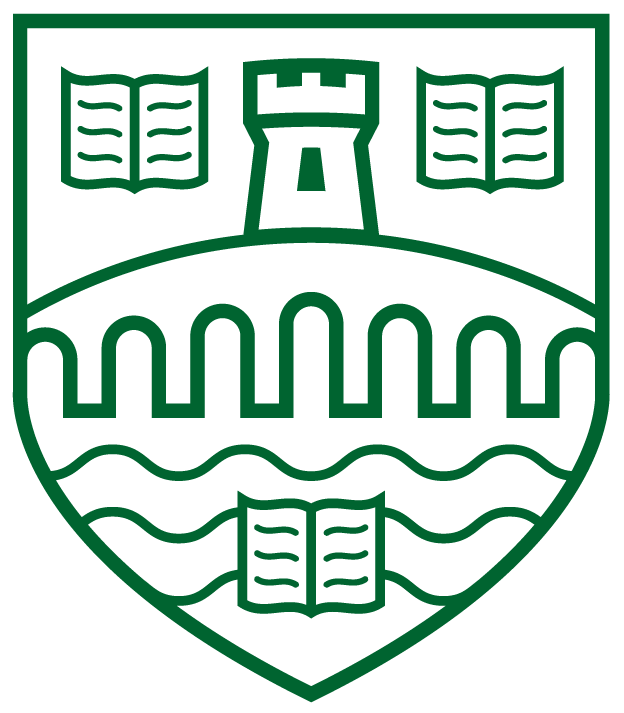 A Dissertation Submitted in Fulfilment of the Degree of:Doctor of Philosophy in Applied Social ScienceKirsty PrimroseFaculty of Social Sciences University of Stirling ScotlandMay 2021Declaration I declare that none of the work contained within this thesis has been submitted for any other degree at any other university. The contents found within this thesis have been composed by the candidate: Kirsty Primrose. AbstractThis thesis explores children and young people’s lived experiences of having a mother in prison within a Scottish context. Previous research has focused predominantly on the effects of paternal imprisonment. Research into maternal imprisonment, of which there is little, has often been undertaken from an adult’s point of view. Both national policy and wider research agree that the children and young people’s own thoughts and perspectives should be taken into consideration when decisions are made that affect them. A primary aim of this research was to give children and young people a voice, so that they could express their experiences of maternal imprisonment. This was achieved by utilising an innovative, qualitative design, underpinned by a hermeneutic phenomenological approach. Visual methods (Talking Mats) were used to garner self-directed responses. Eight children (under the age of 14) were interviewed using Talking Mats in order to understand their experiences of having a mother in prison. The aim of this approach was to break down communication issues surrounding children and young people’s narratives in academic research. Three young people (aged 14 and above) were also interviewed, but because of their care situation, they did not use similar visual methods. Of particular note in this thesis was that no one had previously talked to the children and young people about their experiences of maternal imprisonment. By asking about their experiences of maternal imprisonment, this research revealed the ambivalent nature of the feelings children and young people have towards their mother. It was found that the previous quality and type of relationship between child and mother was foundational to children and young people’s experiences of maternal imprisonment. It is intended that the outcomes of this research will lead to greater support and services for children and young people affected by maternal imprisonment.Acknowledgments
So many people have been involved in the development and production of this thesis. I name only but a few below, but you all know who you are.First and foremost I would like to thank Matt. Without him, I would not have had the time to complete this thesis. Thank you for regularly taking Henry and the fur baby away for long weekends so that I could have the time to write. I’m so lucky to have such a supportive and loving husband to be. Thank you Henry for reminding me who was watching and to never give up.Thank you to my mum, Carlyn, for your constant encouragement and support through all my educational pursuits. You gave me the confidence to think I could do this thesis, even if that meant that I was on the phone crying every week. Sorry about that. Thank you for all your love and support, I could not have done it without you going above and beyond the call of Nana duties; you have been a real godsend. Thank you for giving me my wings but always being my roots.I could not have completed this thesis without the help of my very supportive advisor, Kate Simpson. You were always available when I had a question, needed guidance and support. Without your infectious enthusiasm I would not have believed you when you told me that my work was important and that I needed to finish my thesis. Thank you! I appreciate all of your comments and thoughtful advice. I could have not done this without you.I would also like to thank my supervisors, Dr Sarah Wilson and Dr Bill Munro. I could not have had better supervisors: they were always on hand to provide me with everything I needed, be it wisdom, advice, good humour, poems, music or just to confirm that doing a PhD can be hell at times.I’m hugely grateful to all the wonderful children, young people and agencies who facilitated my contact and their involvement within this research. It has been a real privilege to be let into their lives and to hear their stories and experiences. Without the children and young people this research would not have been possible and nearly was not.Also I would like to thank the Economic and Social Research Council for believing in the research as much as I did and who helped to fund this research in addition to the bank of mum, both helped with the funding this experience of doing a PhD.Finally, for all the people who I have taken a minute to thank, I would also like to dedicate this thesis to the memory of my mother in-law, Sue, and my father in-law, Alan, who both sadly passed away during this PhD journey. Thank you for always believing in my ability to do this, even if I did not at times. You are gone, but your belief in me has kept me going and has been a huge comfort to me in the darker days of the PhD journey. You were both a driving force behind the final completion of this thesis.Introduction
This thesis explores children and young people’s lived experiences of having a mother in prison within a Scottish context. A hermeneutic phenomenological approach (Van Manen 1990), which focuses on children and young people’s understanding, narratives, views, feeling and choices, was best suited for this research. This research examines what was it like to have a mother in prison and uses the findings to engage critically with theories and attitudes towards maternal imprisonment and polices concerning children and young people affected by imprisonment.According to Heidegger (1962), embarking on a research journey begins with a concern about something that interests us and drives us to comment. My initial insight for this research was born from my fascination with female offending and imprisonment. I was interested in the increasing concern relating to the potential impacts, issues and risks that children and young people are exposed to as a result of maternal imprisonment. Indeed, when I began this research, my original aim was to explore the impact that imprisonment has on female offenders’ children, and how this in turn affects the women’s resettlement process.  However, the nature and aim of the research changed. Rather than focusing on the associated risks of maternal imprisonment, its purpose became an exploration of the meaning and understanding of children and young people with regard to their lived experience of maternal imprisonment.Although previous research has explored children and young people’s experiences of imprisonment, the primary limitation of the extant literature is the lack of the voice of the child, with limited exceptions since this study commenced (Beresford 2018; Jones et al. 2013; Long et al. 2019; Minson 2018). I argue that there are significant gaps within the existing literature on children of female offenders who are largely overlooked, under-represented and whose perspectives are rarely highlighted. The main aim of this research, therefore, is to gain in-depth understanding through qualitative, phenomenological investigation into children and young people’s experiences of maternal imprisonment, allowing them to capture, describe and disclose their views, feelings, choices and lived experiences of maternal imprisonment. The methodological approach is intended to break down communication issues surrounding children and young people’s narratives in academic research. It is hoped that the outcomes of this research will lead to greater support and services for children and young people affected by maternal imprisonment.This research focuses on the effects of maternal imprisonment specifically, rather than comparing paternal and maternal imprisonment. Many academics have argued that maternal imprisonment is not only different from general parental imprisonment but more disruptive for the mother, child and the wider family (Bloom 1995; Kampfner 1995; Myers et al. 1999 and Minson, 2021). Large numbers of children are separated from their mothers as a result of imprisonment, and mothers tend to be the primary carers of dependent children. Because of the nature of women-centred roles within the family, maternal imprisonment can cause greater disruption and can be more distressing than paternal imprisonment (Bloom and Steinheart 1993; Gable and Johnson 1995; Myers et al. 1999; Hardwick 2012; Murray and Murray 2010 and Kruttschnitt 2010), and it was this that led me to research the specific impacts of maternal imprisonment. Nick Hardwick (2012:8), the former Chief Inspector of Prisons in England and Wales, articulated the gendered difference between male and female prisoners as follows: Of course, women in prison have different relationships with their families than men. These range from all the issues surrounding pregnancy and mothers and babies in custody, to the disruption of many women’s role as the primary carer when they are taken into custody, to contact with family once a woman is in prison. These issues are vastly different in type and scale to those experienced by men.In addition, Baroness Helena Kennedy described the gendered collateral consequences (Hagan and Dinovitzer 1999) between imprisoning fathers and mothers explaining that, when a court sentences a mother to prison, it is not just the women who serve the time (Howard League of Penal Reform 1994). At the same time, there is a perception and argument that mothers who commit a crime are inherently bad mothers- offending against their biological and social roles.This research, therefore, responds to this increased social concern and awareness of the repercussions of imprisoning mothers – related to their familial, child-rearing responsibilities and maternal absence (Hairston 2009). It aims to fill a particular gap since little of the previous research has focused primarily on the voice of the children and their direct lived experiences of maternal imprisonment (Jones et al. 2013; Minson and Condry 2015; Minson 2017, 2018, 2020). Chapter 1: BackgroundThe United Kingdom (UK) has one of the highest rates of imprisonment of women in Western Europe (Prison Reform Trust 2017). However, women within the criminal justice system (CJS) and their children have been overlooked in policy, planning, support and service provision (Beresford 2018; Cohen 2019; Proposed Support for Children (Impact of Parental Imprisonment) (Scotland) Bill [Proposal] (2015); Knudsen 2019). In the UK, the Corston Report (Corston 2007), and in Scotland, the Angiolini Report (Angiolini et al. 2012), both made recommendations for improving the lives of female prisoners and reducing the female prison population. Research conducted into understanding the effects of imprisonment on children has seldom differentiated between children’s experiences of paternal imprisonment and that of maternal imprisonment. However, that research which has differentiated between paternal and maternal imprisonment has shown that children who have experiences of maternal imprisonment have been more adversely affected (Booth 2017; Kruttschnitt 2010; Minson 2018; Rosenburg 2009; cf Jones et al. 2013). While research conducted by Carlen (1983; 1985; 1998; and 2002) and Dobash and Dobash (1992) provided significant insight into female prisoners and offending, there was no real policy interest in female offending in Scotland until the suicides of seven women in Cornton Vale between June 1995 and December 1997. These incidents initiated the action that led to the publication of a report, A Safer Way (Social Work Services and Prisons Inspectorate for Scotland 1998), which called for fewer women to be sent to prison. The report emphasised the predominantly minor nature of women’s offending and highlighted the psychological and social characteristics of female offenders in Scotland. Following the formation of a Ministerial Group on Women Offenders (MGWO), a subsequent report was produced - A Better Way (Scottish Executive 2002), by which time a further two suicides had occurred at Cornton Vale Prison. Both reports emphasised the need to reduce the rates of female imprisonment. Yet, it was previously projected that the total prison population in Scotland would rise to 9,500 by 2020-21 (McGinley and Jones 2018). This is a 3.5-fold increase on the prison population (an increase of approx. 2,700) (Allen et al. 2017). The increase in the female prison population in Scotland is not an anomaly; the same trends can also be seen in England and Wales, where the female prison population increased by 115% between 1995 and 2010 (Prison Reform Trust 2012). With such increases in prison populations, it is not unrealistic to assume that the number of children and families affected by female imprisonment have increased in parallel. In December, 2010 the United Nations General Assembly formally adopted the Rules for the Treatment of Women Prisoners and the Non-custodial Measures for Women Offenders (The Bangkok Rules). This set of seventy rules focused on, and was tailored to, the treatment of female offenders. The aim was to at least highlight and at best to make good a long-standing lack of standards within women’s prisons, and to provide specific knowledge and understanding to support the reduction of the number of women who find themselves in prison by addressing specific gendered needs and characteristics of female offenders. The Rules aimed to highlight the specific needs, challenges and characteristics of female offenders. Specifically, some of the most pertinent rules that relate directly to the needs of female offenders and their children are:Rule 21: Prison staff shall demonstrate competence, professionalism and sensitivity and shall preserve respect and dignity when searching both children in prison with their mother and children visiting prisoners.Rule 23: Disciplinary sanctions for women prisoners shall not include a prohibition of family contact, especially with children.Rule 26: Women prisoners’ contact with their families, including their children and their children’s guardians and legal representatives shall be encouraged and facilitated by all reasonable means.Rule 28: Visits involving children shall take place in an environment that is conducive to a positive visiting experience, including with regard to staff attitudes, and shall allow open contact between mother and child. Visits involving extended contact with children should be encouraged, where possible.The Bangkok Rules encourage members to adopt legislation to establish alternatives to imprisonment for women. Non-custodial sentences are preferred for women with dependent children, and if a custodial sentence is absolutely necessary, this should only be given after considering the best interests of the child and ensuring that appropriate provisions have been made. These rules are a vital step forward for the rights of women in prisons and have paved the way for a change in attitude, awareness and potential prison practices.In Scotland, the 2012 Commission for Women Offenders Report (Angiolini et al. 2012) has forged a change in the way Scotland deals with female offenders. It highlighted the lack of support and services for female offenders, primarily because the only women’s prison in Scotland was not deemed “not fit for purpose,” with its population often exceeding the recommended limit. The Commission also re-iterated, in a similar vein to both A Safer Way and A Better Way, the significant need for prisons to try and rehabilitate female offenders. There is a lack of research into children’s experience of maternal imprisonment. The following sections will discuss the extant research as well as relevant background information including:•   Factors associated with the causes of, and pathways, into female offending.•   Demographics of the women involved in the Criminal Justice System.•  Consequences of the impact of imprisonment: on women and on their children.The Extent of the Problem
To understand the extent of the problem, the number of children affected by their parents’ imprisonment can be estimated from two perspectives. The first is point prevalence, which relates the numbers of children with a parent in prison at one particular point in time (the daily prison population). The second is cumulative prevalence, in which the numbers of children with an imprisoned parent during a set period of time are counted (Murray and Farrington 2005). These estimation techniques are required because of a lack of formal statistics relating to the children of prisoners. Healy et al. (2001:12) state that, “information about the parenting status of prisoners is not included in the routine and extensive data collected about them.” Currently there is no systematic assessment of identification of children when a parent goes to prison, and some parents do not divulge the information when asked as they fear that their children will be taken away and put into care (Women in Prison Project 2007). Estimations from 2008 suggested that the number of children with a parent in prison in England and Wales was approximately 200,000 but may be as high as 312,000 (Kincaid et al. 2019). Within Scotland, an estimated 20,000-27,000 children are affected each year by a family member being imprisoned (McGillivray 2016; Long et al. 2019). Furthermore, as prison populations rise, inevitably, so do the number of families and children affected (Dawson et al. 2013; Murray et al. 2009; Robertson 2007; Snyder 2009). In the UK, the number of children affected by maternal imprisonment continues to rise in line with the sustained increase in the female prison population. Despite a decline of the daily prison population in Scotland from 2011-2017, numbers are now increasing again with  a significant rise from 7,464 in 2017-18 to 8,195 in 2019-20. It was projected that the prison population in Scotland would rise to 9,500 by 2020-21 (McGinley and Jones 2018). The Scottish Prison Service Prisoner Survey 2019 reported that, of that population, 93% were male and 7% female. Despite not reporting actual numbers, the survey indicates that, of those who took part, two-thirds have children, and of these, 37% were receiving visits from their children, whilst 63% said they were not. Approximately half of those who were caring for their children before they went into prison (54%) also thought that they would be caring for their children when they were released (47%). In most cases, the wider family, and especially grandparents, become the primary caregivers of children left behind following their mother’s imprisonment (Trice and Brewster 2004). The Corston Report (2007) highlights that only 9% of children are cared for by their fathers in their mother’s absence; as many as 25% are cared for by their grandmothers; 29% by other family members or friends; while 12% are placed in care or with foster parents or adopted. An earlier study by May et al. (2008) with regard to HMP Holloway in England found that forty-two women did not know who was looking after their children and that nineteen children under the age of 16 were caring for themselves. Similarly, Beresford (2018) reports that some children in her study (16-17-year olds) were left to cope at home alone, with some having to look after younger siblings with no wider support, while the Cornton Vale Advice and Care Trust (2011: 5) estimates that up to 6,000 children per year are “being forgotten by the state when their mother is sent to prison.” As there is a lack of official statistics on the number of children affected, it is very difficult to say exactly how many children experience their parents’ imprisonment (Boswell 2002; Murray 2007).  This is despite the fact that Rule 7 of the UN Standard Minimum Rules for the Treatment of Prisoners 2015 (Nelson Mandela Rules) states that this information should be collected on each prisoner (UN General Assembly, 2016).Pre-existing Precarity
Prior to imprisonment, offenders and their families tend to be over-represented in the most disadvantaged groups in society (Comfort 2008; Condry 2007a, b, c; Minson 2020; Wakefield and Wildeman 2011). In comparison to the general population, the National Prisoners Surveys have repeatedly highlighted that many prisoners who suffer from pre-existing issues, such as mental health problems, are from lower social classes and, are more likely to be unemployed prior to imprisonment, to have been imprisoned more than once and to have experiences of neglect and abuse (Arditti et al. 2003; Dodd and Hunter 1992; Loucks 2004; Lynch et al. 1994; Murray et al. 2012, Travis and Waul 2004:13; Turanovic et al. 2012; Singleton et al. 1998; Wildeman and Western, 2011). Relatedly, female incarceration is highly geographically differentiated. Indeed, areas of greater deprivation, which show evidence of higher pregnancy rates, are more likely to show high rates of female incarceration. Male and female prisoners often differ in their age and marital status, and imprisoned women are more likely to be younger, be parents and to have more than one child (Dallaire 2007a, b; James and Glaze 2006; Koban 1985; Reed and Reed 1997; Murray and Farrington 2005; Woodward 2003). Earlier research conducted by Caddle and Crisp (1997) had shown that women in prison were more likely to have their children at a younger age in comparison to the general population. There were 1,766 women in their study, of whom 61% (1,082) were pregnant or had children under the age of eighteen (Caddle and Crisp 1997).Therefore, the children of prisoners are a disadvantaged and marginalised and an at risk group in society even before the imprisonment of their mother (Frye and Dawe, 2008). These children are generally found in low-income populations and single parent households (Arditti 2016; Foster and Hagan 2017; Wakefield and Wildeman 2013; Turney 2018; Tilley-Riley 2016). Furthermore, Richards (1992: 10) explains that “the departure of the parent is likely to be sudden, unexpected and stressful to the child.” Hagen (1995: 4) states that his suspicion is that “imprisonment of parents is more often a traumatic event that initiates or intensifies rather than reduces the problems of the involved children.” More recently Turney (2018: 224) concluded that “Children exposed to parental incarceration are more likely than their peers to be exposed to many other adverse experiences in childhood, including household member abuse, household member substance problems, and household member mental illness.” Indeed it has been suggested many children experience more pain than their imprisoned parent because of the suffering they experience from the loss of the absent parent, altered support systems and the stigma of parental imprisonment (Brown et al. 2005; Hairston 1991a; Jones et al. 2013; McGillivary 2016; Minson 2020; Reed and Reed 1997; Weaver and Nolan 2015).  Effects of ImprisonmentThe impact of imprisonment on families is complex in that it may cause adverse outcomes, aggravate existing adversities or even alleviate prevailing stressors (Codd 2008 a, b; Giordano 2010; Sampson 2011; Turanovic et al. 2012). There are many studies spanning decades of research that highlight the often significant effects on children and families experiencing parental imprisonment, and highlighting the extensive emotional and financial strain that the removal of a parental figure causes (Arditti 2016; Bouchet 2008; Dickie 2013; Fishman 1983; Gibbs 1971; Hairston and Hess 1989; Smith et al. 2007). In general, parental imprisonment has been linked to a variety of challenges faced by children, including, but not limited to, anti-social behaviour, criminal activity, drug and alcohol misuse, depression, mental health difficulties, anger and social exclusion (Arditti 2012; Glover 2009; Besemer and Dennison 2018; Dallaire and Wilson 2010; Flynn 2013; Hissel and Kruttschnitt 2011; Johnson and Easterling 2012; Jones et al. 2013; Masson 2019; Minson and Condry 2015; Murray and Farrington 2008; Nesmith and Ruhland 2008; Oldrup and Frederiksen 2018; Scharff-Smith and Gampell 2011; Van de Weijer et al. 2018; Wakefield and Wildeman 2011). Effects of Female Imprisonment The effect of imprisoning mothers is very different to imprisoning fathers and is felt more profoundly by their children (Jones et al. 2013; Kruttschnitt 2010; and Murray and Murray 2010). Children who have a father in prison not only have to deal with imprisonment, but in some cases, the associated separation of their parents as a result of the strain and pressure put on the marriage (Black 1992; Fritsch and Burkhead 1981; Hairston 1991a; Johnston 2006; Travis 2005). When a father is imprisoned, the family not only have to deal with, and come to terms with, the loss of a family member and father but also the loss of income, which can result in increased poverty within the household. Children’s lives undergo many changes when their father is imprisoned; they may need to change school and move from the family home if, for example, if the rent is not being met because of the loss of income from the imprisoned father. Children still experience the loss of their father even if he does not stay in the family home; non-resident fathers can still be of considerable social and financial support and care, even if they do not live with their children (Carlson et al. 2016; Schoppe-Sullivan and Fagan 2020; Guarin and Meyer 2018; Black 1992; Fritsch and Burkhead 1981; Hairston 1991a; Johnston 2006; Travis 2005).Children are more likely to be affected by maternal imprisonment, however, because the mother is more likely to be the primary or sole caregiver. On her imprisonment, the children are therefore more likely to be displaced from their homes (Beresford 2018; Myers et al. 1999). The Home Office (UK) has said that only 5% of women prisoners’ children remain in their home once their mother has been sentenced to custody in comparison to fathers (Prison Reform Trust, 2000), and only 9% are cared for by their fathers (Boswell and Wedge 2002). In Scotland, only 17% of fathers looked after their children while their mother was imprisoned. Children may go into formal care or, more commonly, into the care of another family member. This means they may have to move from house to house, depending on the length of the period of custody, and that siblings may have to be separated (Scottish Consortium for Crime and Justice 2010). Although Jones et al. (2013: 56) report that “children missed their fathers in prison as much as their mothers (perhaps in different ways), particularly in the UK,” recently, Thomson et al. (2018) found that children showed reduced empathy when they had a mother in prison, a significant factor in determining future criminal behaviour. The impact of this was much greater for girls with a mother in prison as opposed to boys (Richards 1992). Beresford (2018) and Deacon (2019) both report additional grief being experienced by children who became separated from their siblings specifically because of the care arrangements which are more likely to be made when mothers go to prison. Hissel and Kruttschnitt (2011) also found that children who were not even living with their mother at the time of imprisonment also struggled when their mother did ultimately go to prison. Most mothers experience intense distress when separated from their children, as female offenders are often defined by their roles with the family and as mothers (Corston 2007 and Gullberg 2013). Imprisonment goes against the socially prescribed role and expectations of being a good mother (Ungar 2005). Mothers in prison have a sense of having failed to live up to a specific notion of motherhood within society (Booth 2017; Dobash et al. 1986; Hagan and Foster 2012 and Minson and Condry 2015). The up-keep of a mother’s role is difficult in prison because of the physical, emotional and institutional barriers that stop women performing and fulfilling their role as a mother (Easterling and Feldmeyer 2017; Enos 2001; Granja et al. 2011; Murray and Murray 2010; Rowe 2011). In addition, it has been noted that this may also lead to what Beckerman (1991) describes as maternal detachment - mothers not wanting to think about their children in prison as it is too painful and as consequence for the children they feel the loss of their mother more acutely. However, Easterling et al. (2019:524) suggest that the mothers within their study self-claimed and compartmentalised themselves, while in prison, into three categories - same mom, modified mom and suspended - as they renegotiated their parenting from prison. At the same time, it is also important to recognise the positive effects that can be found within the family when a parent is lost to prison, as the experience can create a close family network which may create a buffer against the negative effects of parental imprisonment (Poehlmann et al. 2008). Turney and Wildeman (2013:3) state that imprisonment can “sometimes undermine family life, sometimes improve it and sometimes not affect it at all.” The parent who is removed may also be generating social problems through substance misuse and or physical abuse, and therefore removal of that individual will allow for greater family functioning. In fact, for some children, the imprisonment of a parent “is a normal occurrence and for a few a relief” (Shaw 1987: 40). Notably, it has been argued that, for children in domestic violence situations, imprisonment of the perpetrator allows for time out. However, there is no statistical data or evidence to suggest how often this is the case. Previously little was known about how children experience their mothers’ imprisonment.  However, recent research, policy and practice has gone some way to increase the awareness of the significant wide-ranging issues and challenges experienced by children when their parent is imprisoned (Beresford et al. 2020; Deacon 2019; Jardine 2018; Long et al. 2019; McGillivary 2016). These studies highlight similar themes. Notably they argue that the children feel invisible to systems that are designed to protect them, and that there is extensive disruption to their lives, often resulting in greater social problems later in life. Despite these advances in knowledge, there is still relatively little known about how individual children experience their mother’s imprisonment. Furthermore, scant attention has been paid to the long- or short-term effects that imprisonment can have upon children in terms unrelated to possible future offending, crime rates and punishment policy for this group of children. There is no single agency that is responsible for gathering data and information on the numbers of children of imprisoned parents, thereby making them an invisible, under-researched and neglected population (Long et al. 2019; Minson 2020; Robertson 2012; Saunders 2018). The research as it stands is largely speculative and derived from theories in developmental psychology. The reason for the lack of literature in this area is that there is a lack of data on positive and negative outcomes; the transient nature of the research sample; and finally the ethical concerns and challenges of conducting research with such a vulnerable population (Jardine 2018 and Minson 2020). The next section will focus on research into children’s interactions with the prison system.Contact and Visits 
The importance of relationships between mothers and their children has been identified as one of the key determining factors that can help children to cope with their mother’s imprisonment and, as a result, reduce some of the adverse outcomes that children experience (Arditti 2003; Arditti 2016; La Vigne et al. 2008). The importance of maintaining ties and taking into account the rights of the children affected is therefore paramount (Beresford 2018; Beresford et al. 2020; Jones et al. 2013; Women in Prison Project, 2007). As discussed, women’s relationships with their children are put under greater strain by prison than their male counterparts (Shuford et al. 2018; Kahya and Ekinci 2018; King 2002; McCarthy and Adams 2017), as children primarily remain with their mother preceding imprisonment and are then subsequently looked after by their mother’s family (Beresford 2018; Black 1992; Caddle and Crisp 1997; Comfort 2008; Fishman 1990; Fritsch and Burkhead 1981; Hairston 1991b; Johnston 2006; Koban 1985; Minson 2020; Reed and Reed, 1997; and Rosenberg, 2009; Travis 2005).Maintaining relationships is a very important concern for female prisoners and their children (Kalkan and Smith 2014). Continued contact has been suggested in qualitative research as a way of combatting the adverse effects of separation trauma (Jones et al. 2013; Kalken and Smith 2014; La Vigne et al. 2008; Loucks 2012; Robertson 2012; Sack 1977; Snyder 2009). Upkeep of communication is helped by visiting and, in turn, this aids later reunification and resettlement. However all these measures can be affected by the imprisoned parent’s relationship with the caregivers outside and the physical distance between the caregivers and the relevant prison (Brooks-Gordon 2003; Dodd and Hunter 1992; Hairston 1995; Sack et al. 1976).  Lack of transport (especially a car) can also make visiting prison difficult (Higgenbothom 2007).Snyder (2009) concurs with the difficulty in visiting prisoners in her US research, finding that, for children and families who are visiting relations in prison, the long distances to travel, limited visiting hours (that often clashed with school hours) and the cost of transport to and from prison was prohibitive. In 2009, specifically in England and Wales the average distance from home for male prisoners was fifty miles and fifty-five for females (Prison Reform Trust 2012). In 2009, 753 women in England and Wales were held over 100 miles away from home (Prison Reform Trust 2012). Although twelve years have passed, this distance and the difficulties that families and children face when visiting a family member in prison still remain highly relevant (Carnie et al. 2017; Higgenbotham 2007).These findings are mirrored in the Scottish Prison Service’s Prisoner Survey in which prisoners indicated that visitors had problems when getting to the prison because of the distance and the cost to the family (Scottish Prison Service 2017). As a result of the smaller number of female prisoners, there are fewer women’s prisons, and female offenders are often sent much further from their communities than men, making it difficult to keep in contact with family and children (Arditti 2003; Hagan and Dinovitzer 1999; and Poehlmann 2005b). It could also be suggested that female offenders in Scotland have experienced more extreme cases of isolation and difficulties in maintaining family ties and relationships because of the historic concentration of nearly all female prisoners in a single prison (HMP Cornton Vale, Stirling), making visiting difficult.Stigma 
Stigma is another major concern for the family of prisoners, especially where the imprisoned individual is a parent (Arditti et al. 2003; Hagan 1996; Hagan and Dinovitzer 1999; Hagan and Palloni 1990; Murray 2007; Sack et al. 1976). Philips and Gates (2011) highlight that little is known about children’s contemporary experiences of stigmatisation relating to parental imprisonment and how it manifests in their lives. Some more dated research does indicate the significance of stigma experienced by families and children with a parent in prison. Both Shaw (1987) and Henriques (1982) emphasise that the children and families of an imprisoned mother are frequently subjected to negative attention because of the stigma associated with imprisonment. This leads not only to isolation but in some cases to discrimination from other children and adults (Gaston 2016; Jones et al. 2013; Poehlmann et al. 2013; Goffman 1963; Lacey and Pickard 2015; Link and Phelan 2001), circumstances that are described by Duff (2001) as normative exclusion. Mcginley and Jones 2018 indicate that this isolation is often used as a form of resilience yet the negative effect of not being able to discuss parental imprisonment can have a detrimental effect on wellbeing. Brown and Bigler (2005) indicate that children as young as eight years are aware of this discrimination. Many children are faced with a dual dilemma when a parent is imprisoned; they face the anxiety associated with the loss of their parent as well as the stigma associated with their parent’s imprisonment (Saunders and McArthur 2013; Sutherland and Wright 2017) Brown et al. 2005; Fritsch and Burkhead 1981). More recently Beresford (2018) suggests that stigma maybe heightened when a mother is imprisoned compared to a father, this may in part be due to the fact that it is less common. With evidence suggesting that having a mother imprisoned has a greater effect on the child than a farther being imprisoned (Beresford) 2018 and Minson (2020) indicate the stigma associated with this may also be heightened although little work has directly addressed this.Prisoners’ families, including their children, experience an array of challenges and difficulties (King 2002; Scharff Smith and Gampell 2011). Broadhead (2002) focused on the families of offenders and highlighted their responses to the prison environment. It was noted that sources of particular dissatisfaction for families included stigma in the prison context, the artificial and unfriendly prison environment, unhelpful prison staff, lack of information, poor facilities, being made to feel unwelcome and ‘guilty by association’ as a result of their relationship with the offender (Jones et al. 2013; Kalken and Smith 2014; Light and Campbell 2011; Morris 1965). Goffman’s work (1963: 14) on stigma suggests that blemishes of individual character such as being involved in criminal behaviour “can be transmitted through lineages and equally contaminate all members of the family,” Lowenstein’s research (1986) into white collar crimes indicates that children of these offenders suffer and experience greater stigma because they mainly come from middle class families where members are unlikely to have been involved in formal criminal justice processes. This has been suggested as creating greater trauma, as the affected children have no prior experiences of imprisonment or of the criminal justice system. In relation to certain crimes such as paedophilia (less likely for the child of a female offender), this stigmatisation can also be intensified (Shaw 1987). However, Light and Campbell (2011) and Condry (2007b) found that the relatives of all offenders are perceived as being contaminated or tainted by proxy because of their relationship with someone who has offended. Minson and Condry (2015: 9) suggested that this “secondary stigmatization” is experienced as an “extension of the offender’s stigma travelling through kinship ties.” Guilt by association and inheritance of stigma are two concepts incorporated with labelling theory which have been used to explain the transformations of feeling that imprisoned individuals and their families go through (Lemert 1951; Patermoster and Iovanni 1986), something that is recognised by the children themselves (Boswell and Wedge 2002). Children may be bullied by their peers and in some cases harassed, labelled and victimised by the media and by the wider communities in which they live (Light and Campbell 2011 and Murray et al. 2012). The children of imprisoned individuals have been labelled “problem children” or a “chip off the old block” or as “following in their parents’ footsteps” (Codd 2008: 72 and Vela-Broaddus 2012). As a result, families and children are less likely to seek help and support or even publicly acknowledge their situation.The stigma surrounding imprisonment can therefore generate feelings of shame, embarrassment and lead to secret keeping (Arditti 2012; Werner-Lin and Moro 2004) and a sense of disenfranchised grief (Doka 1989: 4; Minson and Condry 2015; Vaswani 2015).  The latter is defined as grief that a person experiences when they incur a loss and it is not, or cannot, be openly acknowledged, socially sanctioned or publicly mourned (Doka 1989). In a similar vein, Boss (2004) suggests that the loss and grief children and families experience, following the imprisonment of a parent, differs substantially from loss and grief of another nature. It is one that is ambiguous and uncertain; no one has died and yet the person is no longer present, and their return is uncertain.Children are often told not to speak with anyone else about it or they feel themselves that they must not raise the issue outside the home for fear of adverse reactions (Hagan and Myers 2003). Such practices of deception can place a huge burden on a child and compound the trauma of separation (Goffman 1963; Lacey and Pickard 2015; Link and Phelen 2001). One research participant in the Standing Committee on Social Issues explained how keeping the secret of his mother’s incarceration affected him:We were actively counselled not to disclose to anyone in our community our plight or who our mother was. That had the effect of stopping us pursuing this topic among ourselves [my two brothers and I] and our foster parents. This also had the effect that we never resolved our problems or feelings. Instead of bringing us closer together as it could have, this silence only pushed us apart (1997: 54).The stress of keeping their parent’s imprisonment concealed can also contribute to the adverse effects and stress experienced by these children (Standing Committee on Social Issues, 1997; and Hannon, 2006). Some children are not told of the imprisonment of a parent. Another reason may be given to explain parental absence, for example that they are in hospital or sick (Peart and Asquith, 1992). It is generally accepted that telling the child that a parent is in prison is one of the most difficult aspects of dealing with imprisonment but “it is also the case that not being able to talk with children about the situation, in age-appropriate ways, ultimately makes the experiences more confusing and traumatic for the children” (McCulloch and Morrison, 1998: 14). Some parents do not want their children to visit them in prison. Other parents, day-to-day caregivers and children note that this has also strained family relationships (Light and Campbell, 2011; Shard and Erikson 2001). Research with the families and children of prisoners has associated this stigma with adverse outcomes such as poor mental health, low social status, physical illness, poverty, academic underachievement, along with reduced access to housing, jobs and education (Major and O’Brien, 2005; Hannon, 2006). Howard League of Penal Reform (1994:1) suggests that this is a result of the “feelings of social disrepute and the general lack of sympathy from the community, the families of prisoners are often denied the normal social outlets for grieving the loss of a loved one from the family.” In addition, stigma may continue post-release; problems arise in the re-acceptance and re-absorption of the ex-offender back into family and community life. The imprisonment of a parent can, therefore, be a very emotional and traumatic period for the prisoner’s children, lasting much longer than the period the parent spent in prison (Hagan, 1996). These long-term negative outcomes can also affect the sense of self and cause lasting emotional hardships. Shame and stigma can increase chances of children suffering from increased anxiety, fear, loneliness, anger and depression. In addition, anti-social and delinquent behaviour may also occur when the child’s primary caregiver is imprisoned (Myers et al. 1999; and Smyth, 2012).  Philips and Gate (2011) also identify the link between experiences of stigma during childhood and the consequential effects in terms of emotional and behavioural problems and the fear of seeking help and support. McCulloch and Morrison argue that, as a result:Children are sentenced by association or receiving a silent sentence and that often, due to the stigma of imprisonment, or the loss experienced by these children, they have needs which are invisible. (McCulloch and Morrison, 2002: 14). Whereas support and service provision are put in place to help support children who are affected by divorce, separation, and the attachment problems that may develop, this is not the case for the children of imprisoned parents. The impact of social and associative stigma has often been overlooked within the Criminal Justice System. As such, there is a lack of support and services to help them through their traumatic experiences both prior to, and during, parental imprisonment (Beresford 2018; Estep and Nicholles 2012; Robertson 2007). Concerns Relating to the Extant Literature on Children’s Experiences of ImprisonmentThe following section looks at the concepts of risk focused research, trauma and separation theories, intergenerational imprisonment, mental health and behavioural issues of children of prisoners. Existing research on the effects of parental imprisonment focuses on children as a homogenous group and often employs a pathologising lens drawing on psychological and risk-focused literature (Knudsen 2019). Growing up with a higher exposure to adverse childhood experiences (ACEs) such as abuse, neglect, community violence, homelessness, or growing up in a household where adults are experiencing mental health issues or harmful alcohol or drug use, has been associated with long-lasting effects on people's lives (Mersky et al. 2013). The imprisonment of a household member, as one of the ten Adverse Childhood Experiences (ACEs) has been proven to increase risk of poor outcomes in later life and have a significant impact on long-term health and well-being (Felitti et al. 1998). Further, the imprisonment of a household member is associated with a fivefold increase in exposure to other ACEs (Turney 2018). The more ACEs a child suffers, the more likely this is to impact negatively on outcomes in terms of health, school attainment and later life experiences, such as imprisonment as a juvenile (Baglivio et al. 2014). Bellis et al. (2017:16) examined the impact of ACEs on a sample of the UK population in 2015. They found that “the odds of having been imprisoned were 20.4 times higher for those who had experienced four or more ACEs compared to the those who had none.” In some cases, the removal of the parent can be seen by some as a benefit of imprisonment as it removes the cause of future harm and serious risks from a violent or negligent parent (Simon, 1993). Compared with other risk factors in criminology, however, parental imprisonment and how its effects may vary in relation to the gender of the child and the gender of the parent imprisoned has received little research attention (Bellis et al. 2017).Risks associated with separation, absence and return
Just as imprisoned mothers, and in particular lone mothers, must deal with the relinquishing of their maternal role and parental responsibility as day-to-day care givers, so too must their children cope with the substitution of an authority figure and sources of care and comfort.  Black (1992) suggests that it is the child being absent from home rather than parental absence that results in the differences in behaviour in children, as the children of imprisoned mothers are more likely to have to move from the family home (Social Work Services and Prisons Inspectorate for Scotland 1998). Readjustment on release has also been seen to produce negative consequences for the children involved. Catan (1989) suggests that the child may not see their mother as their primary care giver anymore. In some cases the children may begin bed-wetting, become excessively clingy and fall behind in school following their mother’s release (Beresford 2018; Stanton 1980; Wilkinson 1988). Much of the extant literature focuses on separation and associated trauma.Trauma theories and separation 
Attachment theory (Bowlby 1969, 1973a, 1973b, 1980) and social bonding theory (Hirschi 1969) are cumulatively referred to as trauma theories. Social attachment is one of the very first bonds between mother and child and is said to lay the foundations for later relationships, social and emotional adjustments (Gleitman et al. 2004; Ainsworth and Bell, 1970). Patterns of attachment develop early in the mother-child relationship where children feel safe and comfortable with the sound of their mother’s voice and heartbeat. However, children do not fully feel separation anxiety until six to eight months old. Sroufe et al. (1990 and 1999) suggest that environmental circumstances can seriously alter traditional patterns of attachment; for example, serious family distress through illness and martial conflict (Vaughn et al. 1980).Gleitman et al. (2004: 511) suggest that “secure infant attachment predicts a lower incidence of anxiety disorders in childhood and adolescence.” Various psychological studies have identified early maternal separation and interruptions to the attachment-bonding process as causing long-term difficulties, including impairment of attachments to others, emotional maladjustment and personality disorders (Beresford 2018; Black 1992; Stanley and Byrne 2000; Murray and Murray 2010; Women in Prison Project 2007). The limited research into this issue therefore suggests that the age of the child at the time of parental imprisonment may be associated with specific adverse outcomes and experiences. Most research has focused on those within these younger age categories. The lack of secure attachment relationships has been highlighted by previous psychological research and theories as one of the main factors associated with parental imprisonment in younger children (Johnston 1995a, 1995b; Poehlmann 2005a). Secure attachment with their caregiver has been recognised by Bowlby (1973a) as being essential for positive child development behaviour.Separation as a result of imprisonment is potentially a particularly harmful form of separation for children because it is often unexpected, unexplained and sometimes violent (at the time of arrest), and because children are severely restricted in their contact with imprisoned parents (Bernstein 2005; Poehlmann 2005b; Shaw 1987). Psychological research has identified that the children of prisoners may harbour feelings of guilt and often believe they have done something wrong that has caused their parent to leave, or that they are somehow to blame for their parent’s imprisonment (Arditti 2016; Lowenstein 1986; Fritsch and Burkehead 1981). This has been identified as particularly true of younger children who are at an egocentric stage of psychological development (Hannon 2006). Adalist-Estrin (1995) reported that sometimes children feel guilty about having fun or getting on with life, while the Howard League of Penal Reform (1994) noted that some children feel guilty because they do not want to visit their parent in prison (Deacon 2019; Jones et al. 2013 and Saunders 2016).  Children who spend more than twenty hours on average a week away from their mother are seen to show great insecurities, aggression and are less compliant and have poorer relationships with their parents (Barglow et al. 1987; Belsky 1988, 2001; Belsky and Braunngart 1991). Therefore, the severance of the parent-child relationship through imprisonment is thought to be more harmful for children than if it occurs as a result of divorce or separation (Huebner and Gustafson 2007; Turney and Wildeman 2014). Consistent with this, boys who were separated from their fathers through imprisonment were seen to have higher rates of mental health problems, anti-social behaviour and poor life success than boys separated from their parents for other reasons (Murray and Farrington 2005).Previous small scale exploratory studies have found that children often show sadness and miss their imprisoned parent (Murray and Farrington 2008: 18), which is consistent with trauma theories (Sack et al. 1976; Sack 1977; Fritsch and Burkhead, 1981; Skinner and Swartz, 1989; Boswell and Wedge, 2002; and Poehlmann 2005a). Poehlmann’s cross-sectional study of fifty-four children of imprisoned mothers in the US (2005a) found that 63% of the children had insecure attachment feelings towards their imprisoned mothers. Furthermore, psychologists have argued that children react differently to parental imprisonment at different developmental stages. Johnston (1995a) argues that parental crime, arrest and imprisonment are likely to cause disruptions in attachment bonding in infancy, can result in developmental regression in early to middle childhoods and can cause delinquency and anti-social behaviour in adolescence (Myers et al. 1999). Johnston (1995a:74) suggests that the long-term effects of parental crime, arrest and imprisonment may be most harmful for children between the ages of two and six because they “cannot process or adjust to trauma without assistance.’ Poehlmann (2005b) conducted research with children between the ages of two and seven with imprisoned mothers and similarly concluded that the separation of children at a young age created attachment problems that were not found in older children. Sack’s (1977) clinical research with children of imprisoned fathers concluded that boys aged six to twelve were the most likely to become anti-social and aggressive in response to their father’s imprisonment. Adolescent children can also find separation from their mothers particularly traumatic, as they are seen to be at a pivotal stage in their development. Older children are commonly expected to grow up faster when their mother is imprisoned, as they are expected to look after their younger siblings and take on adult roles (Boswell 2002). Some children have reported that they were overwhelmed by these responsibilities (Gursansky et al. 1998; Flynn 2008).Mental Health and Behaviour of Children of Prisoners
Just as the mental health of prisoners can be impacted by imprisonment, so too can that of their children both immediately and in the longer term (Richards 1992; Jones et al. 2013; Knudsen 2019; Saunders 2018). Children of prisoners have three times the risk of mental health problems and anti-social/delinquent behaviour compared to other children (Coyle, 2005; Jones et al. 2013; Social Exclusion Unit, 2002; Owers, 2008). Some research suggests that, for children, the emotional damage which imprisonment can cause is also of great significance resulting in anger, depression, behavioural and mental health problems (Glover 2009; King 2002; Yau and Chung 2014). They can be left with feelings of fear that they might lose their remaining parent, and their self-esteem can be undermined by the fear of what other people will then think of their family and of them (Hames and Pedreira 2003). Bullying because of the imprisonment of a parent is experienced by some, and many children express their grief and confusion through changes in behaviour and performance at school (McCulloch and Morrison 2002). Developmental issues (mental health and eating disorders), behavioural issues (in their home and school environment) and health problems have all been seen in children when a parent is imprisoned (Scharff Smith and Gampell 2011). White highlighted such risks for children of imprisoned mothers in 1989:The children of imprisoned mothers may not show physical signs but there is no doubt of the misery and suffering they feel. They suffer isolation and rejection in school, show behaviour problems and experience difficulties with schoolwork. There is often regression in development skills, hyperactivity (which makes visiting more difficult) and psychological withdrawal (106).Fritsch and Burkhead’s US research (1981) identified differences in maternal and paternal imprisonment in terms of the types and changes in behaviour found in the prisoners’ children. The authors suggest that children of imprisoned mothers were more likely to show withdrawn behaviour and have difficulties with separation, while children of imprisoned fathers were more likely to show anti-social behaviour and discipline problems. Outcomes were categorised into two themes, acting in and acting out behaviours. Acting out behaviour can be seen to include the use of drugs or alcohol, school truancy, hostile behaviour, aggression, running away and the involvement in delinquent behaviour (Aaron and Dallaire 2010; Geller et al. 2012; Seymour 1998; Shaw 1987; Wildeman and Western 2010). This acting out was more commonly identified in the children of imprisoned fathers. In comparison, acting in behaviours were more likely to be found in the children of imprisoned mothers. These behaviours consisted of: nightmares, crying, withdrawal, fear of school, daydreaming, a drop in school work, unwillingness to engage and acting babyishly. The differences in maternal and paternal imprisonment as a factor associated with adverse outcomes in children has been identified as an area where further research is needed (Booth 2017; Poehlmann et al. 2008; Smyth 2012).Intergenerational imprisonment 
A number of international studies have highlighted that one of the effects, or by-products, of parental imprisonment is the accidental production of intergenerational offending and imprisonment, which is seen as a major issue of risk for the children of prisoners (Standing Committee on Social Issues 1997; Hannon 2006). Material associating this phenomenon with the accumulation of ACEs is provided above. Imprisoning a parent increases the likelihood of their children becoming incarcerated by up to six times (Bilchik et al. 2001; Martin 2001). A single year study by Kopak and Smith-Ruiz (2015) found that children of imprisoned mothers had a much greater frequency of arrest and imprisonment than the children of imprisoned fathers. Many authors have also concluded that children of prisoners are much more likely than other children in communities to be imprisoned themselves (Arditti 2012; Galloway et al. 2014; Juby and Farrington 2001; Murray et al. 2012; Robertson 2012; Williams et al. 2012; Snyder 2009). Furthermore, the greater the sentence length and the greater the frequency of imprisonment, the longer the separation of child and parent thus causing great distress for many children. The Cambridge Study identified that boys who had been separated from their parents for longer than two months were more likely to be repeat offenders in adulthood (Murray and Farrington 2005). Public policy has been influenced by the concern that these children will themselves end up in the Criminal Justice System (CJS) (Woolf 1991). In England it has been proposed that, because of the high risk of an offender’s children being involved in the CJS (predictions of 65% of children with an imprisoned father), these children should be monitored from an early age (The Press Association 2004). The suggested monitoring did not transpire, but it has been argued that such proposals mask the real problems and challenges faced by children with a parent in prison: isolation, anxiety, withdrawal, mental health problems, insecurity and behavioural difficulties (Baunach 1985; Brown 2001; Caddle and Crisp 1997; Kampfner 1995; Kingi 1999; McCulloch and Morrison 2002; Minson and Condry 2015; Oldrup and Fredriksen 2018;  Phillips et al. 2002; Van de Weijier et al. 2015; Wakefield and Wildeman 2018). Despite the knowledge that these pressing problems affect the children of prisoners, there remains a lack of “transparent, shared and robust data” (Burns et al. 2007: 11). Until significant further steps are made in recognising this in policy and law, it is difficult to see how further progress will be made. Furthermore, a key problem for such research is to disentangle the causal effects of parental imprisonment from the effects of pre-existing disadvantage (Codd 2008b; Condry et al. 2016; Giordano 2010; Johnston and Esterling 2012; Light and Campbell 2011; Loucks 2012; Phillips et al. 2006; Sampson 2011; Turanovic et al. 2012). Research is consistent with the idea that parental imprisonment and separation is harmful for dependent children, causing many adverse outcomes. However, what is difficult to determine is the extent to which these adverse outcomes are associated with traumatic parental separation as an isolated predicting factor, in comparison with other adverse factors associated with parental imprisonment. Disentangling adverse outcomes for children is difficult (Dallaire 2007b; Foster and Hagan 2007; Johnson and Easterling, 2012). Children are not a homogenous group but consist of several distinct subgroups who have distinct trajectories. Additionally the various relevant elements which effect such outcomes, such as; age, gender, family relationship and ties, the understanding of situations and context of imprisonment, generate a unique experience and thus outcome for each individual (Giordano 2010; Johnson and Easterling 2012; Sampson 201; Turanovic et al. 2012). Turanovic et al. (2012) extrapolate this further by suggesting that the effects of parental imprisonment vary because of three factors: the nature and involvement of the parent prior to imprisonment; the quality of relationship between the day-to-day care giver of children and the offender; and finally, whether the caregiver has a family support network to draw support from (Loucks 2004 and Robertson 2007). Overall, research and literature conducted in the topic area of parental imprisonment have shown that the legal, prison, welfare, and educational systems usually take no notice of the additional needs, problems, and issues of children of prisoners and often unintentionally punish these children for the wrongdoing of their parents (Aiello and McCorkel 2018; Aungles, 1994; Comfort 2008; Gursansky et al. 1998; Granja 2016;  Healy et al. 2001; Lanskey et al. 2018; Lippke 2017;  and Shaw 1987). As reported by the Angiolini Commission in Scotland (Angiolini et al. 2012), the wider impact on families cannot be understated, with approximately 30 per cent of children with imprisoned parents developing physical and mental health problems (Jones et al. 2013). Consequently, Marshall (2008: 8) argues that children with a parent in prison are the “invisible victims of our penal system.” This is because these children’s experiences of loss, though significant, are largely unacknowledged by the wider community (Doka 2002; Minson and Condry 2015; Minson 2018, 2020). There are common misconceptions that need to be addressed as part of the strategy to improve outcomes for women, their children and families involved in the CJS. Smee (2009:5) highlighted concerns in relation to women and the CJS and raised the “lack of change, in the now known impacts of maternal imprisonment, on children and wider concerns surrounding social exclusion and generational disadvantage.” In doing so, the next section will highlight more recent policy documents and developments involving the rights and status of children affected by imprisonment.Policy literature
Despite the fact that the Safer Way (Social Work Services and Prisons Inspectorate for Scotland 1998) and Better Way (Scottish Executive 2002) reports highlighted the challenges and needs of female offenders, one of these being the collateral consequences of maternal imprisonment on women’s dependent children, the effects on children were not directly addressed in policy terms until the report Not Seen. Not Heard. Not Guilty. The rights and status of the children and prisoners in Scotland (SCCYP; 2011). The three key recommendations that came from this report were; To encourage policy makers to integrate children’s rights into their thinking about responses to offending behaviour,To encourage training to raise awareness of children’s rights and needs amongst Community Justice Authorities and police officers making arrests,To promote an approach to sentencing that takes account of the impact on children. This development in part reflects a greater emphasis on children’s rights.Human Rights of the Child 
Children’s rights have gained attention and much needed public and policy recognition over the last twenty-five years, placing children closer to the heart of social and political agenda in many countries (Wilks-Wiffen 2011). On the 16th December 1991, the UK Government ratified The United Nations Convention on the Rights of the Child (UNCRC) (1989). The UNCRC reflects six main overarching principles:  Non-discrimination, including that based on the status of the parents (Article 2)The principles that in all actions concerning children the best interests of the child shall be of primary consideration (Article 3) The right to life, survival and development (Article 6) Right to contact (Article 9)The right of the children to express their views freely and have those views taken into account in all matters affecting them (Article 12)Reference to support for the child if they cannot live with their parent (Article 20)(SCCYP; 2011:8-9 and UNCRC, 1989).
These rights are not specific to the children of prisoners but are designed for all children. The UNCRC identifies children as right-holders in addition to recognising children’s evolving capabilities and the lack of social, economic and political power associated with their perceived vulnerabilities. According to the UNCRC, all parties involved have the right to have a voice in any decisions that affect them and to have their views heard. The same has not been applied to children separated from their parents as a result of imprisonment. Nevertheless, Article 44 of the UNCRC highlights the significance of children with a parent in prison and the importance of “ensur[ing] support for children to maintain contact with parent(s) (unless this is contrary to their best interests) and to prevent their stigmatization and discrimination” (UNCRC 1989, Article 44). Several authors have suggested that balancing consideration of the welfare of the child against other aspects of punishment for the mother should be an area of consideration when imprisoning mothers (Bloom and Steinhart, 1993, Kingi 1999; Tudball 2000), this is also supported by the United Nations Rules for the Treatment of Women Prisoners and Non-Custodial Measures for Women Offenders (Bangkok Rules). Policy, practice and law relating to the children of imprisoned mothers within the criminal justice systems in the UK have in fact seen some progress as a result of the UNCRC (1989). Supreme Court Justice Lady Hale suggested that Article 8 of the UNCRC (1989) could be used to ensure that “respect for the family life of both the mother and child” is engaged by any decision [..] to separate them, although such decision will usually be justified by the greater benefit to the community in the proper punishment and deterrence of crime’ (Corston Report 2007: 7). Scharff Smith and Gampell (2011) report that in four EU member states, where the issues of prisoners’ families had been the subject of the European Court of Human Rights, children were still “remarkably absent” from the courts’ jurisprudence.The UNCRC (1989) influenced the introduction of the Children (Scotland) Act (1995). The philosophy of this act has relevance to the provision of services for children visiting prison (as will be discussed in greater detail in this thesis). The most relevant principles of the Act are as follows:•	Each child has a right to be treated as an individual.•	Each child who can form his or her own views on matters affecting him or her has the right to express those views as he or she wishes.•	Parents should normally be responsible for the upbringing of their children and should share that responsibility.                                                                       (McCulloch and Morrison, 2002: 12)Also influenced by the UNCRC, Children and Young people (Scotland) Act 2014 is Scotland’s main policy underlying support for children and young people. It is designed to deliver a national approach to meeting the needs of, and improving outcomes for, all children including vulnerable children, no matter where they live, and what their needs are. Children and families should know where they can find help, what support might be available and whether that help is right for them. The founding aspiration of Children and Young people (Scotland) Act 2014 is claimed to be one in which Scotland’s children are looked out for, and their needs, views and rights met, whatever their age. Children should be seen and respected as people in their own right. As an overarching policy, Children and Young People (Scotland) Act 2014 has great intentions for children in Scotland.  There is a clear implication that children have the right to maintain relationships with their imprisoned parents and that the latter maintain their rights as parents. However overall, Children and Young People (Scotland) Act 2014 does not seem to have been applied to, or directly mention, the children of prisoners. However, in Marshall’s (2008) report Not Seen. Not Heard. Not Guilty., some progress has been made in relation to the criminal justice system in Scotland.  For example, in the 2011 review of Not Seen. Not Heard. Not Guilty, the then Commissioner argued that “more action is needed to embed the children’s rights perspective in the law, policy and practice of criminal justice, and to ensure that those affected by parental imprisonment are properly supported” (4). However, the UNCRC does not have any direct legal effect in English and Welsh or Scots Law, unlike the European Convention on Human Rights. In 2013 the Scottish Government claimed that it “is committed to recognising, respecting and promoting children’s rights as part of its wider commitment to improving life chances for all children and young people” (2013: 2). At the time of writing (April, 2021) a new bill (United Nations Convention on the Rights of the Child [Incorporation] [Scotland] Bill) is currently working its way through the Scottish Parliament with specific aims to ensure that:Children’s rights are respected and protected in the law in Scotland, andPublic authorities are legally required to respect and protect children’s rights in all the work that they do.The bill will achieve this by incorporating the UNCRC into law in Scotland. However, currently, it is still the case that children affected by maternal imprisonment seem to fall through the gap in support services in that they are not really anyone’s responsibility in terms of statutory and legal support. Support and services fall to charity organisations to help the children of imprisoned parents. This can be seen both internationally and within the UK and Scotland. This greater focus on children’s rights to be consulted is also reflected in more child-centred research.Child-centred research with the children of prisoners 
Overall, the extant research has been small-scale, risk and deficit-focused, and based mostly within the context of the United States. Previous research has also been marred because it has been limited by restricted data sources and an over-reliance on cross-sectional research. In addition, the majority of the research that has been conducted has used the imprisoned parent and other caregivers as the primary source of information rather than the children themselves (Beresford 2018; Bloom and Steinhart 1993; Fritsch and Burkhead 1981; Garfinkel et al. 2007; Sack et al. 1976; Trotter 2017; and Wakefield and Wildeman 2018). Indeed, in most cases, children have not been interviewed as part of this work.  In the light of increasing calls for the voices and experiences of children to be recognised in all matters that impact their lives, the relative absence of children’s perspectives on the experience of maternal imprisonment is problematic. As Scraton and Moore explain (2004:180), “engag[ing] more effectively with the voices and experiences of those marginalised, including imprisoned women and their children, requires seeking out, documenting and advocating the ‘view from below’ ensuring that the voices and experiences of those marginalised by institutionalised state practices are heard and represented.” Johnson (2005) and Travis (2005) argue that not involving children in such research should be considered a methodological flaw. As Mahon et al. (1996: 148) put it “we cannot assume that adult proxies such as parents or teachers will be able to give valid accounts of children’s own social worlds.” Consequently, it is argued that there is a significant gap in the research: the opinions and views of affected children. To date, there have been a relatively small number of studies that have sought to include children with regard to research on female imprisonment (Brown 2001; Cunningham and Baker 2003; Flynn 2008; Gibbs 1971; Gursansky et al. 1998; Hounslow et al. 1982; Johnson, 2005; McCulloch and Morrison 2002; Morris 1965; Stanton 1980). With the exceptions of Flynn’s research (2008) and McCulloch and Morrison’s work (2002) which involved adolescent children, much of the discussion around the children of prisoners has involved young children. The following sections highlight what research has been conducted with children, how it was done, why it was important, what was missing and therefore the gaps that this research project hopes to fill. Given the very few studies on the topic, this work is presented in detail.Within a Chinese (Hong Kong) context, Chui (2009) conducted research into problems associated with imprisoning a family member, maintaining family ties and coping strategies for children. Participants consisted of ten children aged between five and eighteen. The study pointed to many costs to the family, notably the money and time required to travel to prisons to visit. In addition, children highlighted emotional problems and a sense of loss and abandonment. The study concluded that relationships before imprisonment needed to be considered, and likewise families’ circumstances in relation to the severity of the impact of imprisonment. The study also highlighted that children received support and guidance from friends and family and as a last resort, children sought help from formal organisations.Johnson and Easterling (2012) piloted research within the US to understand the needs of adolescents affected by parental imprisonment using a concept-mapping approach with fourteen children aged thirteen to eighteen. Of major concern to the children were financial hardship and their consequent need for help with basic needs of the family, such as food, school supplies and rent.  Hissel and Kruttschnitt (2011) conducted a mixed methods research project with children and mothers affected by imprisonment in the Netherlands. Thirty-one children under the age of eighteen took part in the research studying the effects that maternal imprisonment has on school and educational attainment, frequency of contact, general feelings about the situation, possible problems in the current care-giving situation and home environment, and the child’s perception of the future. Areas for further discussion that emerged from the research included different care-giving situations, such as children who did not live with the mother prior to imprisonment and collateral effects and increased problematic behaviour and decreased well-being.Cunningham and Baker (2003) conducted research in Canada in partnership with the Centre for Children and Families in the Justice System (a non-governmental organisation). Children (six, aged five to twelve) and one adolescent were interviewed and a further ninety took part in a survey. This research indicated that separation because of imprisonment is different to any other kind of separation and that this is specifically the case in relation to female imprisonment. Children can suffer from different emotional and practical effects, and impacts depending on the age and the gender of the children involved. However, this research focused particularly on the risk outcomes for children in the absence of safeguarding factors throughout the term of their mother’s imprisonment, preceding criminal behaviour, arrest and imprisonment. Similarly, in South Australia Gursansky et al. (1998) conducted interviews with children to explore their needs with a mother in prison. To do so, they interviewed eleven children on family relationships in mitigating and facilitating conjunction with their mothers and carers. As a result, family background was highlighted as an important indicator in the maintenance of relationships before and during imprisonment. Children highlighted that they found family and home life stressful and unsettled. The children suggested this was because of their mothers’ drug use and in some cases domestic violence within the home.Brown’s research (2001) within the UK (Manchester, Durham and London), consisted of three focus groups (with thirty-two young people) and in-depth interviewing (with nine young people). Participants were both male and female with an age range of twelve to eighteen. The researchers identified problematic areas and challenges in visitation, lack of information, being emotionally brave, the collapse of family structure, actual and anticipated discrimination, and maintaining relationships.Also in the UK, the Howard League of Penal Reform conducted research in 1992 with children between the ages of four and twenty who had a mother in Holloway Prison (London). This research involved semi-structured interviews with the children incorporating a number of themes including separation, living circumstances and their feelings about their mother’s release. The children involved in this research highlighted that this was the first time they had been asked about their feelings and experiences of their mother’s imprisonment. Some of the experiences, effects and impacts they identified were as follows: having to grow up quickly, and for younger siblings, not telling friends about their mother’s imprisonment, constantly moving from house to house, and the first time of separation from their parent, as a result of which the children felt a gap in their lives only their mother could fill.The COPING Project (Jones et al. 2013), was a large-scale study which compiled evidence from 15,000 children exploring the mental health needs and resilience of children of imprisoned parents. The project aimed to be the first piece of research in the area to influence policy and practice surrounding children’s experiences of imprisonment, by exploring characteristics of children with an imprisoned parent. The study used a mixed-methods multi-sequential design by incorporating two quantitative methods (a survey and mapping of interventions) and two qualitative methods (in-depth interviews and stakeholder consultations). The research highlighted the need for regular contact with imprisoned parents and for supporting and strengthening children’s wellbeing and mental health through interventions and mitigations (Weidberg 2017:373). Jones et al. (2013:32) found that “children with a parent/carer in prison were significantly greater at risk of mental health problems than their peers in the general population. Children seemed at particular risk of internalizing difficulties (emotional problems), rather than externalizing problems (hyperactivity)”. In addition, the study highlighted key factors relating to children’s resilience and coping abilities which included “children’s innate qualities, family stability and sustaining relationship with the imprisoned parent.” The data confirmed that children’s resilience is closely linked to open and trusting communication, and that children needed the opportunity to discuss their experiences.” Beresford (2018) reports the findings of the What about me Project which utilised a range of focus groups including mothers in prison, those recently released and children and young people. There were five key findings from the wide ranging project that arose from the research and conversations with mothers, young people and professional bodies. These findings were not dissimilar to those found previously in that children with a mother imprison felt invisible, that every aspect of their life was disrupted often resulting in them feeling stigmatised. The children effected by female imprisonment felt there were barriers to support but with the correct support in place children could be exceptionally resilient. Within Scotland, Loureiro (2010) conducted research with children (aged four to fifteen) affected by their mother’s imprisonment (Loureiro, 2010). Loureiro sought children’s views through semi-structured interviews separated into themes, such as who was asking them about their feelings (in most cases this was their alternative caregiver, their grandmother.) In addition, the children were asked about their experiences and perspectives in relation to the CJS and courts, where nine of the eleven children suggested that they believed the judges should know about their feelings relating to their parent’s imprisonment. Children and young people were also asked about the changes in their lives as a result of their parents’ imprisonment and highlighted the absence of their parents on special occasions such as Christmas and birthdays and not living with their parent anymore. In addition, the children were asked about worries or anxieties associated with parental imprisonment. In response, they emphasised worries associated with their parents’ return and resettlement, whether they would stay out of trouble, find accommodation or end up back in prison.Another Scottish study (McCulloch and Morrison, 2002) asked teenagers for their experiences of the imprisonment of a significant family member. They interviewed twenty young people (aged twelve to eighteen) in relation to the development of incentives to improved visitation. In addition, the teenagers discussed behavioural and emotional problems arising from the imprisonment of a significant other, feeling alone and the limited support and guidance available to them. Interestingly, McCulloch and Morrison (2002:11) observed that “the interview was one of the only places young people had ever talked about their experiences.” As discussed, most extant research into the effect of maternal imprisonment has drawn on the perspectives, views and thoughts of mothers and other professionals, and not the children themselves. As such, this work assumes that the children’s interests/experiences/perspectives are subsumed into those of their families. Such an approach has strong roots in philosophy, developmental psychology, and notions of socialisation and is associated with a more pathologising and risk-focused perspective towards the children researched. The project draws on a more critical childhood studies narrative and of more critical criminological literature on children. This approach introduces a different starting point through the integration of methodological perspectives afforded by the new sociology of childhood, giving the children a voice and trying to identify what their concerns are, and what the implications would be for them. The new social studies of childhood have been questioned in recent years but, the fact remains that none of the policy documents and very little research have taken into consideration the agency, perspectives, or participatory rights of children in this area. In contrast, this project aims to ensure that children are involved as active participants rather than passive subjects (Brownlie et al. 2006). Similarly, O’Kane (2000: 136) states that the growth and development of the sociology of childhood “in part reflects a move away from seeing children as passive recipients of adult socialisation, to recognition that children are social actors in their own right”. The growing body of research literature highlights “the ways in which children are competent “social actors” who actively contribute to, and influence their own lives’ (Baker and Weller 2003: 34). Social research in recent years has “witnessed the development of new ways of working with children within the new social studies of childhood, repositioning children’s voices at the centre of the research process” (Barker and Weller 2003: 35). This has led to new and engaging ways of involving children in social research. Similarly, the sociology of childhood has been influenced by children’s rights and has highlighted the “child’s voice as a matter of need, right and skill, worthy of being listened to and studied in its own right” (Komulainen 2007: 11; Hill 2005b; James and Prout 1997; Lansdown 1994). There is a recognition that knowledge of children’s experiences within social research and policy documents has been “largely second hand, given to us by adults whose views and experiences may differ from those of the children” (Rabiee et al. 2005: 386; Beresford 1997; Mitchell and Sloper 2001; Thomas and O’Kane 1998). Similarly, Balen et al. (2006:31) suggest that “social researchers are increasingly acknowledging the importance of understanding children’s perspectives as these may differ from, and be more sophisticated than, accounts based on what adults think.”These developments require a cultural change. In the UK, we do not have “a culture of listening to children” and are “not used to talking to children to try to ascertain their views and opinions” (Lansdown 1994: 38; Morrow and Richards 1996: 97). Paying attention to children, as social actors, their use of language and the meaning they put into words is very important for the understanding of their world from their perspective (Christensen and James 2000). As Rabiee et al. (2005) argue: Fundamental to achieving the overall aim of participation is therefore to develop communication methods, which can maximise children’s communication potential to express themselves and address the barriers they face (2005: 386).In addition, Davis (1999: 327) states that researchers should “avoid treating children and adults as homogenous groups”, as “different types of childhood can become apparent as researchers explain how children interact and build relationships with each other and the adults who inhabit their word.” He argues that “the researcher can discover more than one set of children’s meanings/voices and more than one set of relationships between children and the adults and other children they interact with on a daily basis.” Davis (1999: 326) The sociology of childhood has developed a considerable amount of knowledge about children and the way they are represented in research and the social world. These arguments and approaches have not been well appreciated within criminology, which has, however, continued to draw on psychology when considering the effects of imprisonment.Overall therefore, this review has demonstrated that, despite research being conducted in relation to children’s experiences of maternal imprisonment, there are still significant gaps within the literature that can be addressed. With regard to children’s experiences of maternal imprisonment in Scotland, the primary limitation of the extant literature is that of the absence and lack of the voice of the child. With very few exceptions, researchers have not asked children directly about their experiences, feelings, thoughts and understanding. This knowledge of the children’s experiences was assumed by the adults in the children’s lives. The aim of this research is therefore to explore the experiences of children and young people who have experiences of maternal imprisonment. This is the first research to focus specifically on children and young people’s self-directed narratives on their lived experiences of maternal imprisonment in Scotland, since the other projects discussed above employ much more structured methods.  It employs innovative visual methods and in-depth semi-structured interviews to explore the views of children and young people. The next chapter provides an in-depth description of the theoretical and methodological stance that underpins this research.Chapter 2: Methods and Methodology 
IntroductionThis chapter presents the methodology used to address the aims and objectives of this research. The previous chapter discussed the current policy, practice, relevant research literature and many of the limitations of previous studies. With regard to children and young people’s experiences of maternal imprisonment in Scotland, the primary limitation of the extant literature is that it lacks the voice of the child. The research methodology laid out in this chapter leads on from the work discussed in the previous chapter and is designed to enable children who have been affected by maternal imprisonment to discuss their lived experiences by observing the ways that the children represent their experiences. The intention is to demonstrate an appropriate method that promotes an in-depth understanding of the phenomenon being investigated. This chapter is structured as follows: the first section outlines the research aims, objectives, and the conceptual theoretical framework required to explain how the research was addressed. Some hermeneutic phenomenology, informed by van Manen (1990), has provided the appropriate methodological approach for considering the concept of maternal imprisonment. Qualitative research methods complement this philosophy, and its tools facilitate an in-depth exploration into individuals’ interpretations of their own social world (Warren 2002). Doing so takes into consideration the study context and individual children and young people’s lived experiences. Including my own experience of negotiating access and recruiting the children and young people within this study, the research setting in which the fieldwork was conducted is introduced, a detailed discussion of the ethical considerations that informed the research is provided, and the relevance of my own positionality as a researcher and how that may have influenced the research is discussed. The second section demonstrates the techniques and practical approaches used to gather data. Details of the research methods employed and the process of interpretive data analysis are presented, and the chapter finishes with an explanation and discussion of the analytical approach taken.  Aims and Objectives of the Research
The chapter addresses the concerns that have emerged from the review of policy literature, practice and relevant studies, and epistemological background. These are as follows: the increasing concern of the potential impacts, issues and risks that children are exposed to as a result of maternal imprisonment (from a non-psychological and non-risk-based focus). Further, there has been little research that has focused specifically on the lived experiences of this cohort. This research will increase understanding of the lived experiences of children and young people who have, or have had, a mother in prison in Scotland and in doing so respond to the gap in qualitative phenomenological research. Although the aim of this research is to explore the views, feelings, lived experiences and narratives of children and young people affected by maternal imprisonment, the researcher is aware that this will only be specific to the sample of children and young people within this research and may not be generalisable to the wider population. Some of these possible limitations will be explored later.A qualitative research approach was chosen because its methods allow for broader comprehension of people’s lives and own conceptualisations (Snape and Spencer 2003). This method is more responsive to the participants and their thoughts on a specific topic which can be valuable when researching a relatively unknown area - such as maternal imprisonment. Thus, a qualitative research approach was a suitable method to answer the broad research question / areas of study. This research will provide an in-depth qualitative examination and understanding of the lived experiences of the children and young people involved and will accurately capture, describe and disclose the relevant phenomena in order to develop an understanding of what it is like to have, or have had, a mother in prison in Scotland. In doing so, it will allow for a rich in-depth, contextual and holistic analysis of the children and young people’s lived experiences of maternal imprisonment. Once that understanding is gained, society will be better able to support the needs of these children and young people. Principal Objectives1. To explore children and young people’s experiences, views, feelings, narratives and choices in relation to maternal imprisonment.2. To review the broader context of representations of children and young people whose mother is in prison.3. To place the narratives of the children and young people with imprisoned mothers within that broader context.Theoretical Framework 
The following theoretical framework provides the scope within which to explore these objectives. Social constructionism is a theoretical perspective that studies the labelling of people, places and the assumptions that are embedded in social phenomena through putting “great emphasis on meaning and the social construction of meaning” (McLaughlin and Muncie 2013: 418).  To describe a phenomenon - for example childhood - as being socially constructed, means that it is necessary to let go of previous assumptions and beliefs in regard to any taken-for-granted meanings. Thus, obviously we know what children are and what childhood is like, as we have all experienced childhood at some point. However, for social constructionists this is not a knowledge that we can unfailingly draw upon. Such knowledge of the child and construction of their life-worlds depends on an awareness established in relation to the context in which we construct and understand the world in which we live. Within social science, a phenomenological social constructionist approach is not interested in, and must disregard assumptions about, the existence and causal powers of a social structure that makes things, like childhood, as they are (James and Prout 1990; Jenks 1982; Rogers et al. 1989). Phenomenologists emphasise the undeniable interpretive aspects of research in order to disclose the experiential meaning implicit in descriptive, or narrative, data. A person’s narrated life-world can be read or disclosed in much the same as a literary text, involving both descriptive and interpretive skills by the researcher to unpick the meanings of experience. Different individuals’ understandings of the actions performed in a particular environment are central to the research process. Crotty suggests that phenomenological constructionism rejects the missing view of human knowledge in that:             There is no objective truth waiting for us to discover it. Truth, or meanings come into existence in and out of our engagement with the realities in our world. There is no meaning with a mind. Meaning is not discovered, but constructed. In this understanding of knowledge, it is clear that different people may construct meaning in different ways, even in relation to the same phenomena. (1998: 8). This accords a central role to processes of constructing, producing and circulating meanings. Within this perspective, we cannot grasp reality or empirical phenomena in a direct and unmediated way. Phenomenological social construction suggests that knowledge transpires through an individual’s interactions within a given environment or context. Phenomenological social constructionism shares this view in that meaning is created and negotiated by individual human actors, and it shares the same objective of understanding lived experiences. Interpretivism is not distinctive but is a particular approach to social constructivism, and as a result, its emphasis is upon language and interaction as mediators of meaning. Interpretivism encompasses an ambivalent sense that concepts, however socially constructed, relate to something real in the world.  Dilthey (1991) suggested that, to explore human science, we need to investigate and explore human thought and behaviour and how meanings, which are context-specific and sensitive, shape this; our relationships to the world and its meanings are socially mediated. Mediation within this research is used as a way of connecting the different levels, aspects and concepts in order to construct understanding and meaning of the children and young people. Indeed, some of its proponents argue that what we experience is the social construction of reality (Berger and Luckmann 1966). How something (or someone) is named, identified and placed within a map of social order has profound consequences for how we act towards it (or them) and make sense of them. That being said, the detail, depth, richness and context inherent within the research resisted being categorised into one particular theory alone. As in the review of policy literature, the data and theoretical framework draw on many disciplines and various theories for explanation as a way of framing and understanding children and young people’s lived experiences. Therefore, this research incorporates not only aspects of social constructivism and mediation as a part of the theoretical framework, but also phenomenology and hermeneutics as interpretive approaches to address the research question. Phenomenology and Hermeneutics: The Interpretive Approach
 A phenomenological methodology was employed to learn more about the experiences of children and young people regarding maternal imprisonment, and to capture and describe their experiences. In doing so, a qualitative exploratory approach was considered the most appropriate method given the objective of the research, which uses theory inductively derived from the data to provide an in-depth understanding of the essence of the lived experiences of the children and young people.  According to Langdridge (2007:4), phenomenology is a discipline that focuses “on people’s views of the world in which they live, and what it means to them, a focus on peoples lived experiences”. She further highlights that phenomenology, as a method of qualitative research, is a focus on human experiences as a theme or a topic in its own right. Phenomenology is concerned with the meaning and the way in which meaning can arise. For Husserl (1970), the aim of phenomenology is the rigorous and unbiased study of things as they appear in order to arrive at an essential understanding of human consciousness and experience. Children and young people’s “life-worlds” are understood, within this research, based on what they have experienced before we have applied a critical academic lens.As phenomenology is the study of essence, the purpose of this research was to capture the essence of the experiences of the children and young people, and to delve into those experiences in order to determine if shared meaning existed. In doing so, this research used phenomenology as a tool of inquiry in an attempt to deal with inner experiences un-probed in everyday life (Merriam 2002). Within this research, phenomenology is used to discover the meaning behind the children and young people’s experience and how they create meaning and understand maternal imprisonment. Therefore, this research is concerned with the views of the world and what they mean to the children and young people focusing on lived experiences (Langdridge 2007). Hermeneutics is an approach that studies the significance of a social event and how it is interpreted by studying what the event means to the individuals involved. In this research, it is the relationship between maternal imprisonment and the child. Through the hermeneutic sociological construction of knowledge, the social constructions of reality for the children of imprisoned mothers will be closely examined. Of great importance within this research is the creation of a self-reflexive sociology of knowledge from the child’s perspective. An understanding of how children deal and cope, in the broader sense of experiences, with their circumstances, requires study into social action within the life-worlds of childhood, the daily lived experiences of children, their experiences of certain environments, their interactions with each other and with adults in their lives. In doing so, great care needs to be taken with attention to context and setting; however this is not sufficient in itself. Attention must also be paid to the structural influence and how children move in, and between, these positions. As James and Prout suggest,         	Children might employ a variety of modes of agency within and between different social environments… the possibility exists that children locate themselves flexibly and strategically within particular social contexts and that through focusing on children as competent individual social actors, we might learn more about the ways in which “society” and “social structures” shape social experiences and are themselves refashioned through the social action of members (1995: 78).Given the rationale of this research and its emphasis on the lived experiences of children affected by maternal imprisonment, a qualitative approach is the most appropriate method for gathering data to address the research question. The use of qualitative research methods provides an opportunity to explore the multiple perspectives of many participants. It gives the participants the opportunity to express their lived experiences and views (Clark and Moss, 2004; Morrow, 1999b, 2001; Oliver, 1992; Priestly, 1998; Swain and French, 1998). Such an approach has been described by Walmsley and Johnston (2003) as inclusive research.  Hermeneutics is the science of interpretation, by understanding the meanings of daily occurrences or experiences in life. As such, fundamental to hermeneutics, is the need to interpret and understand the meaning of daily occurrences or experiences in life. Human experience is rooted in our understanding of the cultural background in which the situation occurs. For example, to understand the phenomenon of maternal imprisonment, it is important to understand the social and cultural context in which maternal imprisonment occurs for the children and young people. This process involves understanding the phenomena themselves as they appear and further attempts to comprehend how it is we understand the world, presented through the stories of people living the experiences under investigation.One way of doing this is through mediation and Gadamer”s (1975) concept of the “fusion of horizons,” which means moving beyond objectivism in research and establishing an ideal form of dialogue in which we bring together a constellation of concepts, narratives and experiences. In doing so, the reader and researcher need to be aware of the emotions, memories, meanings and mess of everyday life experienced by each individual child or young person. Back (2007) suggested the “art of listening” as a way of giving people the time and space to discuss their lived experiences and narratives. This gives a richness and in-depth knowledge to the complexities of lived everyday life.  Law (2004) highlights the difficulty of organising the “mess” of everyday life within qualitative research data to a coherent order. Gordon (2008) suggests that we are now in a time that “demands a re-narrativisation and a telling of alternative stories.”Hauntology
Another means of organising the mess of everyday life and meaning drawn from phenomenology is Derrida’s (1994) notion of hauntology. Hauntology and the sociological lens of haunted futures could be the lens through which to study the effects, impact and experiences of maternal imprisonment. Hauntology is about the deferred nature of time and of presence. This research is therefore about the children and young people’s experiences, feelings and emotions about maternal imprisonment, through the lens of hauntings rather than specific individual traumas that they may have experienced. Using hauntology as a theoretical lens of study frames the way in which the children and young people explain their lived experiences and the loss of their mother. Effectively the theoretical framework of hauntings underpins this research and how they are haunted by ideologies of how they should feel in a given situation and the social constructions of feeling, emotions and what it is to be normal. Hauntology is the overarching theoretical framework which links with hermeneutics and mediation as a way of understanding the creation of meanings, knowledge and understandings. What haunts people is inherited through the social construction of society and the family. Research Processes
The researcher had to be aware, before starting this research, that it could be potentially upsetting for the children and young people to discuss their experiences of maternal imprisonment. It was anticipated that, because of stigma, shame and issues around social inheritance, some of the children and young people might find it difficult to talk about their mother being, or having been, in prison. Hill (2005a: 82) highlights that “confidentiality and concern about intrusiveness are very important issues for young people, especially with regard to sensitive personal topics.” However, Wilson et al. (2007) warn that the researcher should not assume which topics are sensitive for participants. Davis, (1999: 329) suggests that “children are the final gatekeepers to their worlds”, and that they (Mandell 1988) will make their own decisions about what and how much to tell you; they will identify which areas are sensitive to them. Open-ended and informal questions were used during the in-depth face-to-face interviews. As phenomenology strives to understand the experiences of others, this form of questioning allowed the children and young people to talk about their experiences on their own terms and in their own words. Patton (2002:104) described the link between phenomenology and interviewing as follows: How they perceive it, describe it, feel about it, judge it, remember it, make sense if it and talk about it with others. To gather such data one must undertake in-depth interviews with people who have directly experienced the phenomenon of interest; that is, they have lived experiences.As such, we are gaining understanding rather than collecting data (Gadamer 1989).Research Tools 
By conducting research into children and young people’s lived experiences of maternal imprisonment, the act of description must begin “not in terms of what we already know or presume to know”, but rather with what presents itself to the researcher (von Eckartsberg 1986: 5). Therefore, it could be suggested that the limitations of previous research were partly as a result of the use of research methods which were not self-directed by the children and young people and thus were not capable of providing a detailed understanding of their individual experiences. Children are “active agents, experiencing and shaping their own lives” (Hill 2005a: 72; Christensen and James 2000; Green and Hill 2005; Holloway and Valentine 2000 and Mishna et al. 2004). The fundamental rights of the child are that they should directly participate in matters that involve them and every child should be allowed the opportunity to express their views on matters that affect them (Lundy 2007; UNCRC 1989). Innovative qualitative research methods that will engage children are now more common in the world of social research (Hill and Triceliotis 1991; Morgan et al. 2002; and O’Kane 2000). Therefore, interviews used within previous research could not adequately capture or convey a sense of the children’s lived experiences of maternal imprisonment. Furthermore, it has been suggested that “many children find traditional quantitative methods such as questionnaires or surveys either intimidating (since they require a high degree of literacy) or undesirable (since they are not fun) (Barker and Weller 2003: 36; David 1992; Smith and Barker 1999). However, Harden et al. (2000) warn that particular methods are suitable for children rather than adults in relation to the competence of children as participants and the use of age-appropriate methodologies to access children. In this project, the combination of Talking Mats (TM) and photographs to facilitate auto-driven photo elicitation (ADPE) and in-depth semi-structured interviews and ADPE presented interview questioning in a fun way. These interview tools prompted and enabled the children and young people to participate fully in the research and interview process (Mayall 1994; Morrow and Richards 1996). These methods were also chosen as the media by which to explore the participant’s descriptions of their own lives and experiences, and to gain insights into the meanings attached to these (Legard et al. 2003). Data collection using these interview tools is premised on a dialogue and exchange between the interviewer and interviewee and is well-suited to research projects that focus on acquiring knowledge from experience (Braun and Clarke 2013). Such methods are well-equipped to allow the researcher to manage the self-directed nature of the research with the pre-selected photographs, whilst also responding to the emotionality of sensitive research topics by being reactive and flexible. Conducting the research in this way also addressed the sensitive nature of some of the themes and the balance of power relationship normally found in social research, between the researcher and the participant (Backett and Alexander 1991; Curry and Russ 1985; Punch 2002 and Wilson et al. 2007). This particular method of research encouraged children and young people to tell their stories in a relaxed research encounter that was supportive of their voices, facilitating the discussion of sensitive issues and accounts of everyday life. Talking Mats
Talking Mats is a communication tool which uses a mat with symbols attached to help individuals communicate, discuss and express themselves through non-verbal means. Talking Mats were first designed to help people with communication difficulties (e.g., Dementia and Alzheimer’s) Participants in this research had potential communication difficulties associated with their age and the sensitive nature of the research topic but had no known specific disabilities. Talking Mats use a visual form of communication with topic cards (visual prompts) and a mat as an aid to prompt discussion. The Talking Mat structure is based on three sets of picture symbols:•     Topics being explored                                                                                                        •     Options relating to each topic                                                                                            •    A visual scale to allow participants to indicate their general feelings about each topic                                                                                       (Murphy et al. 2005: 97) 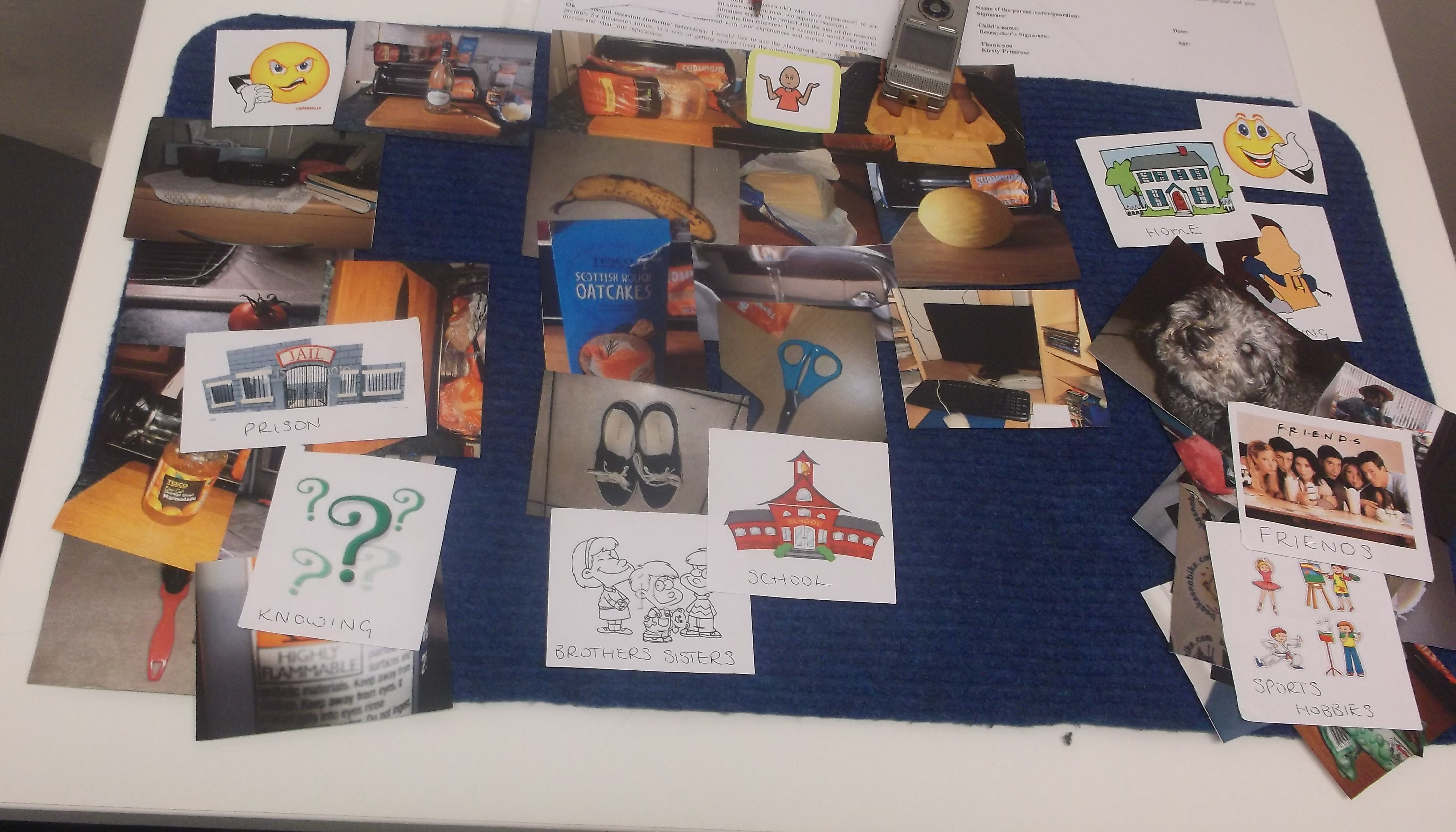 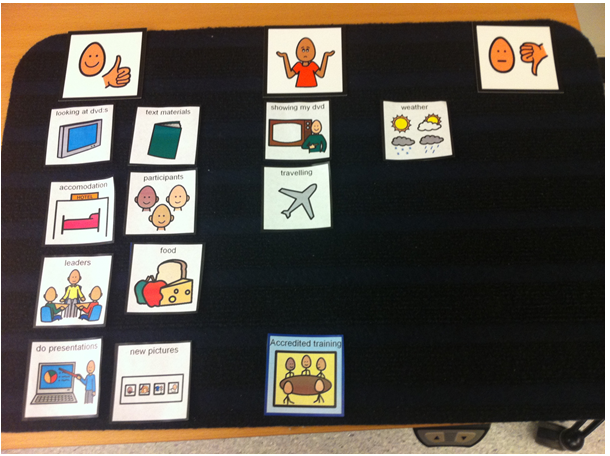 The image on the left shows a standard Talking Mat layout, the image on the right shows one of the Talking Mats used within this research.A range of three emotions (which many people are used to as social media emojis) are presented along the top of each mat from left to right: •     Happy (thing you like/want), represented as a thumbs up;•     Maybe (things you are not sure about), represented by balancing hands•     Sad (things you do not like/want), represented by a thumbs down                                                                       (Cameron and Murphy 2002: 106)Cameron and Murphy (2002:111) identified several advantages to this method, including the simplicity, ease and enjoyment of use that encourages interaction and allows the young person to give “their views and discuss their needs, explore sensitive topics, resolve conflicts, get them involved in life planning”. As an additional advantage (especially if used with very young children), the mats can be used as an alternative to speech and can have considerable advantages over the question/response methodology of traditional interviews. Similarly, Germain (2004; 171) argues that Talking Mats give children “ownership of the conversation, they were able to go at their own pace and move the symbols around until they were happy that the arrangement as a true representation of their views.” In addition, there are two distinctive features of Talking Mats that precipitated their selection for this research. First, they are non-threatening. There are no right or wrong answers and children can express their own, personal views, the topics discussed are separated into manageable chunks (through the use of cards), and they can feel some ownership of the process. Second, they are flexible and responsive to participant need. Participants can take as long as they need to arrange the cards, and topics can be easily personalised for individuals. They have control of the selection and the placement of symbols, and the interviewer is able to follow the participants’ lead whilst ensuring the topics they wish are still included. This flexibility can be used as a vehicle for further, deeper discussion through the use of sub-mats and blank topic cards. Cameron and Murphy explain that “Talking Mats provide a framework with which to explore further topics through the use of blank topic cards which are presented so that the participants could add any options that the researcher had not thought of or made a card for.” (2002: 105). Baker and Weller (2003) have highlighted the justification for different and appropriate methodological tools for interviewing different age groups, in that the older children (15+) might find the Talking Mats childish and might not engage with the interview. Therefore, for these children a traditional one-to-one interview with the use of photographs and pre-designed interview schedule was explored. In this project however, all the children who were given the offer of using the mats did so. However, more traditional one-to–one interviews were used with some young participants (14-16) as their residential school did not allow cameras. How Talking Mats Worked in this Project
Talking Mats were designed as a communication tool within care homes for people with cognitive disabilities - for example dementia - as a way of exploring what food residents liked or their preferred activities. There are previously designed packs that can be bought and tailored to the specific needs of the care home or what it is researchers would like to find out from residents. The researcher used the ethos of Talking Mats as a communication tool in order to examine and explore children’s experiences of maternal imprisonment. However, the mats do not have a pre-made pack on imprisonment as they do for care homes. So how was the researcher, in this case, to get the children to participate in the actual process and come up with the options relating to the topic card, which would form the basis of the interview? This is where photography comes in. The children were given easy to use digital cameras to take photographs of things they liked, things that they did not like, and things that made them feel happy or sad about their mother being in prison.Auto-driven Photo Elicitation
One way of uncovering meaning, understanding and feelings is to combine photo elicitation and the Talking Mat process.  The use of photographs and cameras involving children is increasingly popular in social research as a methodological and data collection tool (Cook and Hess 2007; Orellana 1999). Photo elicitation is the use of photographs in a research interview process. Auto-driven photo elicitation (ADPE) is the use of photographs taken by the research participants that are then included in their interview. Richards (2011: 2) explained that “visual methods can actually aid participation because images are often more accessible to people than dense academic text, and they also have a novelty factor which is likely to keep people stimulated and engaged in the research.” This can be seen within this study in the example of one family, involving five children, whose ages ranged from two to ten.  Only one wanted to take part on our first meeting discussing the project. However, after another meeting, when the researcher spoke in a bit more detail about the aim of the research and showed them a Talking Mat and discussed the cameras in relation to the mats and research, the children all wanted to take part in the research. Wilson et al. (2007: 147) highlight the importance of innovative and active research tools and that engaging in such methods can create “notable, informal wide-ranging discussion which engendered in the respondents a degree of control over the pace and manner of disclosure of the difficult issues that may occur.”Photographs were taken by the children as a way of generating options relating to the topic cards that were then used within the Talking Mat process with that child. The use of visual images in this research was inclusive of all the children by enabling them to convey their understanding in forms other than the oral data and written text and was an ideal way in which to engage children. The children took photographs that were self-directed by what they thought and felt were important areas to discuss within their experiences.  In doing so, children led and set the pace and level of communication. Images can produce story-telling responses rather than potentially intimidating question and answer approach. Berger articulates this by stating that “this is why the visual is astonishing and why memory, based upon the visual, is freer than reason” (1972: 133). This was certainly the case with the children involved within this research. Not only the children (6-13 yrs old), but additionally the young people (14-15 yrs old) became experts as they explained aspects of their lives.By using these photographs, that became the topic cards created by the children, it was possible to integrate what they thought were important areas of discussion into these cards. This facilitated participation and attention to the perspective of the child.With regard to the Talking Mats, there are several advantages to this approach:•	Children can record and explore their own feelings, experiences and sense of place through their own practical involvement. It gives children the chance to discuss and explain their photographs (Hart 1992). The children are “both the instigators of the research focus and participants in the process” (Cook and Hess 2007: 31). •	The use of photographs within social research gives children the opportunity to create and insist on meaning (Rasmussen 1999). In addition, Young and Barrett (2001) highlight the advantage of using cameras with children who have poor literacy or verbal skills.  •	Cameras can be used, and were used within this research, as a way of building a rapport with children involved in the study (Harrison et al. 2001). The children within this research used the cameras to capture images of consequence for them without the researcher being present, thereby enhancing the child’s empowerment by taking photos of things that matter to them rather than feeling that they had to please (Young and Barrett 2001). Interpreting the views and experiences of children by using photographs in any research could be seen to be problematic. These difficulties, linked to interpretation and subjectivity, will be further discussed in relation to epistemology and photography. Furthermore, while methods such as photo elicitation are designed to access embodied and sensory elements of children and young people’s experiences (Harper 2002; Mason and Davies 2011), these methods alone cannot adequately uncover the meaning, understanding and feelings of each photograph. Ultimately, Talking Mats and one-to-one interviews were used as tools for engaging with children and young people and supporting them to tell their stories. In more traditional style interviews, children might feel like they are being tested (especially if the interviewer takes notes) or being studied, in the case of enforced eye contact (Wilson et al. 2007). However, with Talking Mats, the interview experience differed considerably, and was seen more as a joint activity between the researcher and the child. The importance of making the child feel as comfortable as possible through the use of active methodological tools has been highlighted by Wilson et al. (2007: 230) who explained that they found “the physical dynamics associated with its use “life grid”, assisted in avoiding embarrassment, building relationship between the researcher and respondent and facilitating discussion supportive of the “voice” of young and potentially vulnerable respondents” (Chase 2005: 655).In doing so, the ADPE interviews worked to create an interactive conversation between the child and the researcher. It was interesting to note that, in the case of the use of Talking Mats, the mats almost became a third person in the interview, helping to break down any previously assumed power dynamics and imbalances within the interview for example by allowing the children to use their own photographs on the talking mat, empowered them to explain to the interviewer why it was placed in a specific location on the mat, as opposed to the interviewer leading the conversation. .
Children and Young People as ParticipantsThis study did not aim to generate data representative of the whole population of children and young people affected by maternal imprisonment, because the experiences and views are specific to that individual child or young person. In addition, the Talking Mats represented the feelings and perspectives of the children on the day of the interview. This research did not involve children and young people as a homogeneous group “acting representatives of other children but rather as actors trying to shape agendas on their own terms” (Brownlie et al. 2006: 11; Hill et al. 2004; Tisdall and Davis 2004).  Because of the nature of this qualitative research, the sample size is too small to be representative for practical reasons and the focus is more on description and depth. This research draws on interview encounters with eleven children and young people (eight female and three male) aged between five and fifteen at the time of the interviews. The anonymity and privacy of participants were respected at all times during the research process. In the case of this research project, the researcher asked the children to come up with their own pseudonyms for their real names, and it is interesting to note that the young people questioned the changing of their name, “Why can’t I keep my own name?” (Stephanie, 15, residential care). I explained the reasons for ethics and anonymity, which was taken at face value, and we proceeded with the interview. The three females, young women, called Starlight, Stephanie and Rosie in this thesis, were all in residential care in a local school, and the remaining eight (3 male and 5 female) children were all in kinship care in some shape or form, be that maternal grandparents, paternal aunt or stepfather. The exception was Emily, who was older in nominal years (14 years old) but living with her paternal aunt, so she had experience of kinship care, but some of her experience mirrored that of other young people, to be discussed in more detail within Chapter Four which explains the context of this thesis.  Difficulties in Recruiting Participants and Researcher InfluenceIt took twelve months to undertake this part of my fieldwork, and although it proved successful in the end, qualitative research of this nature is both time and resource heavy, and requires a great deal of resilience as weeks go by without meeting any eligible or willing children. The children and young people for this research were recruited through various means. In Scotland there are several charities, NGOs, and government organisations which have been established to help children and families cope and deal with the imprisonment of a family member. Informal contact was made with these organisations to see if they were working with any children or young people who might be able, willing and eligible to take part in the research. However, access and recruitment were challenging in that, although we can see a significant rise in the female prison population in Scotland, it is still small in comparison to the male prison population; this then meant that there were smaller numbers of children engaged within these organisations. There was a number of different responses to the initial approach for access; these varied from, really interesting research. However we are not working with any children right now, or that “they were working with children, but only children that had a father in prison” or that “the children we are working with are still too traumatised to take part in any research” or that “the families had declined, because their mother had only just been released from prison and they knew that the children had a difficult time and that they just wanted to put the experiences behind them” (field notes, June, 2013).One organisation was initially interested, but the senior manager became increasingly apprehensive about the visual component of the research. Similar difficulties in accessing and recruiting participants for auto-driven photo elicitation (ADPE) were also experienced by Van der Does et al. (1992) in that the visual aspect of the research project, rather than attracting participants, created a sense of apprehension with some organisations and gatekeepers, for example “what exactly is it that the children will be taking photographs of?” This organisation highlighted concerns with regard to the potentially sensitive nature or the research and themes of discussion, things the children could take photographs of and the ages of the children they were supporting. Even after being provided with ethical assurance by the University, in the form of a letter, signed by the Chair of the University, and after seven months of negotiation to give people the opportunity to ask questions, the organisation decided not to take the request for access any further. It was the experience of the researcher that, even after people had agreed to participate in the research, this in some cases did not happen. After many weeks of waiting for access to be granted, and making follow up phone calls, several participants were not contactable, as was found in one case where an individual was being contacted via his girlfriend’s phone number and they had subsequently split up and she did not know the number of his uncle to follow up to do the interview, thereby excluding themselves from the research for reasons only known to them. Difficulties associated with access and recruitment and the nature of qualitative research were experienced within this study. When conducting research in social sciences there needs to be an awareness that we are dealing with the lives of real people and their relationships with others. You learn by doing, not just by making calls and the content of calls but by the process of access.The granting of ethical approval and gaining access via gatekeepers was not an easy or simple task, taking over twelve months before successful participants were recruited. Ultimately, children and young people were recruited through an organisation working with children and families to promote children’s health, development and potential and the  Family Help Hub and a local residential school.The most successful way of gaining participants was via the Family Help Hub, where I began volunteering to gain first-hand experiences and an insight into the lives of those who used the Hub facilities (for more information, see the below section on Power Relations within the Interview Context, Researcher Influence). This placement produced a wealth of relevant information about the prison context; its operations, as well as contact with children and families who have experiences of maternal imprisonment, which subsequently underpinned the research. I was guided by the manager at the Family Help Hub that it was appropriate and justified to familiarise myself within the Hub environment and to gain further knowledge and understanding of the complexities of the field of inquiry first-hand before approaching families and the children and young people visiting the prison.Some observational techniques generally found in ethnographic studies were adopted to gain familiarity with the lived experiences of families visiting the prison, through interactions and conversation with children and caregivers (Ormston et al. 2014). However, a pure ethnographic approach was not one adopted within this study, and the researcher took on a more informal approach to working closely with prison and Hub staff, which did not provide the same opportunity to collect data as other prison ethnographers have done (Earle 2014; Ugelvik 2014).The time was divided between providing information, advice and support to families, children and friends of prisoners attending visits at the prison. This volunteering and hanging around proved successful in gaining direct insight into the family dynamics and their relationships with female prisoners. The ability to build a rapport with families and participants at the Hub made a significant difference in their willingness to participate in the research. It was also effective to display and distribute information leaflets on coffee tables and sideboards in the visitor centres. These documents familiarised family members with the research even when I was not present and, so, many were aware of the research before I met them. I found this subsequently aided our interactions, as they seemed to improve my credibility as a researcher. This ultimately followed through into the interview process where rapport building was essential in gaining an insight into the true experiences of the children and young people. However, this is followed with a caveat that, as a researcher, I was continually thinking about my involvement and what could be seen as a dual role adopted within this research could potentially have affected my objectivity as a researcher (discussed in further detail in the following section).In addition, Clark-Ibáñez (2007: 175) found that “in terms of access, institutional support or insider connections are common pre-requisites for conducting photo elicitation interviews.” This way of accessing the sample, she argues, is significant because it requires more of an investment in the participants. This dual role is considered common practice in relation to research of this nature, when considering the difficulties of approaching and accessing children and young people to take part in research of a potentially sensitive nature and topics of discussion (Jardine 2018). Beresford (1997) suggests that there are numerous consequences that could arise from children taking part in research, for example, fear of failure, threat to self-esteem, feelings of invasion of privacy, embarrassment and/or guilt. These methods, approach, tools and support were selected to help the children through this (Morrow and Richards 1996).  Safeguards were put in place and carefully explained so that the children would come to no harm while taking part in the research, (e.g. the right to withdraw at any time). There were no motivations or undue influence on behalf of the researcher within this research. Motivations for participation were as much about how it made them (the participants) feel as what they got out of it. For many it was about feeling worth something, about being and feeling normal. The young people particularly wanted to get involved in the research as they felt that they had a contribution to make and wanted to share their experiences. The research was centred around giving the children and young people the space and time to have their voices heard. Therefore, it was important to me as a researcher that the children and young people felt, and we built a relationship based on mutual respect. A lack of trust can be seen as a deterrent to participation and recruitment as, being asked about their views, was something that the children and young people were unaccustomed to; therefore, in some cases this was met with suspicion and distrust (Weaver 2019).Ethical methods of recruitment should make use of all opportunities to explain the aims and purpose of the research project; what is expected as well as what they can expect. In doing so the researcher was conscious that there was no cohesive behaviour or motivational factors, such as gifts, or that it would have no impact on the sentences that their mothers were serving. Again it was stressed that the children and young people had the opportunity to withdraw from the research at any point with no adverse consequences (see Appendix 2 and 3). Building Rapport and Getting to Know the Children and Young People 
Building rapport with participants was identified by Punch (2002: 322) as important for the research and interview process. She noted that “it is necessary to spend prolonged, or repeated, periods with anyone in order to get to know them beyond a one-off interview and to gain a greater understanding of their views and experiences.” Interviewing can also respond to some of the power imbalances in social research between the researcher and participant. This was something I was especially aware of in this study given that the participants - children and young people - who had experiences of maternal imprisonment may have perceived themselves as having less power or knowledge than me - someone coming from a university. To help alleviate this power imbalance, I made sure that I presented myself as a student when I approached potential participants. I communicated clearly that I hoped to learn about their experience of maternal imprisonment, and that I thought the best way to do this was to talk to children who had lived through this first-hand, and could offer important, nuanced insights into the experience. I explained how my own personal history had afforded relatively little contact with prison, because I did not know what it was like to navigate these challenges, either as a prisoner, or as a family member. Braun and Clarke (2013) suggest that removing the expert label can be beneficial during data collection, and I found this to be an effective way to break down this particular barrier to participation. There are many kinds of relationships that might enter into qualitative research; therefore, it is important not to hide behind the mask of rapport or the wall of professional distancing (Glesne 1999: 105). As researchers, it is important to be fully authentic in every interaction with participants and to “honour the consequences of acting with genuineness” (ibid.), and this was an important aspect when gaining access and recruiting participants. These relationships, established from an early stage, were critical during the interview process. Without the relationships that were built up over time, the research would not be what it is with regard to the fluidity, depth and multi-layered complexity of human experience accessed. Significant periods of time were spent with the children and their families before approaching their day-to-day caregivers, and subsequently the children, for consent to take part in the research. Consent was granted by the children and young people and their day-to-day care givers (see Appendix 3). By allowing time to build a rapport between myself and the children and young people, it was possible to get to know each other and to build a relationship before the interviews took place. This relationship developed organically through actually planting sunflowers, making a vegetable patch in the garden of the Hub, and drawing and doing arts and crafts during their scheduled visits. For the children and young people recruited outwith the family Help Hub, the researcher made at least one visit so it was possible to build a similar relationship with them as with the participants in the Family Help Hub.  At the first meeting, the research was discussed and explained that it was being carried out to find out about children and young people’s feelings about having a mother in prison. I showed them the Talking Mat, how it worked, and how the photographs they took would be used within that process. At the second meeting, the children were given the cameras, battery chargers, spare batteries (all proved by the researcher) and were shown how to use the cameras and how they worked, and an instruction sheet (which I had written) about the cameras. The aim of the research was explained again and how the photos they took would be used. In addition I gave the children a copy of the information sheet and consent forms that were age-specific (see Appendix 2). The actual interview took place on the third, or sometimes fourth, meeting after the necessary rapport had been built up in previous meetings and time spent together.The interviews took place in organisations that the children and young people already attended, and this helped to create a more relaxed atmosphere for them as they were familiar with the location (Beresford 1997; Punch 2002). Cook and Hess (2007: 37) identified this as an important aspect when making the participants feel at ease “in a well-known and safe environment” with familiar adults and children in the vicinity. In addition, some interviews took place in a location of the children’s choice, that being their grandparents” homes. The interviews were loosely structured by a topic guide (Appendix 1), their photos, and the cards. They were not necessarily all asked the same questions, as the content and tone of the interviews varied considerably according to the child or young person, how many and what photographs they had taken and how much they wanted to talk about each. Within the interviews with the young people in residential care, Stephanie, Starlight and Rosie were not allowed the cameras in the school; therefore there were no photographs to discuss in relation to the Mats. Overall, the interviews varied in nature and tone. In some cases, the children answered the questions concisely, and they did not give any additional information on the topic. In others, the young people articulated their answers in an altogether different narrative, which was conversational in nature. All the interviews were roughly one hour long and were recorded with the children and young people’s permission. Some field notes were taken after the interviews because of the in-depth detail given within the interviews, and a process of self-debriefing was needed leading to improvements for the next interview. Power Relations within the Interview Context, Researcher Influence
This research adopted the Economic Social Research Council (ESRC) research ethics framework:  “Research should be designed, reviewed and undertaken to ensure integrity, quality and transparency.”“Research staff and participants must normally be informed fully about the purpose, methods and intended possible uses of the research, what their participation in the research entails, and what risks, if any, are involved.”“The confidentiality of information supplied by research participants and the anonymity of respondents must be respected.”“Research participants must take part voluntarily, free from any coercion.”“Harm to research participants must be avoided in all instances”“The independence of research must be clear, and any conflicts of interest or partiality must be explicit.” (ESRC, 2015: 4)Special care should be taken when research participants are particularly vulnerable through factors such as age, disability, or their physical or mental health. Ethics are defined as a “set of moral principles and rules of conduct” Morrow and Richards (1996: 92) and Siber (1993: 14) extrapolate further, stating that ethics also “relate to the application of a system of moral principles to prevent further harming or wronging others, to promote the good, to be respectful and fair.” I obtained ethical approval for this research from the University of Stirling’s Research Ethics Committee and subsequently thirteen additional ethics committees including the Scottish Prison Service Ethics Committee. This process of gaining ethical access was a very helpful exercise in that it required me to think through, and about, every step and aspect of my planned research in detail, and anticipate where possible any problems or challenges that might arise. However, it did make for a very lengthy ethical document - seventy-two pages by the end of the ethical applications. Every organisation that I approached had a certain perspective, standpoint and option that they felt was important to include. I considered and took on board the suggestions provided. Some of these suggestions were extremely helpful. At the same time, I became aware of the power relationships that were at play, and if I did not include a certain organisation’s suggestion, this could potentially mean that access would not be granted by the gatekeepers within that organisation.It is interesting to note that I received full ethical approval from the University of Stirling Ethics Committee, but they did highlight concerns surrounding my approach to the research in relation to the deductive, self-directed nature of the research from the children and young people themselves and stated, “What do you mean you don’t know what you are going to ask them?” I had to present evidence that not knowing what I was going to ask the children and young people was not a weakness of the research or a cause for concern but a strength in that it allowed a degree of self-directed control for the children and young people to diffuse tensions around potentially sensitive issues arising from conversations concerned with maternal imprisonment. In doing this, my research is methodologically different from previous work, and it was not underpinned by professional assumptions as to what the children and young people are feeling. The rationale for the research being self-directed meant that I did not have a strict interview agenda, rather more a loose topic guide of discussion (Appendix 1), and I wanted the research to be participatory. While a sound ethical and methodological framework at the onset of a project is paramount, the resolution of ethical issues is an on-going and deeply reflexive process, as challenges and issues are navigated when they are encountered.While all research involves some level of ethical consideration, given the sensitive nature of this research and the participants being children under the age of eighteen, I was acutely aware of the need to consider, prepare for and reflect on potential ethical difficulties (Bradbury-Jones 2007; Guillemin and Gillam 2004; Pillow 2003). The ethical dimension of qualitative research can be approached in two ways: by adhering to procedural ethics (seeking the appropriate advice, permissions and approval) and through on-going consideration of the everyday ethics, which may arise in the course of carrying out the research project, often after formal ethical approval has been granted (Guillemin and Gillam 2004; Willis 2012). Therefore. it is important that we, as researchers, are aware that unexpected ethical challenges can develop as the research progresses, therefore a need “to be reflexive throughout and aware of ethical obligations to ensure that children’s rights, freedoms, safety and dignity are protected and that the search for understanding does not overshadow concerns for the vulnerable” (Mishna et al. 2004: 464).Researcher awareness of disclosure, power imbalances and reflexivity is seen as good ethical practice particularly with conducting research involving children (Guillemin and Gillam 2004). In some cases this means that the researchers need to retain a sensitive ethical practice, rather than following a set of procedures and responses. Reflexivity throughout the research process are instrumental with research of this nature and can enhance the credibility of the work by highlighting researcher experiences, reflections and reactions of fieldwork (Cutcliffe 2003; Lietz et al. 2006; Berger 1972). The need for researcher awareness and attention to potential ethical challenges arguably has particular importance when conducting research on the impacts of maternal imprisonment. Indeed, while good relationships with gatekeepers and rapport with participants can and were instrumental when recruiting, it can highlight challenges and make it more difficult to be confident that participation was given freely (Cree et al. 2002; Drake 1998; Miller and Bell 2002).One area that needs to be highlighted is that of researcher influence over the research encounter but that also includes power relations within the interview and issues around the impossibility of being entirely neutral within the research process. Davis (1999: 331) suggests that researchers need to “understand the influence of their own assumptions and experiences on the research process and to prevent these meanings from influencing their understanding of who they study”. There is a fine line between balancing your skills as an interviewer, in making children and young people feel comfortable, being friend-like and presenting yourself as an adult authority figure. Therefore, throughout the research project my researcher identity was retained, and participants were reminded of my role as a researcher when necessary. Gaining knowledge and understanding within a research context requires special attention to potential ethical challenges that could arise from researchers who adopted a dual role within a research setting. I was aware of the potential ethical issues associated with the dual role of the researcher, working in the Family Help Hub and having previous contact with potential interview participants when conducting the research for this study. However, this was not a challenge experienced within this research. Potential challenges associated with dual role approach were overcome with extensive planning and consideration of slow ethics  (Gallagher 2020) and consent. Slow ethics and access were fundamental to the dual role of the researcher and the relationship and rapport built within this role. In doing so it allowed the time and space to build relationships organically, and thus understanding the nature of ethical implications was clear from the start of the interview process. I was aware of the potential impact and effect of my dual role within the research with regard to undue influence, conflict of interest, informed consent and motivations and deterrents to participation.Competence and age of children and young people within this researchThe British Sociological Association (BSA) (para 1 (e)) Statement of Ethical Practice states that “special care should be taken where research participants are particularly vulnerable by virtue of factors such as age, social status and powerlessness.” Discussion around children’s competence to consent usually focuses on the age of the children concerned. Alderson (1995: 69) notes that “a distinction between adults and very young children is obviously needed.” However, Morrow and Richards argue that the only “difference between adults and children is their perceived lack of competence” (1996: 9). Debates surrounding the age and maturity of children to consent were first highlighted by medical research, and the right of children at the age of 16 to have medical procedures without their parents’ consent. This was the introduction of what is now known as the Gillick-competence of understanding (Griffith 2015). This recognises that it is not just chronological age that determines competence but rather the competence of a child and whether they have “sufficient understanding and intelligence to enable him or her to understand fully what is proposed…. and sufficient discretion to enable him or her to make a wise choice in his or her own interests” (Thompson 1992: 60). Thompson highlights the consequent difficulty in defining at what age children have the competence and maturity to be involved in decisions that affect their lives. She suggests that, “perhaps searching for a minimum threshold age for children’s consent is asking the wrong question. Depending on the context and the complexity of the judgment, children of most ages are capable of making decisions concerning what they want to do.”  The categorical definitions used within the research were determined by the apparent knowledge and competence shown within the interviews. The young people (ages: 15, 15 and 14) had all come from residential care settings; they had been exposed to challenging situations and difficulties within their life and subsequently appeared to be far more developed and competent during the interview process. The children in this study were between the ages of 6 and 11 and were all in a kinship care setting. They were younger in age but also in their competency and social development. The exception to this is Emily, who at 14 was still classed as a child because she was in kinship care. It was evident that the kinship care had protected Emily and shielded her from some of the experiences of the participants who were her age but from residential care settings. The difference between Emily and the young people, whilst conducting the interviews. was evident, and this highlighted the clear difference between children and young people as defined above.This research is not focused on the simple definitions of children and young people, but focuses on research methodology/ies where there is an on-going effort to find ways of allowing previously unheard voices in academia to be heard and come to light, “giving a voice to the voiceless” (Visweswaren 1994). Green and Hill (2005: 9) additionally highlighted the importance of the “wide diversity of ability and interests that can be found in any group of children of the same chronological age.”  This is particularly important within this thesis as there is not a clear biological definition of age between the children and young people, but a difference based on their care context and subsequent competency developed from this experience. Informed consentThe Economic and Social Research Council Research Ethics Framework (ESRC) (2010) stipulates that when children are involved in research, every effort should be made to secure their informed consent (Section 12.2 and Bell 2008). Therefore, research involving children requires particular care. Research conducted by Morrow and Richards (1996: 6) and Weithorn and Scherer (1994) highlights the importance of gaining consent from the child participants and their parents and stated that “asking the consent of the children (participants) and parents could help involve children in the decision-making process and help children feel that they have more control over their own individuality, autonomy and privacy”. I provided information that could be understood by the children and young people and relied on their judgment to decide their own capacity to understand what was being proposed by the research and their involvement. Informed consent was kept live throughout the interview process, and I took a number of measures to ensure this. For the purpose of the research, the need for verbal consent was highlighted and covered in the various information meetings with the participants prior to the interviews and with written consent forms. I provided leaflets that were simple and clear, providing the rationale for the research projects (Alderson 1995: Beresford 1997: Morrow and Richards 1996; Punch 2002; Thompson 1992; Ward 1997). Oakley (2000) and Scott and Codd (2010) highlighted the importance of making any such literature child friendly, in the sense of the language used and the design to make them eye catching (see Appendix 2 and 3). This was necessary because the conversations had the potential to cover upsetting topics and experiences in the children and young people as they reflected on their mother’s separation and imprisonment. I was also explicit about the research having no positive or negative bearings on the prison sentence so as to not mislead families. I made sure they knew that I could not influence prison privileges or formal arrangements regarding the mothers’ custodial sentence, including contact between them and their mother. To try and mitigate potential distress, I explained my research to each child and young person at our first meeting and made it clear that they were under no obligation to take part or participate. I also invited potential participants to ask any questions they might have and emphasises that their participation was voluntary and that they had the right to withdraw at any time and could refuse to answer any question or discuss any topic without giving a reason (Alderson 1995; Beresford 1997). In doing so, both the children and young people exercised agency, at various points within their interviews, by changing the conversation, moving to talk about another photo, stopping the line of questioning by saying “I don’t know” or by asking me a question (Russell 1999). Within this research, one of the families wanted to talk to the children’s mother, who was in prison, about the research, whether she thought it was fine for the children to take part and if she agreed to consent by proxy through the maternal grandmother. For the young people in residential care, I spoke with their head teacher and the young people’s support worker prior to approaching them directly to see if they might be interested in taking part in the research. This again was the case for the children accessed through additional organisations: I spoke to their social worker and grandmothers before approaching the children themselves. I decided not to provide incentives for participation, and although previous prison researchers have used inducements in their projects as part of the research bargain (Martin 2000; Noaks and Wincup 2004), this did not seem appropriate or necessary in my research. Instead, I found that the topic of maternal imprisonment was already an important issue for both children and young people alike, and contributing their stories was seen as an incentive to take part.ConfidentialityAs in all research, the guarantee of confidentiality cannot be absolute. As researchers we have a duty of care, which involves elements of ethical duty of confidentially (Alderson 1995; Butler 2003). Total confidentiality was not promised; however the children and young people were assured that their interviews would remain confidential (in guidance with my ethical duty of care as a researcher), and staff and parents would not be told the details of what we discussed (Beresford 1997). I emphasised that the interviews were confidential and that findings would be reported anonymously, with any potentially identifying details changed or omitted. However, there was a caveat, that should a child tell the researcher anything that might highlight significant risk to them or to another child, the researcher has a duty to bring this to the attention of an appropriate person or someone who can deal with the situation adequately (Alderson 1995; Butler 2003). This was mentioned at the start of the interviews, as it has been noted that participants react better to this knowledge and information if told in advance and not after the interview (for more information see previous section on Informed Consent). Such a situation did not arise within this research. Support was provided at the end of the interviews in the form of information packs\leaflets, which included contact information, websites and support services in the local area for the children (see Appendix 4). In addition, the researcher identified a key link person within each organisation or within the family or someone that the child / young person felt comfortable with, and who could provide any support that they might need after the interviews had taken place (Levin 1994; Morrow and Richards 1996). I chose the methods, the approach and the tools of investigation and the context in which the research was conducted in all areas of the research process (Giddens 1976; Campbell 1995). Potential challenges of research and researcher influence were further mitigated through the rationale and choice of methods which emphasised that the children and young people are the active agents and authors of their own lives, and they chose what they wanted to divulge, express and narrate. When undertaking research with young people it is important to choose appropriate methods, which support and enable the participants to have knowledge and understanding of the research focus (Christensen and James 2000). It is also important that, as researchers, we are aware of the ethical obligations we have in order to carry out non-exploitative research. The methods employed and approaches taken were inclusive, empowering and ethical. As a consequence, this allowed participants the chance to direct, to a certain extent, what they would like the research to highlight. In doing so, the children and young people told the researcher things that no one had ever asked them about previously and found the interviews helped. In fact, one of the young people involved in this research, Rosie, specifically mentioned how important and valuable she found it was to talk. Qualitative researchers are invested in the construction of all aspects of the research, become part of the process and cannot be seen as separate from it. This is especially true when it comes to the aim and approach of this research. Similarly, data analysis methods are not neutral and are as important as the methods and theoretical approach when building an overall important piece of research. As researchers, we need to be aware of the ontological influence on our research and data analysis process (Brown and Gilligan 1992; Mauthner and Doucet 2003). Data analysis methods are not neutral techniques; they carry the epistemological, ontological and theoretical assumptions of the researcher who developed them (Alvesson and Skoldberg 2000). As Mauthner and Doucet (1998) argue, knowledge is constructed and produced through the interpretation of data; it is not a reflexive exercise through which themes are made rather than found. Therefore, I was aware of the potential impact of my person on, and to, the research process and that I was listening to their stories and experiences but that the interpretations of the children and young people were mine alone. Mauthner and Doucet (2003: 419) state that data analysis “is based on the assumption that locating ourselves socially, emotionally and intellectually, allows us to retain some grasp over the blurred boundaries between respondents narratives and our interpretations.”However, according to Koch (1995), this goes beyond the participant’s construction to incorporate the researcher’s pre-understanding and knowledge of the subject being investigated. Acknowledging the researcher’s own world views is important in the entire approach and interpretation, as it is believed that bracketing of outside influences is neither possible nor desirable. Researchers are part of a continuing research process and are therefore sensitive to the context of investigation. Researchers in the qualitative field, focus on the views, meanings and interpretations provided by the actors or participants involved (Morse 1994). A hermeneutic approach is designed to “reflect the way in which research views the world” (Anderson 1991: 29). There is also an inter-subjective interaction, where the research and the researched are on the same level. Finally, researchers in this field of inquiry make known their stance on the subject under investigation through reflexivity. According to Guba and Lincoln (1994: 107), the researcher paradigm is a belief system and entails an understanding of the world view, “that gives the researcher choice of epistemology, ontology and methodology of investigation”. Penner and McClement (2008: 93) explain that: “a phenomenological analysis does not aim to explore or discuss cause; instead it aims ‘to clarify the meanings of phenomena from, lived experience.” With regard to addressing potential ethical issues that could arise within research of this nature, the potential ethical challenges highlighted are theoretically informed and referenced. It is assumed that the methods employed (self-directed participation), combined with the extensive ethical processes, have negated any potential conflict in the dual roles of the researcher/volunteer role; indeed the results are discussed in this context. Narrative Analysis Approach
There are many voices and narratives within this thesis. They include the narratives of the children and young people about their lives and experiences in response to their topic cards and the research interviews. The narratives that I write are my narrative and the voice of being a researcher within the field, my reflections, and experiences of carrying out the research, a construction of a story within a story, or as Riessman (2008) suggests, a “story about stories”.After a prolonged period of absence from my research (see Chapter 3), I found getting back, re-familiarising myself, and re-engaging with the field of research and analysis of the interviews very challenging. In the case of this research, I made the conscious decision that I would personally transcribe the interviews, even though time was of the essence. This was important because of the direct and intimate role I had played in data collection, which needed to be followed through in relation to the analysis of the actual data. The process of transcribing by listening to the interviews began, and then the full transcription was read through repeatedly to re-engage with the children and young people, and the research as a whole.I created a narrative by interweaving my own observations, feelings and reflections with those of the children and young people. Observations, feelings and interpretation of the interviews after I conducted them and then returning to the PhD after my leave made up the bulk of the contextual information. Goodall Jr (2000) calls this “head space.” The way in which we think about interviews and language-based narratives adds another layer of interpretation as a way of trying to disentangle the very difficult and challenging lived experiences of the children and young people within this research. Consequently, conducting research within this field of study “does not automatically authorize knowledge, but rather allows us to generate analyses and tell specific kinds of stories” (Hyndman 2008:262).Data Analysis, Organisation and Presentation of the Data
The difficulties associated with presenting the findings of this thesis are not simply a matter of “writing up the findings” from the interviews and of being in the field. This was a continual process in which the collection of data and information from the field, the data analysis and writing up were all interlinked. The boundary between fieldwork and periods of reflection often become tied up with those of interpretation and meaning making (Dunne et al. 2005). During the fieldwork, I became aware of the richness of the data, and this became more apparent after I had finished the interviews and on my return from a leave of absence. The narratives and photographs that the children and young people shared were very often emotional. The researcher wanted to capture their very personal, lived experiences, feelings and views, so that the children and young people were visible at the very heart of the research. One of the challenges of data analysis was, therefore, to try to find a way to produce a narrative of the children and young people’s voices that still retained the passion, emotions and a sense of the feelings that shaped their lived experiences of maternal imprisonment but in the written form. It was important to capture the actual richness of the lived experiences of the everyday life of the children and young people who had given up their time to share their stories and do them justice in doing so. The photographs were downloaded from the cameras that the children had returned in the second meeting. There was a separate folder on my computer, which was encrypted, locked and password protected for all the material for each child and young person - their interviews, demographic information and their photographs. As well as using the photographs critically in this thesis, they additionally acted as visual aids and prompts to thought during the writing and analytical process. This helped with the interpretation and analysis of the narrative data from the interviews. However, in the various meetings with the children and young people, the actual project was explained, including how the children would be involved and the aims of the research. What was more difficult was explaining the idea of the research as an exploration of their experiences, as the researcher wanted to explore their self-directed narrative without any external influence from the researcher. The conceptual approach to the research did not seem to trouble the participants, as they produced, in some cases, 30-40 photographs. On the other hand, very quickly the children took not only pictures of themselves but also included others (whose consent had not been ascertained to be involved in the project).Photographs and interviews explored family life before their mothers’ imprisonment, the children and young people’s living arrangements, relationships and daily routines and practices before asking them to reflect on their experiences of having, or having had, a mother in prison and of establishing and maintaining contact within and around the prison setting using prison processes, such as visits and telephone calls. Their first thought was to include, and photograph, families and their homes - pets, bedroom, toys - as well as material objects around the house, cars, computers, phone, food and other photographs. They wanted to show places that were special to them, people or places that they liked or disliked, for example the visitors centre, the car (when they went to the car at the weekend, they knew that they were coming for a visit to mum) or, when they discussed a photo of McDonalds, this was where they went for food after they had been to visit their mum. Conceptual work naturally began by looking at the photos rather than taking them. This then naturally led into discussion around the personal reasons they took those photographs developing from the conversations and discussions around the pictures.The concept of ethics and the logistical challenges of obtaining consent from individuals in photographs was then carefully introduced, and the participants were asked to, instead, take a photograph of something that represented that person; for example if they wanted to take a photograph of granny then they should take a picture of  her slippers. Despite this, the photographs took on a life of their own, involving, in some cases, a lot of people. However clear this was made, they all took photographs of people, which is why photographs are not included in the body of this thesis. The next section will demonstrate that writing and recording the data in this way was an integral and instrumental part of the process of analysis.Computer analysis was not a central component within the analysis stage of this research. It was conducted with paper printouts of the interview transcripts, aided greatly by the use of pens, Post-Its, scissors, Sellotape and mind maps. The end result was a visual representation of the overarching narrative and themes of the research. As Causey (2016: 151) explains, “one way to see better is to use the act of drawing to focus your attention”. It was felt that this was an appropriate method for the data analysis.  NVivo was used within this research, not in the traditional sense as an analytical tool, but to organise the data. In doing so, NVivo helped the researcher to keep track of the data and not to fall into the trap of over-coding and to locate data and codes more easily. Full submersion within the data led to an in-depth understanding of the thematic patterns which emerged. The process of data analysis is one that was interactive and intense, therefore the stages and processes of analysis were re-visited on a number of occasions as themes developed.Orientation to Interpretation
Thematic analysis and narrative analysis were decided as the best approaches for the research, guided by the theoretical framework, as they would allow for a rich and in-depth narrative and overall story of the voices of the children and young people. Identifying and developing overarching themes within the children and young people’s voices were challenging. I did not want the children and young people’s voices to become fragmented or to lose the context and background that provided the foundation of their lived experiences and narratives (Riessman 2008). In writing the analysis chapters for this research, it was important that the voices and narratives of the children and young people guided and prioritised the construction and layout and structure of the following chapters. The key themes identified are those of the family, the prison environment and the constructed future of a time when their mother will be released.As an ongoing multi-layered process, I was sometimes barely conscious of providing comprehensive and accurate accounts of how I analysed the data. I felt that the process was one of trial and error: some approaches worked, some did not, some overlapped and some parts I borrowed from other approaches. James (2013) draws attention to the time and space that occurs between doing the fieldwork, analysis and the writing and how this space allows for creativity to happen. She highlights that this is an area of the research process that is absent from most literature on how to carry out research and data analysis. I feel this absence of transparency of how to do data analysis is one that requires further reflection. For my part I remember some of my analytical breakthroughs occurring while I was bathing my little boy or driving to the university. On other occasions, they were more subtle and developed over time. Some parts of the analysis process were more explicable, and in the next chapter I explain the decisions I made to adopt certain analytical approaches over others and the specific methods used, through trial and error. However, I feel that it allowed for the importance of the voice of the child to be represented and allowed myself the time and the space for the analytical process to develop.Summary
This chapter has featured an explanation of the rationale and approach to the methods and methodology used in the research and why it was an appropriate way of addressing the research question. Because of the sensitive nature of conducting research with children and young people, I felt it was appropriate to incorporate my reflections on conducting the research interviews and the process of data analysis. In the next four chapters these findings will be discussed in detail, relating them to the research, the existing literature and the theoretical framework. The presentation of the analysis chapters begins with a detailed and extended sample demographic to provide the reader with the background and context of each individual child and young person and their different care situations. In doing so it will provide an in-depth knowledge of the children and young people whose voices, narratives and stories guide and shape the following analysis chapters.Chapter 3: Reflexivity, the Research and its Impact on the Researcher
Within the next chapter I will discuss a reflexive account of my experiences of the research process and data analysis for this thesis. In the previous chapter I felt it was appropriate to incorporate my reflections on and explained my rationale and approach to my methods and methodology. Within this chapter, I again explain my reflections on the research process but in regard to conducting the research interviews and the process of data analysis. As this thesis is in two parts - the first being the literature, methods and methodology and the second the data analysis, discussion and conclusion of the thesis - so too have I as the researcher been divided. The researcher I was when I conducted the interviews and the subsequent different researcher, having become a mother, that I was when I did the data analysis for this research. All of this is discussed in detail below.I was aware of my potential impact on the research and, with hindsight, have become very reflexive about my positioning on and within the research process, in relation to my interactions with the children and young people and to the research as a whole (Hammersley and Atkinson 1983; Mason 1996). Researchers are part of the social world which they study, and as a result we should not try to eliminate them but try to understand the effects that we might have on our research. It is interesting to note that I introduced myself as a PhD student with the children and young people and I explained that I was writing a book about what it was like to have a mum in prison. When talking with staff at the organisations and prison, I introduced myself as a researcher and made it clear that I was not a social worker. Especially within certain organisations, where there was a significant social worker presence, I found myself being asked if I was a social worker by most of the staff members and in some cases by the children and young people as well. As a young female researcher in her late 20s, I was closer to children and young people by age, and I found this helped shape our interactions, as they viewed me as closer to them by age and someone to talk to. I do not treat my own positioning as a focus of my research. However, it is important to note the impact it might have had on the research approach (visual methods, given the researcher’s dyslexia) and analytical approach (becoming a mother within the PhD process).When I first started to conduct the interviews in 2013/2014, I felt like an outsider to the pain, sadness, worry and anxiety that these children and young people shared with me within their individual interviews, and it was a humbling process of which I had no personal experience. I had no personal experiences of having a mother in prison or what Dwyer and Buckle, (2009: 55) state as “researcher membership.” This was not necessarily seen as a challenge at the outset, as I felt that this gave me an unbiased approach to listening and learning about the children and young people experiences. I hoped to learn and gain insight into their lived experiences self-directed by them. However, as Rose (1985: 77) states, “there is no neutrality. There is only greater or less awareness of one’s biases.” The concept of being an outsider was felt more prominently when the children and young people asked me if I had children. My answer was that “I did not”. I answered truthfully and honestly, as I felt that this helped consolidate and build rapport with the children and young people. I further explained that “I felt this gave me an open mind and an unbiased approach to hear about what it was like for them and their individual experiences, as the research was about their personal stories of having a mother in prison” (field notes, January, 2015). This was taken at face value by the children, and I was never questioned again on the subject or felt that it had any impact on what the children told me within the interviews. Dwyer and Buckle (2009: 62) suggest that by making “interviewing an interactive experience, researchers are invited to bring their personal role into the research relationship by answering participants’ questions, sharing knowledge and experiences, and giving support when asked,” One does not need to be an insider or an outsider to do this. This was very much the lived experience of myself at the time of data collection. With a leave of absence lasting three years, including the death of my mother-in-law, father-in-law and a year of maternity leave, I returned to the PhD research changed, and as a mother. This was particularly interesting from a reflexive research perspective: I had not anticipated the difficulty of listening and conducting data analysis on the interviews on the subject of what it was like to have a mother in prison for these children, now having a child myself. Had I now become a partial insider? Was this a case of the influence of personal perspectives? I found it very difficult to listen to what these children had been through. On reflection, I found myself agreeing with the children and young people’s experiences, opinions and perspectives. This is not to say that I did not find listening to their experiences difficult when conducting the interviews in the field work stage, as some of the things that I was told were truly heartbreaking. However, there was a new imposed emotional burden. I felt I was a different researcher, maybe not a true insider but not an outsider any more. I was in the blurred limbo of what is described as the hyphen of in-between space between insider and outsider (Aoki 1996 and Hall 1990). Fay (1996: 241) notes that each requires the other, “there is no self-understanding without other-understanding. To be able to understand and analyse the difference in someone and their experiences we also have to be able to understand the similarities.” For the children and young people, it was the little things that they missed - mum not being there to read them a bedtime story or to kiss their finger when they hurt it. I found it very difficult trying to balance work and life relationships. After coming back from the office, after transcribing and analysing a particularly emotional interview, to find my little boy had hurt his finger while I was out and I was not there to give him magic kisses and make it better, had a profound impact on me. At the same time, Dwyer and Buckle (2009:59) suggest that one of the “core ingredient of one’s research is not insider or outsider status but an ability to be open, authentic, honest, deeply interested in the experiences of one’s research participants, and committed to accurately and adequately representing their experiences.” I feel that this debate is not one that has a dichotomous standpoint of insider or outsider; it is the space in-between that is important and one that I now felt I occupied, which affected in the way I viewed and approached my analysis. Normally research projects are not long enough for the time to experience this change. However, my prolonged leave of absence gave me a unique perspective that allowed me a deeper knowledge and understanding of the children and young people’s experiences. Additionally, in occupying this space in-between, my role as the researcher extended further, and I became more acutely aware of the potential loss, pain and hurt these children and young people were experiencing. In doing so, the consequence of this deeper knowledge and loss manifested in my experiences of a far more profound appreciation of the present moments and how they can, in some cases, change our decisions and priority positioning. In comparison, the downside of living in this hyphenated space is a heightened sense of vulnerability, not just through the narrated experiences of the children and young people but myself additionally. I as the researcher had almost become a human sieve for everything the research, the emotions and feelings of the children and young people and of my own feeling and emotions while doing the research. I found getting away from the field also more challenging with becoming a mother, being that the research was about the children not having their mother due to imprisonment. Was it about timing? Time played an important role in regard to when I started the analysis, being a new mother and trying to find my sense of self as a researcher. Adler and Adler (1987: 85) suggest that the difference between researcher and participants that is one that has “traditionally existed more strongly in theory than in practice, and the objection of the self has occurred in the analysis rather than the field work.”  The timing and the intensity of the period of analysis was an important aspect in relation to the theoretical approach, voice-centered method, narrative and thematic data analysis (Brown and Gilligan 1992). Due to my total immersion within the data analysis and interviews, it meant that I felt like I never got away from the children and young people and their experiences. I was met by constant reminders of their experiences, emotions, narratives and stories. I found the analysis process exhausting and stressful. This was a two-sided coin: firstly, I was moved by their strength and insight of their experiences, I felt privileged to be allowed to be part of their narratives and experiences. Secondly, given the nature of the research, experiences of maternal imprisonment could happen to anyone. Living locally to Cornton Vale, I had local knowledge of places the children and young people discussed. For one family, four of the five children all mentioned a sculpture which they drove past on the motorway on the way to the prison to visit their mother. I regularly drive past the same spot, and in doing so am transported back to their interviews. Thematic narrative analysis meant listening to the recorded interviews over and over, which very much kept the children alive for me. I was involved emotionally in their experiences due to the nature of narrative analysis. Secondly, I was emotionally involved in their stories and experiences as the listener and additionally as the interpretive tool. This allowed for a fuller understanding of the children and young people’s experiences. Being aware of the strength of their individual voices meant that they were not lost in the mass of data. This was an advantage in terms of analysis, but there was also a burden of carrying these individuals with me. On reflection conducting research is messy and full of emotional burden, and traditional forms of academia do not often identify or acknowledge this, as it could be assumed that this is a form of weakness or that the research was not fully thought out. This highlights the important of emotional management both within and out with the research field. Chapter 4: Introduction to the Children and Young People Contextual Information
This chapter introduces the children and young people involved in this research to lay the basis for the analysis chapters. An important distinction made is between residential care and kinship care. The data for this research came from both care settings. Young people refers to those within residential care (schools) whose ages ranged from 14-15, while the age of the children in kinship care ranged from 5-14. Throughout the analysis chapters, the researcher will return to the differing experiences of these groups. Sample demographic and terminologyIt is the personal feeling of the researcher that the use of participants or sample is a form of detached terminology that is not suitable for this type of research or data analysis. It was a unique privilege to talk to these children and young people about their individual, difficult and sensitive time in their life, and they deserve a more than a one size fits all definition and description. This research does not focus on the strict definitions of children and young people however but on the idea of voice.  Finding ways to allow previously unheard voices to be heard, thus “giving a voice to the voiceless” (Mayaba 2015) was a major driver of this research. One of the benefits of qualitative methods, and of this study, is that they offer marginalised groups the opportunity to speak for themselves (Reinharz 1992).Thompson and Thompson (2008: 3) explains that, “it is [...] generally accepted by researchers that it is not possible to write about any particular group as if they spoke as one.” This is especially relevant when conducting research with children and young people and why a clear-cut, legal definition of children and young people is not used, as such, within this study. The National Guidance for Child Protection in Scotland (2014) states that, “the definition of a child varies in different legal contexts, but statutory guidance which supports the Children and Young People (Scotland) Act 2014, included all children and young people up to the age of 18” (Scottish Government 2014: 8). This being said, I did not use a clear definition of age or write about the children as one group. The children and young people within this study organically fell into these groups as it was not? an issue of age but of how the children and young people presented themselves within their narratives. Researching voice is complex and involves considering elements of power relationships inherent in research and the ways in which these can work against voices being heard and truthfully represented. One such way of approaching research of this nature is by adopting the lens of visual and participatory sociology. This involves placing children at the heart of the research and includes situations where children and young people are involved in the making of images as part of the research process and study. Burke (2008: 26) argues that researchers “place visual methods at the heart of their practice in order to illuminate the familiar and release the voice of the previously unheard and allow different stories to be heard.”Children and young people are able to research and reflect on their own lives. They are the experts in their own worlds, already rich in knowledge, fashioned to the cultural context in which they operate. Burke (2008: 25) adds, “we know from a range of studies, that if we offer children the time, tools and trust in a research context that addresses issues relevant to themselves and their peers, they can rise to their challenge and offer us valuable insight into their worlds of experiences and meaning making.” Narratives of children’s experiences can be made more accessible by the use of visual methods helping them to narrate aspects of their lived experiences. The use of narrative research methods with children and young people has increased in recent years. Leitch (2008: 38) highlights the importance of “treating them as active subjects, and recognizing that they may have distant perspectives on a wide variety of issues including those which may be emotionally sensitive but nonetheless important.”In the event, the young people (as opposed to the children) within this research did not use the visual tools of Talking Mats. However this did not prove problematic in that, because of the strong rapport and solid foundation already established, they “largely made sense of their experiences and communicated their experiences to others, in the form of stories” (McLeod 2002: 104). As such, their voices were still heard. Their narratives of maternal imprisonment focus on their experiences and interpretation, on the part of the self to the self (reflexive mental process) and on the part of the self to others (as in attempts to communicate experience with the researcher) as they attempted to understand their experience. The young people as interviewees and their lack of photographs did not affect the quality of the interviews, stories and narratives. Indeed, they viewed their interview as an exciting experience.The children and young people had the opportunity to collect qualitative visual data and provided verbal accounts about their stories, narratives and experiences, thus shedding light on their personal experiences or “first-person accounts of experience” (Riessman 1993: 170). This type of research requires interpersonal skills, sensitivity and humility. Emotional sensitivity cannot be assumed to be something that is derived from conventional research training alone. The methods used within this research are best undertaken by researchers who have strong empathetic and interpersonal understanding. It was not a matter of age of the children and young people but about the skills of the researcher and the time and space for rapport and relationships to be developed over the research and interview process, thus creating a safe space and time allocated for an on going research relationship, allowing layers of meaning and significance to emerge. Through presenting, thinking and visualising the self and social identity, the embeddedness of individuals, bonds and identities and relationships reflects the fluidity of society, involving an awareness of the degree to which individuals are inter-related and interdependent and their different constructions and experiences of a sense of belonging. Melting and merging perspectives involving the life course approach and the different experiences of the stages of maternal imprisonment gives light to the very different experiences between children and young people maintained by their different care context. Within this research, the structure of social institutions, for example the family, prison environment, friends and the relationships that are constructed and constrained within them and the rules and roles that govern them will be explored. Throughout the different stages of imprisonment of the mother, particular events, critical moments, milestones and experiences will be identified. The social construction of the internalising of these experiences for the children and young people are predominant within this research.Key to contextualising this research are the roles within the life course of the children and young people and the impact of the different stages of maternal imprisonment. In doing so, these roles could be seen to be bidirectional: social actors could choose to conform to cultural and social norms or reject the rules and values within society. The significance of time and place as a context was demonstrated through identifying patterns suggested on a base from which attitudes, feelings, emotions and values could be explored. Identifying the context of the family within this chapter and the prison environment (discussed in more detail within the subsequent chapter) allows for a context-sensitive environment for rules, norms, feelings, emotions and ideals to develop. Understanding the extent to which social lives are interconnected, or linked, the degrees of human experiencing external events (Giele and Elder 1998) can be seen to be influential for the children and young people when considering the wider family and the imprisonment of their mother. Where do the children and young people feel they fit and belong within these broader institutions?This section is an introduction to the children and young people and their respective care backgrounds. It is not about care per se but about the different care situations that have an impact on support and how this impacts upon the children and young people’s experiences of their mother’s imprisonment. Due to the nature of the different care setting, be that residential care or kinship care, both come with advantages and disadvantages in relation to support due to the nature of the different institutions of state care or family care.Kinship care
Kinship care provided by the maternal side of the family was the predominant form of care within this research, delivered by maternal grandparents, as is often the case when imprisonment occurs, especially in the case of maternal imprisonment (Glazer and Maruschak, 2008; Henriques, 1982; Johnston, 1995b). Mothers encourage their family to take custody of children and want them to be looked after by close family. This can help to negate feelings of loss of control over their children and can help mothers to feel and to be seen that they are a good mother. Likewise there are many beneficial aspects of the children being looked after by their extended family. There is a direct correlation between positive behaviour and child development when there is seen to be a secure attachment and relationship between child and care giver. Kinship care can include and can be seen to encourage more parental involvement and contact with their children. However kinship care is not problem-free: time, resource and the age of the carers (e.g. grandparents) all impact on the childcare situation. Relationships between imprisoned mother and kinship carer can become strained due to the extra burden of taking full custody and care of the child, and due to the background and context of the lives of the mother prior to imprisonment.The nature of Emily’s experience of kinship care was very different because her family’s background was not the traditional form of what society sees the family as being and doing (providing love and support). She felt like the “black sheep” of the family. In some senses, her experiences of kinship care mirror those of the young people in residential care. Emily emphasises below the difficult relationship between her mother and aunt and makes specific reference to her mother’s past and the rules and constraints that governed her mother, dictated not only by her aunt but also by the Criminal Justice System as well to regain custody of her children. Residential care
The ethos of residential care is the provision of a therapeutic environment through skilled help to recover and space to develop while at the same time providing a platform to re-engage with families. In a residential care setting, the jobs and training of the adults that provide care is one of enabling the children and young people to have a positive future, protection from trauma and dealing with the difficult backgrounds by building relationships with children. Residential care and foster care are the placement of children and young people in care following a crisis or problem that has led to the involvement of social work. Such challenges were very relevant to the experience of the young people in residential care plus one other. This can be seen in the background and contexts directly provided by the young people themselves in their interviews.Presentation of the NarrativesThe narratives found within this study are constructed from each individual child or young person as they included their different care settings, interactions and engagement with the prison environment and that of their experiences, views, feelings, and choices within the different stages of their mothers’ imprisonment. The children and young people’s discourses surrounding maternal imprisonment are at the heart of this research and make up the overarching stories and descriptions found within. These accounts are reflected in the following structure and the following chapters, which present the research findings: Chapter 5 – Before - Getting by- “I had a really crap start in life.”Chapter 6 – Now - Keeping in touch- “I really miss her and I don’t like all the grey stuff.”Chapter 7 – After - Starting over- “When mum gets out we get to get anything we want.”In-depth narrative sample demographics or biographical accounts of the research participants can be seen as an effective way of “bringing them to life” (King and Horrocks 2010) within the written account of the research and can provide an additional aid for the reader. This process of constructing sample demographics proved helpful, as it allowed me to engage critically with the research and highlighted the very different experiences of the children and young people. This method highlighted their very different ages (children and young people), their very different care situations (kinship care and residential care) and the different types of offence and sentence length of their mothers. It is also a useful way of engaging the reader, introducing the children and young people, and helps to breathe life into the thesis.  In wanting to locate the key themes and findings for the research within the narratives of the children and young people and their very nature of experiences, it was very important to try and convey a sense of who they are as individuals. However, the sample demographics should not be read as an absolute account of their very different backgrounds but as a biographical note and context to their backgrounds and who they are. This approach developed through the interactions with the children and young people, through the analysis and the data and has subsequently helped to structure the analysis chapters.  Residential Care Interview Settings
Interviews with the young people took place in the residential school in a common room. There was a television on the wall with some artwork done by the students at the school, and there were two comfy sofas in an L shape with a table in the middle. The main office to the school was across the hall, but the door was shut to give us privacy while doing the interviews. I had met Starlight, Stephanie and Rosie twice before the interview and had been invited to their Christmas carol show at the start of December 2014 – an invitation which I was happy to accept, as it showed an acceptance of me and my research. The interviews took place in the first week of January 2015. This is relevant as some of the quotes that are made by the young people make specific reference to the time of year (Christmas) and it being a difficult time of year, namely the lack of contact with family and presents, and often running away at New Year. This was therefore on their minds and expressed in their interviews.Kinship care interview settings
Most of the interviews with the children in kinship care took place in their homes, apart from Nightmare and Stampy. Their interviews were conducted in the Family Help Hub at Cornton Vale in one of the consultation rooms for privacy after a visit to their mother. These interviews were interviews of necessity and opportunity, as their mothers were to be released shortly after the interviews took place. So after working with the children and families for months, it was decided it was best to conduct the interview imminently. However, with hindsight, I am aware that this context made for very different and more positive contexts to those of the interviews with the young people. The interview with Emily took place at her mother’s house, where she lives now with her little sister, L. The house was in the process of being done up, I was told. The paint was peeling off the walls and the doors in the house were all different colours. The floor was made of wooden panels that were all different colours of chipped paint, and there was a rug on the floor that covered most of the wood panelling. The interview took place in the living room. Emily sat on one sofa and I on the other in an L shape. A school photograph of a young boy with candles round it was in the corner of the room, and this was the only photo and personal touch in the living room. Meanwhile, Emily’s mum and social worker had a catch-up over a cup of tea in the kitchen while we did the interview.The children and young people within this researchYoung people in residential careStarlight (15) - Starlight’s mother served her sentence in Cornton Vale - a significant prison sentence for a serious violent assault. Starlight had been in care since she was four, when her mother went to prison. Previously she had been with foster carers, and this was her first time in a residential school. Her last foster care placement broke down because her mum had threatened to burn the foster carer’s house down. Starlight also had experiences of paternal imprisonment, as her father had been in and out of prison as well. Starlight’s mother had issues with substance misuse and had also been in and out of prison. At the time of the interview she was not in prison. Starlight’s mother does not now live in Scotland and has remarried. Starlight has a 12-year-old brother, but he stays with their dad. She also has a half-sister who is 21 but has a different dad, and they have no contact with each other. She also has an older sister, C, who she sees regularly through self-travel. However, Starlight has not seen C in a while, as Starlight had been running away from the school to see her boyfriend, who is in a different unit in another city. At the time of the interview, Starlight was grounded. Rosie (14) - She was placed in foster care when she was 8 and has been with eighteen different families in two years. Rosie’s placement within the residential school followed the breakdown of relationships with her family, foster carers and a period of fighting, running away, exclusion from school and being charged by the police. Rosie’s father had also been in prison and was a heavy drinker. Rosie’s mother had been a fighter (got in fights) and had issues with substance misuse, which had resulted in her imprisonment.  Rosie comes from a gypsy background and had four brothers, also in foster care, and a sister who is 6 and has additional health problems.Stephanie (15) - Stephanie’s mother was in prison for murder at the time of her interview. Her mother had been in prison for seven years and still had another ten years ahead of her. Her mother was in Prison B for most of her sentence but has been in Cornton Vale for a period of time to undertake a programme, but what it was, was never identified.  Stephanie’s mother never looked after her. She has been in foster care since she was three. After several placements, she moved to the residential school, where she has been for the last two years.  Children in Kinship care
Emily (14) - Emily’s mother had served a short prison sentence of six months for possession of drugs; however a longer period of separation was experienced by Emily as her mother was, firstly, on remand and then had to enrol in substance misuse treatment programmes after release.  In addition, the subsequent time it took to prove, not only to the courts but additionally to Emily’s aunt who was her primary care giver, that she [mother] was no longer using drugs led to a prolonged period of separation of Emily from her mother. Emily lived with her paternal aunt, so she and subsequently her little sister did not have to go into state looked-after care while her mother was in prison. Emily’s father had also been in prison. Bella (10) - Bella’s mother was in prison for three years, and her father was also in prison. Bella’s mother had been in prison for eighteen months; however separation was longer, as her mother had been on remand prior to imprisonment and was then enrolled in substance misuse treatment in addition to the subsequent time it took to move back into her grandmother’s house. Bella was in the care of her maternal grandmother who had spent a lot of money maintaining the family home while mum was in prison; she paid the rent on the family house, so when mum came out, they would go back home. Bella’s grandmother had also paid for a landline phone in her house so that it was cheaper for mum when she called from prison. Bella’s interview also took place in her maternal grandmother’s house, as she was her day-to-day carer. The house was well kept, clean, tidy and full of toys, photographs and paintings that Bella and her mother had done (mother is very artistic).Nightmare (10) - Nightmare’s mother was in prison for fraud, but the sentence length was not given. Nightmare had a very distinct care situation while her mother was in prison in that she was in the care of her stepfather, and I spent a lot of time working with Nightmare and her stepfather in the Family Help Hub. In doing so, Nightmare’s stepfather highlighted that he was finding the imprisonment of his wife very difficult, as the offence that she was imprisoned for had happened prior to them meeting and getting married. As a result, Nightmare had been told by her stepfather not to tell anyone about her mother’s imprisonment. Stampy (10) - Stampy lived with her maternal grandparents while her mother was in prison. They were both elderly and had multiple health problems, which caused problems with getting Stampy to the visits with her mother at the prison.Elisa (6), Goku (8), John (10) and David (7) - their mother was in Cornton Vale for three months for fraud. The children and family got a lot of help and support from the Family Help Hub and myself. All the children had been told not to tell anyone about their mother being in prison. They had another little sister who was two at the time the interviews took place, but their grandmother said she was too young to be interviewed. They all stayed with their maternal grandparents, but they did see their father and paternal grandparents. However it is interesting to note the family dynamics here, as the children’s father was around but they never stayed permanently with him. The children said that he did not have a house of his own and was staying with his parents (paternal grandparents). When talking with the maternal grandparents, they said that he was “a waste of a space.” In addition, the mother had a new boyfriend, and they didn’t much rate him either and said that he wasn’t good for the mother or kids (taken from field notes). All five children were staying full-time with the maternal grandparents, as they were redecorating the family home. Their grandmother explained that it was meant to be done before, but their mother was depressed. The redecorated home would be a fresh start for them all, when mum got out. The girls had swapped rooms with the boys and got to choose the colour of the walls and new beds.Chapter 5: Before - Getting by - “I had a really crap start in life.”Introduction
The children and young people in this study all had experiences of maternal imprisonment; however it was only the young people who spoke about their lives prior to imprisonment. The children did not discuss or relate to their lives prior to imprisonment, possibly as a result of their age and relative lack of formation of memories. Therefore, this chapter refers only to the young people’s experiences. It will explore the very distinctive and difficult backgrounds, circumstances and contexts of the young people’s lives prior to their mother’s imprisonment. Specific themes identified relate to their family history and the relationship and role of their mother within the family setting. The young people detailed their challenging childhoods, difficult circumstances and significant events in their lives, and only one of these was maternal imprisonment. Difficulties arose when trying to understand the extreme stresses, anxiety, feelings and emotional experiences of the young people with regard to maternal imprisonment in isolation from other factors. The challenging childhoods and difficult events of the children and young people’s lives can be seen as cumulative. Maternal imprisonment might, therefore, be seen as either a critical moment or as a compounding event; it is either a factor that significantly impacts lives, or it is a factor in a string of events within an already challenging childhood. This chapter explores the impact and effects that maternal imprisonment has on already fragile family relationships, ultimately highlighting the importance of the child-mother relationship. It also examines the experiences, nature and quality of the relationship between each child and their imprisoned mother. Vulnerable Families and Challenging Childhoods
The significance of vulnerable fragile families and their dynamics on the young people’s experiences of maternal imprisonment permeated the interviews. Regardless of their backgrounds, the young people spoke frequently of the role of their families, challenging childhoods, critical moments and events that happened in their lives. These backgrounds were integral to the pathways which they took into residential care and also significantly impacted their later relationships with their mothers. The young people predominantly discussed their family as a context in which to situate their experience of maternal imprisonment. There were five areas that were commonly addressed: 1) The young people’s family home atmosphere prior to their mother’s imprisonment; 2) The effects of the chaotic lifestyles of their mothers and family prior to imprisonment; 3) The lack of parental involvement in their lives; 4) Their resulting pathways into residential care; and 5)  The breakdown of their relationship with their mothers prior to imprisonment.Family Make-up
The young people, three of whom were in residential care and one within kinship care, were not only a product of their experiences prior to care but also a product of the nature of their family interactions. Rosie, Starlight and Stephanie all came from separated parents, lone parent households, blended families with multiple parental relationships and a variety of step-siblings on both sides, as Rosie’s experience illustrates: “Well my mum and dad were together for twelve years. Then they split up but they have five bairns [children] so there are quite a lot of us. My mum’s got bairns that are not my dad’s and my dad has bairns that are not my mum’s. I’ve got five brothers and one sister.” Similarly, Stephanie had multiple siblings: “I have ten siblings, so there are a lot of us.” Despite seemingly large numbers of family members being present, the young people had differing views on who or what made up their family. It is perhaps the fragile and vulnerable nature of some of these relationships which prevents the young people associating these relatives as actual family members. Emily felt that what makes a family is “being there for one another, but she [aunt] was never there for us.” Emily goes on to describe why she felt this was the case and why she did not think of her aunt as family, making specific reference to an incident between her mother and aunt that she witnessed. She felt that her aunt’s actions had also affected her and her sister: “I don’t count Aunty H as family, not really no because of everything she put me through. With threatening her [mum] with a knife, had the knife at mum’s throat and everything. I seen that and so did L [little sister].” When asked who Stephanie counted as her family, she responded with, "None of them sisters. They’ve not been much of a family. So I don’t class them as my family.”  When asked what she meant when she said “class them as family,” Stephanie responded with a somewhat conventional and idealised image:“You would see them in a park or something. A mum, dad, two weans [children].  Having a picnic pushing their weans on the swings. But nah. Well obviously I have my ma and sister and that but I wouldn’t say they are my family.”In addition, Stephanie highlighted how this lack of a family and the loss of her mother affected her in the residential school. At the time of the interviews with Stephanie, Rosie and Starlight there had been incidents with some of the residents running away, including Stephanie and Starlight. Stephanie was highly aware of her lack of family, and reference to it by others made her extremely angry and upset. “Lassies go home at the weekends, they go to their families and that. Well my mum … sometimes on a Friday I make a fool of it and say that I’m going home and that. Well staff say ‘Where? To your mum?’ So then I go on a bomb. I hate it when folk bring my mum and family into it. See if I run away….. It’s always where you planning on going? Cause you got no family. That really annoys me as that’s no my fault!”Stephanie’s, recollection of the staff’s reaction of her desire to go home cannot be conducive to her coping mechanisms, given she is incredibly angry and upset at the feeling of having no family to go to. However, it may be that the mention of any family invokes such a response and is actually an indication of something (maternal imprisonment) that she finds impossible to deal with. Rosie, like Stephanie, had a very stereotypical notion of a ‘normal’ family. She explained how she does not see herself as ‘normal’ or as having a normal family or upbringing:“Well really I just had a different life.  That’s what I tell people. My family is all gypsies and travellers. I was brought up different like. You might find that others you talk to are normal. Have a normal life. Like my dad used to take us down to Appleby and that I used to hate it. You wouldn’t wish it on any bairn. I dinnae know how bairns cope. I guess maybe I ken a normal life, going to school and doing things normally. Well I used to pick berries and run around screaming and fighting.”Rosie has a sense of not being normal and sees this as a significant disadvantage to her; there was no pride in her traveller heritage. Rather, her idea of normal seemed to be very structured and disciplined (and also enclosed). The Importance of Siblings Within the Young People’s FamiliesIt is interesting to note that, when asked about her family, Stephanie said that she did not class any of her sisters as her family. However, later in the interview with Stephanie, she notes that one of her good qualities is protecting her family and sisters and that that is the only thing that she is good at. This rejection and non-rejection of her sisters is an illustration of her ambivalent feelings and the difficulties of coping with such an event: “Someone gave her [sister] cheek on Facebook and I stepped in. We went ice-skating at […]  Square, someone started on her and I jumped in. A lassie was bullying her. I jumped in. Should be the other way around. The big sister should have your back but it’s the other way around. If anyone starts, I’ll jump in. You know people say they’ve got qualities, things that they are good at. I’m not good at singing or dancing or art or anything like that. The only thing I’m good at is protecting my family - that’s the only thing I’m good at. I don’t particularly want to be always there, to protect them and that but it’s just what I do. I try not to but it still happens.”Stephanie was not the only young person to highlight their siblings within their family make-up. In many instances, older siblings provided support, knowledge and had an impact on the young person’s behaviour. Starlight emphasised that her sister was a support for her, as she too has been in care from a young age. Starlight felt that she did not have parents or other family and noted that, “If it were not for my sister I would have no one.” Starlight relied on her sister to provide support and advice regarding life stating: “I don’t know what I would do without her, I’d be lost. Like she is the only thing I’ve got, me and C [sister].” She went on to describe the type of relationship she had with her sister and highlighted, “For being sisters we have a brilliant relationship. Never argue,” indicating that she sees the relationship as abnormally good for siblings. Starlight’s sister was a calming influence on her life when situations in the residential care school were too much to handle. In fact, her sister played such an important role that when asked what she was going to do when she left school at 16 and how she felt about leaving the school, Starlight said that she would stay with her sister.“We help each other. We both know what it feels like to be in care. She knows it’s hard. She doesn’t even get annoyed when I run away. She gets, I suppose, upset and things like that because she doesn’t know what’s happening to me and she knows that I’m messing up my life bit by bit. Ken, I suppose that’s what bugs her the most. We can make a joke. We can turn a situation that’s totally horrible into a joke. We talk to each other every day. I mind staff, like I’m on the phone to C and we talk about boys and that. Ken I’m still a virgin (laughs out loud) and staff are like you can’t talk about it…. It’s natural. She’s a really funny sister; don’t know what I would do without her.”Despite staff appearing to be distanced in this account, she also described them as “mother-like.” This once again highlights the ambivalent nature of family for the young people in this research - the mixed emotions and feelings potentially resulting from the experience of having a mother in prison. Challenging childhoods: Chaotic Lifestyles of their Fathers and MothersAlthough the young people in this research did not mention their challenging childhoods directly, the narratives of their lives before their mother was imprisoned appeared to reflect (in the authors view) turbulent and chaotic parental lifestyles, although this may have been normal to them. Rosie referred to her mother and father’s fighting mentalities: “My mum was always fighting when she was younger. Always. Constantly. Everyday.” When asked who with she responded: “Everybody. People who came to the door; people in the street.”On one occasion her father’s fighting behaviour resulted in his arrest while Rosie was present and her spending the night at a police station:“One night my dad went up the toon. It was after 7 o’clock and you cannae get in pubs after 10 o’clock with bairns and that if they are no child-friendly. So we went to the pub. Well a restaurant that had a bar. The man said you’ll have to send them [kids] upstairs. We went upstairs but came back down. We started moaning an’ that. So the guy said you’ll need to go. So my dad just trashed his pub and that, then police got called and then we got took to the police station with my dad. Then he got out that morning and got hit by a bus. He was still drunk from the night before.”Kirsty-“ What happened to you that night?”Rosie- “We stayed in the police station. Then my dad got hit by a bus that morning. This was like 3 in the morning. Couldn’t get hold of my mum.”Later in her interview Rosie made reference to the difference in her experiences of her mother and father’s arrests.  Rosie said that she felt that, “for our sake my mum would just go.” In contrast, while her father was being arrested he would make it worse for himself by assaulting the arresting police officer:“My dad was worse than my mum. Dad was a completely different story. My dad, when they [police] came to get him, they restrained him in the house. They dragged him down all the flights of stairs. I just remember seeing it and I well I just don’t know. It just makes me think. I just, well don’t know, no one needs to see that. My dad always used to fight, then he would get done for assaulting a police officer.”Dealing with Potentially Chaotic Legacies The young people in this research had very different ways of dealing with the notion of social inheritance within their lives, which infiltrated their interview narratives. These narratives surrounding their challenging childhoods did not only include the chaotic lifestyles of their parents but also included the similar pathways of their mothers into care. Like them, both Rosie and Starlight’s mothers had been in secure and residential care. Rosie notes the similarities between herself and her mother. “Well my mum when she was younger went down the same path. She was in a secure [secure unit] from when she was 16. Nah from 12 to 16.” Starlight, like Rosie, mentions her mother’s past experiences of being in care “She was in secure and residential care and everything like that.”Starlight also explains her experiences of social inheritance imposed on her by the community.“I suppose that everyone in [town she lived] knew my mum when she was younger. She was a wee trouble maker. If C [sister] was to walk around [home community] no one would say anything to her, but if I was to walk around they would say ‘she’s going to be just like her mum.” Well na!! No I’m no. It’s had an effect on me that way. I mind people used to say to my dad [about me] ‘you’re just like your mum’ and ‘that’s what your mum would say, You’re going to do this or you’re going to be that.’ It’s annoying as I don’t even look like her. I’m the spitting image of my dad. C [sister] looks like her, even the faces she pulls, I say you look just like mum there. She hates it. She says I sound just like mum but I say well I don’t as I sound just like you.”It was interesting to note that Starlight articulated her fears of inheritance in the sense of guilty by association, but also inheritance associated with her appearance too. Starlight rejects any sense of inheritance from her mum. In contrast, Rosie does not find it uncomfortable to discuss similarities between her and her mother. Stephanie’s fears of inheritance stemmed from the actions of her mother, in that she knew that the man that her mother had killed had had children. Stephanie’s fears were voiced in the example of what would happen if she met the man’s children:“Ya well I know that the person my mum killed has weans but I don’t know them. So what happens if I go out and meet them? I’m going to feel so guilty - that was my mum and that was their dad. I would feel so bad. I wouldn’t say that was my mum, I would just walk away. I couldn’t face them. If I ever did I would say sorry and walk away. I wouldn’t stand there and have a conversation.”The acknowledgement of this aspect of her mother’s actions clearly has a significant effect on Stephanie and is unlikely to be resolved easily. The guilt of association inherited from the consequences of her mother’s offence will be a burden that Stephanie has to carry throughout her life despite having no role or decision-making in the actions that caused it. The young people, although sharing the experience of being placed in residential care, had different starts in life, and they constructed very different narratives and experiences of life before their respective mothers were imprisoned. Starlight spoke of her memories of her mother and the violence she had experienced in the past at the hands of her mother. Starlight explained, “The memories that I have of my mum are bad memories. She wasn’t a very nice woman to me or C [sister] when we were young. She couldn’t handle us and used to hurt us a lot.” Starlight had not just suffered and witnessed violence and abuse from her mother but also from her father. She also mentions her experiences of lies and distrust when it came to both her father and mother:“My dad’s a woman beater, always will be classed as a woman beater. I mean it’s horrible. I mind I walked out one night; we had a dog, R, pure protective over me and no one else, just me. He used to sleep on my bed. I mind I walked out one night and I walked out myself R was sleeping (laughed) next thing he is beside me. Ken, my mum was on the floor my dad was standing up and she was pure greetin’[crying] and everything. She was telling me go back in my own room. I said you just woke me up. Went back to bed never thought anything about it. He’s a women beater but my mum tried to denies what he done.  I did like did a few overnights at my dad’s. He got a new girlfriend, still with her but whatever. He battered her one night I was there. Like I was right in the middle of them both. Screaming at my dad to stop it but he wouldn’t. It was horrible. Totally horrible, but he used to make us hide from the police and that, but she [mother] denies that.”Kirsty- “Denies what?”Starlight- “That she was ever in prison. That she took and takes drugs. She denies what she did to C [sister] and I when we were younger, things like that. I suppose it frustrates you because are the reports just lying? (notion of family history from reports) Ken, is my mum lying? I guess you want to believe your parents. My dad lies about what he did to mum. I never done that bla bla bla. It was your mum that used to batter me!”Rosie, like Starlight, had experiences of critical moments and events within her challenging childhood (generally traumatic instances). Rosie mentioned a particularly traumatic instance that was critical in her decision to not talk to their mother for a while and changed her relationship with their mother:“I was staying with my mum and there was this man there. This was my mum’s pal. Well actually he was my dad’s pal. He was on drugs anyway. He was at my mum’s hoose [house] and we woke up in the morning, well I woke up. I went down stairs. Well I heard a noise from downstairs. So I went down stairs. My mum was like ‘go call an ambulance’, I was only like 8 at the time. So, I called 999 got an ambulance to the hoose. I didn’t know what had happened as my mum wouldn’t let me in the living room where the guy was sleeping. So the ambulance came and the police came and all, well turns out the guy was deed [dead]. Obviously, it was from drugs. Turns out he was deed. Mum told me to go upstairs and I was peeking over the banister. I saw them dragging him onto the flair [floor] and they put things into him and that, doing CPR and that but he was deed before they got there. They couldn’t really da anything. So this was what made me decide that I wasn’t going to talk to my mum.”Emily was not in residential care but in the care of her paternal aunt. Emily, like Rosie, highlighted the effects of a difficult context prior to her mother’s imprisonment and particularly her brother’s death as the catalyst to her mother’s depression and drugs misuse, as a way of coping. She spoke of the critical moment of the loss of her brother. “Things went downhill from there. That’s him there (pointing at the only picture in the house, a school photo of a young boy, surrounded by fake tea lights) and then my mum started on the drugs because she went into a deep depression.”Emily also noted that she was no stranger to the effects of maternal depression and drug addiction, and this had led to the imprisonment of her mother, followed by her subsequent placement in her aunt’s care, as her mother did not want her children to experience her depression. Emily’s response is interesting, as it suggests that, in part, she may have seen her mother’s imprisonment as a sacrifice on her mother’s part to protect her children from her drug use and depression:“When he [brother] died my mum went into a deep depression. So she gave us up because she was on the drugs, so she didn’t want us to have anything to do with that. So she gave us to my aunt or it was either that or we would have gone into care. So my aunt took us.”Emily was the only child within this research who highlighted that it was a good thing that her parental aunt had taken custody and care of her or she would have ended up in state care:“So she [mother] gave us up because she was on the drugs so she didn’t want us to have anything to do with that. So she gave us to my aunt or it was either that or we would have gone into care. So my aunt took us. It was a good thing we didn’t have to go into care and I still got to see my mum.”Pathways into Residential Care for the Young People
Within the challenging childhoods of these young people, being placed in care was often expressed as a critical moment or an event in their experiences of maternal imprisonment compounding the preceding critical event of the imprisonment of their mother. This was specifically highlighted by the three young people in residential care (Rosie, Stephanie and Starlight) plus one other from kinship care (Emily). The young people in residential care all shared similar experiences of pathways into the care setting at a similar age - often after multiple foster care placements. For example, Stephanie emphasised that she had a difficult start in life and had been in care from a young age:“Well basically, doon the wrong path, I had a really crap start in life. I wanted to end it all. So my unit had had enough and I got me assessed one day and that so they put me in here [residential school]. My mum never looked after me. I’ve been in foster care since I was three. In the care system till I was 11, then moved to a placement for a few months, then a single foster carer, then a unit, then here.” Although Stephanie describes this as being a “path,” there is no agency within this as she did not have control over where she was moved to and from and how she ended up in residential care. Similarly, Starlight had been in care since she was four, when her mother was imprisoned. She had the experience of a challenging childhood in the form of violence directly from her mother and of a breakdown of relationships, with family, foster carers and her mother. She explains:“I’ve been in care since I was four, when mum went to prison. Always with foster carers, this is my first time in residential school. Been here for seventeen months. My last foster care placement broke down because of my mum, as she was threatening to burn their house down, I had to move and this is where I came.” Rosie also had experiences of placement instability and of the breakdown of foster care relationships but went into care when she was 8 years old. As such, she had more experience of life within a family prior to care and had a very different experience of relational belonging. She spoke of the impact of her relationship with her father as the reason for the breakdown of her relationship with her foster carers; he had told her when she went into care to “break them down” and she would get back with her father sooner.  She related multiple unsettled experiences of foster placements as a result of following her father’s advice:“I went through eighteen different families in two years. Just our relationship broke down and everyone got broken down. They wanted to move me away from my dad and that I would do better. Well I went into care because of my dad. Well, when I was younger my dad was always in the jail.” He’s an alcoholic. So I moved all the way down to [rural area]. Then that broke down and all! So they moved me to a unit in [large city]. They just turned round and said that I was moving. Then I just wen' downhill completely. Fair enough I was getting excluded for the odd spell of fighting but I was just turning 11 at this point. So I was only a bairn. I was getting charged and running away and just acting like a dafty.”Rosie’s account highlights the effect of her loyalty to her father. Other accounts illustrated the persistence of relational loyalty felt between the young people and their mother even in the face of painful, turbulent experiences characterised by violence, death, drugs and loss. Starlight talked about her experiences of her brother treating their father’s girlfriend as their mother and the annoyance this caused her: “My brother. He treats my dad’s girlfriend as his mum (laughs). He’s going to hate me for telling you this. I started greeting when he told me because it annoys me so so much. I mean we don’t have the perfect mum, ken, I wish we did. I wish we had a mum that cared but I mean that’s our mum and we cannae do anything about it. J [dad’s girlfriend] will never ever be your mum, that’s what I said to him. I hate to say but M [their mother] is your mum and that’s how it is! My brother said, ’Na J is my mum.’ Oh I could punch his face!”The fact that her brother felt differently to her was difficult for Starlight, once again highlighting the loyalty of the mother–child relationship. Starlight went on to describe an occasion where she and her sister were staying at their father’s house and her father’s girlfriend assaulted them both. Starlight felt that her dad’s girlfriend was no better than her mum when it came to their experiences of violence within the home:“It really annoys me as J is no different from my mum because when C [sister] came to stay and, ken, she shared a bed with me. J was drunk one night and she ken she came through and pushed my sister doon the stairs, like chucked her oot the hoose, slapped me in the face and everything twice. Ken, a woman who doesn’t even know us that well could do that! I mean at that point the past (violence of mother) was still bothering me and C.  To think a woman we don’t even know could dae that. That will always bother me.”Lack of Paternal Presence, Involvement and Engagement
Rosie and Starlight both mentioned the lack of paternal presence, involvement and engagement in their lives. Rosie emphasised her father’s alcohol misuse and her subsequent placement in care noting, “Well I went into care because of my dad. He’s an alcoholic.” It is interesting to note that Rosie is torn with regard to her relationship with her father as she then followed his instruction to break them [foster carers] down as noted above so she would return to her father sooner.When Starlight was asked in her interview about her father’s involvement in her life and why had she not gone to live with him, she stated, “My dad didn’t want me.” Rosie highlighted that she felt her father blamed her for her return to care, after a failed attempted to return to her mother:“Well basically because I stayed with my mum for five months then she started hitting me again. So went back into foster care - this was when I was older like 13 or something like that. Ken so my dad said it was my fault I was in care. So he wasn’t getting me back out and I had to deal with it.”Stephanie also highlights the lack of involvement and relationship with her father and the reasons why she did not stay with him when her mother went to prison, and also the complexities associated with her sister’s different relationship with their father:“Nah, that really annoys me. He’s done nothing, but he has a relationship with my sister. Social work are like ‘that’s just jealousy.” It’s not jealousy that she has a relationship and I have a relationship with nabody, right then!”Kirsty- “Did your sister start it (contact)?”Stephanie- “My sister did it behind social work’s back. But if I had done that behind social work’s back I would have got moved and visits stopped. We all get treated differently. He doesn’t know my date of birth. He doesn’t even know anything about me and he’s meant to be my dad. Even with my mum she doesn’t know my weight or the time I was born, they dinny.”Motherhood: Young People’s Changing Attitudes Towards their Mothers
The common theme of motherhood permeated the interviews with Starlight, Stephanie, Rosie and Emily, but their attitudes towards their mothers were very different. The young people incorporated their experiences of the practical realities and social significance of their mothers in their lives. Regardless of their turbulent family backgrounds, the young people spoke frequently of the significant impact and effect of their respective mothers’ behaviour on them and the role they played in their lives. They also emphasised their distinct experiences of maternal imprisonment in comparison to that of their fathers.The young people’s experiences of, and the effect of, maternal failure was grounded in what the young people saw to be gendered expectations of motherhood. As previously noted, Rosie had had time with her mother prior to going into care. In fact, she refers to having a close relationship with her mother prior to moving into the residential care setting. In doing so, she emphasises that her mother was always the reliable parent, in comparison to her father who was always in prison. She emphasised that she thought her life was normal until her mother did not come home one night:“Well when I was younger my dad was always in the jail. My mum was the reliable parent, when I was younger. I could always rely on my mum. When she told me she was going to be home. I used to always rely on her.”Kirsty- “You said you were reliant on your mum, what changed?”Rosie- “Well when I was younger it was always my mum, I had a close relationship with her. I did everything with my mum. I told mum everything. But then I don’t know like we just thought life was normal until one day. My mum went away on a night out and she just never came back, for like five weeks.”Emily also highlights the significance of motherhood and how she thought being a good mother was about spending time together and how this helped Emily to rebuild a relationship with her mother. Emily explained what she thinks makes a good mother:“She seen us, she sat, she came to see us every day without fail. She would sit with us for like hours and she did everything for my aunty so that got her on my auntie’s good side. Then we became quite close.”In contrast, Stephanie and Rosie both mention a lack of a relationship with their mother. When asked if she thought her relationship with her mum had changed, Rosie responded with, “I didnae have a relationship to start with.” It is interesting that Rosie states she never had a relationship with her mother. Rosie’s contradictory feelings and emotions are highlighted here since she had previously said that she had a close, and what appeared to be a good relationship, with her. Rosie noted: “I never said that I’m never speaking to her again. I don’t know, I just didn’t want to see her for a while.”Kirsty- “What changed that?”Rosie- “Well I went to M [care unit] then we started getting on better but we don’t get on that well. Na we don’t get really get on but I’ll always go and see her and that. Cause she’s still my mum. I hope she thinks the same. 'She’s still my daughter.” She probs doesn’t!”Starlight had similar experiences to Rosie in that she did not have an easy relationship with her mother and there was no feeling of unconditional love. When asked if she felt that maternal imprisonment had affected her relationship with her mother, Starlight responded, “we have no relationship at all!” Starlight continued later on in her interview to highlight the significance and importance of having a mother in your life and how she felt she would be fine without her father. Ultimately she viewed not having a mother as a real loss.“I suppose my mum really, as I never really had a mum. I’ve always wanted my mum it’s the only thing I’ve always wanted. I would be fine without my dad but my mum has always been the one person that I’ve wanted in my life, because she is my mum.”Stephanie also made specific reference to the fact that there is something different about a mum going to prison. Stephanie felt that children need their mother and that they do not need their fathers to the same extent: “See if they are pregnant in jail, they have had their baby they get to keep them for so long. Then they get taken away and then every Saturday they get to go and stay with their mum at the weekend or for a night at least, the baby is going to know who their mum is. That’s a scenario that I didnae have. So they are lucky. But I don’t think that it is fair as some dads are in the jail but I think a kid needs its mum and that it doesn’t its dad.” Emily, like Stephanie and Starlight, noted that she felt that there was something different about having a mother in prison. In Emily’s case this related to different visiting arrangements when her father was in prison. Emily and her sister went to visit him, but she wasn’t allowed to visit her mother as regularly. Emily highlights her frustration in the double standards when it came to visiting her imprisoned parents and how she had a very different experience when visiting her mother in prison: “Well, it drifted us apart because my dad used to be in jail for quite a bit and we went to prison every Saturday to see him but when my mum got put in jail, we weren’t allowed to go see her. But we were allowed to go see my dad!”The fluid nature of motherhood as a concept was one that the young people had experiences of and highlighted within their interviews. The young people’s constructions of motherhood were heavily influenced by what they thought was a good mother. Their feelings towards their mother and their relationships were expressed and developed in emotional responses through feelings of anger, sadness and desperation. Stephanie highlighted the loss and separation from her mother not only because she was in care but also her mother’s imprisonment:“They don’t actually know how hard it is unless you’ve been through it themselves [maternal imprisonment]. They don’t know how hard it is unless they have been through the care system either.”Rosie, however, chose to cut ties with her mother and did not talk to her after the death of a man in her family home. However Rosie was in the minority position, as most of the children and young people did not want to cut ties with their mothers. Starlight, in comparison to Rosie, wanted to continue contact with her mother and did so through Facebook. Starlight demonstrated that, despite her desire to develop a close relationship with her mother, this was not always reciprocated. This lack of engagement from her mother once again fuelled her anger and emphasised the loss of her mother following imprisonment. However, the ambivalent nature of her feelings once again surfaced, as she had previously said she did not have a relationship with her mother, and she quoted her mother’s denial of past events in the form of physical abuse she suffered at a younger age. Starlight highlights that she wanted to have a relationship with her mother her lack of response: “Well, my mum she couldnae really care, she couldn’t care to be honest. I contacted her on Facebook. But I wish I hadn’t. I wish I haven’t said hiya.  Cause when I spoke to her, this would have been last year, she was in Turkey and she is married. Ken she has her own life noo [now]. That annoys me sometimes. Because she is happy. While she is still making my life miserable. When I spoke to her she doesn’t care, she tries to deny everything I can remember. So!” Starlight wanted a loving relationship with her mother. Her complex relationship with her mother and the contradictory feelings associated with this relationship made it difficult for Starlight to achieve this. Starlight felt that she had never had a relationship with her mother: “Mine and my mum’s relationship has always been the same. She says, well she can say things like love you and that but I suppose it doesn’t really make a difference. She can say ‘I love you’ as much times as she wants.” She feels that it is difficult to feel loved by her mother when they never had a relationship to begin with:“Well for me I’m never going to feel as if she loves me. Cause she’s never really been there. It’s hard to have a relationship with someone that you don’t really know.” The expression of feelings and emotions by the children and young people was often complex and contradictory, especially their ambivalent feelings towards their mothers. These feelings were identified through their experiences of loving but hating their mother at the same time and were context-sensitive and specific. Stephanie encapsulated the complexities of these feelings with anger, hate and love all being mentioned within the one sentence.  “I hate her but I love her, like you would see little ones running out of school and giving their mums a big hug and that. I wouldn’t if I saw my mum walk out of school - I would have punched her. That’s true. I would do that. If I could, if I could I would be a billionaire, if I could count the number of times I’ve wanted to hurt her. A pound to hurt her. That is how much hate I have for her. I hate the fact that she put me in care. I hate the fact that she missed my contacts. The fact that she is in jail. I hate the fact that when I’m 25 she will have missed twenty-two years of my life.”Loss and Missed Occasions
The young people spoke frequently of what they saw as the loss of their mother. Maternal loss was experienced more profoundly on special occasions and at events that they felt their mother should have been there for, such as birthdays or at Christmas. They spoke of the complex and contradictory nature of the symbolic and physical loss of their mother as a result of imprisonment. Starlight shared her memories of the loss of her mother at what she felt were critical moments in her life:“Ya she has missed out on all my birthdays and I’ve never had a Christmas with my mum. Well I guess I’ve not had a birthday after my 4th with her. She was there when I was younger but that’s hard to remember really. I don’t remember anything good when I was younger. It was only bad memories. But I mean when you are younger you can live without your birthday. But when you are older you want your mum and dad there. Like I mean I don’t want to be sitting in here [in the residential school] on my 16th, ken it’s my sweet 16th.”Stephanie, like Starlight, shared her feelings of loss in relation to missed special occasions and again mentioned Christmas and birthdays.  However, for Stephanie, Christmas and the influence of societal norms around Christmas amplified her experiences of the loss of her mother. Incidentally, despite highlighting this loss and being exclusively upset, Stephanie made light of her experience through a mixture of humour and teenage bravado. This can be seen in the change of her tone within her interview: “Well, my birthday, Christmas. People say that Christmas is the time when you’re meant to be around your family. When others in the class bring up my mum that really annoys me. Look what my mum got me, look what my dad did with me, brought me. Look what she got me for Christmas. What did your mum get you? Sweet fuck all. She didn’t get me nothing. My mum can’t buy me anything. What’s she meant to get me? A post card with HMP [name of prison] on it!! I’m locked up. Who knew?”Loss was also expressed with disappointment, not only with specific reference to missed special occasions and events, but more subtly within the little everyday things. Stephanie particularly emphasised the significant impact of these “little everyday things” that she felt her mother had missed out on:“What else?... Halloween. She was meant to buy me a cute wee outfit. Get a school photo of me on photo day. She was meant to be here when I was going to queen baton day. She is meant to be there, she was just meant to be there. How would you like it if you had no one to read ya stories and that at night?! No one to help you when you’re unwell?! I felt crap! The fact was that other people had a mum. Like walking to school in the morning holding their hand. I was like that should be me but I was walking to school myself. So I was like where’s my mum? Even to this day. So annoyed!.” When I scraped my knee, the first day of school. On the first day of school I fell down the stairs and cut all my legs, she was meant to be there to wipe them clean and make them better. If I cut my finger she should kiss it better. Tuck me into bed. Buy me wee things. Take me to the park. Take me to the movies. Have a girly night and paint our nails. I’ve never been able to do any of those things. When she was away [in prison] I never got to do any of those things. When I came here we went to the park. At 13 I thought it was the most amazing thing ever. You would think that as a two-year old child. you wouldn’t think going swimming was the most amazing thing you’d be doing. But see going down the flumes and that and jumping out the rubber rings and going down the slides. But I never did any of that stuff. I’ll not do all that stuff when she gets out.”Kirsty- “You could still do all that.”Stephanie- “Not when I’m 25. That time has gone. I’ll not make that time up”. It was suggested by Stephanie that her experience of residential care had given her experiences of ‘normal’ family life, doing ordinary things, which she has never had the opportunity to do with her mother. Outings provided elements of ‘normal’ life, but were also a source of tension for her, which compounded the lack of involvement of, and relationship with, her mother. Stephanie went on to develop her understanding of loss to encompass the context of the time of year, in that the interview was conducted at the start of the new year. Stephanie noted that, in general, it was hard not having mum there to talk to or to see whenever you want, and that the upkeep of her relationship with her mother was constrained by the prison environment, in that she had only a limited time period in which to talk with her mother on the phone. However, she emphasised her emotional reaction to the lack of her mother at Christmas:“You don’t understand what it’s like to not have a mum in here. That was like a couple of weeks ago. Cause it was at Christmas time and I had naebody.  Christmas Eve, they [staff] didn’t know how hard it was. Literally spoke to her [mother] for five minutes as she couldn’t stay on the phone for long.”Discussion and Conclusion
The young people’s narratives provided detailed accounts of their everyday lives, their family, their feelings and emotions associated with their relationship with their mother prior to imprisonment. In many ways, the data in this chapter fit with existing literature surrounding the pains of imprisonment and specifically the informal collateral consequences of imprisonment (Sykes, 1958; Hagan and Dinovitzer, 1999; Robertson, 2012). However, the children and young people’s experiences of the pains of imprisonment, although similar to their mothers’, highlight some very particular challenges. This chapter has illustrated ways in which the young people are heavily influenced by their experiences of critical moments and events in their lives prior to their mother’s imprisonment. Further, it has demonstrated how, ultimately, these events impacted on their experiences, in particular, the importance of observing a wider time frame as opposed to simply the period of imprisonment.  In the case of the young people in residential care, there were tensions between their lived experiences, care situations and relationships with their mother. These tensions related to dealing with the causal factors of fragile families, foster care relationships, and between the young person and their mother. Maternal imprisonment was central to all the children and young people’s narratives; however it was not an isolated factor in their difficult experiences and circumstances of challenging childhoods. FamilyIn the interviews the children shifted away from talking about their experiences of maternal imprisonment to incorporate other aspects of their lives. The young people’s experiences within this chapter predominantly started with the family to contextualise their challenging childhoods. How the young people themselves highlighted that their sense of belonging within their family and their relationship with their mother was entangled within a complex web of difficult situations and circumstances. Despite literature (Barker, 2012) suggesting that young people in care have little familial support or relationship with their parents, the young people in this research were still involved with their families and mothers to varying degrees These family interactions are incredibly important to the development of the mother–child relationship despite the ambivalent lived experience that the children and young people had of these relationships. The children and young people had complex relationships with their families. They noted that their problems changed over time with regard to their relationship with their mother. Specifically, they highlighted a range of events, disruptions and harms related to, but not specific to, maternal imprisonment, such as violence, drug misuse, their father’s imprisonment, death, and mental health challenges. They expressed their awareness of their home lives as not normal and a developing but emotionally difficult understanding about their place within the family and their mother’s relationship with the family and themselves. The emotional and symbolic significance of family, expected family and maternal practices were noted by all the young people in this research. Relationship between child and motherOf great importance for the young people was the notion that the mother-child relationship should be one of support, love and affection, and it is the loss of this idealised type of child-mother relationship that the young people were concerned with. However, to a greater extent, it is the difficulty of managing, repairing and redefining the boundaries of their ambivalent relationships with their mother that the young people highlighted, in terms of the lack of presence, and particularly the loss, of their mother. This was highlighted through their challenging childhoods, difficult circumstances and experiences of maternal imprisonment. The young people were acutely aware of their experiences of loss and grief and were much more ambivalent in how they expressed their experiences. Even though they had been removed from the family context and were placed in state care, the emotional role their mother played, or should have played, was significant and highlighted by the young people. What was evident within this chapter was the emotional response to the loss of their mother and the significant meaning for the young people’s biographical narratives surrounding their difficult circumstances of maternal imprisonment (Mattingly and Garro 1994). Riessman states that narratives develop where “there has been a breach between the ideal and the real, self and society” (1993:3). The breach for the young people is that of the construction of a morally good mother and her resulting imprisonment. For the young people, their mother’s imprisonment conflicted with their notion of the ideal mother and the type of relationship they had with their mothers. Through narrative we try to make sense of “how things have come to pass and how our interactions and the actions of others have helped shape our history; we try to understand who we are becoming by reference to where we have been” (Mattingly and Garro 1994: 771). The children and young people developed narratives in order to make sense of both the relationships they have with their family and their mother. This chapter also explored family as an institution which perpetuates the young people’s perceptions and expectations of a normal nuclear family. As a society, we are fixated with family values and the idealised notions of the family, a mindset and image that still holds influence. As the families we live in become more fragile, the symbolic families we live by become more powerful (Jardine 2017). Not only in society but the young people here constructed their understanding of family around the notion of the traditional family. However, this notion of the traditional family is that is problematised in that it is a myth many families live by, an idealised notion of what a normal family should be, look like and what it should do. In doing so, it can be seen that the traditional family influences society by the individuals that inhabit it. Loss of their motherThe nature of experiences of family and relationships within the very difficult circumstances and situations prior to imprisonment of their mother could be seen to be fragile and fragmented in a number of ways. The young people described their experiences by drawing upon discourse and narrative around the ambivalent nature of feelings towards their relationships with their mothers. This was a particularly complex and contradictory issue for all of the young people. In effect, these feelings and emotions constructed their understanding of maternal imprisonment and how that impacted directly on their lived experiences and narratives. The feelings and emotions associated with subtle hauntings of loss and grief are prominent within the research, as are the significantly challenging childhoods experienced by the children and young people. Understanding why the pains of imprisonment may be felt more profoundly by the children and young people within this research can be attributed to the emotional role and relationships with their mothers (Sykes 1958; Aiello and McCorkel 2018; Minson and Condry 2015; Minson 2017, 2018, 2020). These children and young people are haunted by ideological social constructions of how they see the world; the sense of the presence of the mother is lost, but traces of their mother and motherhood haunted the children and young people. Traces inherent from the past, and the deferral of present and future time, are key to developing understandings around how memory is represented. In this research, inheritance is investigated within the context of the social construction of the family and the temporal context in which it is placed. The ambivalent nature and experiences of love and hate in this research are intangible - just like ghosts - not a living entity but which nonetheless still impact and constrain the children and young people. This loss might be analysed in relation to Gordon’s notion of haunting and the sociological imagination (2008).Life is complicated, especially for the children and young people in this research, but they highlighted rich and contradictory narratives on their own lived subjectivity - something Gordon (2008) calls “complex personhood.” This means that all people “remember and forget,” they are overcome by contradictions, they recognise and misrecognise themselves and others, and they get stuck in the symptoms of their troubles. However, in doing so, people also can be seen to transform themselves. The young people interviewed included stories of themselves and intertwine them with their experiences of maternal imprisonment, not only incorporating their family but the placement of their mother within the family. Morris (2018:816) takes this idea of haunted futures and extrapolates this to include “haunted motherhoods,” suggesting that mothers are silenced through the stigma and shame of being judged to be a deeply flawed mother and notes how female offenders continue to be stigmatised by the past. This is mirrored within this research, as the children and young people have their own experiences of their own haunted childhoods, and this has brought to light new knowledge of the lived everyday experiences of children and young people who have experiences of maternal imprisonment. To the young people, their mothers are a “ghostly presence” physically not present but effectual all the same (Gordon 2008:6). They are haunted through constructions of ideologies of what a normal nuclear family is and what is seen as a good mother. In addition, they are haunted through stigma, social inheritance and shame and, within the temporality of time, the presence of the living loss of their mother because of imprisonment. The young people interviewed discussed their experiences of, and had a strong sense of, maternal failure. The spectre of idealised relationship with their mother manifested in them a strong sense of maternal failure, and was the most difficult experience for them to deal with. These creations of concepts of normal and ideal are raised with regard to their mothers as moral absolutes, and their feelings towards their mothers changed with occurrences of maternal failure. This chapter considered the quality and type of relationship the young people had with their mothers and their emotional responses to the idealised concept of motherhood. Examining challenging childhood, critical events, relationships within the family and the construction of these relationships between child and mother provided valuable insight into the social context of the lived experiences of the young people. The feelings of their mother’s failure and the disappointment of her not living up to the ideals of motherhood, created feelings of loss. They spoke not only of their notion of a traditional family but of their very stereotypical notions and perceptions of motherhood. Their construction of motherhood was that of an ideal mother who should be a constant presence and take a guiding role in her child’s life. Subsequently, as a result, the young people created the idealised mother and had experiences of symbolic loss through separation and isolation from the family and compounded by the loss of their mother following imprisonment. This research explores the everyday lived experiences, the difficulties and losses, of the children and young people’s experiences of maternal imprisonment. In doing so it has provided knowledge about their lived experiences, memories of challenging childhoods “that prioritize the importance of their everyday lives” (Balen et al. 2006:32).The effects of social stigma, “associated stigma” and “guilty by association” (Light and Campbell 2011) were also experienced profoundly by the young people. Ideas of inheritance featured in the interviews not only in the predominant psychological discourse found within previous research literature (Shaw 1987; Hannon 2006), in terms that they will inherently be involved in the criminal justice system, but also in that they inherit the implications of their mother’s offence. This can be seen in them suffering directly from stereotyping and discrimination because of their mother’s offending and criminal behaviour. In addition, they expressed their fear at inheriting the characteristics of the offending mother. This aspect of inheritance is one that is notably lacking from research literature. As mentioned, previous literature has made reference to inheritance in the idea that the children of prisoners will themselves inherently be involved in the criminal justice system. The collateral consequence and effects of imprisonment on families have been well documented in existing research (Breen 2008, Christian 2005; Codd 2008b; Hagan and Dinovitzer 1999; Kirk and Wakefield 2018; Turanovic et al. 2012; Wildeman et al. 2017). However, what is not considered are the collateral consequences of maternal imprisonment on dependent children from their individual perspective, such as the symbolic and physical living losses that were discussed in this chapter within the context and construction of the child-mother relationship. This relationship will be discussed in greater detail in the subsequent chapter in relation to contact visits. The young people expressed their feelings of maternal failure in that their mother did not live up to the social construction, rules, roles and norms of motherhood. In doing so, they felt a sense of a “violation of societal norms about what a good woman and mothers are supposed to be and do” (Snyder 2009:38).  The young people mentioned specifically critical moments and missed occasions, such as birthdays and Christmases, that their mother missed because of imprisonment, which compounded their experiences of loss. As a result, feelings of loss and anger developed and manifested themselves within the interviews, stemming from the young people’s experiences with care workers and feelings of not being understood. Impact of maternal imprisonmentThere has been increasing social concern surrounding the impact of maternal imprisonment on children (Brown 2001; Cunningham and Baker 2003; Flynn 2008; Gibbs 1971; Gursansky et al. 1998; Hounslow et al. 1982; Johnston 2005; McCulloch and Morrison 2002; Morris 1965; Stanton 1980). This research has highlighted that the impact and effects of maternal imprisonment are multi-faceted. Overall, the children and young people in this study expressed a wide range of emotional responses to the loss of their mother through imprisonment; anger, fear, pain, disappointment hurt and confusion. Morris (2018:288) suggests that “feelings take on their own role in relation to a specific sociohistorical context.” In this research, the context can be seen in two dimensions, one being the care setting (residential and kinship care) and the other being the overarching pre-prison context and lifestyle of the young people prior to the imprisonment of a mother. Therefore, there needs to be an awareness surrounding past histories with regard to planning care. The variation in the roles their mother played within their life prior to imprisonment had unique and distinctive effects; if the children and young people had a good relationship with their mother prior to imprisonment, then the quality of this relationship was likely to continue when their mother was imprisoned. Previous research literature has highlighted that female prisoners are more likely than males to be the primary care givers of young children (Snyder 2009; Corston 2007). The unique practical and emotional role of a mother in the life of their child provides the rationale for the significantly different and distinctive experiences of the children and young people in this research. They expressed the messy relationship between feelings and feeling rules; this was highlighted in their ambivalent feeling towards their mothers, which often resulted in the often-contradictory attitudes to their relationship with their mother. In addition, they expressed intense but yet uncertain feelings and emotions towards their mother’s imprisonment which highlighted strained current or past relationships with the family, adding an additional layer of context for the construction of the child-mother relationship. Quality and type of relationship with motherThe major consequences of losing a mother to imprisonment can be seen in expressions of loss that are long-lasting and difficult to express. The salience of grief across the children and young people’s narratives and experiences is one that underscores the importance of focusing on the informal collateral consequences and ripple effect of imprisoning mothers. Notable in the literature is that the disenfranchised grief that follows personal loss is not one that is openly discussed within the public realm of society, and this has special heightened importance within the context and nature of the research, when a mother has been lost to imprisonment. Seeing the young people as active agents in the imprisonment process of their mother means they were faced with a range of challenges such as frustration, anger and loss. Separation and isolation from their mothers heightened and exacerbated their sense of maternal failure through the symbolic loss of their mothers. Getting by with the loss of social and moral functioning of their mother and the impact this had on the young people created feelings of ambiguous loss. This loss and the context and structure of feelings and emotions previously discussed can be seen as a way of helping or hindering the emotional attachment between child and mother, which is vital for the development of their relationship (Robertson 2012). This was particularly difficult and problematic for the young people because of the type of separation they experienced, not only being placed in care but also the separation of imprisonment further compounded their isolation and loss of their mother. This chapter has investigated the importance of family make-up to the young people in relation to their experiences of critical moments within their challenging childhood and how they negotiated potentially chaotic legacies and the value of pre-existing relationships in their ability to cope with maternal imprisonment. It has explored their feelings about the loss of their mother and why that loss would be, or is, experienced differently from the loss of a father. Ultimately it showed how the effect of maternal imprisonment is predicated on the prior relationship the child or young person had with their mother. The following chapter will focus on exploring these relationships further and uncovering the interactions the children and young people have with their mothers within a prison context.Chapter 6: Now - Keeping in touch - “I really miss her and I don’t like all the grey stuff”
IntroductionWithin the prison environment, it is possible to see how the institutional context of the prison regulates, limits and influences interactions between children and their mothers. As time develops, it is also possible to see the social dynamics inherent within families and the experiences of relationships constructed within the context of the prison. Context-sensitive environments resurface in this chapter with regard to the children and young people’s understandings of maternal imprisonment specifically in relation to contact and visits to facilitate the upkeep of the child-mother relationship within the prison environment. The first part of this chapter examines the experiences of the young people, starting with knowing the truth and lies surrounding maternal imprisonment. It then explores experiences which have had a positive effect on the effectiveness of prison contacts including the different types of visits. This chapter will ultimately evidence how the children and young people had very different experiences of contact and visits as a result of the relationships they had with their mothers prior to imprisonment. Finally, it will identify the clear differences between visits in the context of kinship care and residential care arrangements and potential barriers that might be incurred in relation to each. Knowing about mum’s imprisonment: an issue of truth and deceptionAll the children and young people in this study were asked whether and how they were told about their mother’s imprisonment. For Stephanie, her placement in care at such a young age (three) made for a very different context for her knowledge and experience of maternal imprisonment and her relationship with her mother. Unlike Rosie, Stephanie had no prior memories or experience of being in her family. In the extract below, Stephanie discusses her experiences of finding out that, not only was her mother in prison, but that she had a mother at all. Stephanie displayed a degree of anger, which was unsurprising given that she did not know she had a mother until she was 9 years old:“So with me being in the care system as a wee lass was hard. I was three years old, didn’t exactly know I had a ma as I forgot about her. When I was 9, I got told that she was in the jail. I was laughing as I said that I didn’t have a ma. What you on about?!”Kirsty- “Who told you?”Stephanie- “Social worker and my sister!”Kirsty- “What did they say?”Stephanie- “There was a couch there and they sat there, I had a wee chair and I was sitting on it. My sister (12) was greeting [crying]. (Social worker speaking) ‘So we have something to tell you.’ She was like ‘your mum is in prison.’ I was laughing at her. Na I don’t have a mum. (looked at sister) ‘S tell her we don’t have a mum.’ She was like ‘we do have a mum.’ I was like nah we dinnae. I was told for years that I did nae have a mum. That night I was watching telly and my mum was on the telly!” Kirsty- “Oh right.”Stephanie- “Foster carer turned off the telly. I was greeting like that’s my mum. I want to see what she looks like. I just saw her walking out of court and into the G4S van. Like I just didn’t understand.” Stephanie’s realisation of her mother’s imprisonment potentially arose through a set of unexpected circumstances and abrupt decisions made by social workers. Although potentially a unique situation, it is possible such information could have been shared in a more appropriate manner, thus it questions if social workers are adequately trained to deal with such scenarios. The knowledge of their mother’s imprisonment was highlighted by all the children and young people in this research. Stephanie spoke of not knowing that she had a mother, let alone that she was in prison, until she was 9. Other young people also highlighted truth and lies surrounding maternal imprisonment, contact and visiting the mother in prison. Starlight and Rosie spoke about, and made explicit reference to, what they had been told about their mother’s imprisonment. Starlight talks about her experience of knowing and finding out about her mother’s imprisonment and how she felt this was shrouded in lies, secrecy and how it was very different from when she found out about her father’s imprisonment. Starlight spoke of her experiences of being lied to by her father and social worker and being told that her mother was in a mental hospital:“I didn’t like all the lies. When my dad was in prison, my mum used to say he was working. When mum was in prison, I was told she was in a mental hospital, that’s what I got told! Think it was my social worker that told me that. Even though my dad had told me. I guess he had forgotten that I was told she was in a mental hospital. It was my dad. He spoke to me and C. Basically he said ‘your mum’s in jail! She stabbed somebody!’ Social worker gave him a telling off. He [father] said that it’s their mum ‘They have the right to know.’ Well that was my life really. I guess my life is just one lie, one big lie. I just don’t really know anything about myself. My ma denies everything, that she was ever in prison, that she took and takes drugs. Things like that, I suppose it frustrates me when you don’t know anything. You’re just sitting in this bubble and trying to figure everything out piece by piece by piece.”Starlight has been exposed to multiple and extensive lies which have had a significant influence on her lived experience and embodiment. She feels her sense of self is entirely conditional on her relationship, or the truth of her relationship, with her mother.Who had told them and how they had found out about their mother’s situation was experienced very differently between the children and young people, dictated by their very different care situations. Below are extracts from the interviews with Stampy and Elisa, who were both in kinship care, about who told them and how they found out about their mother’s imprisonment. Elisa notes that it was her maternal grandmother who told her about her mother going to prison;Kirsty- “Ok so this one (card) is about knowing, who told you that mum was going to prison and how where you told?”Elisa- “Gran (maternal gran).”Kirsty- “How do you feel about knowing?”Elisa- “I didn’t want to know, cause I wanted my mum out and I didn’t want her to be in prison.”Kirsty- “How did gran tell you?”Elisa- “It’s because the judge says she has to go because the council gave her too much money and she didn’t give it back.”In comparison, Stampy stated that it was her mother who had told her that she might be going to prison:Kirsty- “Ok so this one is about knowing and about how you found out that mum was going to prison. Who told you and what did they say? How do you feel about knowing?”Stampy- “Thumbs down”Kirsty- “Ok can you tell me a bit about that?”Stampy- “It was about this time last year. She [mum] told me that she was going to court.”Kirsty- “Mum told you?”Stampy- “Ya.”Kirsty- “She spoke to you about court?”Stampy- “Ya.”Kirsty- “What did she say?”Stampy- “Nothing much.”Kirsty- “Did she speak to you before prison?”Stampy- “Ya.”Kirsty- “So what did she say?”Stampy- “She said that the court said she had to go to prison. It was after school. Mum’s friend M picked me up from school, as I normally walk home.”Nightmare, like Stampy, makes reference to being told that her mother was going to court and that they would decide if her mother were going to prison. However, it was Nightmare’s stepfather who told her. It is interesting to note that Nightmare’s stepfather was the only father to remain the primary care giver of a dependent child. This is because Nightmare’s mother had committed her offence prior to meeting and marrying him. Kirsty- “So how did you find out about mum being in prison?”Nightmare- “Well I was told that about what happened and how mum came and then when one day when I was at my nana’s, because I got dropped off when mum was getting judged on what her punishment was. I was told that she was to come here by my dad (stepfather).  We sat on the bed just thinking about what was going to happen without mum and what we were going to do. I don’t really like knowing, only I’m nosey about things that are good. I don’t like knowing things that are bad.” Stampy here makes reference to knowing and how she was told about her mother’s imprisonment. However, she goes on further to explain about knowing the truth and how she thinks it is important to know the truth about maternal imprisonment. When Stampy was asked if she thought it was a good thing that she knew what was happening, she responded with, “Ya.” Stampy also explains her little cousin thought that her dad was in hospital.Stampy- “Because E [little cousin] thinks that’s her mum and dad’s work.”Kirsty- “Oh right, so do you think it is better knowing the truth?”Stampy- “Ya, because we took E to the hospital for an appointment and she was like look, look that’s daddy’s work mummy. We were like that’s not daddy’s work, she thought the prison was the hospital. She got mixed up.”Rosie, like Stampy, highlights the difficulty of telling children and young people the truth about maternal imprisonment. Rosie spoke of feeling sorry for young children and that they could be told in age-appropriate ways. Rosie said, “Well I feel sorry for bairns, younger ones. Like who understand but don’t really understand.” Later in her interview Rosie was asked if she thought there was a better way to tell children and young people about their mum being in prison. She said that it was better to be honest primarily because children will find out the truth when they are older and she would have hated to have been lied to. Rosie- “Defo.”Kirsty- “How?”Rosie- “Well, I canny stand people who say that their mum is away on holiday! Then ten years later they find out they’re in the jail. I would say, at 4 maybe, a wee lie. But after that I think you need to tell them because when they get older they will go to school and find out about jails. You know what you can’t say is that mum is on holiday for like years. Ken what I mean? It’s no going. I would have hated it if someone had lied to me when I was older. Fair enough they did nae. As I seen it all. I would have really really…. I would have nae have liked that at all. People could address it properly. Softer. I’m not sure. Don’t know. There are other bairns where it will be the end of their worlds, their mum going to jail. Where I’m sitting here like it doesn’t bother me. There are bairns that need to be asked how they felt and that and nobody does. I suppose I don’t know… it’s good for someone to ask how you feel every once in a while. But for someone to talk to as you’ve done. I think it really helps. I think it does as it’s really helped me.” Nightmare, like Rosie, thought that knowing the truth was important even if it was hard:Kirsty- “About the knowing and how you were told…. do you think, would you have changed the way you were told? Would there be a better way of telling somebody? Do you think the way you were told was a good way or would you have liked it to be done differently?” Nightmare- “I would have done it the same way, as speaking out the truth is harder but it is the best to say it because there is no other way that is easy because you could be writing a letter for ages saying and then re-writing and re-writing it and that’s the same with text messages. So it’s best to just say it out loud.”Starlight makes reference here to the past and in reflection discusses the ambivalent nature of her feelings towards her mother, her recollection of her visits with her mother and how the relationship with her mother broke down while she was in prison:Kirsty- “Do you remember what it was like at the first visit and how you felt?”Starlight- “I was happy that I got to see her, ran over, jumped on her, smiling and everything. It’s hard to think that I was happy to see her because of like what she done when I was little. Because when I look back on what she done. The times. When she was oot [out] of jail and all she was like. She never used to show up for visits. You got really angry when she never showed up. I used to take tantrums at my carers and that. Me now knowing that I was happy to see her that I was happy to see her when I was younger is annoying because of the past.” Perceived Positive Impacts of Maternal Imprisonment on Children, Young People and their MothersDespite their concerns and worries for their mother, the young people recognised the positive impact of maternal imprisonment and that it could have a surprisingly positive effect on their mothers and on their own lives. This was true for Starlight who had experienced violence at the hands of her mother at various stages of her life. She suggests that it was a good thing that her mother was in prison because of her past challenging childhood. Starlight stated that, “I suppose I got her out of my life a wee bit.” The positive effect of maternal imprisonment on Starlight was immediate, with their mother being removed from the family situation. Similarly, Rosie and Bella spoke of the positive influence of imprisonment on their mothers. Previously Bella’s mother would leave her at her granny’s over the weekend, with her mum “forgetting” to come back on the Sunday. The imprisonment of her mother facilitated a better mother–child relationship: “I see her everyday now except when I go to stay at my nana’s. So it is better now.” Rosie draws distinctions between the constraints of her worries and concerns for her mother while in prison and the positive impact of imprisonment, in the sense of knowing where she was and that she couldn’t let her down by not turning up for visits: “I’m happier when she is in jail. Don’t have to worry about what she is doing. I dinnae have to stress out about if she’s going to let me down. Because when she is in [prison] I know she can’t move. She canny no come.” It seemed that Rosie prefers the predictability of her mother being in prison despite the unpredictability relating to the length of sentence. She contextualises her experiences of the positive effect of maternal imprisonment by highlighting her mother’s challenging past life marred with drug misuse, addiction and violence. When her mother was not in prison, Rosie highlighted the dramatic changes in her mother’s weight: “Well my mum’s weight used to vary so much. Some weeks she was like a size 14 and some weeks she was a size 6. You’re going to ask when she is a size 6, if she was on heroin …her weight used to drop.” Rosie’s mother’s involvement with drug rehabilitation programmes within prison gave her mother the time and space to recover, and thus there was greater stability in her mum’s appearance.  Rosie recalled her first visit to the prison to see her mother. She highlighted the positive effect of imprisonment on her mother in relation to her health and physical appearance. Here, Rosie notes that she did not even notice or recognise her:“When P [staff member] took me up to see my mum for the first time after me being in here [residential school]. I was young and that and was looking around for her. I said to P, ‘I don’t think my mum is in here’?! P said ‘Na she’s over there’ (pointing to her mother). I said to P ‘that’s no my mum?! She had put on so much weight. I said ‘that’s not her! We went over to her and it was my mum!”Similarly Rosie felt that prison had had a positive effect on her mother and that she had changed for the better during the prison experience:Kirsty-“Ok so you think this has changed her?”Nightmare- “Yup, the experiences of what she has done has helped because otherwise if she hadn’t experienced that she wouldn’t have gotten this far [recovery] and she probably would have been staying in a bit longer [in prison].”Not only did the young people highlight the positive impact and influence of imprisonment on their mother, but so did the children. The more positive impacts of women’s imprisonment developed from settings where relationships were originally strained between child and mother. This positive impact of maternal imprisonment has not previously been identified from a child’s perspective. A number of the children, although realising that imprisonment is “bad and wrong,” have identified the positive impact maternal imprisonment has had on their relationship with their mother:Emily- “Cause it’s like bad if you go to prison but it’s good because you learn a lesson. You need to make a difference in your life so you don’t end up in prison.”It is interesting that Emily sees imprisonment in more simplistic terms than Rosie, in that the imprisonment is a one-off cure and that you should not be there again. This highlights the difference of experiences between young people whose mother has only committed a single offence (e.g. Emily) compared to those who are repeat offenders (e.g. Rosie). Concerns for their Mothers in Prison At the same time, all the children and young people, regardless of their care circumstances and the anger illustrated in the previous chapter, remained very concerned about their mother during her imprisonment. Many of the children within kinship care describe experiences of worrying about their mother, concerns for her safety and the difficult experience of leaving their mother in prison. The children’s experiences were grounded in, and affected by, the context of their care relationships and pre-prison relationships with their mothers. Stampy notes that she was worried when her mother went to prison: “I was really worried about mum and I missed her.” Bella’s concerns and worries for her mother in prison related to whether or not she would be allowed to see her mother while she was incarcerated:“I was worried that my mum was in jail and sometimes I thought that I wouldn’t get to speak to her, that they [prison] wouldn’t let her call us anymore, but that didn’t happen.”The children’s concerns for their mother while in prison were very different from the young people’s. Their concerns for their mothers were generated in relation to time, which became highly fragmented during imprisonment. The young people felt the weight of time as a physical burden and describe their relationship with the past and future in terms of their experiences of maternal imprisonment. Often, their concerns and worries for their mother centred around the release of their mother from prison and how this might potentially change their relationship with her. When Rosie was asked in her interview about her experiences of maternal imprisonment, she spoke of her mother’s cycle of offending behaviour while in prison and that she had lost count of the number of times her mother was imprisoned, as this generated uncertainty as to how long she would remain in prison: “My mum has been in like, I couldn’t even count. Well it must be at least six times since I’ve been in here [residential school].” When Rosie was asked to describe how long her mother is normally in prison for, she noted, “She got like thirteen months and that, well, that’s been the longest one since I have been in here.  She had two months here, three months there.” Rosie highlighted the constant variation in sentence length, primarily as a result of her mother regularly being involved in fights.“I know what happened with the long sentence, they held stuff off. So when she got sentenced, she got sentenced for it all together. So she got such a long sentence. Then she was on a six months’ good behaviour order and then she was doing things she shouldn’t have been doing. One of my mum’s worst things is fighting. She always fights. She’s got no other way of controlling things rather than fighting.”Kirsty- “Why does she do it [fighting in prison]?”Rosie- “Cause she canny talk to anyone. Looks that’s not right you shouldn’t do that, she just hit them. She’s getting a wee bit better like.”Rosie illustrates her ambivalence here expressing both frustration at her mother’s fighting but also empathy in that she feels her mother is getting better. Such ambivalence regularly occurs in the children and young people’s descriptions of their feelings, as illustrated by Stephanie and Starlight’s ambivalent accounts in the previous chapter. Not only was Rosie concerned about her mother fighting in prison and her subsequent extended prison sentences but also her mother’s drug use in prison:Kirsty- “You said you were worried about her in prison why?”Rosie- “She gets caught with drugs all the time in jail. It’s just as easy to get drugs out the jail as it is to get them in the jail. You probs have more of a chance because everyone finds ways of getting them in. It’s not rocket science.”Kirsty- “Were you worried that she would get back on the drugs?”Rosie- “It did bother me as she would get a longer sentence, they catch them out. She got a longer sentence for fighting in the jail all the time. She used to always get that seventeen-day thing where they take their telly off them. So it doesn’t really bother me because it’s her that got to do the longer time. She is the only one that can stop herself getting the jail. I can’t stop her. As much as I would like to but I canny.”There appeared to be tension in Rosie’s feelings for her mother; she was initially worried about the sentencing but also indicated that this “didn’t really bother her.” This is potentially an expression of her anxiety towards the situation of re-offending and fighting. Rosie’s concerns for her mother extended beyond her mother’s fighting and drug use in prison to include types of offences committed by her mother and the different sentences she received and how she felt this could change a child’s experiences of maternal imprisonment:“I think that it could be completely different if, I don’t know. Well I guess I always know my mum’s going to be here. Well not always, she will die someday, but I know when she goes in the jail she going to come back out. I’ll always get to see her. Where as I would be scared in case she got something really bad and got twenty years. I don’t think anyone can cope with that, twenty years in the jail. I couldn’t. I would kill myself. That would worry me if she was in for a longer sentence. I don’t know. I’m not sure. It upsets me to think here we go again back to square one. Cause she does well then ends up back in jail. It doesn’t overly bother me she can do what she wants. Well if she went and murdered someone I would be upset. Or if someone told me that she had gone and murdered someone. But see if she went out and got caught with drugs then she is going to get the jail for three months and then she’ll be out soon. But if she was to get done for murder then that’s a different story. I could… I don’t know what I would do. I would murder someone and be with her. Na I wouldn’t no dae that. Actually there is a lot I would no dae. Not for my mum anyway. See maybe if it was something that I would regret I wouldn’t dae it for my family. I don’t know why. If she has to do time then she should. If she does the crime then she does the time.” Rosie is evidently emotionally conflicted when thinking about her concerns for her mother. In one sentence she says she is not bothered, followed by stating that she would be upset if her mother were to re-offend. This conflict is evident in this part of Rosie’s interview with similar contradictory statements throughout. The imprisonment of her mother has had a significant effect on Rosie to the extent she says she would murder someone to be with her mother. Although said in a joking tone, it highlights the depth to which Rosie has considered being with her mother. More generally through the use of sarcasm and flippant descriptions, Rosie is attempting to distance herself from her mother, although this is evidently a big struggle for her.Rosie had numerous experiences of repeated maternal imprisonment, because of the cycle of the offending behaviour of her mother (fighting and drugs). Rosie also described her mother’s imprisonment as just being normal for her, stating that she would have had a very different experience of her mother’s imprisonment had that not been the case:“I never really, I never well mum being in the jail has never been a big deal to me. Just a normal thing, with mum being in the jail when I was younger and my dad. If my mum had never been in the jail at all, then she got the jail tomorrow then it might be a completely different story.” It is difficult to disentangle the true feelings and emotions of Rosie’s concerns for her mother. With the repeated contradiction it appears that her “not caring” about her mother’s imprisonment is a front and a defence mechanism to prevent her revealing how she actually feels. This highlights the difficulty of the situation and talking about personal emotions in relation to imprisonment.   Nightmare’s concerns for her mother developed from her experience of a failed home leave (weekend release of her mother from prison). This resulted in her mother returning to prison after only one day, rather than after the full weekend. Here Nightmare expresses her concerns for her mother in relation to her awareness of her mother’s inability to cope with the outside world and how she did not know her mother was not ready. “I think it was when I don’t really remember. But she did come back and then went away again. No. It wasn’t even a weekend - it was just a day because she couldn’t take it.”Kirsty- “How did you feel about that? What was it that she couldn’t take?”Nightmare- “Well I was surprised for a second as I didn’t know that mum wasn’t ready but I knew something was going to go wrong on her first day back.” Kirsty- “Why? Why did you think that?”Nightmare- “Because every time everybody gets nervous about something and then they do stupid stuff which mum has already done but now she is sensible.”Contacts and Visits Mitigate Worries and ConcernsThe mother–child relationship prior to incarceration plays a significant role in the effect of maternal imprisonment on children. The previous chapter yielded interesting results in respect of the connection between maternal imprisonment, challenging childhood experiences, the construction of the type of relationship they have with their mother and the nature of keeping in touch. Children in kinship care suffer an immediate loss with the removal of the mother from the family setting, whereas this was not evident in those children from the residential care setting where, because of the strained mother–child relationship prior to imprisonment, there was actually a positive impact on the child-mother relationship. There were similar differences in experiences of prison visits. This highlights the importance of a cautionary approach in framing visits and contact as positive experiences, as this is evidently not always the case. Contact and visits for the children and young people enabled them to see the positive impacts (in general) of maternal imprisonment. Initial concerns and worries for their mothers while they were in prison were mitigated to an extent by various forms of contact. Concerns were soon overcome with many of the children enjoying visiting their mothers. The visits and contact between mother and child enabled what was previously a strained relationship to develop in a positive way for some. All participants preferred face-to-face contact with their mother as opposed to other forms (e.g. phone or e-mail). The children and young people’s concerns stemmed from not being able to see their mother so, the ability to visit their mother enabled the children visibly to see their mother and remove any worry or concerns they had. Without visits and contact, this development of the mother-child bond and their relationship would have not been facilitated. John (kinship care) describes his multiple visits during the week that he and his family attend in in addition to loving going to see his mother:Kirsty- “How do you feel about visiting mum?”John- “I love visiting mum. I’m going to put it up there [in the ‘thumbs up’].”Kirsty- “So what is it about visiting mum that you like?”John- “Well it’s cause I get to see my mum, well once, twice sometime three times a week. I like seeing my mum and the people there are OK.”John was fortunate to be able to attend two regular visits per week. Often, contact was maintained through other forms where this regularity could not be maintained. Contact through letters and phone calls, were additionally highlighted by the children and young people as important means of keeping in touch with their mother in prison. Bella and Stampy both noted that they spoke with their mother on the phone regularly:Kirsty – “So how often did you get to speak to mum?” Bella- “Two times a day, once in the morning and then once at night time and maybe 2 or 3 times at weekends.”Stampy said that she speaks to her mum every day and that she gets to tell her mother about what she has been up to. For example she mentioned telling her mother about going to the local fair:Stampy- “Well I like talking to her on the phone.”Kirsty- “So do you speak to her a lot on the phone?”Stampy- “Ya I spoke her after the fair, to tell her about the rides.”Kirsty- “So do you speak to her most nights?”Stampy- “Ya every night if she has money, we put money in.”Interestingly Stampy was not the only child to highlight that speaking with their mother on the phone was dependent on them putting money in for their mother to call, or if she had sufficient credit to call and how this dictated how long she could speak with her mother:Bella- “Phone calls…. well my mum couldn’t really help difficulty of contact) because of her credit because sometimes it was only a 5min talk and sometimes it was a 20min talk.”Bella also noted that her granny had a landline put into the house, as it is cheaper to call a landline from prison and would not use so much credit.“Ya we got a phone put in, a house phone for her to phone.”Nightmare, similarly to Bella and Stampy, mentioned that she that she liked speaking to her mum on the phone as her mother’s voice is soothing and makes her feel happy. Nightmare took a photo of a phone to incorporate into her Talking Mat to explain her experiences and feeling of keeping in touch with her mother during her imprisonment:  “Then there is the phone, as mum phones me and it makes me feel very happy hearing her voice again. I like it because mum’s voice is soothing.” Kirsty- “How often do you speak to her?”Nightmare- “Every day that she can get on to the phone, and at the weekends she can just phone whenever really. She phones in the morning for sure and not often in the afternoon, but if she gets the chance she will do it. Depending if she has her phone and if she has any money in it.”In addition, John also mentioned speaking with his mother on the phone. However, he commented on the difficulty of getting the time to talk to his mother before and after school and highlighted when his mother had sufficient credit to call but, also spoke of having a number of siblings (five) and difficulties arose for John in that he did not get the chance to speak with his mother that often, and because he had to share the phone call time with his brothers and sister. Kirsty- “Ok so what other contact do you have with your mum? Do you talk to your mum on the phone?”John- “Ya but that’s rare!”Kirsty- “Oh right. So you have to share the phone?”John- “Ya, if it was just me then I would get to speak to her a lot.”The children in their interview mentioned additional forms of contact with their mother, not only with regard to visits and phone calls but that they could also e-mail. John explained that his mother e-mails them a lot. It may be the case that their mother e-mails as it is cheaper, not time dependent on the children being home from school or their mother having access to a phone but also allows all the children to have contact access in the written form:Kirsty-“Do you contact mum any other ways?”John-“ We do that e-mail a prisoner thing on the web site. We only did it once but she emails a lot.”Kirsty-“Do you like that?”John- “Ya.”Kirsty- “Was it good to get the e-mails?”John- “Ya so she could tell us stuff.”Stampy also mentioned that she had e-mailed her mother while she was in prison. However, she does say that this does not compare to actually seeing her mother and talking with her on the phone:Kirsty- “What about e-mailing and texting?”Stampy- “Ya we do that sometimes but I like seeing her and talking to her better.”The children all said that additional forms of contact were good but that they all preferred visiting and getting to see their mother in face-to-face visits. The young people in residential care did not expand greatly on their ability to maintain contact with their mother, but rather focused on barriers to their ability to visit their mother (as is discussed later). Rosie and Stephanie both indicated briefly that they spoke to their mothers on the phone or by letter but did not expand on this form of contact. Despite some children and young people indicating their enjoyment of visiting their mother, several spoke of their dislike of the whole process of visiting. They also spoke of visits being highly emotional, with the prison setting severely detracting from the positive experience. Experiences of Prison Visits Expectations of PrisonAll the children said that they were excited and could not wait to see their mother, although they did mention how difficult their first visit had been. When asked to describe their experiences of going to prison to visit their mothers, there were three common experiences. Most highlighted that the prison was not what they thought or expected it would be. They also spoke of what it was actually like visiting their mother in prison and the reality of how they felt going to the visits with their mother. When John was asked, “What did you think the prison was going to look like before you went?” and he spoke of a stereotypical notion of an American prison. “I imagined it to be a bit like an American prison with barbed wire across the gate and massive walls. I thought it would look like that (points at the card on the talking mat).” John was not the only child to hold a very stereotypical American notion of what prison was like, such stereotypes having been constructed by watching television programmes like The Simpsons. For example, Stampy and Nightmare both highlighted The Simpsons as a point of reference for their understanding of what a prison looked like. When Stampy was asked, “Was the prison what you thought it would be like?” Stampy said, “No.” When asked what she thought it would be like, she responded, “I didn’t really ken. I thought it would look like that (points at the card on the Talking Mat). I thought it would be like the Simpsons when Bart gets caught and put in jail.” Stampy, like John, pointed to the topic card used within the Talking Mat as a visual representation of what she thought a prison looked like.  Similarly, Nightmare noted that she had watched movies and television programmes, like The Simpsons, that had included prison and jail before her mother went to prison:Kirsty- “Ok so we have prison in the middle and it’s in the so-so bit as it wasn’t what you thought it would be like from the movies.”Nightmare- “Mum made me watch the movies. I didn’t choose to.” Kirsty- “Ok, what kind of movies did you watch?”Nightmare- “Like the Simpsons and then those ones on like NASA (National Aeronautics and Space Administration) shows and I watched like space prison films.”The Simpsons were not included on any topic cards but were brought up un-prompted by two separate participants. What it was Really Like Visiting Mum in PrisonAll the children and young people spoke about what it was actually like to visit their mother in prison. Bella, Stampy, and Nightmare had all put the prison topic card in the thumbs down section of the Talking Mat. When Stampy was asked what it was that she did not like about the prison, she spoke of her introverted nature: “Don’t like prison, cause me and S [cousin] are quite shy and quiet. When I first came here [prison] I was upset.” This was because there were a lot of people they did not know and it was rather noisy. Bella also spoke of the prison architecture and how she felt going to the prison.  “It’s quite scary” When asked why, she explained:“I think that the [….] one (prison B) is better than the Cornton Vale because it is really dull and it looks like a proper, I don’t know, factory. All these bars all around you and then the sniffer dogs, but I always used to clap [stroke] them and they were always sniffing me and I was always clapping them. Probably all the big bars and stuff.”Interestingly Nightmare, like Bella, makes reference to the prison architecture being like a factory. However, in comparison to Bella, Nightmare thinks that may be just what a women’s prison looks like this, all grey:Kirsty- “Ok this one is the prison, how do you feel about that?”Nightmare- “I don’t really like it but I just I feel alright because it’s not the one in the movies.”Kirsty- “Oh right ok.”Nightmare- “I don’t like the grey stuff, like when women they go into the jail it’s all grey in the movies. I don’t think that’s right but sometimes I just think that’s just the men’s one instead of the women’s one?” John was asked how he felt about his first visit with his mother in prison and what was it like. He explained.  “A bit nervous, I don’t know anyone there apart from mum and I was nervous.”  When John was asked about how he felt about visiting prison, interestingly he said that we should not have prisons and that the prison was not designed for kids and the effects on children are not considered:Kirsty- “How do you feel about the prison?”John- “It’s a bit well, I don’t really think you should have prisons! Well they never really thought about the kids.”Kirsty- “Can you tell me a bit more about that?”John- “Well about how it would affect them (kids). So that’s why I don’t really like it.”The Importance of the Prison Space and Environment for Visiting.Nightmare and John said that not only did the prison not look the way they thought it would, but that it was better and different. They both said, positively, that it was more colourful than they thought it would be. When asked, “What’s different about prison in comparison to what you thought?” Nightmare explained, “It’s more colourful.” John also spoke of the prison staff: “I like all the people up there (prison) and the way it looks and all that. It’s just that it is all decorated.” Rosie, who was in residential care, had been to visit her mother in a few different prisons:Rosie- “Prison ‘B’ was the nicest, I think.”Kirsty- “Why?”Rosie-“ I just think it was nicer, inside was nicer. I just thought well inside was nicer. The walls were painted with animals and that and alphabets for the bairns. It’s cool, like a family nursery. So it makes it feel a bit better.”John provided further detail on what he found welcoming.John- “It was better!”Kirsty- “Why was it better?”John- “Because it was nice and it was decorated and had a hub, which I like.”Kirsty- “What is it about the hub that you like?”John- “Well I like the people there and the park and the food.”Kirsty- “Does it make a difference to your visit coming to the hub first?”John- “Ya, it makes me feel happy at the start and then I get there (actual visits) and I don’t feel so happy, but it makes me feel happy.”Different Types of VisitsThe visits available to the participants in this research were:Normal visits (everyone allowed, fathers, partners, children)Child visits (just children in the traditional visit room) Cherubs’ visits (one-on-one time with the children in a designated room by the prison chapel, extended time with freedom to get up, move around and play, both for the mother and child). All the children spoke of the different types of visits they had been on and what they liked and did not like about them. Family-friendly prison practices as a way of mitigating barriers to contactWhat can be described as family-friendly prison practices are important because not only do they try to address practical obstacles to visiting, for example cost, time and money, but also emotional barriers. Preferred visits – children and young peopleHere Nightmare (10 years old) and Stampy (10 years old) discuss their experiences of the different types of visits they have had with their mother. There were a variety of preferences in the visit types for each individual. It is interesting to note that Nightmare prefers the normal visits and Stampy prefers the Cherubs’ visits: Nightmare – “I like the one that, when it’s just dad, me and mum with other people like the second visit that we have and not the Cherubs’ visit. I like that one (normal visits) as we play Monopoly and it’s more fun and I win most of the time. Erm, I just like that as we all get to see mum. I like Cherubs second because well the thing is, I always ask mum to play the Playstation or do something with me but she never actually does because she will watch me as she likes watching me, which I just find weird. I find it weird that she doesn’t want to play it but she wants to watch it.”Stampy also likes going to the visits to see her mother, however in comparison to Nightmare said that she prefers the Cherubs’ visits as her mother can get up, move around and play with her:Kirsty- “What kind of visit have you been on? What kind of things do you do at the visits? Why do you like about them?”Stampy- “I like them because I get to see mum, but I don’t like the visits that much.”Kirsty- “Why don’t you like them?”Stampy- “Because she can’t get up and play with me and that.”Kirsty- “So you prefer the Cherubs visits then?”Stampy- “Ya.”Kirsty- “Why do you prefer them?”Stampy- “Because you get to get up and run about and go outside.”It is interesting that Stampy and Nightmare are not the only children to make the distinction between the different types of visits and why they prefer certain ones. In the case of the young people in residential care, they made reference to the lack of a previous relationship with their mother prior to prison as an explanation for the type of visits they preferred. For example, Rosie explained that she had only been on the normal visits and not the children’s one. She spoke of seeing the benefit of the children’s visits and how they allowed for a degree of freedom for the child-mother relationship to be maintained. Again, Rosie makes reference to Stephanie within her interview and says that she gets to go on the children visits and how it makes a difference to her contact. However, for Rosie, she felt that she had never had a relationship with her mother prior to imprisonment that included going outside and playing, so why would she and her mother do that now in prison? Rosie explained about the types of visits she received and how they worked with regard to the particular mother-daughter relationship:Rosie- “I used to mainly go and see her. I never ever went to the children one and families one. I always went into the rooms with everyone there. Just the visit rooms. I never got the family bit, just the normal visits. Where Stephanie got the children’s visits and got the special like two hours with her mum, which is good. I’m not that bothered as I couldn’t sit with my mum for two hours but I think it’s brilliant that they have that now for bairns. That they can sit longer and go to the park or do things they want to do. I never went to the children and families. I know about it at the chapel bit I was like patch that. I can sit for an hour with my ma but that’s it. Cause mum and I never went out, play games or went to the park that people do with their mums. We would just sit and talk so it didn’t bother me. Well maybe she would have liked some time away from the jail. It didn’t bother me.”Rosie not only mentioned that she hated going on the visits because of the security checks and searches she experienced but also that she would hate it if she had children for them to come and visit her because of these checks. She said, “If it was me personally, I wouldn’t want my bairns to come and visit me. I wouldn’t put them through that because I hate going through it (going to the visits).”Importance of Food Within the Types of Visits Preferred by ChildrenMost children took photographs of food. The importance of food within the context of the prison environment and how food dictated the types of visits that the children preferred soon became apparent. The children said they liked the Cherubs visits but preferred the normal visits, because in these visits they got money for food from the vending machine.  When Goku was asked, “When you go up to the visits, what is your favourite visit?” he responded with, “Not the Cherub one”. When asked why, he stated,“Well I do like it but I like the other one (normal visit) best.”Kirsty- “Why do you like that one?”Goku- “Because you get food.”When John was asked what type of visit he liked best, he spoke of the normal visit. John, like Goku, had a preference for the types of visits with his mother he liked best and said that if he were hungry and thirsty in the Cherubs visits, you did not get anything in comparison to the normal visits:Kirsty- “What about the different types of visits, what ones do you like best?”John- “Well I prefer the normal visits.”Kirsty- “Oh really, what is it about them that you like?”John- “Well if you are feeling hungry or thirsty when you go into the Cherubs you don’t get anything, just see your mum. Well I would like both of them. In one you just get to see your mum and play, and the other one you get to see your mum and food.”In her interview, Bella referred not only to the types of visits that she preferred but to the prison that she liked best. Bella compared her experiences of visiting her mother in Cornton Vale to Prison B, and what she would change is that they should have a café to get something to eat if she was hungry. She said: “There is something else I would change, Cornton Vale that is different to the Prison B, is that they have a café bit that you could sit in if you were hungry, where the Cornton Vale doesn’t.”This importance of food and its conceptual construction through the act, routine and ritual of consumption was an interesting development in the interviews with the children in relation to their preferred visits with their mother. Food seemed to indicate a way in which the children navigated and faced their experiences of visits and contact with their mother. The children within one family constructed their day around the consumption of food and not around the visits as was first thought. The importance of the food, in addition to the nature and feelings of visits and contact with their mother, was highlighted by most of the children. The various ways the children attached meaning and navigated their experiences of prison visits with their mother was through food, as a way of mitigating the realities of the prison visits. There seems to be an element of ritual to the giving, receiving and consuming of food that has not been previously considered within the setting of the prison environment. The normalisation of food consumption facilitates interactions and a relationship between the mother and child in the unnatural environment of the prison.Barriers to Contact and VisitsThe children and young people highlighted various barriers to contact and visits with their mothers. Surveillance and security within the prison environment were identified as a barrier to contact with the young people. The prison environment as an institution is one of surveillance, and its primary focus is security. However, surveillance extends beyond security to incorporate the young people’s experiences of visits and the type of visits they had been on with their mother. Being watched all the time within the context of the prison environment is part of the context of visits. The children and young people discussed how this made them feel. The young people specifically mentioned having to walk through metal detectors and being patted down, sometimes in the presence of sniffer dogs. Rosie noted specifically that the booking process in her experiences of visiting her mother in prison was not one that took into account or considered the feelings of children. She explained how security checks prior to visiting her mother made her feel like the bad person in a powerful statement in relation to her embodied experience of the prison environment:“It’s just going through it (the checks) it makes you feel like a bad person. See what really annoys me is that because I look older they search me. They are so nasty; ken, that I’m no’ the prisoner! I don’t think, well they could just be nicer to folks, it’s not our fault. I think they need to be a lot nicer, as some of them are really rude. It’s no our problem is it! I just don’t like the big machines!” Stephanie also said how uncomfortable she felt going for visits as there was a lack of privacy because staff members were always present: “There is always someone there. There is always a staff member or my social worker there. Right across from us.”Time restrictions, unfriendly staff and the artificial environment were all mentioned as contributing factors and barriers associated with difficult and challenging experiences of children and young people while visiting their mother in prison. Within the prison environment, physical contact was uncomfortable and restricted; the young people highlighted this, specifically. All of these issues increased the difficulty of creating a normal family environment within the visits.Issues Specific to Young People in Residential Care, Prison, Contact and VisitingFor the young people, the atmosphere surrounding contact with their mother was one of anger, hostility and a lack of control as their care institution dictated contact. Stephanie includes the process of regaining contact and visitation rights to her mother below and some of the more general challenges she encountered with being in residential care and keeping in contact with her mother as a result of children’s panel discrepancies and inconsistencies and residential staff shortages. This is clearly seen in the dialogue between Stephanie and myself:Stephanie- “I just like started visiting her like last year.”Kirsty- “What made you start visiting?”Stephanie- “Wasn’t allowed!”Kirsty- “Why?”Stephanie- “Just wasn’t allowed to see her when I was a wean.  She never turned up for any of my contacts. When she was in prison she started making a lot of effort. I had my review in here (school) and naebody was listening to me So, I just went crazy and that shouting at them and they finally listened, and I got to see her. I actually spoke to social work at my review.”Kirsty- “Ok what happened?”Stephanie- “Well, two reviews ago they said I don’t need a panel to change my contact. I’m meant to get it every month. But they said I could have it every two weeks if I want. I’m like I’ll do a few more contact and they said this but now they are trying to make me out to be a liar because it’s never happened. I said I want to see my mum every two weeks. They said naw naw. They keep changing my words. I’m getting really annoyed. So, I have another review but it’s not for another six months.”Kirsty- “Did they give you a reason why?”Stephanie- “Rosie, she used to get to see her mum every week. It wasn’t always social work that took her, it was the staff. So how did they have the staff for her and not me (they told her it was a staff shortage that meant she couldn’t see her mum). When I’m 16, I can visit my mum myself. When I’m 16 I’m leaving here. Not staying on.”Young people in residential care’s experiences of prison, prison visits and contact were very different in comparison, both physically and emotionally, to those of the children in kinship care. Most had been removed from the care of their mother at a young age because of varying precarious life challenges for significant periods of time. The loss of their mother was further compounded by the lack of a family support network to facilitate contact and visits with their mother as well as the lack of residential staff to take them to visits. As a result, contact with their imprisoned mother was more problematic. Kirsty- “With mum you said that you got to visit her, what kind of contact have you had?”Rosie- “Well when I was at school (residential) the staff used to take me. I went to visit her in prison, every week I went to visit. You’ll find some lassies in the school only got to visit their mums one or twice in the whole time of their (mother’s) sentence.”Rosie and others relied heavily on the staff of the residential school to maintain contact with their mothers. She refers to the issue of how irregular such visits may be. It is interesting to note that Stephanie was the only child or young person to say that she did not think the visits helped her relationship with her mother. As was noted previously, Stephanie had been in care since she was three and did not know that she had a mother until she was nine. She did not have a good previous relationship with her mother, which made for a very difficult and different experience of the prison environment, contact and visiting for Stephanie. She felt that her mother needed to take responsibility for her past life and relationships. However, it is interesting to note Stephanie’s anger in relation to visiting her mother in comparison to her previous statement that she had worked so hard to start to build and maintain contact with her mother through children’s panels and social work. Rosie also referred to the importance of contact with a mother and how she could see that it had made a difference specifically to Stephanie. Rosie- “See Stephanie, I’m really glad that she got contact now. She is a lot happier now. It just shows you that it can change people when they get to see their parents.”Nevertheless, Stephanie expressed her anger surrounding her mother’s imprisonment when she was asked if the visits helped: “Na, in a way just looking at her, I feel weird.”Kirsty-“In what way?”Stephanie- “I never had her in my life right. Now she thinks that now she is in prison and has naebody that now she wants to be in my life. So that annoys me even more. She never talks about it. She never says sorry or nutting. It does my nut in. She should be taking some responsibility. She was the one who put me in care. She was the one that got herself put in jail. She’s not actually caring. Does my nut in. Then in Christmas I only spoke to her for five minutes as stuff was happening in the jail. Like naebody was listening and that.”Stephanie once again highlights her emotional conflict with the relationship with her mother. She appears to be easily angered at almost all aspects of the visiting experience, despite Rosie being able to identify that she (Stephanie) is in fact happier. Stephanie appears to have an inability to identify or believe the positives in a situation, and thus her emotions are continuously being exposed to negative experiences.Kinship care was the predominant form of care within this research, delivered by maternal grandparents as is often the case when maternal imprisonment occurs. There are many beneficial aspects to the children being looked after by their extended family. Kinship care can include and can be seen to encourage more parental involvement and contact between mother and child. Indeed, no barriers were highlighted by the children in kinship care, either because it was better explained by their grandparents (that they were not able to visit every day) or that they were younger and thus less aware of the general situation of visiting. Kinship care, as a setting, is very different in nature from residential care in that members of the family, or close extended family, are traditionally seen as the main care providers and givers. The extent of the family support was key in this aspect, as is discussed in the following chapter.  Emily’s experience of kinship care, however, was different to that of her peers in kinship care. Her paternal side of the family provided her care, and her experiences mirror those of the young people in residential care with regard to her experiences of contact and the upkeep of a relationship with her mother while in prison. Emily’s relationship with her mother while in prison was managed and controlled by her aunt. This was a very difficult time for Emily; “Treated us differently, because me and L [sister] were like the black sheep of the family. She [aunt] never let our mum see us. Well she did but then she stopped my mum from seeing us for a while because of what she [mum] had done in the past.” Emily referred to the rules and regulations stipulated by her aunt that her mother had to adhere to if she were to recover custody and control of Emily and her little sister.  These forms of control by her aunt manifested themselves in many different ways, Emily said that her mother had to keep her mouth shut and do what the aunt wanted if she wanted to see her children: Emily- “Well, um my mum doesn’t like my Aunty H much, she well um, she used to argue back when my Aunty H said something. My mum couldn’t keep her mouth shut, but she managed to keep her mouth shut and that’s how she got us back quicker. Then she went on a court order and she passed all that and then we went to court. Then we did it over a 6-8 week period and we did that then we got back with my mum.”In general, however, the children in kinship care did not experience the same barriers to contact as those in residential care. Barriers to contact with their mother in prison for young people were not only a challenging experience because the staff within the prison and staff availability within the school to facilitate contact but can be seen to be dictated by their care situation. The young people did not have the same interest invested in their child-mother relationship by paid carers that the children experienced from their kinship carers.The nature of kinship care generally created a very different home environment for the children in which to experience their mother’s imprisonment. For the children in kinship care, there were no notable life changes that caused disruption, impacts or barriers to contact, visits and the upkeep of the child’s relationship with their mother. This positive upkeep of relationships and ties with their mother is compounded by their kinship care setting in that the family are invested in the children’s lives through various forms of support, which often take the form of emotional and loving care. Going to visit their mother in prison for the children was not a huge life-altering experience for them, as has been previously suggested (Fritsch and Burkhead 1981; Koban 1985; Hairston 1991b; Black 1992; Caddle and Crisp 1997; Reed and Reed 1997; Travis 2005; Johnston 2006). The family constructed it as a positive experience, in that the children went for multiple visits, during the week and at weekends, for substantial periods of time. They loved and wanted to see mum and to play with her and do normal things. In contrast, the young people in residential care explained that they could not sit with their mother for that long and had never had experiences of playing outside and doing things with their mother prior to imprisonment, so why should it be assumed that they would do that now that their mother was in prison? For the young people, it was a false setting within the prison which can be seen as a societal construction of the relationship they should have and wanted from their mothers. Discussion and Conclusion
This chapter evidences the different experiences of children and young people in relation to their mother’s imprisonment, with specific reference to their different institutions of care, be that residential care or kinship care. The children and young people explained how their different care settings construct and constrain their experiences of the prison, contact, visits and the relationship they have with their mother. The mother-child relationships prior to imprisonment generated very different experiences of maternal imprisonment and ultimately influenced the relationship during imprisonment. Children and young people’s individual interactions with their mother in prison were constructed by their direct dealings with their families or residential care support. In this chapter, specific reference was made to how the children and young people engaged with the prison environment, their experiences of a fragmented time of maternal imprisonment and how they found out that their mother was in prison. Knowing about their mother’s imprisonment was an important factor for all the children and young people in this research, although they had very different experiences, in that the young people constructed their narratives around an awareness of truth, lies and deception and how they would have hated being lied to, and they thought that it was important that kids knew about their mother’s imprisonment in age-appropriate ways. However, the children all hated knowing that their mother was in prison, but possibly this was because of their age and that they did not have the same awareness of the effect of maternal imprisonment, as they just missed their mothers and wanted her home.All the children and young people made a distinction between the different types of visits and why they preferred certain ones. Most said that they preferred the more traditional visits with their mother. Previously it was assumed by the researcher that the children would have preferred the Cherubs’ visits, which included extended one-on-one time with their mothers and the freedom to get up and play with their mothers in a more normal environment than the visiting room. Rosie had never previously played outside as a child when she was younger and, combined with the fact her mother had spent most of her life in prison, the idea of going outside to play was alien to her. Indeed, is it actually possible to have a normal play situation with your mother in a false and conducted setting? Within this false setting, they (prison) are trying to recreate normal ideas of play (such as going outside), but if you have never had that experience, the activity simply magnifies the obvious lack of relationship. The prison environment and visiting scenarios are not conducive to normal child-mother relationships. This was highlighted by the children and young people with regard to the types of visits they received and the ones that they preferred and how the emotional distancing within the child-mother relationship can be seen to help or hinder these relationships by time, contact and the artificial environment of prisons. Prisons are busy, loud and aesthetically unfriendly and unnatural environments for normal interaction to occur, mitigated, to an extent, by colour (painting on walls), nice people and food.Food within this research became an integral and focal aspect of the prison environment and prison visits. Food encouraged interactions and social engagement; in doing so it enhanced the child-mother relationship within the visits. In a British context, we do not just drink to quench our thirst or eat because we are hungry, but to socialise. Ashworth, (2014: 6) suggests that “a drink in hand can make people feel more comfortable as it provides a prop, distraction, which allows people to feel more relaxed and in control of their own environments.” Food consumed within the prison visits had certain duality: its primary function of providing sustenance but also as an interactive gesture within the prison visits which was a normalising feature in relation to the context of the prison environment. Therefore, the provision of food and drink could potentially remove power dynamics found within a given setting, for example the prison visiting room. This highlights the importance of the interaction and the maintenance of family relationships, especially between mother and child and as a way for their mother to engage fully with her children without having to make constant eye contact. In doing so, it could be suggested that this would stabilise and normalise unstructured relationships, given the nature of a family member (mother) being in prison. The consumption of food can be seen as a way of the children bridging the gap between home life and prison visits. Food can also be seen as a way of breaking down barriers within the prison institution and making them more hospitable, normalising the child-mother relationship within the unnatural environment of the prison institution and visits. The prison was, generally, the mother’s home for a short period of time, and in a given home situation it would not have been strange for the mother to provide the children with drinks and snacks. However, given the nature of the prison as an institution she did not have the freedom or control even to get up from her chair to get snacks for the children or the financial means to provide the drinks and snacks. Given that visiting their mother in prison was a difficult situation, food became a normal part of the routine of the visit. The food could be seen as a treat within the visits, as the foods generally found in vending machine are sweets, chocolates, crisps and fizzy drinks. In addition, the children and young people recognised the importance of the upkeep of mother-child relationships and how this was constructed and constrained by their care setting. The structure and nature of kinship care creates a unique setting for children to experience their mother’s imprisonment. It is assumed that, at the very heart of kinship care is the family, love and support (Gleeson and Serykak 2010) although kinship care can also be complicated, as illustrated through Emily’s, for example feeling like the black sheep of the family and being treated differently from her cousins by her paternal aunt. The children in kinship care’s dealings with prison, contact and their visits were expressed in what they liked and disliked without the emotional undertones expressed by the young people in residential care. The upkeep of their relationship with their mother was seen as a good thing and expressed in a positive way as a result of the family construction of care and the importance the family gave to the upkeep of relationships with their mothers. For the children in kinship care, there was little disruption to their day-to-day lives; they were still in the same school, had the same friends and spent more time with family and grandparents. Here, the children’s and young people’s voices support the wider literature on maternal imprisonment and subsequently the need for a cultural change in our thinking about the purpose of upkeep and maintenance of family ties and relationships between children and their imprisoned mother (Lösel et al. 2012; Poehlmann 2005a). The whole ethos of contact and visits with an imprisoned mother is to keep up, build and maintain relationships and ties with children and families as a way of mitigating future offending and morally is the right thing to do (Fair and Jacobson 2016). However, reducing the re-offending behaviour of the imprisoned mother should be seen as the by-product and not the rationale for the upkeep of relationship and ties between a child and mother. In doing so, it is important to note and explore the types of relationship between child and mother and the context of the prison environment to facilitate these different types of relationships, which could, as a result, improve the quality of the visits. However, it is interesting to note here that it is important to consider the quality of the pre-imprisonment relationship between mother and child; in doing so, visits and contact can then be seen to strengthen a previous relationship or to act as a turning point and part of the healing process between mother and child. In comparison, contact and visits could be seen as a hindrance for the young people, as, in some cases, they never had a relationship with their mother previously. Therefore, the prison environment, contact and visits are concerned with re-establishing contact and building new relationships with their mother. This, then, provides a rationale for very individualised child-centred experiences of keeping in contact, and further evidence is needed to explore the quality of visits and the process of carrying out the child-mother relationship with the prison environment.This chapter has explored how the care setting of children and young people was explicitly tied to their experiences of maternal imprisonment, in that it proved a context that both constructed and constrained their direct dealings with the prison environment (contact and visits). It has also examined children and young people’s experiences of knowing and finding out about their mother’s imprisonment. In doing so, it has highlighted the importance of the perception of how they understand, narrate and construct their experiences of their mother’s imprisonment in light of their very different care settings. In some cases, this was predicated on the positive impacts the children and young people saw of their mother being imprisoned, and in others, it was about the children and young people being worried and concerned about their mother while she was in prison. The chapter has also shown that it is not as simple as just having contact with their mother but that their experiences of maternal imprisonment are predicated on the prison environment, the types of visits they had, and the support of the care situation in relation to maintaining contact and visits. The next chapter will evidence how the children and young people frame their futures, starting over, in light of their mother’s continued imprisonment or imminent release.Chapter 7: After, Getting By, and the Future - “When mum gets out we get to get whatever we want”IntroductionIn this chapter the possibility of starting over and of making futures have provided a context for the children and young people’s expected, and actual lived, experiences of a time after maternal imprisonment. First, this chapter will highlight the projections and expectations that the children and young people talked about when, or at a time when, their mother would be released from prison. In doing so, this chapter will again consider the lived reality, and the physical burden, of time for the children and young people.  They all discussed time as a measurement of pain in relation to their experiences of the length of sentence of their mother’s imprisonment. The majority of children and young people highlighted very different experiences of the actual reality of their mother’s release. The common theme of time relating to the time when their mother would be released from prison resurfaces within this chapter and permeated the interviews. Regardless of their backgrounds and different care situations and circumstances, the children and young people spoke frequently of a future time when their mother would, or would not, be immediately released from prison. On a practical level, the imprisonment of a mother may weaken or sever connections and relationships, which has been explored in the previous chapters. However, within this chapter, the effects of social exclusion on the children and young people are explored in relation to the family as a context of support. In the case of the young people within this research, they felt that they did not have a family they could draw on for emotional and practical support. They highlighted supportive environments and relationships found outwith the family to help them start over in a time that did not include the immediate release of their mother from prison. The conclusion of this chapter will investigate children and young people’s construction of their individual futures, support needed and what can be done to help children and young people with their experiences of maternal imprisonment.Expectations and projections for a time when mum is released – The children’s perspectives
Children and young people often discussed how their future was constructed around the time when their mother would be released from prison. For the children, this was a time for a new normal to begin. In discussing this, they mentioned the fun activities that they would have when their mother was released. Elisa and Goku were from the same family, and when asked how they felt about their mother coming home, their responses were of excitement. For Elisa, this meant going to see Frozen (Disney film) again, as her mum had been in prison when she and her family had gone to the movies. She also mentions getting whichever toy she wanted from the toy shop:“When my mum comes out we get to get whatever we want and we are all going to go to the cinema to watch Frozen again.”Kirsty- “Oh I like Frozen. So what kind of things are you going to ask to do when mum comes out?”Elisa- “Go to the cinema and go to the centre to get new toys and I’m going to ask mum if I can get an Elsa doll and an Anna doll from Toys R Us.”Goku was looking forward to going to bed late and getting to choose whatever take-away he wanted the night his mother was released from prison: “The first night when mum comes home we get to have whatever dinner we want. So if like John wanted like a chippy, I could get a Chinese, David could get a Pizza Hut and Elisa could get an Indian and E (little sister, not interviewed) could get whatever she wants.” Kirsty- “What is it that you’re looking forward most to mum coming home?”Goku- “That we get to stay up as long as we want even though it’s a school night.”Stampy, like Goku, was looking forward to taking time off school to spend the day with her mother, mentioning her mother’s involvement in a cooking course while in prison and the possibility of baking together on her day off school:Kirsty- “So you said that mum has been in here (prison) for about a year?”Stampy- “Ya, she came in here in about March.”Kirsty- “Not long to go!”Stampy- “Ya, I know six weeks, I’m really excited!”Kirsty- “Are you looking forward to it?”Stampy- “Ya, because when she gets home on the Thursday. I’m staying off school on the Friday, so we can spend the day together. She has done a cooking class in here (prison). So maybe do something like that.”Nightmare could not contain her excitement at her mother being released, and her excitement is particularly important to note, as she had had previous experiences of a failed weekend home release of her mother, a few months prior to the interview. Having the build-up to release through short controlled early releases (e.g. weekend release) helped to prepare Nightmare for her mother’s ultimate return to the family and home:Kirsty- “I know when you went bowling last week that was the start of mum getting her day release and going out for a few hours. Was it last weekend that she was home the whole weekend?”Nightmare- “Yup.”Kirsty- “How did that make you feel?”Nightmare- “It felt like the old times.”Kirsty- “What was it that you liked about it?”Nightmare- “I got more cuddles at night. Just made it feel normal. I get mixed up now because I shout mum when actually I mean dad. Like when I’m in the same room and I’m looking at dad and then I’ll say mum and aahhh. I don’t actually know what I’m saying.”Kirsty- “How did you feel when mum came home and then she came back into prison?”Nightmare- “I think it was when, I don’t really remember. She did come back and then went away again. No it wasn’t even a weekend it was just a day because she couldn’t take it!”Kirsty- “Oh right and how did you feel about that? What was it that she couldn’t take?”Nightmare- “Well I was surprised for a second, as I didn’t know that mum wasn’t ready, but I knew something was going to go wrong on her first day back.” Kirsty- “Why? Why did you think that?”Nightmare- “Cause every time everybody gets nervous about something and then they do stupid stuff which mum has already done but now she is sensible.”Kirsty- “Ok so you think this has changed her? (being in prison)”Nightmare- “Yup, the experiences of what she has done has helped because otherwise if she hadn’t experienced that (imprisonment) she wouldn’t have gotten this far and she probably would have been staying in a bit longer.” Kirsty- “Do you think it helped having the weekend with mum before she will be released?”Nightmare- “Em hm”Kirsty- “What? Is it that good?”Nightmare- “Well getting prepared, like getting prepared for school, but only you’re getting prepared for someone else coming back rather than going back yourself.”Despite Nightmare’s experiences of her mother’s previous failed home release, it was surprising that when asked how she felt about her mother’s release on the Friday, after the interview, she responded with, “I feel excited.” There appeared to be no nervousness of this scenario repeating itself. Nightmare’s exuberant excitement was one that could be felt through her whole interview; she went on to describe what she was looking forward to doing when her mother was released: “Mum is coming home and … we get to watch movies and everything.”To mark the special occasion of their mother being released from prison was not just done with days off school, trips to the movies, toys and food. Bella and her Nana thought that it would be nice to make her mother a special box of presents for when she came home. Bella clearly took enjoyment in building the box and its contents ready for her mother’s release.“When she (mum) got out, me and my nana decided to do like this box and collect stuff for her and that was one of them (pointed to stuff in the room that was in the box) I gave her that for her birthday and we got her that mum snow globe and I got her big cup saying ‘yummy mummy’ and then I got her some mango scrub and body butter and leopard print gloves that are really soft. The box is navy blue with flowers on it to keep her stuff in it.”Kirsty- “So like a memory box?”Bella- “Ya, I also made her this egg-shaped thing made out of polystyrene that I made her for Easter, so I put that in there with a bunny with a basket.”Weight of expectations and projections for a time when mum is released – The young persons’ perspectivesThe expectations of a time when their mother would be released were very different for the young people (Rosie, Starlight and Stephanie) whose mothers had been absent for longer periods. Stephanie and Starlight’s mothers were imprisoned for serious violent offences and had incurred lengthy prison sentences. The young people were haunted by the length of their mother’s imprisonment and the thought of their release, making specific reference to the impact this would have upon their futures. Rosie highlighted that her future was one that encapsulated her mother’s cycle of offending behaviour, type of offence, sentence length and imprisonment: “Aye, Well, it upsets me to think here we go again back to square one. Cause she does well, then ends up back in jail.” Rosie saw her mother’s cycle of offending behaviour in terms of multiple drug-related offences and several periods of imprisonment. It appears that Rosie has distanced herself from her mother and not allowed expectations to build and now realises it is up to her mother to make a change and to break the re-offending cycle:“It doesn’t overly bother me. She can do what she wants. It did bother me as she would get a longer sentence. They catch them out (finding drugs in prison). She also got a longer sentence for fighting in the jail all the time. She used to always get that seventeen-day thing where they take their television off them. So, it doesn’t really bother me because she is one that’s got to do the longer time. She is the only one that can stop herself getting the jail. I can’t stop her. As much as I would like to but I canny.”Rosie referred to her feelings about the different types of offence committed and sentence length received by her mother. It seemed that she was concerned about, or had at least considered, the possibility of, her mother committing a more serious offence:“Well if she went and murdered someone I would be upset. Or if someone told me that she had gone and murdered someone. See if she went out and got caught with drugs, then she is going to get the jail for three months and then she’ll be out soon. If she was to get done for murder then that’s a different story.”The young people’s construction of an expected release date for their mother was one that acknowledged that their mother’s release was unpredictable and that re-offending may occur. Despite this, maternal imprisonment did not prevent the young people from thinking about and planning their own futures, which they all spoke about in their interviews. Rosie, Starlight and Stephanie referred to a symbolic sense of freedom, choice, and of regaining control of their lives and getting out of care. They all spoke about the milestone of turning 16, when they would be able to leave residential care and what they would do with their lives with, or without, their mothers. Notably Rosie had a very clear idea about her future life, driven by her experiences of maternal imprisonment: “I’ve just turned 14, I’ve already decided what I want ta dae.” We spoke at length during her interview about going to university, as she wanted to do social work. She also said that she would like to stay on at the residential school to gain further qualifications:“Well I’ll probably stay on here. I turn 16 in the December, so I could leave that Christmas. Not next year but the year after, it’s not that long if you think about it. Well if you think about it I’ve been here three years already and it’s flown by. So I think what I’m going to dae is stay on here. Think I’ll apply for college next year. Well I want to do social work. I wouldn’t be a social worker for kids. I would do it for young adults or I would, actually like to come to S [the residential school] and work. I just think, well, I don’t want to sit at 60 years old and think I wish I had done this or that.”Rosie felt that it was important for her to go to university to do social work, as she wanted to come back and work in the residential school and to make a difference with her life: “Ya I would like walk away at the end of the day knowing I had helped somebody. Ya you know, just like you helping us by talking to us and that.” She explained that her interest in doing social work came from her experiences of being in foster and residential care, with her being exposed to aspects of social work through her life, because of her mother’s imprisonment. Starlight was turning 16 much sooner than Rosie, and as a result expressed the construction of her future very differently, especially as she did not know what she was going to do. She highlighted her lack of family within the interview, specifically in relation to her future plans and what she would be able to do “I’m 16 in four weeks. I’ve got no family and nowhere to go!” Stephanie, like Starlight, was also turning 16 in the near future. However, for Stephanie, turning 16 meant that she could make her own contact with her mother in prison: “When I’m 16 I can visit my mum myself.” She also said that she would not be staying on at school: “When I’m 16 I’m leaving here! I’m no staying on.” However, despite having similar initial emotions at turning 16, there is a distinct difference between the two. Starlight seems to be very alone, fearing the lack of support, whilst Stephanie has very clear feelings, as if to go against the care system and do as she wishes. This resilience from Stephanie was a way of coping and was the beginning of the severing of ties with her mother: “Well she is going to be on her own! When she gets out I can’t put my life on pause for her! My life has been on pause for ages, I’m not stopping that again. Why should I stop my life for her?” In doing so, Stephanie emphasised that she will not enable time or her future to be determined by her mother, and she expressed the disruption of time and continuity within the child-mother relationship because of imprisonment, making further references to time she couldn’t get back: “Not when I’m 25. That time has gone. I’ll not make that time up.”  Despite thinking about and planning the future, the past has the potential to influence the future, and Starlight made specific reference to her thinking about what she had done previously, which subsequently highlights a potential barrier to the young people and the constructions of their own positive futures. Starlight specifically mentions her use of self-harm as a coping mechanism to deal with her memories of her past and when she was feeling down:“I suppose some days my problems seem easy, other days they are like a ton of bricks coming down on me. I say I think about my mum more than I think about my dad. Just because she’s always there, because my past will always be there. I take panic attacks with violence a lot, nothing else just violence. It’s big panic attacks and nightmares. It’s just a blast from the past. Just like fae my mum”.Kirsty- “Does this happen a lot?”Starlight- “Ya, at yawn hours [early] of the morning. So I think about my past a lot and go on a right downer. If I think about it too much, I’m like oh my gosh I shouldn’t have started thinking about that. I feel just down as anything. I would obviously self-harm or something like that. Then I’m like why did I do that? Self-harm helps me with this. I’m much better. I used to do it every day. Sometimes it wouldn’t have healed and I would do it. It was horrible and bad. I’ve got better at not doing it but I need to get better at not doing it at all! People used to say to me what are you doing to do when you have bairns and you canny handle them? You going to self-harm? But I said ooft that will never happen. I would not self-harm by then. But thinking about it…. Now that I’m grown up a lot mare. I think, I’m like I need to get my act together. Just stop it! Just stop it, but it takes time. I either run away from my problems or I do that with my problems. I suppose like I mean I was in hospital on Wednesday not for that (self-harm) but for something else. Just well I near enough drank myself to death. I won’t be doing that again. I had to get my stomach pumped. (New Year’s Eve). It was coping as I didn’t really feel anything. I was freezing to death but I didn’t feel anything. I didn’t even have a jacket, just a thin top, shirt, jumper holes in it. I looked good but had blue fingers. I was safe I was with one of the other lassies in here but she is younger. Only 13. I always forget that she is 13 as she looks older. Spoke to CAHMS counsellor and I need help, I know I need to go like. From the start, not what happened yesterday but to go that my problems are from years ago.”Starlight, now older, also recognises that what she is doing is wrong and that she should “get her act together.” It is interesting that, despite her difficulties in dealing with maternal imprisonment, she is able to recognise the need and to want a different future from what she had previously. Similarly, Stephanie’s projections for the future are based around her and not the time she has (or will have) with her mother. Becoming a parent was a salient feature within the interviews with the young people, not only in relation to stopping the coping mechanism of self-harm in the instance of Starlight, but as noted by Stephanie that her child would be her whole world:  “If I was to have a child I would give them everything. If they had the cold I would make sure that I got the cold off them. If they got hit by a taxi I would be in their hospital bed with them. If they wanted Botox at 23 and there as no need I would pay for it. If they wanted a DVD or a book I would get it. If they wanted to stay on at school till 5th year I would bloody make sure that they did. I would make sure that they were like 40 before they had their own wain. Things like that. She not been there to stop all that.”It should be noted that the children, unlike the young people, did not want to think or talk about their mother being in prison. “I just like to forget about it and move on.” (John). Children’s coping and dealing with maternal imprisonment was therefore seen in the form of acting-in behaviour and in doing so, they internalised their experiences by not thinking or talking about maternal imprisonment.The importance of feeling close to someone and having people to talk to about their experiences of maternal imprisonment was apparent with the young people. However, developing appropriate relationships and trust between specific individuals was problematic and highlighted the struggle of emotions and feelings young people go through to deal with maternal imprisonment.  All the children and young people had developed various means of getting by and adopted various coping mechanisms and sometimes emotional disengagement as a way of doing so. Such mechanisms were context and care-sensitive and context-specific.Interaction with residential care staff
The staff of the residential school represented a group with whom the young people interacted on a daily basis. Their relationship with the staff was complex, with some being described as mother figures and others as not having a clue about maternal imprisonment. Partly this is because of the nature and design of residential care and the types of relationships allowed and expected of, and by, the staff. Staff within a residential care setting are not meant to be seen as a new or replacement mother but are expected and encouraged to create a warm but professional relationship with the children in their care. Professional relationships and interactions with staff within the school were discussed by Starlight and Rosie. When asked whether they could talk to the staff about their experiences of maternal imprisonment, they both mentioned the role of their keyworker and the relationship they had with them.  Rosie said, “P [key worker] she’s an allocated mum really, someone I can talk to.” Starlight explained that she saw a staff member as a substitute mother when initially in care: “When I first came in I saw J [key worker] as my mum. I thought right fair enough, it’s just the start it will be fine.” However, later in her interview Starlight expressed her experiences of self-distancing and how she actively changed her relationship with her key worker.“It wasn’t fine! Well I just started pushing her away. I started treating her like pure shit. That’s what I do with folk. When I realise. Na I’m getting too close now. I push them away and treat them like crap. With ‘J’ I realised I was being cheeky and quite nasty. So I was like this needs to end. So I don’t see her as a mum anymore.” Stephanie also mentioned the role of staff within the residential school but had a very different view of the type of relationship she had with the staff. She felt that staff, specifically a counsellor within the school, did not understand what it was like being in care or having a mother in prison. She spoke of the anger she had towards the staff and the other young people in the school.“Ya don’t understand. One of the lassies in here was trying to talk to me and I just flipped and told her to go away and that. If you had a ma in jail you would know what it feels like and that I was just so annoyed. They don’t know how hard it is.  They don’t know how hard it is. They say they do but they dinnae.  One of the staff is a counsellor but she doesn’t know what it’s like. ‘We know how you feel,’ na you dinnae.  It does my nut in.”Stephanie, later on in her interview, highlighted her interactions and relationship with staff, and the angry and tense relationship she had with them. She was very angry in her interview on several occasions. One such occasion was in relation to an interaction between her and a staff member, after one occasion of running away. “I’ve been in here 24/7, so they wonder why I’m running away and doing stupid things. Like what was it the 28th/29th I ran away.” Kirsty- “Can you not talk to the staff?”Stephanie- “Nut, I’m bored. Once you are back they (staff) follow you. If you need the toilet they wait outside. At night they choose what shower you have to go in. They get you up at 8 in the morning, it’s not fair. If you’re with staff and you get a phone call, they are right there. They swap stories around. When I ran away they think they know what it was about but they don’t really! They weren’t there, I was!”Stephanie’s experiences were the catalyst for her anger in that, once she had returned to the school, not only was she watched by staff, but one staff member said “If you have nowhere to go at Christmas and weekends then why run away?” Stephanie highlighted the tense relationship she had with staff on her return to the school.“Yup, one of the members of staff said, if you don’t have anywhere to go at the weekends, where you going to go when you are 16? She never had the right to say that. That wasn’t a bright thing to say.  Told my sister and she laughed, said you will have somewhere; you’ll come and stay with me.”This tense relationship cannot facilitate an easy way for Stephanie to deal with the mixed emotions and feelings of dealing with a mother in prison. Stephanie appears to be struggling through her difficult situation with no obvious means or care system that could help.Telling friends and trust 
This section explores the informal support networks children and young people put in place to deal with the consequences of maternal imprisonment. In the case of some of the children in kinship care, they had been told specifically by their families not to tell anyone about their mother being in prison, not even their friends. The children gave various reasons for not telling their friends about their mother, and in doing so, exerted forms of control over who and how they chose to tell. Surprisingly, of the five children who were told not to tell anyone about their mother’s imprisonment, only Nightmare adhered to this, with the other children all telling someone about their mother being in prison. When asked who knew about mum being prison, Nightmare responded, “Nobody my age or younger knows in the family or not in the family about mum.”  All the children within kinship care, with the exception of Nightmare, told and spoke to their schoolmates, teachers and friends about their mother being in prison. Schools provided a vital source of emotional and practical support for the children within this research. The children had an awareness of the supportive environment and roles of teachers for discussing maternal imprisonment. When Bella was asked in her interview, if anyone at school knew about mum being in prison, she stated, “The whole class.” Bella continued in her interview to talk about when and why she had told her class and how her teacher had helped:Kirsty- “When and why did you tell them?”Bella- “Well it was in primary three and we were doing ‘what worries you?’ in a circle. Then like what makes you sad and then I said that (mum being in prison) and then they found out. My teacher said that no one can say anything about it because that is to do with Bella and like you know and just to make sure she is OK.” Kirsty- “So did you find that that was helpful that everyone knew and you could talk about it?”Bella- “Ya.” Managing information and concealing what was happening to them was evidently a way the children and young people could regain a feeling of control, in that they had a choice over who, and how, they told about their mother’s imprisonment. Emily, Stephanie and Nightmare highlight below, how and what they told their friends about their mother being in prison. When Emily was asked who she had told about her mother being in prison, she said, “I told a lot of my friends, I told them first so that no one else could tell them before me because rumours spread fast.” Emily then was asked, “can you tell me a little more about what happened when you told your friends?” She replied, “Ya, first I told this girl and she like told everyone in our year and then the rumours started from there.”Kirsty- “What did you tell her?”Emily- “Well I just told her what had happened in the past with my mum and how she got the scares and told her and then the guy she told was popular and he told everyone.”Stephanie, like Emily, also had experiences of being bullied when her classmates found out that her mother was in prison. However, for Stephanie, being in care added a further layer to the complexity of knowing about maternal imprisonment: “My foster carer told the head teacher and kids overheard. The whole time I was in school I was getting bullied for it. Before I was just getting bullied for being in care.”Nightmare highlighted concerns about fellow pupils’ reactions to finding out that she had a mother in prison. Nightmare was the only child not to tell her school or teachers about her mother being in prison and ultimately did not experience bullying in the way Stephanie had. However, it is interesting to note her contradictory feelings in relation to no one knowing about her mother. When asked if she would have liked the school to know about her mum, she responded that she did not want people to know because of their emotional reactions:“I would have, but I was told not to, but I understand why because if everybody got into it, everybody would either make fun of me because people are stupid. Or they would be all soggy about it and I don’t like it when that happens.”However, Nightmare went on to say that she thinks that it would have been good if a teacher had known about her mother as she would have had someone to talk to. When asked if she would have liked a teacher or a friend to know, she reflected, “Yes, because if it had gone too far I would get upset and then the teacher would know why.”The young people spoke of the difficulty of finding and keeping someone they could trust and talk to about maternal imprisonment. Starlight described the difficulty of friendship within the residential school and spoke of only trusting one out of the eighteen girls in the school. When she first arrived, she felt she could trust them, although that has changed now:Kirsty- “What kind of support do you have? Do your friends know about your mum?” Starlight- “Some friends. I don’t know to be honest. In here, like some of the lassies know quite a lot about my past an’ about my life things like that and I thought I could trust them. I suppose that was when I was younger (only two years ago). When I first came here, now that I’m older and nearly 16, I suppose there is only one person I would trust in here! Which is annoying that out of eighteen lassies, that I only trust one! That one lassie has helped me a lot within the last few months. Sometimes I wish I could just let everything out to her and tell her everything. But then I’m like naw because what would she say and think. I worry about what people would say.”In comparison when Rosie was asked, “Do your friends know about mum (being in prison)?” she responded with, “Aye, it’s no a big deal for me. Some folk might never say anything or speak about it but I always speak about it. I talk to everyone. I talk to them all the time; it’s no big deal. It doesn’t bother me. Just cause they’re in the jail doesn’t mean that they (women and her mother) are monsters.” However, in some cases Stephanie felt she could only trust and rely on herself, When asked whether she had any support and whether her friends knew about her mum, Stephanie stated, “Na, I can look after myself, which is what people don’t get. I can! I’ve put myself in some risks but I’ve made sure I can get out of those risks. Nobody else done that.” Stephanie’s feelings of a lack of family and her background of being in care impacted on her ability to create relationships with others, her construction of relationships of choice and who she decided to let into her life.When the children were asked about school and if they thought that school were an environment of support for them, they said that, within school, friendships were often ambivalent. On the one hand, they sought support from their friends: the children spoke of their friends providing support and helping them to take their minds off their mother’s absence, and it was good to talk about their mother not being there with someone they knew and trusted. On the other, it was also noted that, for some of the children, not trusting friends was also a reason for not talking about their mother’s imprisonment at school as they thought that they might get bullied. Therefore, it was clear that this was one of the primary reasons why children were very specific about who and how they told others about their mother. Despite children and young people emphasising the importance of being able to speak to someone, they were very specific about who they told and described the reasons why they had chosen to tell certain people. School and Teachers’ SupportMost of the children made the point that they thought that it was a good thing that the school knew about their mother’s imprisonment, as their teachers could help and support them if needed. The discussion around school support related to that of a more senior level (teachers) as opposed to peer level relationships (Jones et al. 2013). Stampy stated that she had not spoken to her teacher about her mother being in prison but indicated that her teacher had said that if she needed anything, she had just to ask.  Similarly, Bella felt that it was a good thing that school knew about their mother being in prison and that she could talk to her teachers if she needed to:Kirsty- “Do you think that it was helpful that your teacher knew?”Bella- “Yup, because I could go and talk to her about it on my own.”Kirsty- “What kind of things did you talk to her about?”Bella- “To say like, when I went to the visit and what I did with my mum and like how long it will be till she gets out and talk about stuff like that.”The school had been a source of emotional support for her; she had an understanding relationship with her teacher. The school had also been supportive practically, in letting her out of school early to get to visits:Kirsty- “So what about school, did the school know that your mum was in prison?” Bella- “Ya, because sometimes when I was at school my granny would come and pick me up at 12 and they were fine with letting me out of school.”Kirsty- “Oh right. Was this to go to the visits?”Bella- “Ya.” John explained that he did not have to tell the school or his teachers directly, as his mother had been in and discussed the situation with the school prior to her imprisonment.“My teacher already knew as I had her in P6. [Primary Year 6] My mum, she said last year that she might be going to prison to the teachers, then the teachers found out that she had and that’s how they knew. Some of them didn’t know. Just my teacher, the head of the department and head teacher.”Kirsty- “Do you think that it is a good thing that the teachers knew?”John- “Ya so they could help me out if I was worried or sad or anything.”The importance of the supportive environment and important relationships with teachers was highlighted in most of the interviews with the children. The children acknowledged that if they were struggling with their experiences of having a mum in prison, or were lacking supportive relationships within the family, that school was an environment for supportive relationships and a safe space to discuss the challenges they were facing.Friendship and RomanceIntra-generational relationships were incredibly important for the young people as a primary source of socialisation, support and love. Stephanie, Rosie and Starlight spoke of seeing friendships and relationships with boyfriends as offering the companionship, love, trust and support that they had not received from their family. Starlight highlights the importance of love from her boyfriend after a lack of loving family context as a child: “I think for me it’s love really, it’s love that I want. Cause it’s something I’ve never really had. Staff understand that, like some staff understand. Why I want to be with P (boyfriend). Obviously it’s cause they know I care about him and the reason I run away is to be with him. It’s cause I want love! With kids it’s love. Because it’s something we’ve not really got from parents.” Emily and Starlight identified the important relationships they had with their boyfriends and the support their boyfriends provided. For Emily and Starlight, the importance of their relationship with their boyfriends became more significant in the absence of stable and supportive relationships within their family:Starlight- “He said ‘why do you push me away then? Well trust me ya dick you won’t be pushing me away. I’ll just keep coming back, every time. I’ll na give you the chance to push me away. Cause I care about you and would do anything for you. I’d give you my right arm.’ Just the fact that I got battered off a boy once because I wouldn’t do the funny business with him. He left me black and blue. I mind that I went home to my carers. He got done for it. Black eye, burst lip and sore ribs. It’s hard to trust boys for me. ‘I would never hit you. I’m here to protect you.’ That’s just cute and made me smile.”Emily also highlighted the importance of the support that she found within her relationship with her boyfriend. He was someone to talk to when things were difficult at her aunt’s house:Emily- “B [boyfriend] he was really supportive especially with my aunty H. It got to the stage where I couldn’t cope with my aunty but B was there to talk to. He’s a really big part of my life.”Kirsty- “How did he support you?”Emily- “I don’t know, being there to talk to, just being there.”Feeling cared for, having someone to talk to, and being loved were all found within the different types of supportive relationship highlighted by the young people in this research. The young people felt that they had no control over any aspect of their lives; they only had control over who they let into their world and who they chose to love. This is particularly true for the young people in residential care, who felt that they had very little control over their lives until they turned 16, even when it came to running away, seeing their boyfriend and the importance of the relationships they could create.Being Invisible - “No one asked”As previously explained, knowing about how and who they told about their mother’s imprisonment was an important factor and was highlighted by all the children and young people. For the children, five were told not to disclose their mother’s imprisonment; however of these five, four did tell someone about their situation. So this being said, if these children are voiceless and invisible, be this by their own doing or dictated by their carers, how did they access support and services to deal with a very challenging time period in their lives? Almost all of the children and young people, apart from Rosie, said that they had never been asked how they were feeling or felt about their mum being in prison. I sensed that some of the children and young people felt themselves to be a hidden group, because no one had asked how they were feeling or how the imprisonment of their mother had affected them (Pellegrini 1991; Edgar 2002; Sherlock 2004). The children and young people could be considered doubly invisible in that they were not involved in any specific organisations that supported families and children affected by imprisonment. Indeed, it seemed that no one had asked how they felt or were feeling about mum being in prison. When Starlight, Stephanie and Goku were asked had anyone asked them how they were feeling about mum going to prison their responses were, “No!”, “Nut!” and “Em no.” Stampy, like Starlight, Stephanie and Goku, summarised this very succinctly:  Kirsty- “Has anyone ever asked you how you felt about mum being in here [prison]?”Stampy- “Eh no!”Kirsty- “How did you feel?”Stampy- “Really upset!”Kirsty –“What made you upset?”Stampy- “That she would be in here and I wouldn’t get to see her.”It is interesting that, as with Stampy, Stephanie noted that no one had asked her how she was feeling when her mother went to prison. Her crisp response was not surprising, as she did not know that she had a mother or that she was in prison until she was 9 years old. When asked if anyone had asked her how she felt, her loss, pain and hurt was tangible in her response within her interview: Stephanie – “No one ever asked!”Kirsty- “How did you feel?”Stephanie – “Upset!”Kirsty- “What made you feel like that? Who could help you?”Stephanie – “Naebody!”Kirsty- “What did you think you needed then?”Stephanie – “Somebody to talk to!”Kirsty – “Did you want to speak to someone?”Stephanie- “I wish I did!”Stephanie highlights the complexities of communicating with friends or people she trusts, and she identifies that she knows she needed someone to talk to, but she was unable to do so.Like the other children and young people, Nightmare emphasised that no one had asked her how she felt when her mother went to prison. However, this is perhaps less surprising, as she had kept to the instruction not to talk about her situation. When asked if anyone had asked her how she was feeling about mum being in prison, Nightmare said, “No, not that I remember.” She projects an element of neutrality with regard to her feelings of having a mother in prison. Nightmare was asked “Would you have liked someone to ask how you were feeling?” She responded with “I don’t really know, I would just go with what happened, I don’t really know.” When asked how she felt about her mother being in prison, Nightmare highlighted that, as she had got older, there was an element of normalisation to her experience of maternal imprisonment: “I feel different but I’m getting used to the stuff that might happen when I’m older but I would be fine with it cause I know what it’s like.” Rosie, like Nightmare, explains that it is just normal now - her mother being in prison - but that it was hard the first few times. When asked whether anyone asked her how she was feeling, Rosie said, “I don’t know really, it wasn’t really like, the first couple of times were hard and then it just got normal.” Rosie was the only young person to be asked how she felt about her mother being in prison, but felt it was not out of concern but out of common courtesy: “Ya, like people say are you alright an’ that when she got the jail. It’s not like I have to go to a panel or that who ask you how you feel!” What would help children and young people who have a mother in prison?The cumulative experiences of the children and young people, including knowing and finding out about their mother’s imprisonment, supportive environments and relationships were discussed towards the end of the interview. The last question all the children and young people were asked was, “what do they think, if anything, could help them and others like them, through their experiences of maternal imprisonment?” Stephanie and Rosie both mentioned the proposed building of a new prison and for Stephanie, she thought this was “probably the best idea that some idiots came up with.” She goes on to mention that being able to spend time at night and over weekends with their mum in the new prison is the best thing this new prison could offer, as it was never an option that she was given. However, she does refer to the age of the child going to visits and to stay with their mother. When asked whether she would go and stay with her mother, Stephanie said, “Na, for wee weans and that” and that she would not do that at her age. Kirsty- “Ok so what do you think would help children and young people with their experiences of having a mum in prison?”Stephanie- “They should actually be able to be with their mum. Well, there is a new prison that is getting opened up in 2017. Weans can stay with their mums at the weekends, sleepover at the weekends. I can stay with my mum that would be the best thing that could happen. See if they (women) are pregnant in jail they have had their baby they get to keep them for so long. Then they get taken away and then every Sat they get to go and stay with their mum at the weekend for a night. At least the baby is going to know who their mum is. That’s a scenario that I did nae have. So they are lucky.”Rosie also mentioned the proposed building of the new prison. However, for Rosie she thought that it was “ridiculous, I just do!”  Rosie felt that there wasn’t anything you could do to help children and young people with their experiences of maternal imprisonment. Interestingly she mentions Stephanie in her response and how she can see that it could have helped her: “I just think that they’ve put ideas in bairns’ minds that they can go and stay with their mum and that’s not always the case. Fair enough I think Stephanie would like it.” Rosie felt that idea of this new prison was putting ideas in people’s heads that were unrealistic and would not happen in reality. When Rosie was asked “what do you think would help children and young people through their experiences of having a mum in prison?” she responded:“Help them? Well you see that £6 million prison that mums can stay with your kids. What right minded folk would think that is a good idea!? I think it’s a terrible idea, because why would you want a bairn to stay in a room with their mum and other lassies in prison? I would hate it! I would hate staying with my mum. I just think, well I guess you didnae have to dae it. Stephanie thinks that when it opens she can go and stay with her mum. I don’t think there is much that you can do to be honest to you. It’s a part of life. I don’t know it’s not really. Well I feel sorry for bairns, younger ones. Like 10 who understand but don’t really understand, like really know what’s going on.”The children did not have any specific ideas of what would help future children in their situation. The polarised views of Stephanie and Rosie highlight the distinct differences in the views and experiences of young people with a mother in prison. The views of what would help children and young people lie back in Chapter 1: the mother-child relationship pre-imprisonment is the overbearing factor in the subsequent and future relationship during and after imprisonment. It is difficult to comprehend a system that would benefit all individuals, given the complexities of the care settings, family relationships and the mother-child relationships. What is clear is that communication and support through friendships are highly beneficial to children and young people. These relationships can form through a variety of mechanisms but are ultimately key in defining the future for children and young people. Discussion and ConclusionThe data within this chapter and the previous chapters are rich and reflective accounts of children and young people’s experiences of maternal imprisonment. Aspects of the future, or making and constructing futures, can be seen to be different for the children and young people. They are haunted by their mother’s imprisonment; their experiences and feelings are overwhelming and sometimes impossible to put into words. This is why this research is so important in respect to approach and method, by letting the children create their own knowledge and understanding of their lived experiences. Their mothers are there and yet are not there: they are living and yet out of reach and invisible. Time within this chapter can be seen to be both limited and unlimited. For the young people, their experiences of maternal imprisonment can be seen to be timeless, in the fact that their future does not revolve around the immediate release of their mothers, and their focus is on making futures for themselves that do not involve their mother. In comparison, the children’s experiences are timebound in that their expected futures, lived futures and actual futures revolve around a time when their respective mothers will be released from prison. The children’s time previously and experiences of the future all involve time with mum. The children can be seen to have a very truncated sense of time that was not focused on them but on their mother’s release. Time in relation to maternal imprisonment can be seen as what Barad (2010: 264) describes as a “disruption of continuity”, and this disruption created the children and young people’s experiences of maternal imprisonment.The experiences of time and the imprisonment of their mother can be seen to create very different imagined futures for the children and young people within this research. It could be argued that the futures of these children are not just imagined but are made for them by others involved with their care, be they professionals or caregivers. Leder’s work (2000) with maximum security offenders serving substantial prison sentences highlighted the lived experiences of the prisoner, noting that they lived in the past or the future. Research literature surrounding the pains of imprisonment uses the colloquial term of doing time (Cohen and Taylor 1972; Medlicott 1999; Jewkes 2011). This refers to lived experiences of imprisonment which involve dwelling in the past whilst dreaming of the future (Ugelvik 2011; Shammas 2017; Kotova 2015). Within this research, the children are also doing time on the outside, while their mother is doing time on the inside (Booth 2017 and Foster 2016). Children and young people also dwell on the past, in most cases with negative experiences, narratives and emotions, and dream of a future when their mother will be released (Loucks 2004 and Nurse 2002). Crucial to the creation of futures, be that imaginary or the reality, is that the children and young people feel that they have the power to construct and make their own futures (Urry 2016: 11). The mothers, for the children and young people, are a ghostly presence; they are there but not there at the same time (Allen and Taylor 2012). The children and young people exist in a state of haunted childhoods, living for an imagined future (future outcomes) when their mother would be released from prison. One example from the research is that the children in kinship care live in the here and now. They exist in the present for an anticipated future with their mother; thus, their past, present and futures become mutually intertwined (Urry 2016). The children are living for an imagined future - one which may not even happen. This anticipated future absorbs the present. Thus, haunting is not just a matter of the past or even the present; haunting is also a matter of the future (Ferreday and Kuntsman 2011). Therefore, haunting, unlike trauma, is distinctive for producing a something to be done: namely, a means of reclaiming the living present and the possibilities of potential futures through individual, social and political movement and change (Gordon 2011). However, for the young people in residential care, this was a very different experience in that they did not see a future with mum (Fereday and Kuntsman 2011). This allowed them to construct a future by regaining and reclaiming control of their lives and planning for forthcoming opportunities. This is seen specifically in the case of the young people, their desire to turn 16, and their ability, then, to decide for themselves their next steps in life (Tyler 2013). With the children, central to the way that they saw their future was the concept of being haunted by their mothers’ imprisonment and their experiences of this, how they could be seen to be “dwelling on the past whilst dreaming of the future” (Morris 2018: 827). Resilience, in the form of getting by (Wilson et al. 2007), can be seen as a social process manifested in context-sensitive situations, relations, and mediated by various factors. For the children and young people, their support came from a variety of relationships that they created both in and out of the family setting. Friends, teachers and residential care staff all played a key role to varying degrees, highlighting that support and care were drawn largely from the family and schools. This provides an insight into how various contexts and constraints may frame children and young people’s experiences and help to situate and highlight the children and young people’s experiences, life experiences, perceived disruptions and changes of maternal imprisonment. This chapter has analysed the young people’s relationships within their very different supportive environments, and the supportive relationships they created and used. Supportive relationships for children and young people were inclusive and fluid and can be seen to be relational. The children and young people calculated, negotiated and made sense of their relatedness to others not only in the traditional notion of kinship but also in a sense of family (Edwards 2014). Therefore, the young people especially highlighted self-constructed relationships of choice with regard to their dramatic family change caused by maternal imprisonment (Mason and Tipper 2008). For the young people, the quality of a relationship was important, such that love and support are intrinsic to their definitions of a family as discussed in Chapter One (Brannen et al. 2000; Morrow 1998; Smart et al. 2001). This being said, the young people often looked outwith the family for their relationships of support. Families and children often lack vital information to help them cope, practically and emotionally, when a family member is involved in the criminal justice system (Murray 2007). This is especially prevalent with regard to the offender being a mother and the effect imprisonment has on her children. Dawson et al. (2013) draw attention to the fact that children who had experiences of age-appropriate disclosure surrounding imprisonment of a parent fared better than those who had been protectedfrom the truth. Most of the children and young people involved with this research also agreed with this. Knowing the truth and honesty surrounding imprisonment allows children and young people the opportunity to discuss their feelings, the impact and effects that imprisonment has or could have had on them.One of the key arguments throughout this thesis, and in this analysis chapter, has been to challenge the way that children and young people have been subsumed into the body of research literature surrounding their parents and not been seen as individual actors and agents in their own right. Within this research, the children and young people can be seen to act independently to make their own free choices and actions. These acts of independence may be seen through concepts of agency and ambiguous agency within the time and space available to them. For the young people, this was particularly apparent in their acceptance of the situation and how they dealt with maternal imprisonment, and their social actions can be seen to be purposely shaped by individuals within a certain context to which they give meaning and friendship choices. The resilience of some of the children and young people was apparent because of their varied experiences, some heavily affected and some less so. Resilience needs to involve a far deeper understanding not only of potential risk factors but also social relationships and the ability to cope with life within these difficult circumstances. Resilience is also not a fixed concept and needs to be flexible and adaptable within the context-sensitive and context-specific circumstance, as different factors and experiences can change the way resilience is used and applied (Gilligan 2005). Therefore, identifying potential risk factors is not the same as understanding how, why and in what ways we are resilient given a certain situation or circumstance. As a result, resilience has been summarised by Grover (2005) in relation to children as, “the ability to retain his or her human dignity whilst coping with the negative cards that he or she has been dealt, and in the process, making reasonable adjustments to the demands of daily life.” Resilience can be seen as a way into the social world and as a pathway into the individual’s lived experience (Olssen 2003). Very little is known about the way resilience is used in everyday social interactions and processes and in what ways children and young people express events that could be perceived to be resilience-promoting (Gilligan 2005). Such a lack of understanding around the role of resilience in coping or just getting by has been noted within this research, which is of particular relevance to exploring children and young people’s experiences of maternal imprisonment.Ultimately, this chapter has shown that within the narratives of children and young people, resilience is embedded in their lived experiences of maternal imprisonment. The children and young people create their own support networks irrespective of their different care situations. The young people all said that they felt that they did not have a family, as such; for them, as they lived in the residential school and did not see the staff as mother-like, they looked elsewhere for support while their mother was in prison. They found such support in relationships within a wider social context, outwith the family and school, with friends, boyfriends and in some cases in coping mechanisms such as self-harm.In comparison, the children did feel that they had a supportive environment in the shape of the family but, interestingly the children also looked elsewhere for ways to cope with dealing with maternal imprisonment. Even though they had all been told not to tell anyone about their mother’s imprisonment, they all looked outwith the family for support. Despite being told not to tell, all did bar one. For the children, they specifically spoke of supportive relationships constructed within the school environment and support from their teachers and friends (Jones et al. 2013).Expectations and projections of a time when their mother will be released varied between the children and young people depending on their care situations and supportive environments. For the young people, starting over was predicated on their own construction of a time when they turned 16 and could leave looked after care and had, to an extent, a degree of control over their lives. The young people’s future of starting over was not one that involved the immediate release of their mother but was timeless depending on the seriousness of offences and long prison sentences. For the children, their starting over and future was predicated on the immediate release of their mother, following minor offences and a short prison sentence. The children spoke of a time when their mother would return to the family, timebound, and again become a mother that was present. Chapter 8: Conclusion
Families of prisoners are often described as forgotten victims of imprisonment, voiceless and invisible. Yet, given the huge implications of imprisonment for children and young people, and the resulting wider social consequences, attention has to be directed to the individual support needs of children and young people as distinct from their relevance to the imprisoned family member (Bouchet 2008; Estep and Nicholles 2012; Light and Campbell 2011; Loucks 2012). The aim of this thesis was to gain in-depth understanding through qualitative, phenomenological investigation into children and young people’s experiences of maternal imprisonment. This final concluding chapter will outline the key findings of the thesis and explore the implications for further research.Much contemporary research and policy does not seek the voice of the child when attempting to understand why or how children engage in certain coping mechanisms nor how they feel when their mother is taken away and imprisoned. There are also marked differences between research and policy that supports the rights and voice of the child (UNCRC 1989; Scottish Government 2007) and the practicalities of children and young people’s experiences when considering the effect of imprisonment. This thesis highlighted some of the many challenges that children and young people face and experience when their mother is imprisoned. If we consider the universal and institutional process of imprisonment from the perspective of children and young people with a mother in prison, it becomes clear that their needs are being overlooked.The literature reviewed within Chapter One of this thesis made evident that the effects of imprisonment radiate well beyond the individual prisoner (Farmer 2019; Loucks 2012). It also noted that the Scottish prison population is disproportionately drawn from some of Scotland’s most deprived areas, and the links between previous family disadvantage and imprisonment are well documented (Houchin 2005). Children of prisoners have challenging childhoods and have experiences of disadvantage prior to the imprisonment of their mother (Frye and Dawe 2008; Minson 2020; Murray 2007; Long et al. 2019). This can be seen in the case of Stephanie, Starlight, Rosie and Emily within this study, who all had previous difficult experiences and had come into contact with the CJS on multiple occasions in some shape or form, be it that their father had been in prison, that they had seen him being arrested, or they knew that their mother had been arrested for drug possession.Family relationships are often discussed in relation to their supportive function for prisoners – both during the sentence and to reduce re-offending. Such discussions tend to focus on the benefit of maintaining family ties within a purely recidivism-reduction context, rather than in terms of the distinct support needs and rights of children, young people, and families themselves (Bouchet 2008; Light & Campbell 2006; Farmer 2019). This therefore suggests that the current approach of policy and the CJS’s interest is focused on families as a source of desistance, by reducing re-offending and positive rehabilitation for offenders. As this thesis has evidenced, this is a problematic approach if one’s focus is on the children of imprisoned women.This thesis attempted to capture the lived experience of the children and young people, firstly, through using a phenomenological concept of time, the before, the now, and the after in order to capture the non-linearity of their experience and secondly, by adopting a sympathetic methodological approach that would allow all the children and young people within this research to be able to narrate their own experiences, of which maternal imprisonment was one critical moment and event in their lives.This was done by utilising an innovative qualitative design, underpinned by a hermeneutic and visual methods approach (van Manen 1990) called Talking Mats. Talking Mats were used to stimulate inductive and self-directed responses. This provided insight into the complexities of children’s lived experiences of maternal imprisonment. The main aim and advantage of this study was that it directly engaged with and accessed the voices of children and young people. Previous research has often claimed to include and discuss the voice of the child, but in most cases, it was from an adult’s, or adults’, perspective. The innovative visual methods and the interviews were instrumental in engaging the children and young people with this research and were intrinsic to revealing the complex and ambiguous feelings the children and young people articulated with regards to their mothers. It gave them a voice, as they talked about things that mattered to them, and created a research relationship that was built on trust and listening to what they had to say. Key FindingsPrimarily, the focus of this study was on giving children and young people a voice to express their experiences of maternal imprisonment. It attempted to break down some of the barriers to children and young people being able to express their own narratives, views, feelings, experiences and choices surrounding their mother’s imprisonment. Challenges and barriers can be found in the use of formal language, unfamiliar environments (prison and care arrangements), the nature of potentially sensitive topics of investigation of maternal imprisonment, and the age of participants, being deemed potentially vulnerable. This, in part, is what makes this thesis different and distinctive. There was a consensus among the children and young people about the difficulties, challenges and barriers to their experiences of maternal imprisonment. But it is also important to note that they were acutely aware of their experiences of loss and they missed their mother. Within this study, the term experienceswas used as a way of acknowledging that the children and young people do not simply witness maternal imprisonment; it affects all aspects of their lives. Time, space and narrative are constructed and experienced differently for each child and young person within this research and are context-sensitive and specific. Their mothers have the length of their sentence and the carceral space inside prison to contextualise their experience. However, what is not known is what space the children and young people inhabit on the outside. In this study, the dialogue between time and space was explored, with the significance and awareness of space and the prison environment as a context, namely the relationship between time (ages and stages of the life course) and space (care setting of residential and kinship care).Children and young people’s experiences of time and time consciousness are different. It should be noted that time as a resource is not always possible to access or to have control over. This was particularly relevant in the case of the children and young people within this study. It is obvious that time as a resource has been removed from their mother with her loss of liberty and her imprisonment. However, the children and young people too have expressed their lack of control over time with the removal of their mother from their lives. Therefore, for the children and young people involved in this research, time can be seen as the contextualising framework for their experiences. The loss of their mother because of imprisonment is a living loss that the children and young people experienced on a daily basis. Loss manifested itself in many ways and forms within this research; for the children, it was the physical loss of their mother while she was in prison, and for the young people, it was the symbolic loss of their relationship or the idealised relationship they wanted to have, fuelled by societal construction of a good mother or what is seen to be a good mother. Both children and young people were haunted by the absence of the presence of their mother - not only as a symbolic loss but the physical loss of the little things that make up everyday life, like reading them a bedtime story, walking them to school or kissing their knee when they were hurt. Previous research has suggested that the concept of resilience can help us, to a certain extent, understand how children of prisoners deal with stigma, attachment issues and ambiguous loss (Jones et al. 2013: 63). Additionally, social learning, labelling and stigma theories provided some explanation of the barriers for families and children seeking support and of their processes for resilience (Lösel et al. 2012; Loucks 2012; McGillivary 2016). Children and young people’s experiences of maternal imprisonment can manifest in the sense of ambiguous loss because their mother is still alive, but contact is difficult and challenging due to imprisonment and lack of community support, unlike bereavement (Arditti et al. 2003). Due to children and young people’s understanding and fear of stigmatisation and community isolation, they do not appropriatelygrieve the loss of their mother. They often have multiple experiences of, and involvement with, the CJS, and as a result, experience surrounding intergenerational imprisonment and guilt or stigma of association. (Vela-Broaddus 2012; Wilderman and Western 2010). Labelling theory asserts that such stigma can result in changes to the child’s personal identity and their exclusion from societal norms (Murray et al. 2012), which can result in feelings of anger and defiance in children. Houchin (2005:75) states, “the policy focus on offending behaviour, criminogenic defects, corrections and offender management may well be counter-productive in that it emphasises the non-affliction of the client group to the norms to which it is hoped they come to subscribe.” This suggests a strong correlation between social exclusion and imprisonment. The rationale for this thesis was to make children and young people visible within the framework of maternal imprisonment. This was a deliberate shift away from seeing children as docile bodies that can be controlled and manipulated, for them to be seen as individuals in their own right, who can and should be involved in decisions that affect them. This is just one of the contemporary changes in the way we see children and young people and has a direct effect on their involvement in decisions that affect them (UNCRC 1989: article 12). As such, this thesis explored their experiences of maternal imprisonment and responded to controversies as to why children and young people are not asked, involved or taken into consideration in relation to what is in their best interests and needs. Brown (2001) research suggested similarities with the findings of this study, finding that children of prisoners are emotionally brave and become supporters and protectors within their families, often with no thought of their own needs. In another parallel with this study, Boswell (2002) found that young people highlighted the need for more contact with their parent in prison. Loureiro (2010) evidenced the feelings of loss and rejection children experience when their parent is imprisoned, and Miller (2006) noted that children of prisoners experience difficulties in trusting people. Children and young people need intervention earlier and for their voices to be taken seriously by professionals and within the family. Much research has been about contact and the upkeep of family ties and relationships.  Heard from an adult’s perspective, the research was focussed around the crime and offence of the women. A popular discourse within criminological and prison sociology literature (Breen 2008:60; Fishman 1981:58) is the concept of ‘doing time’ by offenders on the inside. However, what has largely been overlooked is the collateral consequences and the ripple effect of time served on children and the effect this has on the children on the outside. This has been described by Moran et al. (2016:94) as the spatial indistinction of outside and inside. The cliché that mothers do the crime, and the children do the time was of particular relevance within this study, in that the children and young people were serving an inherited sentence from their mothers.  As noted in Chapter Two, much of the current policy interest in children and families affected by imprisonment is underpinned by the suggestion that by supporting family and child contact with a prisoner, it might also be possible to support the desistance process; family relationships may provide practical and emotional support for prisoners.  Highlighting the importance of contact and the upkeep of family ties as a way of mitigating the negative effects of imprisonment can create and maintain positive feelings and relationships between mother and child. However, this is based on the premise that a strong, stable, and good quality and type of relationship with the mother existed prior to imprisonment. Child-friendly visits and family rooms have the potential to enhance the visiting experiences and help to (re)build and increase the opportunity for positive and meaningful mother-child interactions and relationships during imprisonment. The opportunity for children and young people to keep in contact with their mother varied depending on their different and distinctive care situations. For the young people in residential care the school, staffing, social work and children’s panels controlled contact. For the children in kinship care, their experience of contact with their mother was very different and was encouraged and maintained through letter writing, phone calls and visits and supportive relationships found within the grandparents. The design of the system of the prison and the prison environment, highlighted in Chapter Six of this study, and its influence on contact and visits was one that the children and young people all spoke about within this research. Specific reference was made to the prison environment and how it made things worse, but they understood the risk associated with prison visits specifically surveillance and security. The young people all had an awareness of the nature of the prison environment and how they would not want their children visiting them, as they hated going on the visits themselves. Positive opportunities in visiting their mothers were created, seen and experienced differently for the children and young people. Visits provided a unique and special opportunity for children to come together, but because visits take place within the prison establishment, they were heavily governed by institutional rules and regulations. Balanced and reciprocal mother-child relationships are difficult to maintain due to the nature and context of prison establishments and environments. The prison environment reduces the opportunity for children to spend time with their mother and communicate openly. Contact was as important for the young people in residential care, as it was for the children in kinship care. However, the atmosphere surrounding contact was one of anger and hostility, and a lack of control, whereas for the children in kinship care, it was framed as a good and positive thing. Again, it should be noted that the setting and circumstance of care can provide evidence of, and suggest specific support for, children and young people’s dealings of maternal imprisonment.The children and young people spoke of growing up in the care of parents who were together, parents who had separated or divorced, parents separated by the imprisonment of their fathers, single parent families, foster families, kinship care and state looked-after care. For the children in kinship care, their mothers played an instrumental part in their daily lives prior to imprisonment, with fewer social and personal challenges, and kinship care provided a home setting that centred around emotional support and a strong family support network. Thus, the effect of kinship care can be seen to construct a very different experience to the loss of a mother. In particular, in this study it was for short periods of time, and the family kept the mother alive, or notionally present, for them. However, in the case of the young people in residential care, most had been removed from the care of their mother at a young age as a result of varying life challenges and for significant periods of time. For the young people in residential care, the loss of their mother was compounded by the lack of a family support network and instead they had emotional support that was constructed in an institutional way and form. The young people interviewed in this thesis articulated and relied heavily in their rationalisations on idealised social norms of the family and conventional conceptions of motherhood, particularly as a way of framing their experiences of maternal imprisonment, and how this constructed and constrained their lived everyday life and experiences of maternal imprisonment. Although conventional motherhood can be seen as a traditional model, the way in which it manifested in this research was as a lens which the young people used to analyse and structure their experience, their understandings of difference, feelings, and ways in which they coped and understood their mother’s imprisonment. Considerations For Future Research and PracticeThe aim of this study was not to provide or make recommendations for policy and practice. The research focus had been on showing the value, weight and individual realities of some children and young people’s lived experiences of maternal imprisonment. That being said, I make repeated suggestions throughout this study that better child-centered support and services are needed for children and young people affected by maternal imprisonment. Therefore, general considerations for future research and practice will be highlighted in this section.Theoretically, the principles guiding these considerations are an attempt to move towards an improved set of provisions to support children and young people affected by maternal imprisonment. However, some of the recommendations require further considerations and development to allow them to move from paper to policy to practice. With this in mind, what I present here are potential lines of inquiry to encourage discussion around the ideas which could enable positive support and services for children and young people affected by maternal imprisonment. Children and young people are not a homogenous group and can experience maternal imprisonment without prior warning – independently, individually and often without critical institutional or structural support. Thus, these considerations are discussed in general terms of support in regard to the impact of imprisonment.Voicelessness, Invisibility and the Rights of Prisoners ChildrenIn the last 25 years there has been significant attention and momentum in research and legislation highlighting the impacts and experiences of children with a parent in prison. However, what this study found is that children are still voiceless and invisible due to the lack of social awareness, sympathy and validation of their voice and experiences. As children of prisoners, they are rarely recognised as a distinctive group within the process and procedures that should help and support them. As was highlighted in Chapter One, there is no governing body or agency that is responsible for the collection of data on the numbers of children affected by imprisonment (Williams et al. 2012). Therefore, in order to support children affected by imprisonment, both effectively and as a specific group, it is imperative that data collection is improved (Galloway et al. 2014; Kalkan and Smith 2014; SCCYP 2011; Murray 2007; Light and Campbell 2011). To do so will increase identification of the numbers of children and young people affected by imprisonment and address some of the barriers, such as disclosure by parents on the numbers of dependents, affecting the allocation and implementation of support and services. It is recognised that accessing such support can be challenging at an individual level for children due to stigma, isolation, lack of trust, lack of family and lack of information.Support specifically for childrenFor children, support based on an understanding of their unique circumstances is required for the provision of clear age and stage of imprisonment appropriate information. Having someone to talk to throughout the period of their mother’s imprisonment was identified as important by all the children and young people in this study. This would be vital in reducing distress, anxiety and feelings of guilt, stigma and prompting resilience or getting by with their experiences (a point also raised by Loureiro, 2010; Jones et al. 2013; and Weaver and Nolan, 2015).Given that these children are often disenfranchised grievers, support to help them to acknowledge, identify and label loss, as well as to ground and contextualise their feelings, is needed, reducing ambiguity of understanding, uncertainty of emotion and feelings of hopelessness (Vaswani 2015). Legal (2011) and the COPING project (Jones et al. 2013) found that it was helpful that children discussed their experiences of imprisonment. However, in order for them to do so, it is necessary to provide support, in the forms of specific tools and methodologies, to families and children about how to talk about imprisonment and loss, such as the rapport built with children and young people through Talking Mats and the self-directed nature of conversation found within this study (affirmed by Gill and Deegan 2013). Additionally, the children and young people within this study identified the importance of supportive relationships of choice, be that friends, boyfriends, school teachers or significant others. The implementing of localised peer aid and support groups which could provide opportunities to share experiences, meet, learn and gain encouragement from others in similar situations and circumstance could be hugely beneficial. Importantly, these support groups could provide support in non-threatening, child-focused ways. It was identified within this study that what helped the children and young people was talking to someone (me) about their experiences and that no one had previously asked how they were doing and how they felt. Likewise, support to address tensions, challenging childhood circumstance and problematic family dynamics and relationships changes in the role of their care-giver and that of the imprisoned parent could also be addressed within peer support groups. Interdisciplinary Support ServicesThe findings from Chapters five, six and seven of this study highlight some of the challenges and barriers children and young people face, particularly the stigma surrounding imprisonment. Therefore, there needs to be a greater push in regard to education, not in the academic sense, but to the realities of what it is like to be the child of a prisoner. There needs to be an acknowledgement at local and regional levels that these children and young people have important experiences and voices to be heard. Robertson (2012) suggested that education programmes and information polices need to be created as a way of developing awareness so that children of prisoners do not suffer from, or are subjects of stigma associated with, their parent’s imprisonment. Not only is this likely a reflection of norms and expectations around motherhood and crime but also maybe because no statutory body takes responsibility for this group of children and young people. By drawing on the knowledge and expertise of voluntary sector organisations, academics, practitioners in the field, lawyers, solicitors and judges, the prison service and governors, there is the potential to instigate change at a local and national level. This would be achieved through knowledge exchange and collaborative working. Interdisciplinary and collaborative working between organisations could open up pathways for dialogue to form networks that could go some way towards combating stigma and a collectively stronger voice around the impact of imprisonment on children. Given the invaluable role of third sector organisations in supporting children and families affected by imprisonment with specialist individual services, it is essential that they are given heightened attention and included and supported at every opportunity. Supporting and Maintaining Relationships with Mother in PrisonAll of the children and young people is this research reported considerable distress at being separated from their mother by imprisonment. Chapters six and seven of this study evidenced that family relationships are constructed and maintained through active displays of doing and being a family and that the mother is prison is still an important part of the family. Many of the children and young people spoke of the importance of the everyday or commonplace family activities, and therefore even seemingly small measures of change are likely to support these relationships. This suggests very strongly, as do the narratives of the children who were able to enjoy the more relaxed children’s visits, that it was the quality of family contact and the extent to which it allows families to do family things (such as playing, mum being allowed to get up and move around, arts and crafts together, eating together) that will help to sustain relationships. Therefore, the maintenance of relationships with their imprisoned mothers and the nature and frequency of contact, as highlighted in Chapter 6 of this study, can and did affect the nature and extent to which children and young people within this research were affected by maternal imprisonment and subsequent maternal attachment to and involvement with children post-release, as was identified Chapter 7. As was highlighted in the thesis, it was the quality and types of relationship that the children and young people had with their mothers prior to imprisonment that impacted on their experiences of maternal imprisonment within the context of the prison and different types prison visits. Frequent and positive contact can, for some children, enhance mother-child relationships and as such benefit the resettlement process of their mothers (Jones et al. 2013). However, there are numerous barriers to contact and visits, such as cost, distance, social stigma and the quality and type of relationship prior to imprisonment as was highlighted by the literature, and by the children and young people within this study who identified challenges in regard to their control over the frequency and types of contact that they have with their mother. There are also cases where it might not necessarily be in the child’s best interested to maintain contact with their mother due to a past history of neglect and or abusive behaviour. Assessment could therefore adopt a rights-based perspective when considering what contact is in the best interest of the child. The primary aim should be the rights and safety of the child, taking into account the child’s views, age and stage of development, as well as factors such as the quality, quantity and type of contact and barriers to such. Multi-disciplinary approaches to support and contact are essential, given the complexity and range of barriers and factors associated with contact with an imprisoned mother. Managing visiting processesThis thesis identified several areas within the prison environment that would benefit children and young people immediately. Making small and well considered child-led and child-focused changes could reduce some of the distress, worries and concerns that children have surrounding imprisonment and the everyday experiences within the prison environment. Visiting a mother in prison can be very stressful and emotional for children. The first visit was highlighted by the children as a particularly difficult experience. The lack of privacy and the visiting rules and regulations, for example restricted physical contact and time limits, significantly impacted the children and young people’s interactions within the visits. Children and young people were uncomfortable with the searching procedures, feeling like they were being treated like the prisoners despite often understanding why such procedures were necessary. However, it is important that children feel happy when they visit the prison, as this has the potential to impact on the frequency of child visits and the maintenance of meaningful mother-child relationships. Visits should be organised, managed and delivered with every effort being made to prioritise the maintenance of positive meaningful relationships, taking into considerations the rights, views and experiences of the individual child.It is suggested that visits are constructed and conducted in more humanising ways, in that they are more relaxed, allowing for more informal interactions and relationships to be maintained. For example, by allowing children and parents to make food and enjoy snacks together creates an opportunity of more normalised intimate interactions and connection to be made and displayed. The introduction of more Family Day visits where mother and children can interact more freely would be hugely beneficial for the children and highlighted by the children and young people within this study. To do so would help break down some of the barriers highlighted within this study in regard to displaying and doing families within the context of the prison environment. Children and young people have the right to family life; with their mother in prison, they struggled with being unable to contact her whenever they wanted or needed to. Telephone calls are essential for children and young people to keep in contact and stay in touch with their mother, particularly given that we are in an age of technology and that all the children and young people had mobile phones. The children in this study highlighted the difficulty of contact with their mother, especially in the case of multiple siblings who all want to talk with their mother on the same limited phone call.
Methodological implications for future researchThis study produced in-depth narratives about the experiences and lives of children and young people’s lived experiences of maternal imprisonment in Scotland. The methods and approach were particularly suited to exploring under-researched participant groups and potentially sensitive topics (Miles and Huberman 1994).  In particular, the slow, open, deep and self-directed methodological approach to this study allowed the children and young people to open up and discuss what mattered to them rather than being restricted by previously determined topics, themes and questions narrowly defined by the research (Gelsthorpe 1990). The theoretical and methodological approach to this study was well-suited to exploring and exposing the messy, everyday lives and experiences of the children and young people. As a result, our interactions developed organically, and the children and young people had the space to speak of their sometimes messy, complicated and challenging relationships with their mother. Given that the methodology provided a central basis for the research, and that one of its key elements was the innovative visual methods and tools used to gain understanding and knowledge of children and young people’s experiences directed and informed by them, it is important that the steps taken forward from this research continue to use such methods. The use of visual and interactive tools within this thesis have been effective for consulting children and young people about their needs, risks, the positive features in their lives, prison and their experiences of maternal imprisonment. One of the key advantages of Talking Mats as a tool of inquiry has been highlighted within this research, that is, by allowing the child or young person to reflect on what is important to them and what could be improved from their perspective. This practice could work very well within an institutional setting, such as prisons, as they (Talking Mats) have been used within school and nurseries within Scotland. There is, however, no standardised pack for imprisonment with regard to the Talking Mat packages available. However, this does not mean that one could not be made and tailored specifically to each individual prison and child. In doing so, the information gathered would be user-led (visitors to the prison) and provide in-depth information tailored to inform, impact and reform within each establishment. This research has gone some way to providing the foundations for cross-examination and a wider approach to the prison process and children’s experiences of maternal imprisonment.Given the small sample size of children and young people within this study and the self-directed methodological design and approach, the findings and conclusions of this study are very much a snapshot in time and are a reflection of a particular time, space and place which the children and young people narrated. There is therefore scope for a more longitudinal approach to exploring children and young people’s experiences of maternal imprisonment to see how they are affected directly throughout the whole process of arrest to release of their mother and possibly beyond. Similar research could also be undertaken with a larger group of children and young people who have not been previously involved in any support organisations and services to see how typical these research findings are. Future research projects could break down the age demographic of the children and young people to incorporate teenagers and adolescents as a specific sample population or look at predominantly young people within state looked after care in comparison to kinship care. Much also would also be gained by interviewing the mothers of the children involved in the research to try and triangulate the children, young people and their experiences of maternal imprisonment with that of the mothers and prison staff.Further qualitative research investigating children and young people affected by maternal imprisonment from the perspective of the children themselves can only provide a better understanding of the different ways children and young people, get by, deal and cope with maternal imprisonment, thereby gaining better understanding and insight in relation to their specific needs and support. This research has argued that children and young people have very different and distinctive experiences of maternal imprisonment. It has provided insight into the experiences of children and young people from their perspectives, and it shows them to be competent individuals in their own right. As such, the thesis could potentially assist in plans and policies that directly affect children and young people and could be used to generate support and services as identified in the recommendation above. It is impossible to describe fully the emotional experiences of these children and young people or to capture fully the extent and implications of maternal imprisonment, given the limited space available within this thesis but it is hoped, that at the very least, this research has highlighted some of the challenges, experiences and narratives of a small few to the best of the ability of the researcher. In doing so this thesis has honoured, and continues to pay respect to, the real lived experiences of the children and young people who took part in the research.ReferencesAaron, L. and Dallaire, D. H. (2010) Parental incarceration and multiple risk experiences: Effects on family dynamics and children's delinquency. Journal of Youth and Adolescence, 39, pp. 1471–1484. pp 161 - 185Adalist-Estrin, A. (1995) Family Support and Criminal Justice. In S. L. Kagan and Wessbourd, B. (eds.) Putting Families First: American’s Family Support Movement and the Challenges of Change. San Francisco: Jossey-Bass. pp. 166Adler, P. A. and Adler, P. (1987) Qualitative Research Methods Series (6). London: Sage Publications.Aiello, B. L. and McCorkel, J. A. (2018) It will crush you like a Bug: Maternal incarceration, secondary prisonisation, and children’s visitation. Punishment and Society, 20 (3), pp. 351-374.Ainsworth, M. D. S. and Bell, S. M. (1970) Attachment, exploration and separation: Illustrated by the by the behaviour of one-year-olds in a strange situation. Child Development, 41, pp. 49-67.Alderson, P. (1995) Listening to Children: Children Ethics and Social Research. London: Barnardo’s.Allen, G., Audickas, L. and Watson, C. (2017) Prison Statistics, England and Wales. House of Commons Library. Available at: https://commonslibrary.parliament.uk/research-briefings/cbp-8161/ [Accessed on 1 May 2021]. Allen, K. and Taylor, Y. (2012) Placing Parenting, Locating unrest: Failed Femininities, Troubled Mothers and Riotous Subjects. Studies in the Maternal, 4(2), pp.1-25. Alvesson, M. and Skoldberg, K. (2000) Reflexive Methodology: New Vistas for Qualitative Research. London: Sage.Anderson, B. R., (1991) Imagined Communities: Reflections on the Origin and Spread of Nationalism. London: Verso.Angiolini, E., Caestecker, L., and Scullion, D. (2012) Commission on Women Offenders. Edinburgh: Scottish Government. Available: https://www.webarchive.org.uk/wayback/archive/3000/https://www.gov.scot/Resource/0039/00391828.pdf [Accessed: 12 February 2021]. Aoki, T. (1996) Imaginaries of “East and West”: Slippery curricular signifiers in education. Paper presented at international Adult and Continuing Education Conference. ERIC Reproduction Service No. ED 401 406. Available: https://files.eric.ed.gov/fulltext/ED401406.pdf [Accessed 1 May 2021].Arditti, J, A. (2012) Parental Incarceration and the Family: Psychological and Social Effects of Imprisonment on Children, Parents and Caregivers. New York: New York University Press. Arditti, J. A. (2003) Locked doors and glass walls: Family visiting at a local jail. Journal of Loss and Trauma, 8 (2), pp. 115-138.Arditti, J. A. (2016) A Family Stress-Proximal Process Model for Understanding the Effects of Parental Incarceration on Children and Their Families. Couple and Family Psychology: Research and Practice, 5 (2), pp.65-88. Arditti, J. A., Lambert-Shute, J. and Joest, K. (2003) Saturday morning at the jail: Implications of incarceration for families and children. Family Relations: An Interdisciplinary Journal of Applied Family Studies, 52 (3), pp. 195–204. Ashworth, R. (2014) More than just a cup of tea: everyday cultural practices and interactions in research. British Society of Gerontology – Generations Review 24(3) pp. 4-10Aungles, A (1994) The Prison and the Home: A Study of the Relationship Between Domesticity and Penality. Sydney: The Institute of Criminology, Sydney University.Back, L. (2007) The Art of Listening. Berg Publishers, London. Backett, K. and Alexander, H. (1991) Talking to young children about health: methods and findings, Health Education Journal, 50, pp. 34-38.Baglivio, M. T., Epps, N., Swartz, K., Huq, M. S., Sheer, A. and Hardt, N. S.  (2014) The Prevalence of Adverse Childhood Experiences (ACE) in the Lives of Juvenile Offenders. Journal of Juvenile Offenders, 3 (2), pp. 1-23.Balen, R., Blyth, E., Calabretto, H., Farser, C., Horrocks, C. and Manby, M. (2006) Involving Children in Health and Social Research: ‘Human becoming’ or ‘active beings’? Childhood, 13 (1), pp. 29-48.Barad, K. (2010) Quantum entanglements and hauntological relations of inheritance: Dis/continuities, SpaceTime Enfoldings, and Justice-to-Come. Derrida Today, 3(2), pp. 240–268.Barglow, P., Vaughn, B., E. and Molitor, N. (1987) Effects of maternal absence due to employment on the quality of infant-mother attachment in a low-risk sample. Child Development, 58 (4), pp. 945-954.Barker, J. and Weller, S. (2003) Is It Fun? Developing Children Centered Research Methods. International Journal of Sociology and Social Policy, 23 (1), pp. 33-58. 
Barker, J. D. (2012) Social Capital, Homeless young people and the family. Journal of Youth Studies, 16 (3), pp. 358 – 374.Baunach, P.J. (1985) Mothers in Prison. New Brunswick, NJ: Transaction Books.Beckerman, A. (1992) Women in Prison: The conflict between confinement and parental rights. Social Justice, 18 (3), pp. 171 – 183.Bell, N. (2008) Ethics in child research: rights, reasons and responsibilities, Children’s Geography, 6 (1), pp. 7-20.Bellis, M. A., Hardcastle, K., Ford, K., Hughes, K., Ashton, K., Quigg, Z. and Butler, N. (2017) Does continuous trusted adult support in childhood impart life-course silence against adverse childhood experiences-a retrospective study on adult health-harming behaviours and mental well-being. BMC Psychiatry, 17 (1). Available: https://bmcpublichealth.biomedcentral.com/articles/10.1186/s12889-018-5699-8 [Accessed: 1 May 2021].Belsky, J. (1988) The ‘’effects’’ of infant day care reconsidered [special Issue]. Infant Day Care, Early Childhood Research Quarterly, 3, pp. 235-272.Belsky, J. (2001) Emanuel Miller Lecture: Development risks (still) associated with early child care. Journal of Child Psychology and Psychiatry and Allied Disciplines, 42, pp. 845-859. Belsky, J. and Braunngart, J. M. (1991) Are insecure-avoidant infants with extensive day-care experiences less stressed by and more independent in the Strange Situation? Child Development, 62, pp. 657-671.Beresford, B. (1997) Personal Accounts: Involving Disabled Children in Research, Social Policy Research Unit. London: HMSO.Beresford, S. (2018) What about Me? The Impact on Children in the Criminal Justice System. London; Prison Reform Trust. Available: http://www.prisonreformtrust.org.uk/Publications/vw/1/ItemID/581 [Accessed: 1 May 2021].Beresford, S., Earle, J., Loucks, N. and Pinkman, A. (2020), ‘What About Me?’ The Impact on Children when Mothers Are Involved in the Criminal Justice System, In: Lockwood, K. (ed.) Mothering from the Inside, Emerald Publishing Limited, Bingley. pp. 67-83.Berger, J. (1972). Ways of seeing. London: British Broadcasting Corporation and Penguin Books.Berger, P. L. and Luckmann, T. (1966) The Social Construction of Reality: A Treatise in the Sociology of Knowledge. London: Penguin Books.Bernstein, N. (2005) All Alone in the World: Children of the Incarceration. New York: The New Press.Besemer, K. L. and Dennison, S. M. (2018a) Family Imprisonment, Maternal Parenting Stress and Its Impact on Mother-Child Relationship Satisfaction. Journal of Child and Family Studies, 27(2), pp. 3897–3908. Bilchik, S., Seymour, C. and Kreisher, K. (2001) Parents in Prison. Corrections Today, 63(7) 108 - 111Black, D. (1992) Children of parents in prison. Archives of Disease in Childhood 67, pp. 967-970.Bloom, B. (1995) Imprisoned mothers. In: K. Gabel and D. Johnston (eds). Children of incarcerated parents. New York: Lexington Books, pp. 21-30.Bloom, B. E. and Steinhart, D. (1993) Why punish the children? A reappraisal of the children of incarcerated mothers in America. San Francisco: National Council on Crime and Delinquency.Booth, N. (2017) Maternal Imprisonment: a family sentence, Social Policy Review 29: Analysis and Debate in Social Policy, pp. 105-125.Boss, P. (2004) Ambiguous loss. In Walsh, F. and McGoldrick, M. (eds) Living beyond Loss. New York: WW Norton and Company, pp. 237-246.Boswell, G. (2002) Imprisoned fathers: The Children’s View. The Howard Journal, 41, pp. 14-26.Boswell, G. and Wedge, P. (2002) Imprisoned Father and Their Children, London and Philadelphia: Jessica Kingsley.Bouchet, S. (2008) Children and Families with Incarcerated Parents. Baltimore: The Annie E. Casey Foundation. Available at: https://core.ac.uk/download/pdf/71346323.pdf [Accessed on 1 May 2021].Bowlby, J. (1969) Attachment and Loss Vol. 1. Attachment. New York; Basic Books.Bowlby, J. (1973a) Attachment and Loss: Vol. 2, Separation: Anxiety and Anger. London: Hogarth Press and the Institute of Psycho-Analysis.Bowlby, J. (1973b) Separation and Loss. New York: Basic Books.Bowlby, J. (1980) Attachment and Loss: Vol 3. Loss, Sadness and Depression. New York: Basic Books.Bradbury-Jones C (2007) Enhancing rigor in qualitative health research: exploring subjectivity through Peshkin’s I’s. Journal of Advanced Nursing 59 (3), pp. 290–298.Brannen, J., Heptinstall, E. and K. Bhopal (2000) Connecting Children. London: Routledge/Falmer.Braun, V. and Clarke, V. (2013) Successful Qualitative Research, a practical guide for beginners. London: SAGE publications. Breen, J. (2008) The Ripple Effects of Imprisonment on Prisoners’ Families. Irish Studies: An Irish Quarterly Review, 97 (385), pp. 59-71. Broadhead, J. (2002) Visitors Welcome – Or Are They?’ New Law Journal, No. 152 (5), pp. 7014-7015.Brooks-Gordon, B. (2003) Contact and Containment. In A. Bainham, B. Lindley, M. Richards and L. Trinder (eds) Children and Their Families: Contact, Rights and Welfare, Oxford: Hart, pp. 312-34. Brown, C. and Bigler, R. (2005) Children's Perceptions of Discrimination: A Developmental Model. Child Development. 76 (3), pp. 533-553.Brown, K. (2001) No-one’s Ever Asked Me: Young People with a Family Member in Prison. London: Action for Prisoners’ Families. Brown, L. M. and Gilligan, C. (1992) Meeting at the Crossroads: Women’s Psychology and Girls Development. Cambridge, MA: Harvard University Press.Brownlie, J., Anderson, S. and Ormston, R. (2006) Children as Researchers. Scottish Centre for Social Research, SEED Sponged Research Programme, Scottish Executive Social Research.Burke, C. (2008) Play in focus: children’s visual voice in participative research. In P. Thomson (ed.), Doing visual research with children and young people. London: Routledge, pp. 23–36.Burns, A., Brandon, V., Oakes, K., Olopade, D. and Krikorian, S. (2007) Children of offenders review, National Offender Management Service and Department for Children Schools and Families. Australian and New Zealand Journal of Criminology 49 (3), pp. 1-19. Butler, I. (2003) Doing good research and doing it well: Ethical awareness and the production of social work research, Social Work Education, 22 (1), pp. 19–30.Caddle, D. and Crisp, D. (1997). Mothers in Prison. London: Research and Statistics Directorate, Home Office. Cameron, L. and Murphy, J. (2002) Enabling young people with a learning disability to make choice at a time of transition. British Journal of Learning Disabilities, 30 (3), pp.105-12.Campbell, A. T. (1995) Getting to Know Waiwai: An Amazonian Ethnography. London: Routledge.Carlen, P. (1983) Women’s Imprisonment. London: Routledge.Carlen, P. (1985) Law, psychiatry and women’s imprisonment: A sociological view. The British Journal of Psychiatry, 146 (6), pp. 618 – 621. Carlen, P. (1998) Sledgehammer. London: MacMillan.Carlen, P. (2002) Women and Punishment. The Struggle for Justice. Cullompton: Willan Publishing. Carnie, J., Broderick, R., Cameron, J., Downie, D. and Williams, G. (2017) Prisoners Survey. Edinburgh: Scottish Prison Service. Carlson, M. J., VanOrman, A. G. and Turner, K. J. (2016) Fathers Investments of Money and Time Across Residential Contexts. Journal of Marriage and Family, 79, pp. 10-23Catan, L. (1989) The development of young children in prison mother and baby units. Research and Statistics Department Research Bulletin, No 26. London: HMSO.Causey, Andrew. (2016). Drawn to See: Drawing as an Ethnographic Method. Toronto: University of Toronto Press.Chase, S. E. (2005) Narrative Inquiry: Multiple Lenses, Approaches and Voices in N, Densin and Y, Lincoln. (eds.) Handbook of Qualitative Research (3rd.ed.), London: Sage. pp. 651-79.Children and Young People (Scotland) Act 2014. ASP 8. Available: https://www.legislation.gov.uk/asp/2014/8/introduction/enacted [ Accessed 1 May 2021].Christensen, P. and James, A. (2000) Research with Children: Perspectives and Practices. London: Falmer Press. Christian, J. (2005) Riding the bus barriers to prison visitation and family management strategies. Journal of Contemporary Criminal Justice, 21, pp. 31–48. Chui, W. H. (2009) Pains of imprisonment: Narratives of the women partners and children of the incarcerated. Child & Family Social Work, 15, pp.196 - 205. Clark-Ibáñez, M. (2007) Inner City Children in Sharper Focus: Sociology of Childhood and Photo- Elicitation Interviews. In Stanczak, G (eds) Visual Research Methods: Image, Society, and Representation. Thousand Oaks: Sage, pp. 167–196.Clark, A. and Moss, V. (2004) Listening to your Children: the Mosaic Approach. London, NCB, JRF.Codd, H. (2008a) Detention and families. Criminal Justice Matters, 71(1), pp. 34-35. Codd, H. (2008b) In the Shadow of Prison: Families, Imprisonment and Criminal Justice. London: Routledge. Cohen, D. M. (2019) Justice, not jailbreak: The context and consequence of the First Step Act. Victims & Offenders, 14, pp.1084–1098. Cohen, S. and Taylor, L. (1972) Psychological Survival, Harmondsworth: Penguin. Comfort, M. (2008) Doing Time Together: Love and Family in the Shadow of Prison. Chicago, IL: University of Chicago Press.Condry, R. (2007a) Families Shamed: The Consequences of Crime for Relatives of Serious Offenders. Abingdon: Willan Publishing.Condry, R. (2007b) Families Outside. The difficulties faced by relatives of serious offenders. Prison Service Journal, 174, pp. 3 – 10. Condry, R. (2007c) Families Shamed. The consequences of crime for relatives of serious offenders. Cullumpton: Willan Publishing.Condry, R., Kotova, A. and Minson, S. (2016) Social Injustice and Collateral Damages: age: The Families and Children of Prisoners. In Y. Jewkes, J. Bennett, and B. Crewe (Eds) Handbook on Prisoners (2nd), Abingdon: Routledge.Cook, T. and Hess, E. (2007) What the Camera Sees and from Whose Perspective: Fun mythologies for engaging children in enlightening adults, Childhood 14, p. 29.Corston, J. (2007) The Corston Report: The need for a Distinct, Radically Different, Visibly-led, Strategies, Proportionate, Holisitic, Women-centred, Integrated Approach. London: Home Office. Coyle, A. (2005) Understanding Prisons: Key issues in policy and practise. Maidenhead: McGraw-Hill.Cree, V. E., Kay, H. and Tisdall, K. (2002) Research with children: sharing the dilemmas, Child and Family Social Work, 7 (1), pp. 47-56. Crotty, M. (1998) The Foundations of Social Research, London: SAGE Publications.Cunningham, A. and Baker, L. (2003) Waiting for mommy: giving a voice to the hidden victims of imprisonment, Centre for Children and teenagers, Child and Family Social Work, 9, pp. 167-175.Curry, S. and Russ, S. (1985) Identifying coping strategies in children. Journal of Clinical Children Psychology, 14, pp. 64-69.Cutcliffe J. (2003) Reconsidering reflexivity: introducing the case for intellectual entrepreneurship. Qualitative Health Research 13(1), 136–148. Dallaire, D. (2007a) Incarcerated Mothers and Fathers: A Comparison of Risks for Children and Families. Family Relations, 56 (5), pp. 440-453.Dallaire, D. (2007b) Children with Incarcerated Mothers: Developmental Outcomes, Special Challenges and Recommendations. Journal of Applied Developmental Psychology, 28 (1), pp. 15-24.Dallaire, H. D. and Wilson, C. A. (2010) Teacher’s Experiences with and Expectations of Children with Incarcerated Parents. Journal of Applied Developmental Psychology, 31 (4), pp. 281-290.David, T. (1992) ‘Do We Have To Do This?’ The Children Act 1989 and Obtaining Children’s Views in Early Childhood Setting, Children and Society, 6 (3):204-211.Davies, P. (2000) Doing Interviews with Female Offenders. In: V. Jupp, P. Davies. and P. Francis. (eds.) Doing Criminological Research. London: Sage.Davis, J. M. (1999) Understanding the meaning of children: A Reflexive Process, Children and Society, 12, pp. 325-335.Dawson, A., Brookes, L., Carter, B., Larman, G. and Jackson, D. (2013) Stigma, Health and Incarceration: Turning the Tide for Children with a Parent in Prison. Journal of Child Health Care 17 (1), pp. 3-5. Deacon, K. (2019) No Longer a Child, not Yet an Adult: Young People’s Experiences of a Family Member’s Imprisonment. Edinburgh: Families Outside.Derrida, J. (1994) Spectres of Marx: The state of debt, the work of mourning, and the new international. New York and London: Routledge. Dickie, D. (2013) The Financial Impact of Imprisonment on Families, Edinburgh: Families Outside. Dilthey, W. (1991) Selected Works. Volume 1: Introduction to the human sciences. Princeton: Princeton University Press.Dobash, R. E. and Dobash, R. P. (1992) Women, Violence and Social Change. London: Routledge.Dobash, R. E., Dobash, R. P., and Gutteridge, S. (1986) The Imprisonment of Women. Oxford: Blackwell. Dodd, T. and Hunter, P. (1992) The national prison survey 1991: A Report to the Home Office of a study of prisoners in England and Wales carried out by the Social Survey Division. London: HMSO.Doka, K. (1989) Disenfranchised Grief: Recognising Hidden Sorrow. New York: Lexington Books. Drake, V.K. (1998) Process, perils, and pitfalls of research in prison, Issues in Mental Health Nursing, 19 (1), pp 41-52. Duff, R., A. (2001) Punishment, Communication and Community. Oxford: Oxford University Press.Dunne, M., J. Pryor & P. Yates. (2005). Becoming a Researcher: A companion to the research process. Maidenhead, England: Open University Press. Dwyer, S. C. and Buckle, J. L. (2009) The Space Between: on being an insider-outside in qualitative research. International Journal of Qualitative Methods, 8 (1), pp. 54-63.Earle, R. (2014) Insider and Out: Making Sense of a Prison Experience and a Research Experience. Qualitative Inquiry, 20 (4), pp. 429-438. Easterling, B. A. and Feldmeyer, B. (2017) Race, Incarceration, and Motherhood: Spoiled Identity Among Rural White Mothers in Prison, The Prison Journal, 97 (2), pp. 143–165. Easterling, B. A., Feldmeyer, B. and Presser, L. (2019) Narrating Mother Identities From Prison, Feminist Criminology, 14 (5), pp. 519–539. Economic and social research council (ESRC) (2010) Ethical frame work. Available: https://esrc.ukri.org/files/funding/guidance-for-applicants/esrc-framework-for-research-ethics-2015/ [Accessed: 1 May 2021].Edwards, J. (2014) Undoing kinship. In: T. Freeman, S. Graham, F. Ebtehaj and M. Richards (eds) Relatedness in Assisted Reproduction: Families, origins and identities. Cambridge: Cambridge University Press, pp. 44–60. Enos, S. (2001) Mothering from the Inside: Parenting in a Women's Prison. New York: SUNY.Estep, B. and Nicholles, N. (2012) Economic study of integrated Family Support Programme (IFS). London: nef consulting. Available at: https://www.prisonadvice.org.uk/Handlers/Download.ashx?IDMF=e00ccd9c-ae32-4d67-b34c-057981a922d5 [Accessed on 1 May 2021].Fair, H. and Jacobson, J. (2016) Family Connections: a review of learning from the Winston Churchill Memorial Trust Prison Reform Fellowships. Institute for Criminal Policy Research, Birkbeck, University of London. Available: http://www.prisonreformtrust.org.uk/Portals/0/Documents/Connections%20WCMT%20Prison%20Reform%20Fellowships.pdf [Accessed 1 May 2021].Farmer, M. (2019) The Importance of Strengthening Female Offenders’ Family and Other Relationships to Prevent Reoffending and Reduce Intergenerational Crime. London: Ministry of Justice. Available at: https://www.gov.uk/government/publications/farmer-review-for-women.Fay, B. (1996) Contemporary philosophy of social science: A multicultural approach. Cambridge: Blackwell.Fee, M. (2015) Support for Children (Impact of Parental Imprisonment) (Scotland) Bill: Consultation Document, Edinburgh: Scottish Parliament. Available at: http://www.scottish.parliament.uk/S4_MembersBills/Consultation_Document_(Website).pdf. [Accessed 1 May 2021].Felitti, V. J., Anda, R. F., Nordenberg, D., Williamson, D. F., Spitz, A. M., Edwards, V., Koss, M. P. and Marks, J. S. (1998) Relationship of childhood abuse and household dysfunction to many of the leading causes of death in adults. The Adverse Childhoods Experiences (ACE) study. American Journal of Preventive Medicine.  14(4), pp. 245-258Ferreday, D. and Kuntsman, A. (2011) Introduction: Haunted futurities. Borderlands e-Journal: New Spaces in the Humanities, 10 (2). Available at http://www.borderlands.net.au/vol10no2_2011/ferrkun_intro.pdfFishman, L. T. (1981) Losing a loved one to incarceration: The effect of imprisonment on family members. Personnel and Guidance Journal, 59, pp. 372-375.Fishman, L. T. (1990). Women at the wall: A study of prisoners’ wives doing time on the outside. Albany, NY: State University of New York Press. Fishman, S. H. (1983) The impact of incarceration on children of offenders. Journal of Children in Contemporary Society, 15, pp. 89-99.Flynn, C. (2008) Waiting for Mum: the Impact of Maternal Imprisonment of Adolescent Children. PhD. University of Monash. Department of Social Work.Flynn, C. (2013) Understanding the risk of offending for the children of imprisoned parents: A review of the evidence. Children and Youth Services Review, 35 (2), pp. 213-217. Foster, H. and Hagan, L. (2007) Punishment Regimes and the Multilevel Effects of Parental Incarceration: Intergenerational, Intersectional and Interinstitutional Models of Social Inquiry and Systemic Exclusion. Annual Review of Sociology, 41, pp. 135-158.Foster, H. and Hagan, L. (2017) Maternal imprisonment, economic marginality, and unmet health needs in early adulthood. Preventive Medicine, 99, pp. 43-48.Foster, R. (2016) ‘Doing the wait’: An exploration into the waiting experiences of prisoners’ families. Time & Society, pp. 1–19. Fritsch, T. A. and Burkhead, J. D. (1981) Behavioural Reactions of Children to Parental Absence Due to Imprisonment. Family Relations, 31 (3), pp. 83-88. Frye, S. and Dawe, S. (2008) Interventions for women prisoners and their children in the post-release period. Clinical Psychologist, 12 (3), pp. 99-108.Gable, K. and Johnston, D. (1995) Children of incarcerated parents. New York: Lexington Books.Gadamer, H. (1989) Truth and Method. ( 2nd revised edition) New York: Continuum London.  Gadamer, H. G. (1975) Hermeneutics and Social Science, Cultural Hermeneutics, 2 (4), pp. 307–316. Galloway, S., Haynes, A., and Cuthbert, C. (2014) An Unfair Sentence. All Babies Count: Spotlight on the Criminal Justice System. London: NSPCC.Garfinkle, I., Geller, A. and Copper, G. (2007) Parental incarceration in fragile families: summary of three-year findings. Baltimore, MD: Annie E. Casey Foundation.Gaston, S. (2016) The long-term effects of parental incarceration: Does parental incarceration in childhood or adolescence predict depressive symptoms in adulthood? Criminal Justice and Behaviour, 43 (8)Geller, A., Copper, C. E., Garfinkel, I., Schwartz-Soicher, O., and Mincy, R., B. (2012) Beyond Absenteeism: Father Incarceration and Child Development. Demography 49 (1), pp. 49-76. Gelsthorpe, L. (1990) Feminist methodologies in criminology: a new approach or old wine in new bottles? In L. Gelsthorpe and A. Morris (Eds.), Feminist perspectives in criminology. Buckingham: Open University Press, pp. 89-106. Germain, R. (2004) An exploratory study using cameras and Talking Mats to access the views of young people with disabilities on their out-of-school activities. British Journal of Learning Disabilities, 32, pp. 170-174. Gibbs, C. (1971) The Effect of the Imprisonment Woman of Upon Their Children. British Journal of Criminology, 11, (2), pp. 113-130.Giddens, A. (1976) New Rules of Sociological Methods. Hutchinson.Giele, J. A. and Elder, G. H. Jr (1998). Methods of Life Course Research: Qualitative and quantitative approaches. Thousand Oaks, CA: Sage.Gill, O. and Deegan, M. J. (2013) Working with children with a parent in prison. Messages for practice from two Barnardo’s pilot services. Essex: Barnardo’s. Available: https://hubble-live-assets.s3.amazonaws.com/birth-companions/attachment/file/189/Working_with_children_with_a_parent_in_prison.pdf. [Accessed:1 May 2021].Gilligan, R. (2005) Resilience and residential care for children and young people. In: D. Crimmens and I Milligan. Facing Forward: Residential Care in the 21st Century, Lyme Regis: Russel House, pp.105 – 113.Giordano, P. C. (2010) Legacies of Crime: A Follow-up of the Children of Highly Delinquent Girls and Boys. New York: Cambridge University Press.Glazer, L. E. and Maruschak, L. M. (2008) Parents in Prison and their Minor Children. U.S. Department of Justice, Bureau of Justice Statistics, Special Report, NCJ 222984 August. Gleeson, J. P. and Seryak, C. M. (2010) I made some mistakes … but I love them dearly. The views of parents of children in informal kinship care. Child and Family. Social Work, 15, pp. 87-96.Gleitman, H., Fridlum, A. J. and Reisberg, D. (2004) Psychology, 6th Edition. New York: W.W. Norton.Glesne, C. (1999). Becoming a qualitative researcher: An introduction (2nd ed.). New York: Longman.Glover, J. (2009) Every Night You Cry. The realities of having a parent in prison. Essex: Barnardo’s. Available: https://archive.crin.org/en/docs/everynightyoucry_briefing_final_double.pdf [Accessed 1 May 2021].Goffman, E. (1963) Stigma: Notes on the Management of Spoiled Identity. London: Simon and Schuster inc.Goodall Jr, H. L. (2000) Writing the New Ethnography. Oxford, AltaMira Press.Gordon, A. F. (2008) Ghostly Matters: Haunting and the sociological imagination. Minneapolis: University of Minnesota Press.Gordon, A. F. (2011) Some thoughts on haunting and futurity. Borderlands 10.Granja, R. (2016) Beyond prison walls: The experiences of prisoners’ relatives and meanings associated with imprisonment. Probation Journal, 63 (3).Granja, R., Cunha, M., P and Machado, H. (2011) Children on the outside: The experiences of mothering among female inmates. 3rd Global Conference Experiencing Prison, 9 –11 Maio 2012 Praga, República Checa. Available: http://repositorium.sdum.uminho.pt/handle/1822/24726 [Accessed: 1 May 2021].Green, S. M. and Hill, M. (2005) Researching Children’s Experiences: Methods and Methodological Issues, in S. M. Greene and D. M. Hogan (eds) Researching Children’s Experiences: Approaches and Methods. London: Sage.Griffith, R. (2015) What is the Gillick Competence? Human Vaccines and Immunotherapies, 12:1, pp. 244-247.Grover, C. G. (2005) The National Childcare Strategy: The social Regulation of Lone mothers as a gendered reserve army of labour. Capital and Class, 85, pp. 63 – 90Guarin, A. and Meyer, D. R. (2018) Are low earnings of non-residential fathers a barrier to their involvement with children? Children and Youth Services Review, 91, pp. 304 – 318.Guba, E. G., and Lincoln, Y. S. (1994) Competing paradigms in Qualitative research. In N. K. Denzin and Y. S. Lincoln (eds.), Handbook of qualitative research. Thousand Oaks: Sage, pp.105-117.Guillemin, M. and Gillam, L. (2004) Reflexivity and “ethically important moments” in research, Qualitative Inquiry, 10 (2), pp. 261-280. Gullberg, S. (2013) State of the Estate: Women in Prison’s Report on the Women’s Custodial Estate 2011-12. London: Women in Prison. Gursansky, D., Harvey, J., McGrath, B. and O’Brien, B. (1998) Who’s minding the kids?.... developing coordinated services for children whose mothers are imprisoned. Social Policy Research Group, University of South Australia, Adelaide.Hagan, J. (1995) The Next Generation: The Children of Prisoners. Available: http://citeseerx.ist.psu.edu/viewdoc/download;jsessionid=77DEB464507D6376500167655E338C2B?doi=10.1.1.518.8663&rep=rep1&type=pdf  [Accessed: 1 May 2021].Hagan, J. (1996) The Next Generation: Children of prisoners. Journal of the Oklahoma Criminal Justice Research Consortium, 3, pp. 121-162.Hagan, J. and Dinovitzer, R. (1999) Collateral Consequences of Imprisonment for children, Communities and Prisoners. Crime and Justice, 26, pp. 121-162.Hagan, J. and Foster, H. (2012) Intergenerational Education Effects of Mass Imprisonment in America. Sociology of Education, 85 (3), pp. 259-86.Hagan, J. and Palloni, A. (1990) The Social Reproduction of a Criminal Class in Working-Class London, Circa 1950-1980. American Journal of Sociology, 96 (2), pp. 265-299.Hagan, K A. and Myers, B. J. (2003) The effect of secrecy and social support on behavioural problems in children of incarcerated women. Journal of Child and Family Studies, 12 (2), pp. 229-242.Hairston, C. F. (1991a) Family Ties during Imprisonment: Important to Whom and for What? Journal of Sociology and Social Welfare, 18 (1), pp. 87-104.Hairston, C. F. (1991b) Mothers in Jail: Parent-Child Separation and Jail Visitation. Affilia, 6, pp. 9-27.Hairston, C. F. (1995) Fathers in Prison. In K. Gabel and D. Johnston (eds.) Children of Incarcerated parents. New York: Lexington Books. pp. 31-40.Hairston, C. F. and Hess, P. M. (1989) Family Ties: Maintaining child-parent bonds is important. Corrections Today, 51, pp. 104-106.Hairston, C.F. (2009) Kinship care when parents are incarcerated: What we know, what we can do. The Anne. E. Casey Foundation. Available at: https://files.eric.ed.gov/fulltext/ED507722.pdf [Accessed on 1 May 2021].Hall, S. (1990) Cultural identity and diaspora. In J. Rutherford (Ed.) Identity: Community, Culture, Differences. London: Lawrence and Wisbart, pp. 222-237.Hames, C. and Pedreira, D. (2003) Children with Parents in Prison: Disenfranchised Grievers Who Benefit from Bibliotherapy. Illness, Crisis and Loss, 11 (4), pp. 377-386. Hammersley, M. and Atkinson, P. (1983) Ethnography: principles in practice. London, Routledge.Hannon, T. (2006) Children: unintended victims of legal process. A review of policies and legislation affecting children with incarcerated parents. Discussion Paper. Victorian Association for the Care and Resettlement of Offenders (VACRO), in conjunction with Flat Out 2006. Available at: http://www.flatout.org.au/wp-content/uploads/2012/04/Discussion_Paper_Hannon.pdf [Accessed on 1 May 2021]. Harden, J., Scott, S., Backett-Milburn, K. and Jackson, S. (2000) Can’t Talk, Won’t Talk? Methodological Issues in Researching Children. Sociological Research Online, 5 (2), pp. 104-115.Hardwick, N. (2012) Women in Prison: Corston Five Years On. [Lecture at University of Sussex] Personal Communication 29th of February.Harper, D. (2002) Talking about pictures: A case for photo elicitation. Visual Studies, 17 (1), pp.13-26.Harrison, J., MacGibbon, L., and Morton, M. (2001) Regimes of Trustworthiness in Qualitative Research: the Rigors of Reciprocity. Qualitative Inquiry,7 (3), pp. 323-345.Hart, R. (1992) Children’s Participation: from Tokenisms to Citizenship. Innocenti Essays. 4Healy, K., Foley, D. and Walsh, K. (2001) Parent in prison and their families: everyone’s business and no-one’s concern. Catholic Prisons Ministry, Brisbane.Heidegger, M. (1962) Being and Time. Oxford: Blackwell Publishing.Henriques, Z. (1982) Imprisoned Mothers and their Children: A Descriptive and Analytic Study Washington DC: University Press of America.Higgenbotham, M. (2007) Do Not Pass Go: Travel Links to Scottish Prisons. Edinburgh: Families Outside. Hill, M. (2005a) Children’s Voices on the Ways of Having a Voice: Children’s and young people’s perspectives on methods used in research and consultation. Childhood, 13 (1), pp. 69-89.Hill, M. (2005b). Ethical considerations in researching children's experiences. In Greene, S. And Hogan, D (eds.) Researching children's experiences. London: Sage, pp. 61–86.Hill, M. and Triceliotis, J. (1991) Talking about Adoption Allowances: Communication Exercises for Use with Children and Young People. London: BAAF.Hill, M., Davis, J., Prout, A. and Tisdall, K. (2004) Moving the participation agenda forward. Children Policy and Planning, 15 (3), pp. 17-27.Hirschi, T. (1969) Causes of Delinquency. New Brunswick: Transaction.Hissel, S. B. C. and Kruttschnitt, C. (2011) The well-being of children of incarcerated mothers: An exploratory study for the Netherlands. European Journal of Criminology, 8 (5), pp. 346- 360.Holloway, S. L. and Valentine, G. (2000) Children’s Geographies. London: Routledge.Houchin, R. (2005) Social Exclusion and Imprisonment in Scotland: A Report. Glasgow: Glasgow Caledonian University. Available at: https://www.scotpho.org.uk/media/1847/social-exclusion-and-imprisonment-in-scotland-2005.pdf [Accessed 1 May 2021].Hounslow, B., Stephenson, A., Stewart, J. and Crancher, J. (1982) Children of imprisoned parents. NSW Department of Youth and Community Services, Sydney.Howard League of Penal Reform (1994) The Voice of a child. The impact on children of their mothers’ imprisonment. London: Howard League for Penal Reform. Huebner, B. M. and Gustafson, R. (2007) The Effect of maternal incarceration on adult offspring involvement: An Australian longitudinal study, Australian and New Zealand Journal of Psychiatry, l38 (5).Husserl, E. (1970) The Idea of Phenomenology. The Hague: Nijhoff.Hyndman, J. (2008) Towards a feminist geopolitics. The Canadian Geographer 45 (2), pp. 210-222. James, A. (2013) Seeking the Analytical imagination: Reflections on the process of interpreting qualitative data. Qualitative Research, 13, pp. 562-577.James, A. and Prout, A. (1990) Contemporary issues in the sociological study of childhood. In James, A. and Prout, A. (eds.) Constructing and Reconstructing Childhood. London: Falmer Press, pp. ?.James, A. and Prout, A. (1995) Hierarchy, boundary and agency: towards a theoretical perspective on childhood. In Ambert, A. (ed) Sociological Studies of Childhood. New York: JAI Press James, A. and Prout, A. (1997) Re-Presenting Childhood: Time and Transaction in the Study of Childhood. In A. James and A, Prout (eds) Constructing and reconstructing Childhood: Contemporary Issues in the Sociological Study of Childhood. Second Edition. London: Falmer PressJames, D. J. and Glaze, L. E. (2006) Mental health problems and prison and jail inmates. Washington, DC: Bureau of Justice Statistics. Jardine, C. (2017) Constructing and maintaining family in the context of imprisonment. British Journal of Criminology, 58 (1), pp. 114-131.Jardine, C. (2018) The Role of Family Ties in Desistance from Crime. In Brief, No. 9, Edinburgh: Families Outside. Jenks, C. (1982) Introduction: constituting the child. In C. Jenks (Ed.), The Sociology of Childhood. London: Batsford.Jewkes, Y. (2011) Autoethnography and Emotion as Intellectual Resources: Doing Prison Research Differently. Qualitative Inquiry, 18 (1), pp. 63-75. Johnson, E. and Easterling, B. (2012) Understanding Unique Effects of Parental Incarceration on Children: Challenges, progress and Recommendations. Journal of Marriage and Family, 74 (2), pp. 342-356.Johnson, T. K. (2005) Hidden voices: the life experiences of Africa American adolescent girls with mothers in prison. PhD thesis, The University of Texas at Austin.Johnston, D. (1995a) Effects of parental incarceration. In K. Gable and D. Johnston (eds.), Children of Incarcerated Parents. New York: Lexington Books, pp. 59-88.Johnston, D. (1995b) The care and the placement of prisoners’ children. In K. Gable and D. Johnston (eds.), Children of Incarcerated Parents. New York: Lexington Books, pp. 103-123.  Johnston, D. (2006) The Wrong Road: Efforts to Understand the Effects of Parental Crime and Incarceration. Criminology and Public Policy, 5 (4), pp. 703-720. Jones, A. D., Gallagher, B., Manby, M., Robertson, O., Schützwohl, M., Berman, A. H., Hirschfield, A., Ayre, L., Urban, M. and Sharratt, K. (2013). Children of Prisoners: Interventions and Mitigations to Strengthen Mental Health.  Huddersfield: University of Huddersfield. Available at: http://eprints.hud.ac.uk/18019/ [Accessed: 1 May 2021].Juby, H. and Farrington, D. P. (2001) Disentangling the link between disrupted families and delinquency. British Journal of Criminology, 41, pp. 22-40.Kahya, O. and Ekinci, C. (2018) In their own words: School lives of children with an imprisoned parent. International Journal of Educational Development, 62, pp. 165-173.Kalkan, G. and Smith, N. (2014) Just Visiting: Experiences of Children Visiting Prisons. Essex: Barnardo’s. Available: Just Visiting: Experiences of Children Visiting Prisons. [Accessed on 1 May 2021].Kampfner, C. J. (1995) Post-traumatic Stress Reactions in Children of Imprisoned Mothers, In K. Gabel and D. Johnston (eds), Children of Incarcerated Parents, New York Lexington Books, pp. 89-102.Kincaid, S., Roberts, M. and Kane, E. (2019) Children of prisoners: fixing a broken system. Crest, Available at: https://www.nicco.org.uk/userfiles/downloads/5c90a6395f6d8-children-of-prisoners-full-report-web-version.pdf [Accessed on 1 May 2021].King, D. (2002) Parents, Children and Prison: The Effects of Parental Imprisonment on Children. Dublin Institute of Technology: Centre for Social and Educational Research. King, N. and Horrocks, C. (2010) Interviews in Qualitative Research. London: Sage.Kingi, V. (1999) The Children of Women in Prison, PhD Thesis, Victoria University of Wellington, New Zealand.Kirk, D., and Wakefield, S. (2018) Collateral Consequences of Punishment: A Critical Review and Path Forward. Annual Review of Criminology 1, pp. 171–94.Knudsen, E. M. (2019) Hearing Children’s Voices in Studies of familial Incarceration: Experiences from a Canadian Study, In: M, Hutton. and D, Moran. (eds.) The Palgrave Handbook of Prison and the Family, pp. 341-364. Koban, L. A.  (1985) Parent in Prison: A Comparative Analysis of the Effects of Incarceration on the Families of Men and Women. Research in Law, Deviance and Social Control, 5, pp.171-83.Koch, T. (1995) Interpretive approaches in nursing the influence of Husserl and Heideggar. Leading Global Nursing Research, 21 (5), pp. 827 – 836.Komulainen, S. (2007) The Ambiguity of the Child’s ‘Voice’ in Social Research, Childhood, 14 (1), pp. 11–28. Kopak, A. M. and Smith-Ruiz, S. (2015) Criminal justice involvement, drug use, and depression among African American children of incarcerated parents. Race and Justice, 6 (2) Kotova, A. (2015) He has a life sentence, but I have a life sentence to cope with as well: The experiences of Intimate Partners of Offenders Serving Long Sentences in the United Kingdom. In J. A. Arditti and Le Roux, T. And Justice for All: Families and the Criminal Justice System. Ann Arbor, MI: Michigan Publishing.Kruttschnitt, C. (2010) The Paradox of Women’s Imprisonment. Daedalus, 139 (3) pp.32-42. La Vigne, N., G., Davis, E. and Brazzell, D. (2008) Broken Bonds: Understanding and Addressing the Needs of Children with Incarcerated Parents. Washington: Urban Institute Justice Policy Centre. Lacey, N. and Pickard, H. (2015) To blame or to forgive? Reconciling punishment and forgiveness in criminal justice. Oxford Journal of Legal Studies, 35 (4), pp. 665-696.Langdridge, D. (2007) Phenomenological Psychology: Theory, Research and Method. Harlow, UK: Pearson Education.Lansdown, G. (1994) Children’ s rights, in: B. Mayall (ed.) Children’s Childhoods: observed and experienced. London: Falmer Press, pp. 33- 44.Lanksey, C., Lösel, F., Markson, L and Souza, K. (2018) Prisoners’ Families, Penal Power, and the Referred Pains of Imprisonment. In R. Condry, P. S. Smith (eds). Prisons, Punishment, and the Family. Towards a New Sociology in Punishment? Oxford: Oxford University Press, pp. 102-116.Law, J. (2004) After Method: Mess in Social Science Research. London: Routledge. Leder, D. (2000) The soul knows no bars. Inmates reflect on life, death and hope. Maryland: Rowman and Littlefield.Legal, S. (2011) Counselling children of incarcerated parents. PhD. University of Washington. Available: https://dra.american.edu/islandora/object/1011capstones%3A189/datastream/PDF/view [Accessed 1 May 2021].Legard, R., Keegan, J. and Ward, K. (2003) In-depth interviews. In: J. Ritchie and J.  Lewis (eds) Qualitative research practice: a guide for social science students and researchers. London: Sage Publications, pp. 139-169.  Leitch R (2008) Creatively researching children’s narratives through images and drawings. In: P. Thomson. (ed.) Doing Visual Research with Children and Young People. London and New York: Routledge, pp. 37–57. Lemert, E. (1951) Social Pathology: A Systemic Approach to the Theory of Sociopathic Behaviour. New York: McGraw-Hill.Levin, I. (1994) Children’s perspectives of their families, in Brannen, J. and O’Brein, M (eds) Childhood and Parenthood. Institute of Education University of London.Lietz, C. A., Langer, C. L. and Furman, R. (2006) Establishing trustworthiness in qualitative research in social work: Implications from a study regarding spirituality. Qualitative Social Work, 5, pp. 441–458.Light, R. and Campbell, B. (2011) Prisoners’ Families: Still Forgotten Victims? Journal of Social Welfare and Family Law 28 (3-4), pp. 297 – 308. Lippke, R. L. (2017) Punishment Drift: The Spread of Penal Harm and What Se Should Do About It. Criminal Law and Philosophy, 11 pp. 645 - 659Link, B. G. and Phelan, J. C. (2001) Conceptualizing stigma. Annual Review of Sociology. 27, pp. 363–385.Long, T., Lockwood, K., Raikes, B., Sharratt, K., Loucks, N. and Nugent, B. (2019) Constructive Connections: building resilience in families affected by the criminal justice system. University of Salford, University of Huddersfield, Families Outside.Lösel, F., Pugh, G., Markson, L., Souza, K. and Lanskey, C. (2012) Risk and Protective Factors in the Resettlement of Imprisoned Fathers with their Families. Milton: Ormiston Children and Families Trust. Loucks, N. (2004) Prison Without Bars: Needs, Support and, and Good Practice for Work With Prisoners Families. Edinburgh: Families Outside. Available at: https://www.familiesoutside.org.uk/content/uploads/2011/02/PrisonWithoutBarsExecReview.pdf [Accessed on 1 May 2021].Loucks, N. (2012) Prisons: Where DOESN’T the community come in? Prison Service Journal, 204, pp. 42-50.Loureiro, T. (2010) Perspectives of Children and Young People with a Parent in Prison. Edinburgh: Scotland’s Commissioner for Children and Young People and Families Outside. Available at: https://dera.ioe.ac.uk/1215/ [Accessed 1 May 2021].Lowenstein, A. (1986) Temporary Single Parenthood: The Case of Prisoners Families Family Relations, 36, pp. 79- 85.Lundy, L. 2007. ‘Voice’ is not enough: Conceptualising Article 12 of the United Nations Convention on the Rights of the Child. British Educational Research Journal 33 (6), pp.  927–42.Lynch, J. P., Smith., S. K., Graziadei, H. A. and Pittayathikhum, T. (1994) Profile of Inmates in the United States and in England and Wales. Washington, DC: Bureau of Justice Statistics. Available at: https://www.bjs.gov/content/pub/pdf/Walesus.pdf [Accessed on 1 May 2021].MaCarthy, D. and Adams, M. (2017) Yes, I can still parent. Until I die, he will always be my son: Parental responsibility in the wake of child incarceration. Punishment and Society, 21 (1), pp. 89-106. Mahon, A., Glendinning, C., Clarke, K. and Craig, G. (1996) Researching Children: Methods and Ethics. Children and Society. 10 (2), pp. 145-154.Major, B. and O’Brien, L. T. (2005) The Sociology of Stigma, Annual Review of Psychology, 56, pp. 393-421.Mandell, N. (1988) The Least-Adult Role in Studying Children. Journal of Contemporary Ethnography, 16(4), pp.433–67. Manalov, M., Stoyanov, I., Georgieva, Z. and Trifonova-Dimitrova, P. (2019) Social Inheritance in the Context of Psychology. Open Journal of Social Sciences. 7(7)Martin, C., (2000) Doing Research in a Prison Setting. In: V. Jupp, P. Davies. and P. Francis. (eds.) Doing Criminological Research. London: Sage. Martin, J. S. (2001) Inside looking out: Jailed fathers’ perception about separation from their children. New York: LFS Scholarly Publishing.Mason, J. (1996) Qualitative Researching. London, Sage.Mason, J. and Davies, K. (2011) Introduction to the Special Issue. Methodological Innovations Online, 6 (3), pp. 1-4.Mason, L. and Tipper, B. (2008) Being Related: how children define and create relatedness. Childhood, 15 (4), pp. 441-460.Masson, I. (2019) Incarcerating motherhood: The enduring harms of first short periods of imprisonment on mothers. Oxford: Routledge. Mattingly, C. and Garro, L. (1994) Introduction. Social Science and Medicine 38 (6), pp. 771-774.Mauther, N. S. and Doucet, A. (2003) Reflexive accounts and accounts of reflexivity in qualitative data analysis. Sociology, 37, pp. 413–431.Mauthner, N.S. and Doucet, A. (1998) Reflections on a Voice-Centred Relational Method of Data Analysis: Analysing Maternal and Domestic Voices, in Jane Ribbens and Rosalind Edwards (eds.), Feminist Dilemmas in Qualitative Research: Private Lives and Public Texts. London: Sage, pp. 119-144.May, C., Sharma, N. and Stewart, D. (2008) Factors linked to reoffending: a one-year follow-up of prisoners who took part in the Resettlement Surveys 2001, 2003 and 2004. Ministry of Justice Research Summary 5. London: Ministry of Justice. Available: https://webarchive.nationalarchives.gov.uk/20110201141613/http:/www.justice.gov.uk/publications/docs/research-factors-reoffending.pdf [Accessed 1 May 2021].Mayaba, N. N. and Wood, L. (2015) ‘Using Drawings and Collages as Data Generation Methods With Children: Definitely Not Child’s Play’, International Journal of Qualitative Methods (14), pp. ?.Mayall, B. (1994) Children in action at home and school, in Mayall, B (ed) Children’s Childhoods Observed and Experienced. London: Falmer Press. pp. 1-10.McCulloch, C. and Morrison, C. (1998) Children Visiting Prison: A Good Practice Guide, Edinburgh Scottish Forum on Prisoners and families. Criminal Justice Family Support Network. Available: https://www.familiesoutside.org.uk/content/uploads/2015/04/CJFSNGoodPrac-Mar2015.pdf [Accessed 1 May 2021].McCulloch, C. and Morrison, C. (2002) Teenagers with a family member in prison. Scottish Forum on Prisons and Families. Available: https://www.familiesoutside.org.uk/content/uploads/2011/02/TeenagerReport2001.pdf [Accessed 1 May 2021].McGillivary, C. (2016) Rendering Them Invisible: A Review of Progress towards Increasing Awareness and Support of Prisoners’ Families. Edinburgh: Families Outside.McGinley, M and Jones, C. (2018) Growing Up with Parental Imprisonment: Children’s Experiences of Managing Stigma, Secrecy and Shame, Practice, 30 (5), pp. 341-357. McLaughlin, E. and Muncie, J. (2013) Criminological Perspectives: Essential Readings. London: Sage.McLeod, J. (2002) Qualitative research in counselling and psychotherapy. London: Sage Publications.McMahon, L. (2012) Women in Prison: Reducing Vulnerability. In Parenting across Scotland. Scotland: The Best Place in the World to Bring up Children? A Collection of Essays about Parenting in Scotland. Edinburgh: Parenting Across Scotland. Medlicott, D. (1999) Surviving in the time machine: Suicidal prisoners and the pains of prison time. Time and Society (8), pp. 211–230.Merriam, S. B. (ed.) (2002) Qualitative research in practice: Examples for discussion and analysis. San Francisco: Jossey Bass.Mersky, J., Topitzes, J. and Reynolds, A. (2013) Impacts of adverse childhood experiences on health, mental health and substance use in early adulthood: A cohort study of an urban, minority sample in the U.S. Child Abuse & Neglect 37 (11), pp. 917-925. Miles, M. B. and Huberman, A. M. (1994) Qualitative data analysis: An expanded sourcebook (2nd edition). London: Sage Publications.Miller, K. (2006) The Impact of Parental Incarceration on Children: An Emerging Need for Effective Interventions. Child and Adolescent Social Work Journal, 23(4), pp. 472-486. Miller, T. and Bell, L. (2002) Consenting to What?: Issues of Access, Gatekeeping and ‘Informed’ Consent, in M. Mauthner, M. Birch, J. Jessop and T. Miller (eds) Ethics in Qualitative Research. London: Sage.Minson, S. (2017) Who Cares? Analysing the place of children in maternal sentencing decisions in England and Wales. DPhil Thesis, University of Oxford. Available: https://ora.ox.ac.uk/objects/uuid:51411529-99f0-4d2f-bc90-9f0c5ae84a28. [Accessed: 1 May 2021].Minson, S. (2018) Direct harms and social consequence: An analysis of the impact of maternal imprisonment on dependent children in England and Wales. Criminology and Criminal Justice, 18 (5), pp. 519-536.Minson, S. (2020) Maternal Sentencing and the Rights of the Child. Hampshire: Palgrave.Minson, S. and Condry, R. (2015) The Invisibility of Children whose Mothers are being Sentenced for Criminal Offences in the Courts of England and Wales. Law in Context, 32, pp. 28-45.Mishna, F., Antle, B. J. and Regehr, C. (2004) Tapping the perspective of children: Emerging ethical issues in qualitative research. Qualitative Social Work, 3 (4), pp. 449-468.Mitchell, W. and Sloper, P. (2001) Quality in services for disabled children and their families: what can theory, policy and research on children’s and parents’ views tell us? Children & Society, 15, pp. 237–252.Moran, D., Turner, J. and Jewkes, Y. (2016) Becoming big things: Building events and the architectural geographies of incarceration in England and Wales. Transactions of the Institute of British Geographers, 41(4), pp. 416–428. Morgan, J., Leeson, C., Dillon, R., Wirgman, A. and Needham, N. (2014) A Hidden Group of Children: Support in schools for Children who Experience Parental Imprisonment, Children and Society 28 (4), pp. 269-279.Morgan, M., Gibbs, S., Maxwell, K. and Britten, N. (2002) Hearing Children’s Voices: Methodological Issues in Conducting Focus groups with Children Ages 7-11 Years. Qualitative Research, 2, pp. 5-20.Morris, A. (1965) Prisoners and their families. London: Allen and Unwin.Morris, L. (2018) Haunted futures: The stigma of being a mother living apart from her child(ren) as a result of state-ordered court removal. The Sociological Review of Monographs, 66 (4), pp. 816-831.Morrow, V. (1998) Understanding Families: Children’s perspectives. London: National Children’s Bureau.Morrow, V. (1999b) ‘We Are People Too’: Children’s and Young People’s Perspective on Children’s Rights and Decision-making in England, International Journal of Children’s Rights, 7, pp. 149-76.Morrow, V. (2001) Networks and Neighbourhoods: children and young people’s perspectives. London: Health Development Agency.Morrow, V. and Richards, M. (1996) The ethics of social research with children: An over view, Children and Society, 10, pp. 28-40.Morse, J. (1994) Designing funded qualitative research. In: N. Denzin and Y. Lincoln, eds.  Handbook for qualitative research. California: Sage.Mumola, C. J. (2000) Incarcerated parents and their children Washington, DC: office of Justice Programs, U.S. Department of Justice. Available at: https://www.bjs.gov/content/pub/pdf/iptc.pdf [Accessed on 1 May 2021].Murphy, J., Tester, S., Hubbard, G., Downs, M. and MacDonald, C. (2005) Enabling frail older people with communication difficulties to express their views: the use of Talking Mats as an interview tool. Health and Social Care in the Community, 13 (92), pp. 95-107.Murray, J. (2007) The cycle of punishment: Social exclusion of prisoners and their children, Criminology and Criminal Justice, 7 (1), pp. 55-81.Murray, J. and Farrington, D. P. (2005) Parental Imprisonment: effects on boys’ antisocial behaviour and delinquency through the life-course, Journal of Child Psychology and Psychiatry, 46 (12), pp. 1269-1278. Murray, J. and Farrington, D. P. (2008) The effects of parental imprisonment on children. In M. Tonry (Ed.), Crime and justice: A review research 37, pp. 133-206.Murray, J. and Murry, L. (2010) Parental incarceration, attachment and child psychology. Attachment and Human Development, 12 (4), pp. 289-309.Murray, J., Farrington, D. P, Sekol, I. and Olsen, R. (2009). Effects of parental imprisonment on child antisocial behaviour and mental health: A Systematic Review. Campbell Systematic Reviews, 4, pp. 1-105. Murray, J., Loeber. C. G. and Farrington. D. P. (2012) Parental involvement in the criminal justice system and the development of youth theft, depression, marijuana use and poor academic performance. Criminology, 50 (1), pp. 255-302. Myers, B., Smarsh, T. M., Amlund-Haen, K. and Kennon, S. (1999) Children of incarcerated mothers. Journal of Child and Family Studies, 1, pp.11-25.Nesmith, E. and Ruhland, E. (2008) Children with incarcerated parents: Challenges and resiliency, in their own words. Children and Youth Service Review, 30 (10), pp.113-149.Noaks, L. and Wincup, E.  (2004) Criminological Research: Understanding Qualitative Methods. London: Sage.Nurse, A. (2002) Fatherhood Arrested: Parenting from within the Juvenile Justice System. Nashville: Vanderbilt University Press.O’Kane, C. (2000) The Development of Participatory Techniques: Facilitating children’s Views about Decisions Which Affect Them, in P. Christensen and A. James (eds) Research with Children: Perspectives and Practices, London and New York: Falmer Press 136- 59.Oakley, M. (2000) ‘Children and Young People and Care Proceedings’ in Lewis, A. & Lindsay, G. (eds) Researching Children’s Perspectives. Open University Press, Buckingham, pp.73-85.Oldrup, H. and Frederiksen, S. (2018) Are the Children of Prisoners Socially Excluded? A Child-Centred Perspective. In R. Condry, P. S. Smith (eds). Prisons, Punishment, and the Family. Towards a New Sociology in Punishment? Oxford: Oxford University Press, pp. 102-116.Oliver, M. (1992) Changing the social Relations of Research Production, Disability, Handicap and Society, 7(2), pp. 101- 14.Olssen, M. (2003) Structuralism, post-structuralism, neo-liberalism: Assessing Foucault’s legacy. Journal of Education Policy, 18(2), pp. 189–202. Orellana, M. (1999) Space and Place in an Urban Landscape, Visual Sociology, 14, pp. 73-89.Ormston, R., Spencer, L., Bernard, M. and Snape, D. (2014) The Foundations of Qualitative Research. In: J. Ritchie, J. Lewis, C. McNaughton Nicholls, and R. Ormston (eds.) Qualitative Research Practice. A Guide for Social Science Students and Researchers. London: SAGE publications. Owers, A. (2008) HM Chief Inspectorate of Prisons Annual Report 60/07. HMCIP.Paternoster, R. and Iovanni, L.  (1986) The deterrent effect of perceived severity: A re-examination. Social Forces 64 (3), pp. 751–77.Patton, M. Q. (2002) Qualitative research and evaluation methods, 3rd Edition. Thousand Oaks: International Educational and Professional Publisher.Peart, K. and Asquith, S. (1992) Scottish Prisoners and Their Families: The Impact of Imprisonment on Family Relationships. Edinburgh: Scottish Forum on Prisons and Families.Pellegrini, A. M. (1991) Coping with imprisonment on the outside: The perspectives of the children and their mothers. PhD. Brunel University. Available: http://bura.brunel.ac.uk/handle /2438/4317 [Accessed: 1 May 2021].Penner, J. L., McClement, S. E., (2008) Using phenomenology to examine the experiences of family caregivers  of patients with advanced head and neck cancer: Reflections of a novice researcher. International Journal of  Qualitative Methods. 7, pp. 92–101. Phillips, S. D. and Gates, T.  (2011) A Conceptual Framework for Understanding the Stigmatization of Children of Incarcerated Parents. Journal of Child and Family Studies, 20 (3), pp.286-294. Phillips, S. D., Burns, B. J., Wanger, H. R., Kramer, T. L. and Robbins, J., M. (2002) Parental incarceration among adolescents receiving mental health services, Journal of Child and Family Studies. 11, pp. 385-399.Phillips, S. D., Erkanlis, A., Keller, G.P., Costello, E. and Angold.  (2006) Disentangling the Risks: Parent Criminal Justice Involvement and Children’s Exposure to family Risk. Criminology and Public Policy, 5 (4), pp. 677-702.Pillow, W. (2003) Confession, catharsis, or cure? Rethinking the uses of reflexivity as methodological power in qualitative research, Qualitative Studies in Education, 16 (2), pp. 175–96.Poehlmann, J. (2005a) Representation of attachment relationships in children of incarcerated mothers. Child Development, 76 (3), pp. 679- 696.Poehlmann, J. (2005b) Incarcerated Mother Contact with Children, Perceived Family Relationships and Depressive Symptoms. Journal of Family Psychology, 19 (3), pp. 350-357.Poehlmann, J., Shlafer, R. C., Maes, E. and Hanneman, A. (2008) Factors Associated With Young Children’s Opportunities for Maintaining Family Relationships During Maternal Incarceration. Family Relations, 57 (3), pp. 26-80.Poehlmann, J., Eddy, J. M., Dallaire, D. H., Zemen, J. L., Myres, B. J., Mackintosh, V., Kuznetsova, M. I., Lotze, G. M., Best, A. M., Ravindran, N., Loper, A. B., Clarke, C. N., McHale, J. P., Salman, S., Strozier, A., Cecil, D. K., Martinez, Jr, C. R. and Burraston, B. (2013) Relationship processes and resilience in children with incarcerated parents. Monographs of the Society for Research in Child Development, 78 (3), pp. 1-129Priestly, M. (1998) Childhoods Disability and Disabled Childhoods: Agenda for Research. Childhood 5 (2), pp. 207-23.Prison Advice and Care Trust (2011) Protecting the Welfare of Children When a Parent is Imprisoned: A Report Highlighting Concerns that up to 6,000 Children a Year are Being Forgotten by the System When Their Mother is Sent to Prison London: PACT. Available at: https://childhub.org/sites/default/files/library/attachments/1174_Protecting_children_original.pdf [Accessed on 1 May 2021].Prison Reform Trust (2000) Justice for Women: The Need for Reform (The Wedderburn Report). London: Prison Reform Trust.Prison Reform Trust (2017) Why focus on reducing women’s imprisonment? Prison Reform Trust, Available: http://www.prisonreformtrust.org.uk/Portals/0/Documents/Women/whywomen.pdf [Accessed: 1 May 2021].Prison Reform Trust (2012) Women in Prison. Prison Reform Trust, Available at: http://www.prisonreformtrust.org.uk/Portals/0/Documents/WomenbriefingAug12small.pdf [Accessed on 1 May 2021].Proposed Support for Children (Impact of Parental Imprisonment) (Scotland) Bill [Proposal] (2015) EH99 1SP, Session 4. Available: https://external.parliament.scot/parliamentarybusiness/Bills/86482.aspx [Accessed 1 May 2021].Punch, S. (2002) Interviewing Strategies with Young People: the ‘Secret Box’, Stimulus Material and Task-based Activities, Children and Society, 16 (1), pp. 45-56.Rabiee, P., Sloper, P., and Beresford, B. (2005) Doing research with children and young people who do not use speech to communicate. Children and Society, 19(5), pp. 385–396.Rasmussen, L. A. (1999) Factors related to recidivism among juvenile sexual offenders. Sexual Abuse: A Journal of Research and Treatment, 11(1), pp. 69-85. Reed, D. F. and Reed, E. L. (1997) Children of Incarcerated Parents. Social Justice, 24, (3), pp. 152.Reinharz, S. (1992) Feminist methods in Social Research. New York: Oxford University Press.Richards, M. (1992) The separation of children and parent: some issues and problems. In Shaw, R. Prisoners Children: What are the issues? London: Routledge, pp. 3-12.Richards, N. (2011) Using Participatory Visual Methods. Realities at the Morgan Centre. The University of Manchester and Sheffield. Available at: http://eprints.gla.ac.uk/155426/1/155426.pdf [Accessed on 1 May 2021].Riessman, C. K. (2008) Narrative Methods for the Human Sciences. London, Sage.Robertson, O. (2007). The impact of parental imprisonment on children. Geneva: Quaker United Nations Office. Robertson, O. (2012) Collateral Convicts: Children of incarcerated parents- Recommendations and good practice from the Un Committee on the Rights of the child Day of General Discussion 2011. Geneva: United Nations. Rogers, W. S., Hevey, D. and Ash, E. (1989) Child Abuse and Neglect: Facing the Challenge. London: Batsford Ltd.Rose, P. (1985) Writing on women: Essays in a renaissance. Middletown, Ct: Wesleyan University Press.Rosenberg, J. (2009) Children Needs Dads too: Children with Fathers in Prison. Geneva: Quaker United Nations Office.Rowe, A. (2011) Narratives of self and identity in women's prisons: stigma and the struggle for self-definition in penal regimes. Punishment and Society. 13 (5): pp. 571–591. Russell, C. (1999) Interviewing vulnerable old people: ethical and methodological implications for imagining our subjects. Journal of Aging Studies, (13), pp. 403-317.Sack, W. H (1977) Children of Imprisoned Fathers. Psychiatry, 40, pp. 163-74.Sack, W., Seidler, J. and Thomas, S. (1976) The children of imprisoned parents: A psychosocial exploration. American Journal of Orthopsychiatry, 46 (4), pp. 618-628.Sampson, R, J. (2011) The Incarceration Ledger: Toward a New Era in Assessing Societal Consequences. Criminology and Public Policy, 10, pp. 819-28.Saunders, V. (2016) Children of prisoners: Children’s decision-making about contact. Child and Family Social Work. 22 (S2), pp. 63-72.Saunders, V. (2018) What does your dad do for a living? Children of prisoners and their experiences of stigma. Children and Youth Service Review, 90, pp. 21-27. Saunders, V. and McArthur, M. (2013) Children of prisoners: Exploring the needs of children and young people who have a parent incarcerated in the ACT Australia. Australian Catholic University, available at: https://acuresearchbank.acu.edu.au/item/869vy/children-of-prisoners-exploring-the-needs-of-children-and-young-people-who-have-a-parent-incarcerated-in-the-actSCCYP (2008) Not Seen. Not Heard. Not Guilty. The Rights and Status of the Children of Prisoners in Scotland: Scotland’s Commissioner for Children and Young People. Available at: https://dera.ioe.ac.uk/9399/2/Not%20Seen%20Not%20Heard%20Not%20Guilty%20compress.pdf [Accessed on 1 May 2021].Scharff Smith, P. and Gampell, L. (2011) Children of Imprisoned Parents. Danish Institute for Human Rights, European Network for Children of Imprisoned Parents, University of Ulster and Bambinisenzasbarre, Schoppe-Sullivan, S. J. and Fagan, J. (2020) The Evolution of Fathering Research in the 21st Century: Persistent Challenges, New Directions. Journal of Marriage and Family, 82, pp. 175 – 197.Scott, D. and Codd, H. (2010) Controversial Issues in Prison. Maidenhead: McGraw-Hill.Scottish Consortium for Crime and Criminal Justice (2010) The Impact of Imprisonment on Families.” Children, Families, Young People and the Criminal Justice System. Available: www.scccj.org.uk/index.php/scottish-crime-and-justice-faqs/children-families-young-people-and- the-criminal-justice-system/ (Accessed: 1 May 2021).Scottish Executive. (2002) A Better Way: The report of the ministerial group on women’s offending. Scottish Executive.Scottish Government (2014) National Guidance for Child Protection in Scotland (2014). Available: https://www.gov.scot/publications/national-guidance-child-protection-scotland/ [Accessed: 1 May 2021].Scottish Government (2017) Justice in Scotland: vision and priorities. Available: https://www.gov.scot/publications/justice-scotland-vision-priorities/ [Accessed: 1 May 2021]. Scraton, P. and Moore, L. (2004) The Hurt Inside: The imprisonment of Women and girls in Northern Ireland. Northern Ireland Human Rights Commission.Seymour, C. and Hairston, C. F. (1998) Children with parents in prison. Child Welfare, 77(5), pp. 469 – 493. Shammas, V. L. (2017) Pains of Imprisonment. In K. R. Kerley (Ed.). The Encyclopedia of Corrections. American Cancer Society. New Jersey: John Wiley and Sons Inc., pp. 1–5. Shard, S. F. and Erikson, M. E., (2001) Punishing the families: Effects of incarceration on the families of women prisoners. Aid to Inmate Mothers (AIM). Shaw, R. G. (1987) Children of Imprisoned Fathers. London: Hodder Stoughton.Sherlock, J. (2004) Young Parents: From Custody to Community. London: Prison Reform Trust.Shuford S. H., Gjelsvik, A., Clarke, J. and Van den Berg, J. J. (2018) Depression among Women Released from Prison or Jail in the United States. Journal of Health Care for the Poor and Underserved. 29 (3), pp. 914-929. Siber, J. (1993) The ethics and politics of sensitive research. In Renzetti, C. and Lee, R., M. (eds) Researching Sensitive Topics. London: Sage, pp. 14-26.Simon, J. (1993) Poor Discipline: Parole and the Social Control of the Underclass 1890-1990. London: University of Chicago Press. Singleton, H., Meltzer, H., Gatward, R., Coid, J. and Deasy, D. (1998) Psychiatric Morbidity among Prisoners in England and Wales. London: The Stationary Office.Skinner, D. and Swartz, L. (1989) The consequences for pre-school children of a parent’s detention: A preliminary South African clinical study of caregivers’ report. Journal of Child Psychology and Psychiatry, 30 (2), pp. 243-259.Smart, C., Neale, B., and Wade, A. (2001) The Changing Experience of Childhood: Families and Divorce, Cambridge: Polity Press.Smee, S. (2009) Engendering Justice- from Policy to Practice: Final Report of the Commission on Woman and the Criminal Justice System. London: Fawcett Society. Available at http://www.ohrn.nhs.uk/resource/policy/EngenderingCJSFawcett.pdf [Accessed on 1 May 2021].Smith, F. and Barker, J. (1999) Learning to Listen: Involving Children in the Development of Out of School Care, Youth and Policy, 63 (1), pp. 38-46.Smith, R., Grimshaw, R., Romeo, R. and Knapp, M. (2007) Poverty and Disadvantage among Prisoners’ Families. London: Joseph Rowntree Foundation. Smyth, J. (2012) Dual Punishment: Incarcerated Mothers and Their Children. Columbia Social Work Review, 10 (1), pp. 33-45.Snape, D, and Spencer, L. (2003) The Foundations of Qualitative Research. In: J. Ritchie and J. Lewis (eds.) Qualitative Research Practice. A Guide for Social Science Students and Researchers. London: SAGE publications. Snyder, Z. K. (2009) Keeping Families Together: The Importance of Maintaining Mother-Child Contact for Incarcerated Women. Woman and Criminal Justice, 19 (1), pp. 37-59. Social Exclusion Unit (SEU) (2002) Reducing reoffending by ex-prisoners. London: HMSO, Social Exclusion Unit.Social Work Services and Prisons Inspectorate for Scotland. (1998) Women Offenders A Safer Way: A review of community disposals and the use of custody for women offenders in Scotland. Edinburgh: The Stationary Office Scotland.Sroufe, L. A., Egeland, B. and Kreutzer, T. (1990) the fate of early experiences following development change: Longitudinal approaches to individual adaption in childhood. Child Development, 61, pp. 1363-1373.Sroufe, L., A., Carlson, E., A. Levy, A., K. and Egeland, B. (1999) Implication of attachment theory for development psychology. Development and Psychology, 11, pp. 1-13.Standing Committee on Social Issues (1997) A Report into Children of Imprisoned Parents (New South Wales. Parliament. Legislative Council. Standing Committee on Social Issues); no. 12. Available at: https://www.parliament.nsw.gov.au/lcdocs/inquiries/2005/Compiled%20report.pdf [Accessed on 1 May 2021].Stanley, E. and Byrne, S. (2000) Mothers in prison: coping with separation from children, paper presented at the Women in Corrections: Staff and Client Conference convened by the Australian Institute of Criminology. Adelaide 31st October – 1st November 2000. Available at: https://www.hindahelps.com/media/pdf/1129/ZmuG11293377.pdf [Accessed on 1 May 2021].Stanton, A. M. (1980) When Mothers Go to Jail. Lexington: Lexington Books.Sutherland, L. and Wright, P. (2017) Supporting children and families affected by a family member’s offending – A practitioner’s Guide. Essex: Barnado’s.Swain, J. and French, S. (1998) ‘A Voice in what?’ Researching the Lives and Experiences of Visually Disabled People, in L. Barton and P. Clough (eds) Articulating with Difficulty: Researching Voices in Inclusive Education. London: Paul Chapman Publishing, pp. 40-53.Sykes, G. (1958) The Society of Captives: A Study of a Maximum-Security Prisons. Princeton, NJ: Princeton University Press.The Scottish Centre for Crime and Justice Research (2015). Who’s in Prison? A snapshot of Scotland’s prison population. The University of Glasgow School of Education, Available at: http://www.sccjr.ac.uk/wp-content/uploads/2015/10/SCCJR-Whos-in-prison.pdf [Accessed on 1 May 2021].The Scottish Government (2007) Getting it Right for Every Child in Kinship and Foster Care (GIRFEC). Edinburgh: Scottish Government. Available at: https://dera.ioe.ac.uk/1401/7/0054689_Redacted.pdf.Tilley-Riley, J. (2016) Collateral damage: The impact of witnessing a home raid by the police, on the children and the siblings of offenders in England. Clore Social Leadership Programme, available: https://www.nicco.org.uk/userfiles/downloads/845%20-%20Collateral%20Damage.pdfThomas, N. and O'Kane, C. (1998) The ethics of participatory research with children. Children & Society, 12, pp. 336-348.Thompson, R. A. (1992) Developing changes in research risk and benefit. A changing calculus if concerns, in Stanley, B and Sieber, E. J. (1992) Social Research on children and Adolescents: Ethical Issues. London: Sage, pp. 31-64.Thompson, S. And Thompson, N. (2008) The Critically Reflective Practitioner. Basingstoke: Palgrave MacMillan.Thomson, N., D., Kuay, H., S,Baron-Cohn, S. and Towl, G., J. (2018) The Impact of maternal incarceration on their daughter’s empathy, International Journal of Law and Psychiatry, 56, pp. 10-16.Tisdall, E. K. M. and Davis, J. (2004) Making a difference? Bringing children and young people’s views into policymaking. Children and Society, 18 (2), pp.131-142.Travis, J. (2005) But They All Come Back: Facing the Challenges of Prisoners Re-entry. Washington DC: The Urban Institute Press.Travis, J. and Waul, M. (2004) Prisoners Once Removed: The Impact of Incarceration and Re-entry on Children, Families, and Communities. Chicago, IL: Urban Institute Press. Trice, A. D. and Brewster, J. (2004) The effects of maternal imprisonment on adolescent children. Journal of Police and Criminal Psychology, 19 (1), pp. 27-35.Trotter, C., Flynn, C. and Baidawi, S. (2016) Child and Family Social Work, 22 (2)Tudball, N. (2000) Doing it hard. A study of the needs of children and families of prisoners in Victoria. Australia: Victorian Association for the Care and Resettlement of Offenders. Turanovic, J. J., Rodriguez, N. and Pratt, T. C. (2012) The Collateral Consequences of Incarceration Revisited: A Qualitative Analysis of the Effects on Caregivers of Children of Incarcerated Parents. Criminology, 50 (4), pp. 913-59.Turney, K. (2018) Adverse childhood experiences among children of incarcerated parents. Child Youth Services Review, 89, pp. 218–25. Turney, K. and Wildeman, C. (2013) Redefining Relationships: Explaining the Countervailing Consequences of Parental Incarceration for Parenting. American Sociological Review, 78 (6), pp. 949-979.Tyler, I. (2013) Revolting Subjects: Social abjection and resistance in the neoliberal Britain. London, UK: Zed Books.Ugelvik, T. (2014) Power and Resistance in Prison: Doing Time, Doing Freedom. London: Palgrave Macmillan.Ugelvik, T. (2011) The hidden food: Mealtime resistance and identity work in a Norwegian prison, Punishment & Society, 13 (1), pp. 47–63. Ungar, M. (2005) Pathways to resilience among child welfare, corrections, mental health and educational settings: navigation and negotiation. Child and Youth Care Forum, 34, (6), pp. 423-444.United Nations (1994) International Year of the Family. World Leisure and Recreation, 35 (3). United Nations Convention on the Rights of the Child (UNCRC) (1989) Available from: https://www.unicef.org.uk/what-we-do/un-convention-child-rights/ [Accessed: 1 May 2021]. United Nations Rules for the Treatment of Women Prisoners and Non-Custodial Measures for Women Offenders [Bangkok Rules], reproduced in E.S.C. Res. 2010/16, Annex, U.N. Doc. E/RES/2010/16 (July 22, 2010). United Nations General Assembly (2016) United Nations Standard Minimum Rules for the Treatment of Prisoners (the Nelson Mandela Rules) : resolution / adopted by the General Assembly, 8 January 2016, A/RES/70/175, available at: https://www.refworld.org/docid/5698a3a44.html [accessed 26 August 2021] Urry, J. (2016) What is the future? Cambridge, UK: Polity Press.Van de Weijier, H. S., Smallbone, V. and Bouwman (2018) Parental imprisonment and premature mortality in adulthood. Journal of Development and Life-Course Criminology 4(2), pp. 148-161.Van der Does, P., Edelaar, S., Gooskens, I., Liefting, M. & van Mierlo, M. (1992) Reading images: A study of a Dutch neighborhood, Visual Sociology, 7 (1), pp. 4-67. Van Manen, M. (1990) Researching Lived Experience: Human Science for an Action Sensitive Pedagogy. New York: State University New York Press. Vaswani, N. (2015) Understanding ambiguous loss in young people involved in the offending. Information Sheet: 40. Centre for Youth and Criminal Justice. Available at http://www.cycj.org.uk/resource/understanding-ambiguous-loss-in-young-people-involved-in-offending/ [Accessed on 1 May 2021].Vaughn, B., Egeland, B., Sroufe, L. and Everett, A. W. (1980) Individual Differences in Infant-Mother Attachment at Twelve and Eighteen Months: Stability and Change in Families under Stress. Child Development, 50, pp. 971-975.Vela-Broaddus (2012) A child's right: supporting child-parent relationships throughout incarceration. MSc. California State University. Available: http://csus-dspace.calstate.edu/handle/10211.9/1757 (Accessed: 1 May 2021).Visweswaran, K. (1994) Fictions of feminist ethnography. Minnesota: University of Minnesota Press. Wakefield, S. and Wildeman, C. (2011) Mass Imprisonment and Racial Disparities in Childhood Behavioral Problems. Criminology and Public Policy, 10 (3), pp. 793-817.Wakefield, S. and Wildeman, C. (2011) Children of the Prison Boom: Mass Incarceration and the Future of American Inequality. New York: Oxford University Press.Walmsley, J. and Johnston, K. (2003) Inclusive Research with People with Learning Difficulties: Past, Present and Futures. London: Jessica Kingsley Publishers.Ward, L. (1997) Seen and Heard: Involving Disabled Children and Young People in Research and Development Projects. York: York Publishing Service for the Joseph Rowntree Foundation.Warren, C.  (2002) Qualitative Interviewing. In: J. F. Gubrium and J. A. Holstein J, eds. Handbook of Qualitative Interviewing. California: Sage Publications, pp.83–101.Weaver, B. (2019) Co‐production, Governance and Practice: The dynamics and effects of User Voice Prison Councils. Social Policy and Administration, 53 (2), pp. 249– 264. Weaver, B. and Nolan, D. (2015) Families of Prisoners: A Review of the Evidence. Centre for Youth and Criminal Justice. Edinburgh. Available: https://cycj.org.uk/wp-content/uploads/2015/11/Families-of-Prisoners-A-Review-of-The-Evidence-FINAL.pdf  [Accessed 1 May 2021].Weidberg, F. (2017) Giving children of imprisoned parents a voice. Educational Psychology in Practice, 33(4), pp. 371–386.Weithorn, L. A. and Scherer, D. G. (1994) Children’s involvement in research participation decisions: psychological considerations. In Gorden, M. A. and Glantz, L. H. eds (1994) Children as Research Subjects, Ethics and Law. Oxford: Oxford University Press, PP. 133-179.Werner-Lin, A., and Moro, T. (2004) F. Walsh & M. McGoldrick (Eds.) Unacknowledged and stigmatized losses. In Living Beyond Loss: Death in the Family. New York: W. W. Norton & Co., pp. 247-271.White, S. (1989) Mothers in Custody and the Punishment of Children. Probation Journal, September, 36 (3), pp. 106-109.Wildeman, C. And Western, B. (2010) Incarceration in Fragile Families. The Future of Children, 20 (2), pp. 157-177.Wildeman, C., Scardamalia, K., Walsh, E. G., O’Brien, R. L., Brew, B. (2017) Paternal incarceration and teachers’ expectations of students. Socius 3, pp. 1-14.Wilkinson, C. (1988) The post-release experiences of female offenders, In A, Morris and C. Wilkinson (eds) Women and the Penal system, Cropwood Conference, March 1988, Cambridge: Institute of Criminology.Wilks-Wiffen, S. (2011) Voice of a Child. London: Howard League for Penal Reform.Williams, K., Papadopoulou, V. and Booth, N. (2012) Prisoners’ childhood and family backgrounds. Results from the Surveying Prisoner Crime Reduction (SPCR) longitudinal cohort study of prisoners. London: Ministry of Justice Research Series 4/12. Willis, A. (2012) Constructing a story to live by: Ethics, emotions and academic practice in the context of climate change, Emotion, Space and Society, 5(1), pp. 52-59. Wilson, S., Cunningham-Burley, S., Brancroft, A., Backett-Milburn, K. and Masters, H. (2007) Young People, Biographical Narratives and the Life Grid: Young People’s accounts of Parental Substance Use. Qualitative Research, 7 (1), pp. 135-151.Women In Prison Project (2007) Women in Prisons and the Children of Imprisoned Mothers. A Briefing for Friends. Published by the Crime, Community and Justice Group of Quaker Peace and Social Witness on behalf of the Women in Prison Project Group.Woodward, R. (2003) Families of Prisoners: Literature Review on Issues and Difficulties. Australia: Australian Government Department of Family and Community Services. Available at: https://papers.ssrn.com/sol3/papers.cfm?abstract_id=1729033 [Accessed 1 May 2021].Woolf, H. K. (1991) Woolf Report: Report of an Inquiry into Prison Disturbances April 1990. London: HMSO.Yau, T. C. Y. and Chung, H. Y. (2014) Children with an imprisoned parent: children's and caregivers' narratives. China Journal of Social Work, 7(1), pp. 92-112.Young, L. and Barrett, H. (2001) Adapting Visual Methods: Action Research with Kampala Street Children, Area, 33 (2), pp. 141-15.Appendix 1: Background, topic guide and possible research questionsChildren’s experiences of their mother’s imprisonment in Scotland?The aim of this research is to find out what children’s experiences were/are of their mother’s imprisonment.•	What is the effect on children of their mother’s imprisonment?•	How do the children understand and perceive their situations?•	How do this effect their relationship with their mother and significant othersI will ask you questions about what it was like before, during and after mum went to prison. What happened with you when your mum went to prison: where did you live, did you go to the same school, were you able to visit her and keep in contact and what happened for you when she came home?Younger childrenI would like to ask you a few questions about what happened to your mum. Can we talk a bit about this? How’s that been?Changes  What changed in your life due to the imprisonment of your mum/ what’s different? What changes in your day to day life (daily routine) (Change of school, contact with friends, involvement in sports or other activities; contact with brother or sister, meal times, bed times?)Are you getting along with your mum? (before/ during/ after)Good/bad – what made you feel like this?Contact and relationships with motherDid you have contact with your mother while she was in prison? What kind of contact, phone, mail, letters, visitsWhat kind of contact was it and how would you like this to change? If you couldn’t contact your mother who did you turn to?Did you have any problems when your mother was in prison?What were the things that were hard/easier to cope with when your mother was in prison?After prisonCan you tell what it was like when your mother came home after prison? Did you return to living with your mother? If not who did you end up living with?NowWhat has happened in your life (relationships, family, friends, accommodation, educations, recreations, feelings and behaviour)How do you think that your mum being in prison had made a difference in your life?How do you think things would have been different if your mother had not gone to prison?Overall, having thought about and talked about your mother’s imprisonment, is there anything else you can tell me about how you felt about your mother being in prison, or how you think this had affected your relationship with her?If things are difficult to talk about, I understand this could be very difficult for you so if you want to talk to someone about this, you can talk to people here in the organisation, help line etc.Knowing and understandingWhat were you told about mum going to prison? (Where you told that she was going to prison, why she was going to prison, and who/how/where you told)?Do you have anyone to talk to about imprisonment and what happened to your mother?When you are worried who are you most likely to talk too? Do you have any brothers/sister? Where do they live? Are you in contact? FeelingsDid anyone ask about your feelings? How did you feel? Can you tell me what was making you feel this way?Do you have any worries? What are your worries?Suggested areas of studyExtent, nature and context of maternal imprisonmentMeaning of the family in relation to: siblings, parent/s, and alternative caregivers.Knowing and knowledge of the situation- recognition and reaction, growing out of the familyAbsences, emotions and relationships- gendered experiences differentWhat helps children and young people through their experiences?Supportive relationships- siblings, wider family and extended family in addition to non-family relationshipsAccounts of their life prior to the imprisonment of their mother- changesCoping, resilience (not as a fixed attribute but one that can change and be developed through experiences), daily practices and getting by.Resources and strategies that they develop and rely onMeaning and nature of transitions- emphasis on individual choice and opportunity All of the above broad areas will be covered in relation to the following: age, gender, rural/urban geographical location, length of prison sentence, kinship/alternative caregivers (experience of different kinds of caregivers), integrated into school or level of education, siblings, friends (peers), how children and young people perceive their future, dreams, hopes, fears, Idea of the family, school environment, personal experiences, effects, change, invisibility.Appendix 2 : Information SheetsParents, Carers and Organisations Exploring children’s experiences of their mother’s imprisonment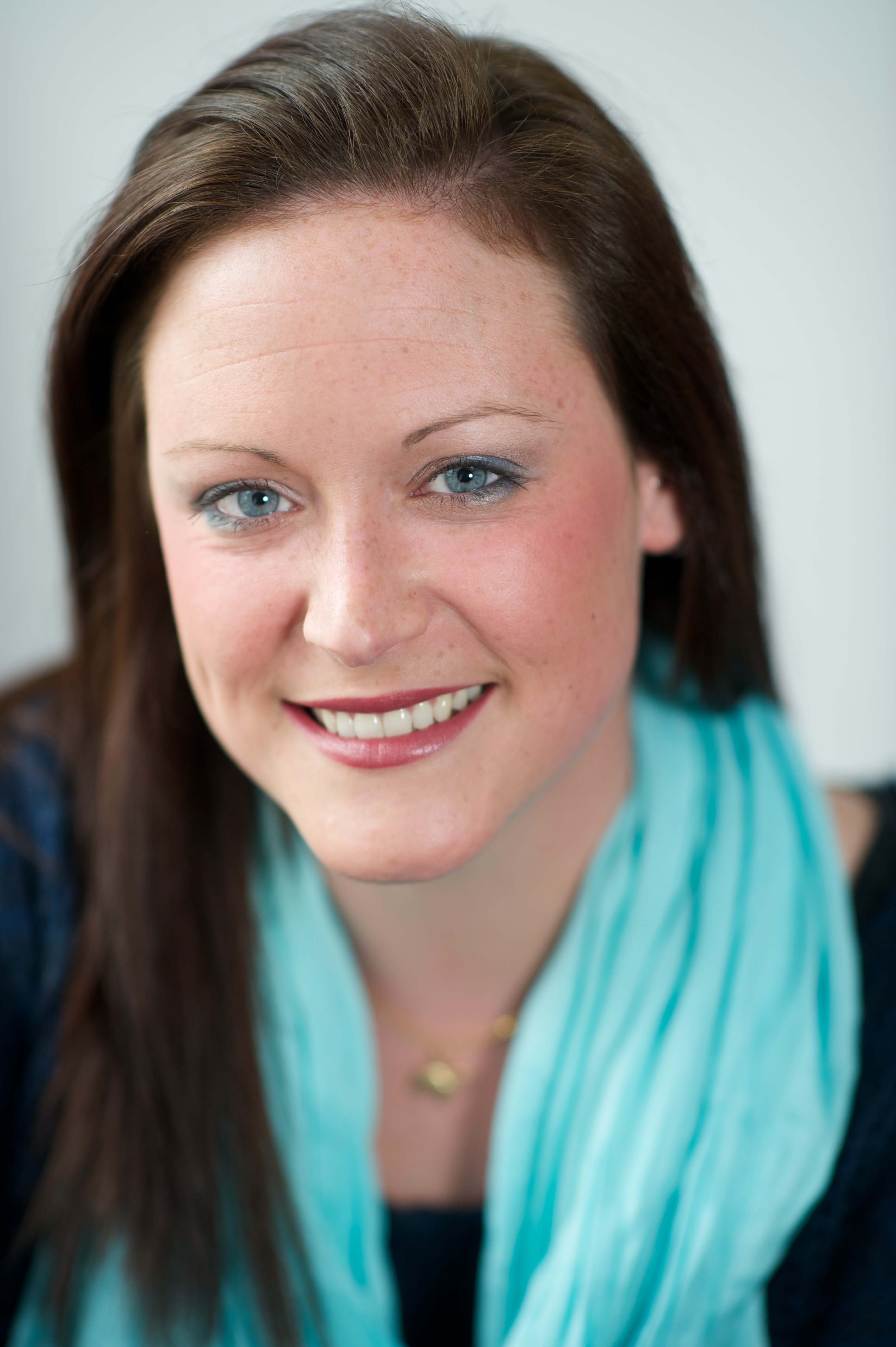 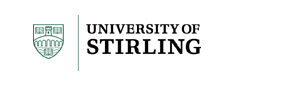 Hi I’m Kirsty Primrose a student from the University of Stirling and I would like to invite children and young people to take part in my project.A research project which aims to:We do not know as much about what happens to children and young people when their mothers go to prison as we would like to. Very few people have asked children for their opinions, experiences, and views about what happened or what might help. I would like to do this so that we can help children and young people who experience their mother’s imprisonment have their voices heard. About the project:This project will involve talking to children as a way of gathering information about their experiences, views, and perspectives of having a mother in prison in Scotland. By allowing the child to take part in this project you will help me understand the child’s life better, and additionally help me to understand what it is like when a parent is imprisoned: from the child’s perspective and their experiences. In addition, this research will help support and implement services that help children who have experienced maternal imprisonment. This will enforce the importance of policy within the area of human rights and which will benefit children affected by imprisonment.The service you and the children are receiving from local authorities will not be affected whether the child participates or not.What does it involve:I would like to talk to children and young people (from 5-18 years old) who have experienced or are experiencing their mother’s imprisonment. I would sit down with the child over three separate occasions. On the first occasion (meeting) I will introduce myself, the project and the aim of the research and discuss with the children what I would like them to do before the first interview. For example I will ask the child to take some photographs of things that are associated with their experiences and stories associated with their mother’s imprisonment. On the second and third occasions (informal interviews) I would like to use the photographs as prompts for discussion topics as a way of getting the children to direct the interview around what they want to discuss and what their experiences were. (Signing the consent form does not mean that they are obliged to take part in all 3 sessions and not taking part will have no effect on the services your child receives).The interviews will take place between the summer of 2013 to the Christmas of 2013. These meetings will take place at a time and date that suits you and the child. The interview should not take more than an hour, however if your child or the child you are looking after decides to talk for less/or more than an hour that is fine. The child may find it easier to talk to me alone or with someone. I’ am flexible with whatever the child feels more comfortable with.Taking part would be voluntary; this means that your child can choose to stop at any time. Please note that there is no right or wrong answer: it is not a test. It is to gain the child’s views, which is important to me. I would like the interview to be tape recorded and video recorded, with you and your child’s permission. These will be kept safely in a locked cabinet within the Department of Applied Social Science for 10 years after I have finished my PhD.All children and young people who take part will receive a small gift token as thanks for their time.Will anyone know what the child has said?When I am writing up what I have been told, I will give everyone a false name, so no-one will be able to tell who said what. The only time I would have to pass on information is if a child tells me they or another child is not safe. The results of the research will be contained in my PhD. A full version and/or summary of my PhD will be available for you to read if you wish. I will write up the research for journals and present some findings in presentations at and out with the University.Consent form for Parents, Carers and Organisations:I would now ask you to complete the attached consent form. Completing this form tells me you have been given information about the project and that I have answered any questions you may have. It also records your agreement for the child be contacted to take part in the research. Further information:If you should want to discuss the research further prior to making a decision you can contact me via e-mail at: kirsty.primrose@stir.ac.uk or by phone on (01786) 467-727.If you would like to talk about the research with someone other than me please contact my supervisors Professor Gill McIvor:  gillian.mcivor@stir.ac.uk Tel.  (01786) 467-743 or Dr. Sarah Wilson: sarah.wilson@stir.ac.uk Tel. (01786) 467-706. Thank you for your help, Kirsty Primrose, PhD research student, University of StirlingOlder Children and Young PeopleExploring children’s experiences of their mother’s imprisonmentHi I’m Kirsty Primrose a student from the University of Stirling and I would like to invite children and young people to take part in my project.A research project which aims to:We do not know as much about what happens to children and young people when their mothers go to prison as we would like to. Very few people have asked children for their opinions, experiences, and views about what has happened or is happening in their of their mother’s imprisonment. I would like to do this and this is why I’m asking for your help, so that we can help children and young people who have experienced or are experiencing their mother’s imprisonment have their voices heard.About the project:This project will involve talking to children and young people as a way of gathering information about their experiences, views, and perspectives of having a mother in prison in Scotland. By taking part in this interview process you will have the chance to have your views, experiences, perspective and voice heard, to help improve the knowledge and understanding about what children and young people experience when their mother is imprisoned.  In addition, this research will help support and implement services that help children who have experienced maternal imprisonment. This will enforce the importance of policy within the area of human rights and which will benefit children affected by imprisonment.The service you are receiving from local authorities will not be affected whether you participate or not.What does it involve:I would like to talk to you and other young people (from 5-18 years old) who have experienced or are experiencing their mother’s imprisonment. I would sit down with you over three separate occasions. On the first occasion (informal meeting): I will introduce myself, the project and the aim of the research and discuss with you what I would like you to do before the first interview. For example I would like you to take some photographs of things that are associated with your experiences and stories of your mother’s imprisonment. On the second and third occasions (interviews): I would like to use the photographs you have taken as prompts for discussion topics, as a way of getting you to direct the interview around what you want to discuss and what your experiences. (Signing the consent form does not mean that you are obliged to take part in all 3 sessions and not taking part will have no effect on the services you currently receive).The interviews will take place between the summer of 2013 to the Christmas of 2013. These meetings will take place at a time and date that suits you. The interview should not take more than an hour, however if you decide to talk for less/or more than an hour that is fine. You may find it easier to talk to me alone or with someone. I’ am flexible with whatever you feel more comfortable with. If you want an adult or friend present, that would be fine.Taking part would be voluntary; this means that you can choose to stop at any time and don’t have to explain why.There are no right or wrong answers: it is not a test. What’s important are your viewsInterviews will be tape recorded and videotaped with your permission. The recordings will be kept safely in a locked cabinet within the Department of Applied Social Science for 10 years after I have finished my PhD.All children and young people that take part will receive a small gift token as thanks for your time.Will anyone know what I have said?When I am writing up what I have been told, I will give everyone a false name, so no-one will be able to tell who said what. The only time I would have to pass on information is if you tell me you or another child is not safe. The results of the research will be contained in my PhD. A full version and/or summary of my PhD will be available for you to read if you wish. All the information I collect from you will be treated in confidence. I will write papers and give presentations about my findings and may like to quote you or put a picture of your talking mat to illustrate the points you talk about. I will ensure that no-one will be identified in any written paper or report. Telling me you agree to take part:I would be very grateful if you would agree to take part and speak to me. I would now like to ask you to complete the attached form. Completing this form tells me that you have been told about the project. It also lets me know that you have agreed to take part in the research.Further information:If you should want to discuss the research further prior to making a decision you can contact me via e-mail kirsty.primrose@stir.ac.uk or by phone Tel. (01786)467-727.If you would like to talk about the research with someone other than me please contact my supervisors Professor Gill McIvor:  gillian.mcivor@stir.ac.uk Tel.  (01786) 467-743 or Dr. Sarah Wilson: sarah.wilson@stir.ac.uk Tel. (01786) 467-706. Thanks you for your help, Kirsty Primrose, Researcher, University of StirlingYounger ChildrenExploring children’s experiences of their mother’s imprisonment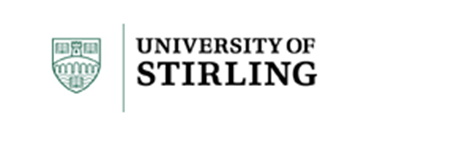 Who am I?Hi I’m Kirsty Primrose. I’m a researcher. Researchers are people who try to learn and find out about things. When researchers want to find out about something they can look at it or ask questions.Why am I here?I want to find out your experiences about your mothers imprisonment.You can help me do this by telling me a little bit about yourself, about your experiences, feelings, and views of your mother’s imprisonment.What will we do?I would sit down with you and have a talk. I will give you a camera and you can take photos of things that are important to you. When we next see each other we will have a chat about them or whatever you would like to talk about. I would like you to have fun and enjoy our chat. All the children that take part will receive a small gift token as a thank you.Who else will be there?You and me. If you would like someone else there with you that is also fine.Where will we do it?In the organisation or somewhere else that is safe, that we agree on.Do I have to do it?No, you don’t, it is fine if you don’t want to do this. Even if you say YES just now you can change your mind and say NO later. It will not matter. No one will be cross or upset with you.Will anyone know what I have said?When I’m writing up what everyone has told me real names will not be used. The only time I would need to speak to someone is if they tell me that you or another child is not safe.Appendix 3: Consent FormsParents, Carers and OrganisationsExploring children’s experiences of their mothers imprisonmentPlease read through the following statement and indicate your agreement by signing below:•	The researcher has told me about the research project and has given me the opportunity to contact her with any questions I have about the study. •	I allow my child/ the child I’m caring for to speak with the researcher and I understand that everything that he/she says is confidential unless he/she or someone else is at risk of harm. •	I understand that he/she does not have to answer any questions that he/she does not wish to.•	I understand that his/her name and personal details will not be used in any way that could identify him/her individually in the report or in any publicity about the research.•           I understand that the researcher would like to meet with my child/ the child I’m caring for on three different occasions. •           I’m also aware that this does not mean that the child is under any obligation to meet on all three occasions if they do not want to.I have read and understood the information sheet. I am happy to let_______________ (child’s name) to take part in the research project and give permission for Kirsty to talk to him/her.Name of the parent /carer/guardian:Signature:                                                                                                    Date:Child’s name:                                                                                               Age:Researcher’s Signature:Older Children and Young People Exploring children’s experiences of their mothers imprisonment•	I ____________________________________agree to take part in a research study looking at the experiences of children and young people with a mother who is in or who has been in prison.I understand that:•	Everything we talk about is confidential. •	I give consent to the interview being tape recorded.•	I give consent to the interview being video recorded.•	I understand that I don’t have to answer any questions that I don’t want to.•	If I tell the researcher something that makes them worry about my safety, they will have to talk to someone who is responsible for me, but they will not do this without letting me know first.•           I understand that the researcher would like to meet with me on three different occasions. •	I can decide to stop talking to the researcher at any time.•	I understand that the researcher will write papers and give presentations about the findings of this research.•          Any pictures or quotes included will not be linked to me. Your name:                                                                                   age:(Please print your name here)Signature:(Please sign your name here)Researcher’s signature:                                                             Date:Younger ChildExploring children’s experiences of their mothers imprisonmentI ___________________________________agree to take part.If I tell the researcher something that makes them worry about my safety, they will have to talk to someone who is responsible for me, but they won’t do this without letting me know first.I understand that I don’t have to answer any questions that I don’t want to.I understand that the researcher would like to meet with me on three different occasions. I can decide to stop talking to the researcher at any time.I give consent to the interview being tape recorded.I give consent to the interview being video recorded.The researcher has told me about the research project and answered my questionsI understand that my real name will not be used in anything written about the study I understand that the researcher will write papers and give presentations about the findings of this research Any pictures or quotes included will not be linked to me.If you agree please put your name below Your name:                                                                                                       age: (Please print your name here)Researcher’s signature:                                                                                Date:Very Young ChildExploring children’s experiences of their mothers imprisonment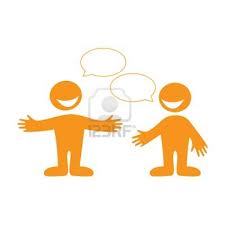      I would like to talk to Kirsty  	Yes 		          No I am ok with Kirsty taping our talk and keeping    the tapes safe in her office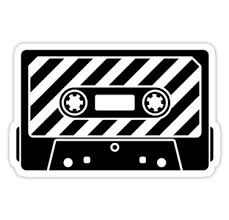      Yes                 No   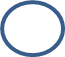 I am ok with Kirsty video recording our talk and         keeping it safe in her office.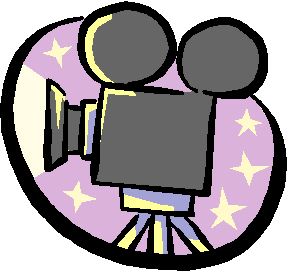         Yes                 No 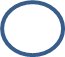 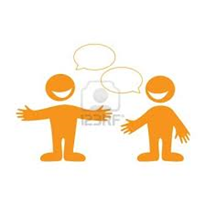 I would like someone to be with me when I speak to Kirsty      Yes                  No         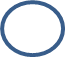 I’m ok with Kirsty using my photographs in her   project, books and talks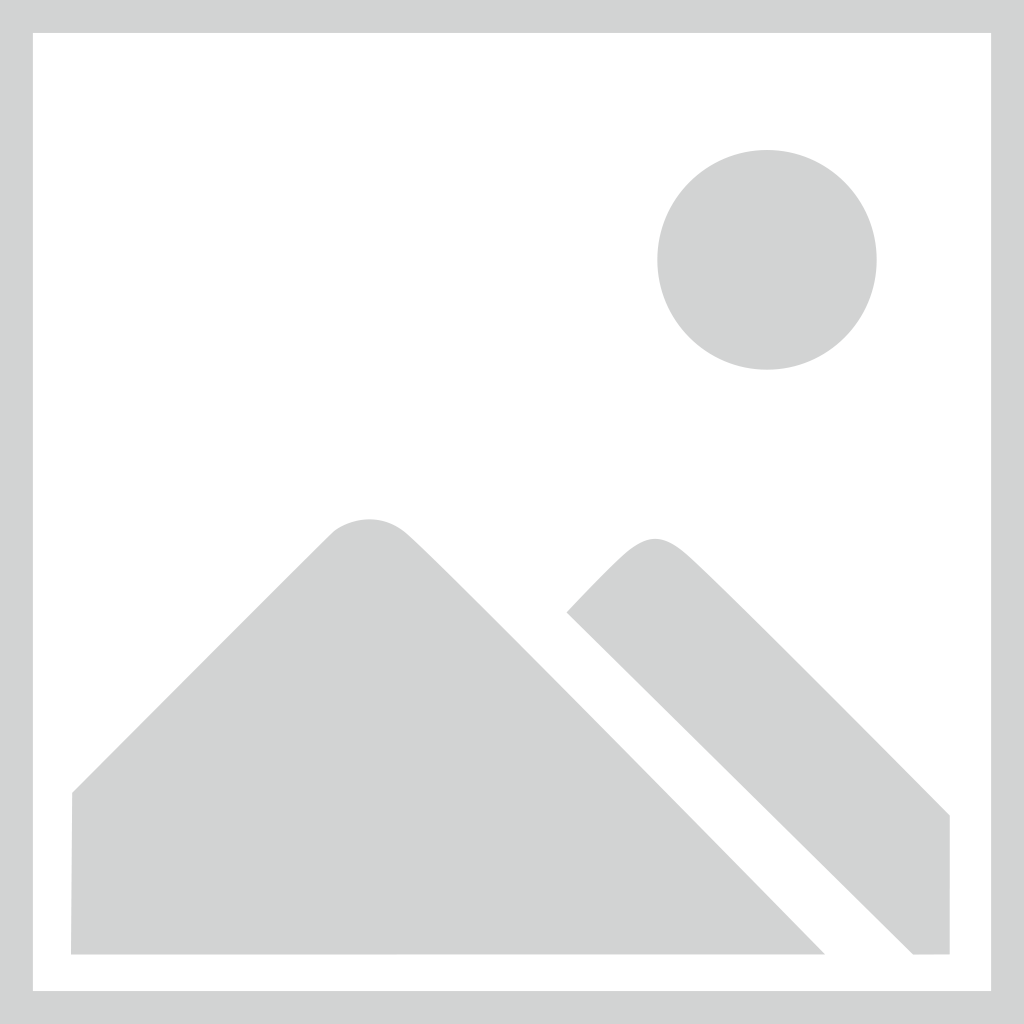    Yes                No             Your name:                                                                         age:Date:Researcher’s signature:                                                     date:Appendix 4: Sources of Information and Support.You may feel that taking part in this research has raised some issues, and you feel you would like to speak to someone to gain advice, information and/or support. Below are a list of agencies that provide these services. If you feel that none of these agencies are related to the area you wish to speak about, please contact me and I will put you in touch with the relevant organisation. Researcher’s Contact Details: Kirsty.primrose@stir.ac.uk or by phone (01786)467-727Domestic AbuseScottish Domestic Abuse HelplineThis is a telephone support and information service for anyone affected by domestic and/or sexual abuse.0800 027 1234 – Lines are open 24 hours a dayScottish Women’s AidProvides details of nearest women’s aid groupshttp://www.scottishwomensaid.org.ukDrugs and alcoholKnow the score Provides free confidential information and advice on drugs and alcohol, open 8am-11pm, 7 days a week. 0800 587 5879 	http://knowthescore.info/       Turning Point ScotlandProvides a range of support including support with drug and alcohol abuse. http://www.turningpointscotland.com/what-we-do/criminal-justice/0800 652 3757Mental HealthSAMH: Scottish Association for Mental HealthProvides support to people who experience mental health problems, homelessness, addictions and other forms of social exclusion including accommodation, support, employment and rehabilitation.0141 568 7000  www.samh.org.ukRape and Sexual AssaultRape Crisis ScotlandProvides details of support available in local area. 0141 248 8848   www.rapecrisisscotland.org.ukAction for Children Scotland: Action for Children provides support and speaks out for the UK’s most vulnerable children and young people.0141 550 9010 City Park, 368 Alexandra Parade, Glasgow G31 3AUFamilies OutsideFamilies Outside is an independent charity which has been helping prisoners’ families in Scotland since 1991. They offer support and information to families affected by imprisonment.13 Great King StreetEdinburghEH3 6QWFamilies Outside Support & Information Helpline0800 254 0088Head Office Telephone0131 557 9800Email: General Enquiries: admin@familiesoutside.org.ukSACROSacro helps create safer and more cohesive communities across Scotland. From providing conflict resolution that prevents disputes from escalating to supporting prisoners on release, we'll work with you to repair harm and reduce conflict and reoffending.National Office, 29 Albany Street, Edinburgh EH1 3QN Tel: 0131 624 7270Fax: 0131 624 7269Email: info@sacro.org.ukChildren 1stBefriendingYoung people living in difficult circumstances are matched with a trained and supportive adult volunteer who will be a positive role model in their lives.Supporting familiesPractical help and a listening ear for parents and families going through crisis or breakdown.83 Whitehouse Loan, Edinburgh, EH9 1ATTel: 0131 446 2300Fax: 0131 446 2339info@children1st.org.ukShelter Prison Advice ProjectShelter has specialist housing advisers based in prisons who can help with questions to do with your housing and money worries when you are in prison, and with finding accommodation and support for when you are released.1 Courthouse Square, Dundee DD1 1NHTel: 0808 800 4444http://scotland.shelter.org.uk/about_us/how_we_make_a_difference/housing_aid_and_advice/specialist_services_in_scotland/prison_advice_projectFamily and Relationship Project - The main thrust of our research is to understand the role of family relationships in facilitating the social and emotional development of infants, toddlers, and preschoolers.  Many of the projects focus on the family as a system of interconnected relationships and many also employ longitudinal research designs where we follow parents and children across multiple timepoints in the early years of childhood. Although the various research projects focus on parent-child and marital relationship functioning, we are particularly interested in fathers and their role in the family as providers, partners, and parents. In addition, much of our current research has examined the development of sibling relationships in early childhood, the factors that contribute to sibling rivalry, and how older siblings adjust to the birth of a baby sibling.Glasgow East End Family Support and Throughcare - 0141 556 6622Vulnerable Prisoner Project - 0141 554 6305Dumbarton Throughcare - 01389 738395 0141 556 6622Children of Prisoners, Interventions and Mitigations to strengthen Mental Health (COPING)COPING, finished publication in 2013, is a child-centred project which aims to investigate the characteristics of children with imprisoned parents, their resilience, and their vulnerability to mental health problems. This group of children frequently is exposed to triple jeopardy through break-up of the family, financial hardship, and extremes of stigma and secrecy, which can lead to adverse social and educational repercussions.Coping.eu@hud.ac.ukCircleCircle improves the lives of our children in Scotland, through strengthening families. In the most challenging circumstances, we build trusted relationships and provide persistent, positive support. Our expertise and belief in a family’s capacity to change, have earned us the reputation of delivering long-term results for our children.18 West Pilton Park, Edinburgh, EH4 4EJTel: 0131 552 0305Stop it Now! Scotland Stop it Now! Scotland is the national programme for the prevention of child sexual abuse.We work to make Scotland's children and young people, and our communities, safer by:-providing information about child sexual abuse and sex offending promoting the engagement of communities in preventing sexual abuse and protecting children providing and participating in projects to help individuals, agencies and communities prevent child sexual abuse working in strong partnerships with other agencies and organisations to make Scotland safer.17 Hart Street, Edinburgh, EH1-3RN0131 556 3535Barnardo's- Women in focusBarnardo’s works to transform the lives of vulnerable children and young people. Find out why we believe in children, our plans for the future and meet our Chief Executive and President.62 Viewfield Road, Ayr, KA8-8HH01292 610479Aberlour Child Care TrustAberlour Befriending - Stirling provides a befriending service to young people who may be experiencing a range of difficulties in their lives.36 Park Terrace, Stirling, FK8-2JR01786 450-335ChildLineChildLine 0800 1111: get help and advice about a wide range of issues, talk to a counsellor online, send ChildLine an email or post on the message boards.NSPCC Weston House, 42 Curtain Road, London EC2A 3NH.